Состав авторского коллективаСостав проектных материаловСОДЕРЖАНИЕВведение	5Графическое описание местоположения границ населенных пунктов Шимского городского  поселения, перечень координат характерных точек этих границ в системе координат, используемой для ведения Единого государственного реестра недвижимости Шимского городского  поселения Шимского района Новгородской области	61.	Деревня Белец	72.	Деревня Большая Витонь	93.	Деревня Бор	114.	Деревня Голино	155.	Деревня Дубовицы	186.	Деревня Заполье	207.	Деревня Ильмень	268.	Деревня Калинница	329.	Деревня Конопле	3410.	Деревня Коростынь	3611.	Деревня Корчищи	4112.	Деревня Маковище	4213.	Деревня Малая Витонь	4614.	Деревня Малиновка	4915.	Деревня Станки	5216.	Деревня Мшага Воскресенская	5917.	Деревня Мшага Ямская	6218.	Деревня Оспино	6919.	Деревня Ручьи	7120.	Деревня Северная Поляна	7521.	Деревня Старый Шимск	7722.	Деревня Теребутицы	8323.	Рабочий поселок  Шимск	8924.	Деревня Веряжа	97Введение Границы  населенных пунктов  Шимского городского  сельского поселения ранее  были   установлены в соответствии  с  разработанными изменениями генерального плана.  разработанными на основании  Постановления  Администрации Рощинского сельского поселения В этой связи по всем населенным пунктам  Шимского городского  поселения приводятся координаты характерных точек.Землеустроительное дело подготовлено в соответствии с:- Земельным кодексом Российской Федерации от 25.10.2001 года;-  Федеральный закон от 18 июня 2001 г. N 78-ФЗ «О землеустройстве»;- Федеральным законом от 24.07.2007 г. № 221-ФЗ «О кадастровой деятельности»;- Постановлением Правительства Российской Федерации от 30 июля 2009 г. N 621 «Об утверждении формы карты (плана) объекта землеустройства и требований к ее составлению»;-  Приказом Минэкономразвития России от 03.06.2011 N 267 «Об утверждении порядка описания местоположения границ объектов землеустройства»;-  Приказом Минэкономразвития России от 04.05.2018 N 236 «ОБ УСТАНОВЛЕНИИ ФОРМ ГРАФИЧЕСКОГО И ТЕКСТОВОГО ОПИСАНИЯ МЕСТОПОЛОЖЕНИЯ ГРАНИЦ НАСЕЛЕННЫХ ПУНКТОВ, ТЕРРИТОРИАЛЬНЫХ ЗОН, ТРЕБОВАНИЙ К ТОЧНОСТИ ОПРЕДЕЛЕНИЯ КООРДИНАТ ХАРАКТЕРНЫХ ТОЧЕК ГРАНИЦ НАСЕЛЕННЫХ ПУНКТОВ, ТЕРРИТОРИАЛЬНЫХ ЗОН, ФОРМАТУ ЭЛЕКТРОННОГО ДОКУМЕНТА, СОДЕРЖАЩЕГО СВЕДЕНИЯ О ГРАНИЦАХ НАСЕЛЕННЫХ ПУНКТОВ (В ТОМ ЧИСЛЕ ГРАНИЦАХ ОБРАЗУЕМЫХ НАСЕЛЕННЫХ ПУНКТОВ), РАСПОЛОЖЕННЫХ НА МЕЖСЕЛЕННЫХ ТЕРРИТОРИЯХ, СВЕДЕНИЯ О ГРАНИЦАХ НАСЕЛЕННЫХ ПУНКТОВ (В ТОМ ЧИСЛЕ ГРАНИЦАХ ОБРАЗУЕМЫХ НАСЕЛЕННЫХ ПУНКТОВ), ВХОДЯЩИХ В СОСТАВ ПОСЕЛЕНИЯ ИЛИ ГОРОДСКОГО ОКРУГА, СВЕДЕНИЯ О ГРАНИЦАХ ТЕРРИТОРИАЛЬНЫХ ЗОН»;-   Приказом Минэкономразвития России от 1 марта 2016 г. N 90 «ОБ УТВЕРЖДЕНИИ ТРЕБОВАНИЙ К ТОЧНОСТИ И МЕТОДАМ ОПРЕДЕЛЕНИЯ КООРДИНАТ ХАРАКТЕРНЫХ ТОЧЕК ГРАНИЦ ЗЕМЕЛЬНОГО УЧАСТКА, ТРЕБОВАНИЙ К ТОЧНОСТИ И МЕТОДАМ ОПРЕДЕЛЕНИЯ КООРДИНАТ ХАРАКТЕРНЫХ ТОЧЕК КОНТУРА ЗДАНИЯ, СООРУЖЕНИЯ ИЛИ ОБЪЕКТА НЕЗАВЕРШЕННОГО СТРОИТЕЛЬСТВА НА ЗЕМЕЛЬНОМ УЧАСТКЕ, А ТАКЖЕ ТРЕБОВАНИЙ К ОПРЕДЕЛЕНИЮ ПЛОЩАДИ ЗДАНИЯ, СООРУЖЕНИЯ И ПОМЕЩЕНИЯ».Ниже по тексту приводятся  Схемы  населенных пунктов всех населенных пунктов  Шимского городского  Шимского городского  поселения и координаты характерных точек границ. Графическое описание местоположения границ населенных пунктов Шимского городского  поселения, перечень координат характерных точек этих границ выполнен в системе координат, используемой для ведения Единого государственного реестра недвижимости Шимского городского  Шимского городского    поселения.Графическое описание местоположения границ населенных пунктов Шимского городского  поселения, перечень координат характерных точек этих границ в системе координат, используемой для ведения Единого государственного реестра недвижимости Шимского городского  поселения Шимского района Новгородской областиДеревня Белецд.Белец 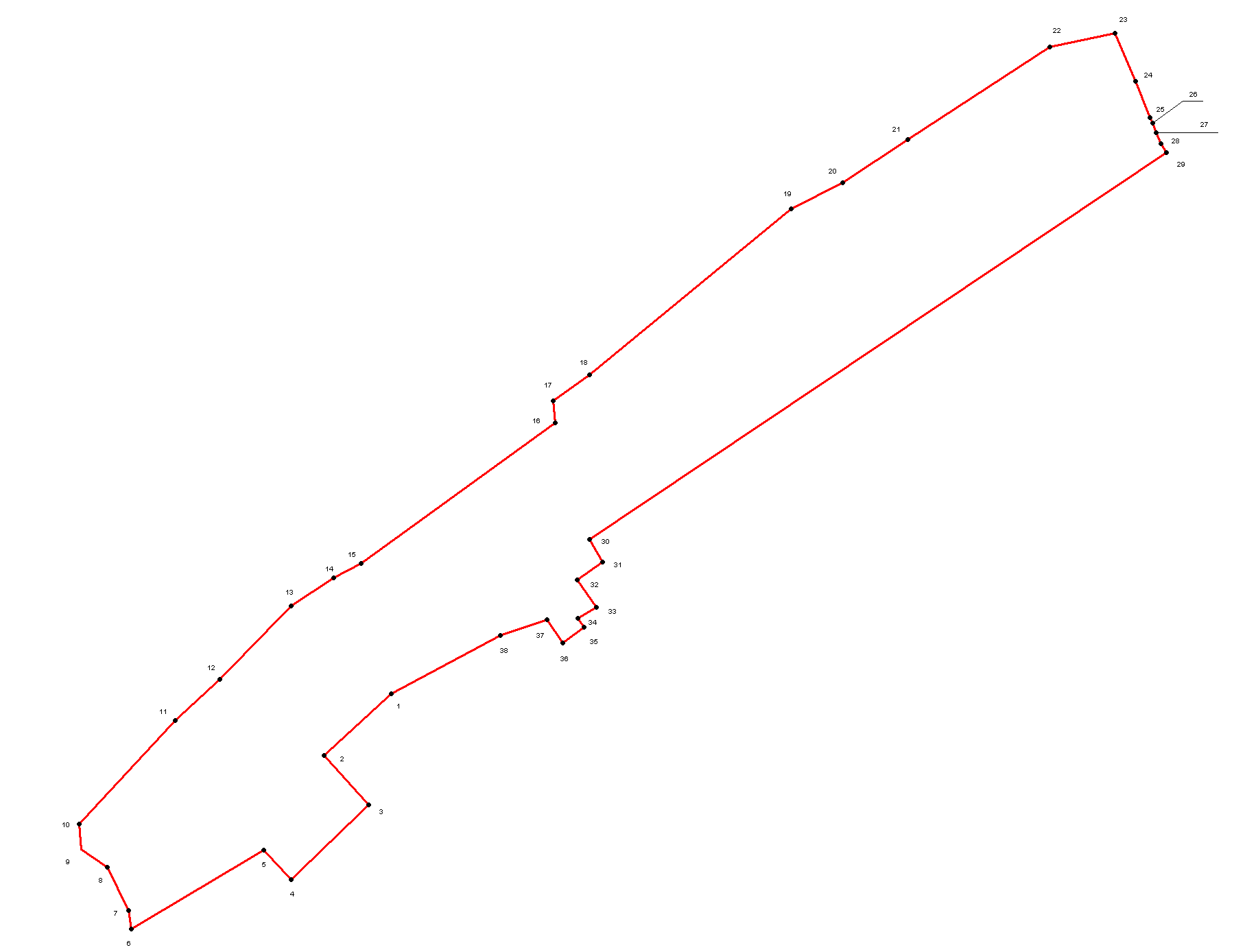 Деревня Большая Витоньд. Большая Витонь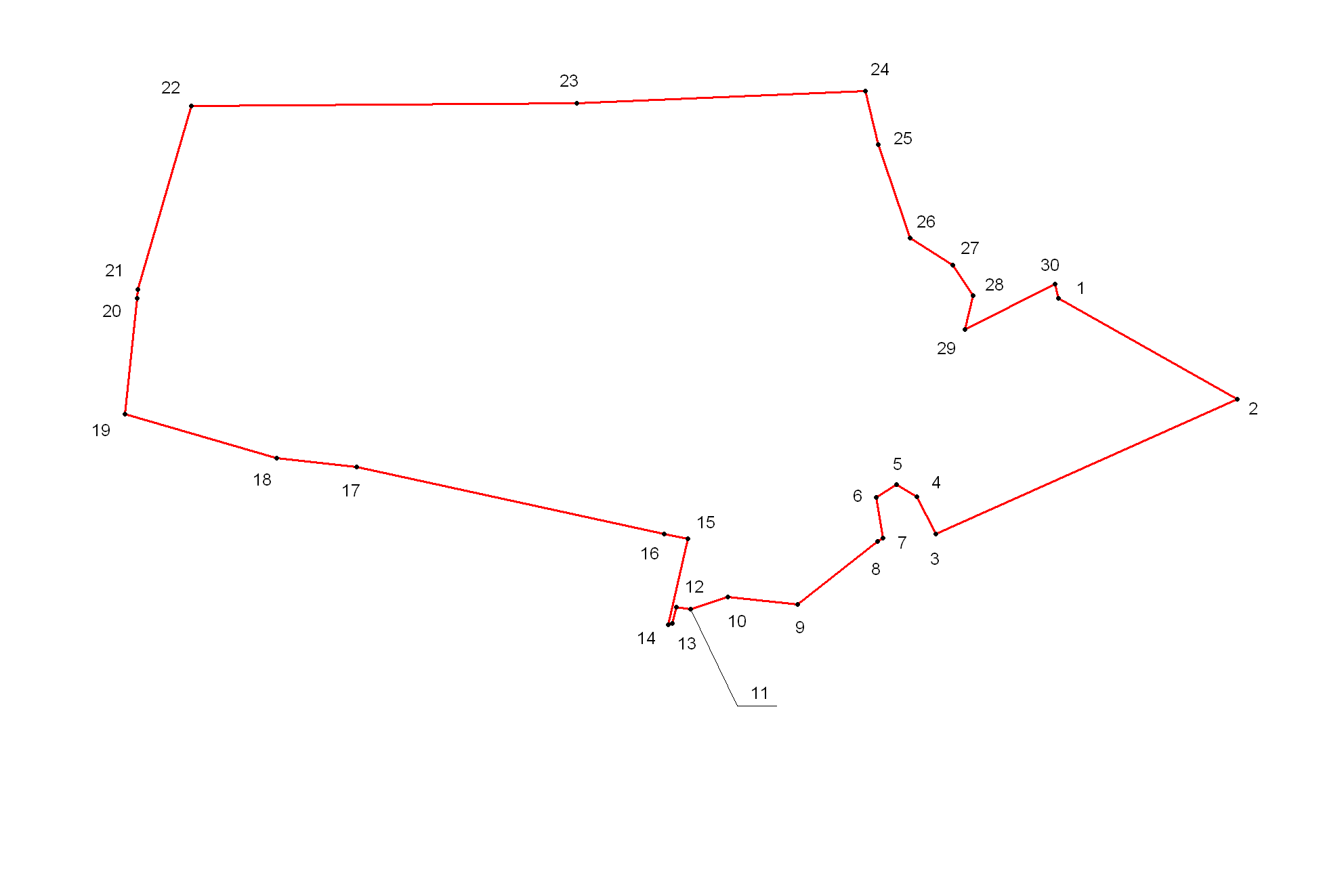 Деревня Борд.Бор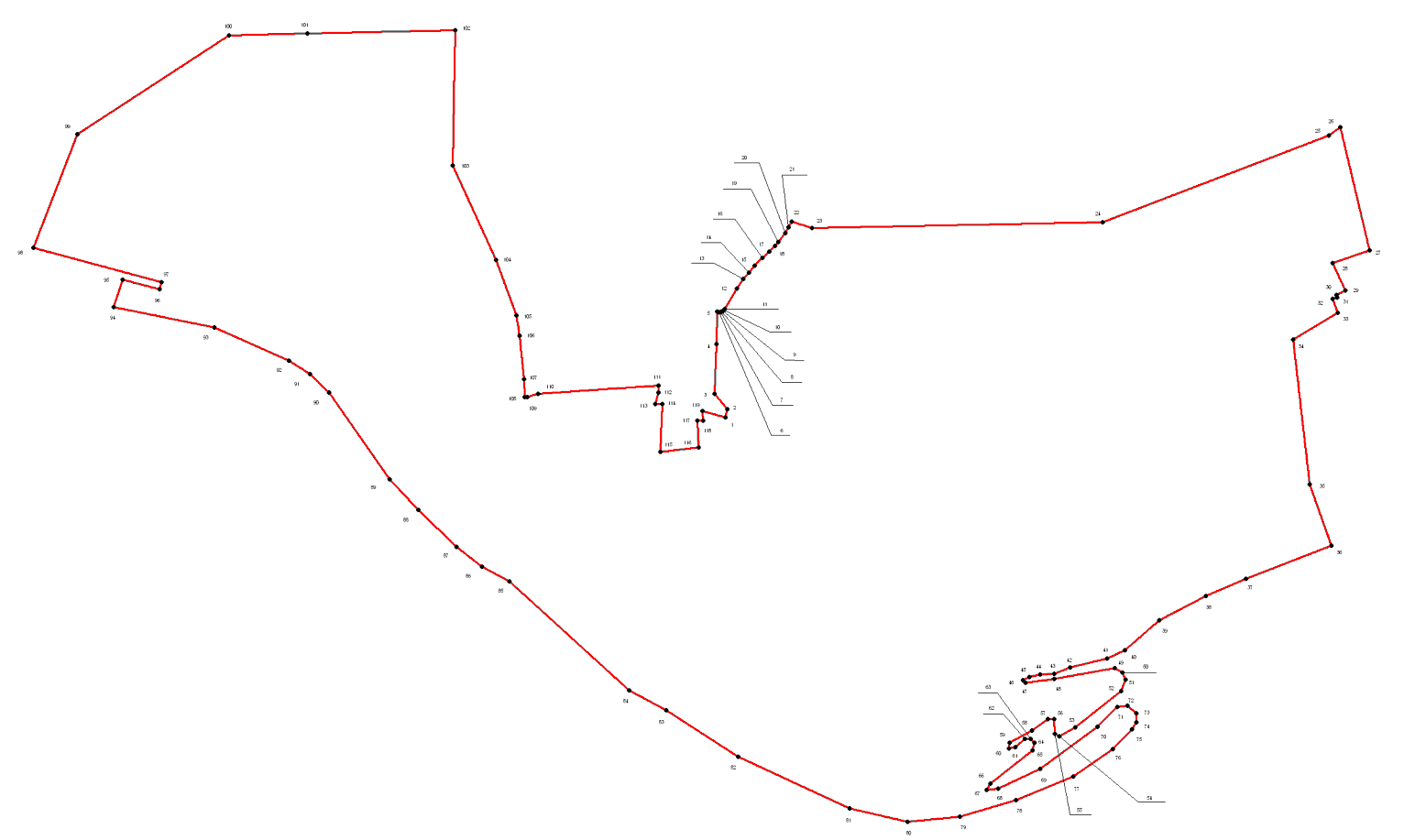 Деревня Голинод.Голино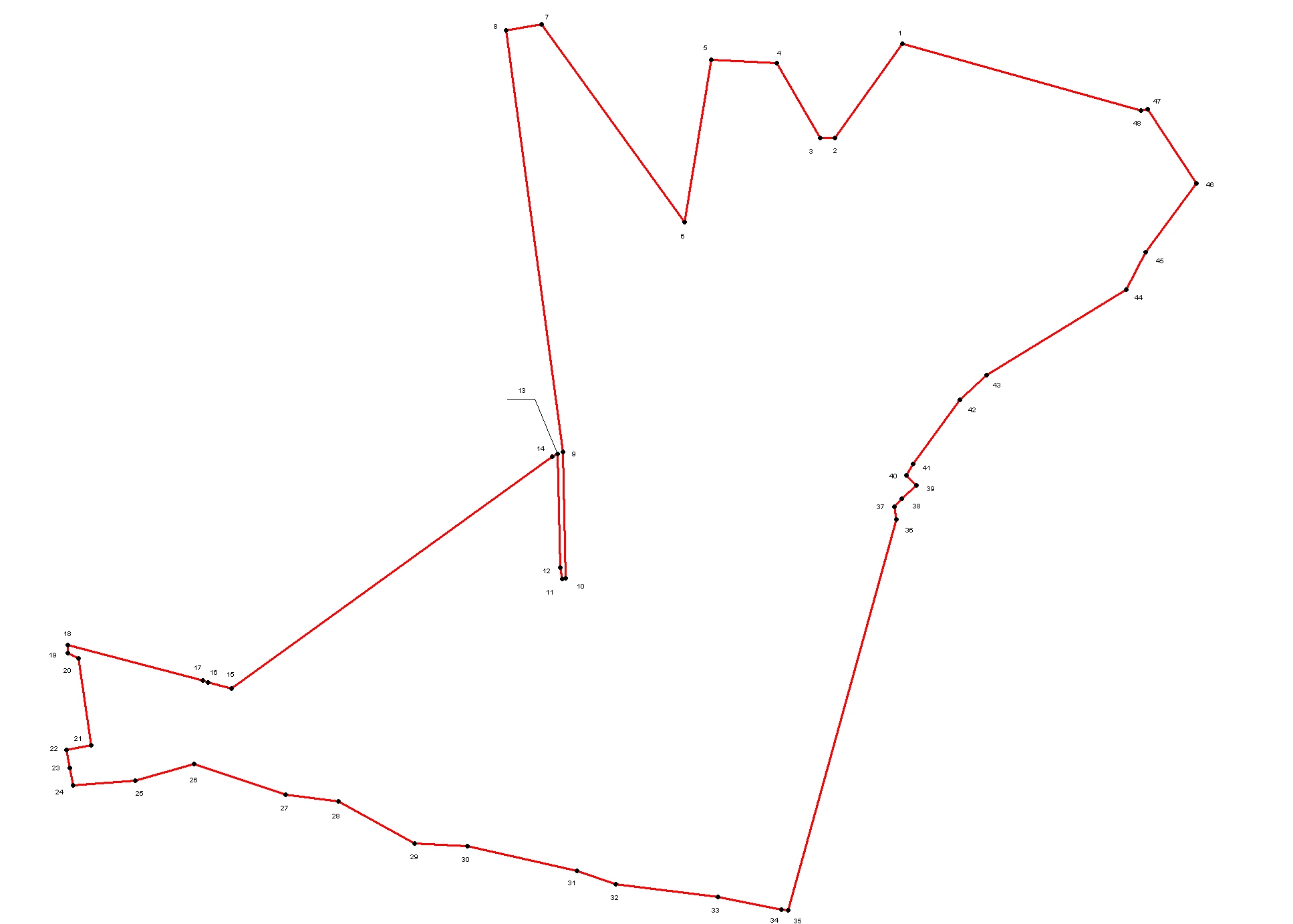 Деревня Дубовицы	д.Дубовицы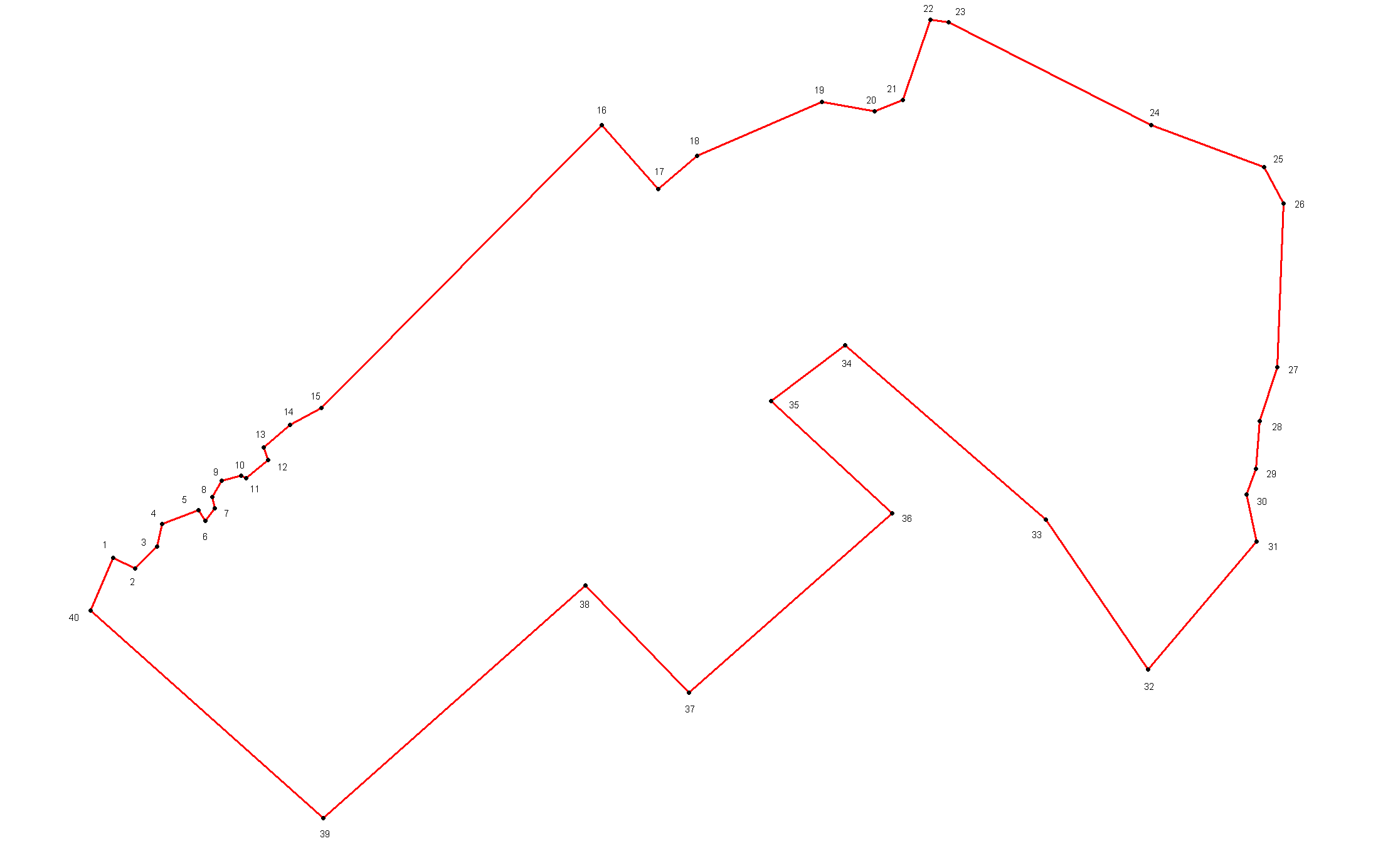 Деревня ЗапольеСуществующая граница:д.Заполье Существующая граница: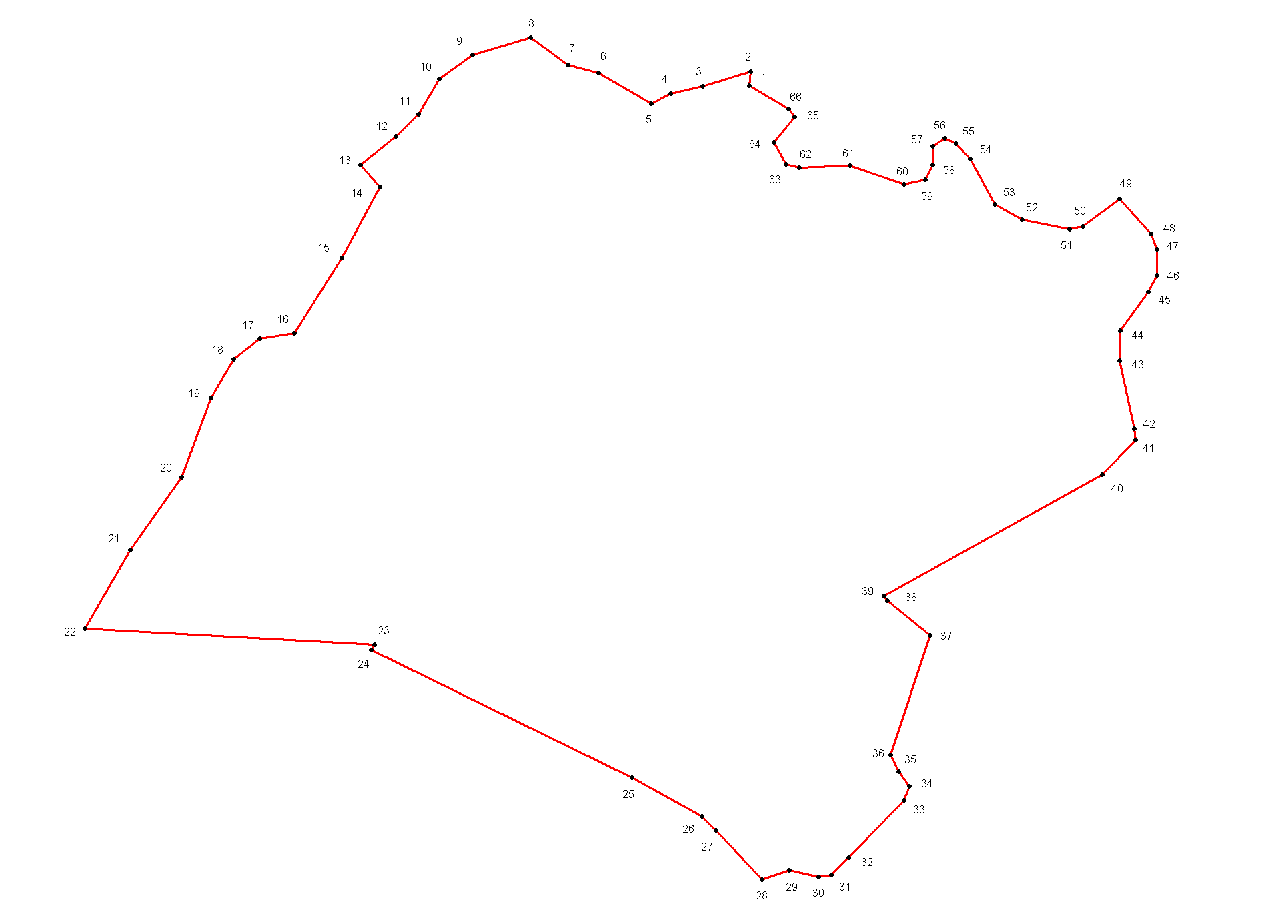 д.Заполье Планируемая граница:д.Заполье Планируемая граница: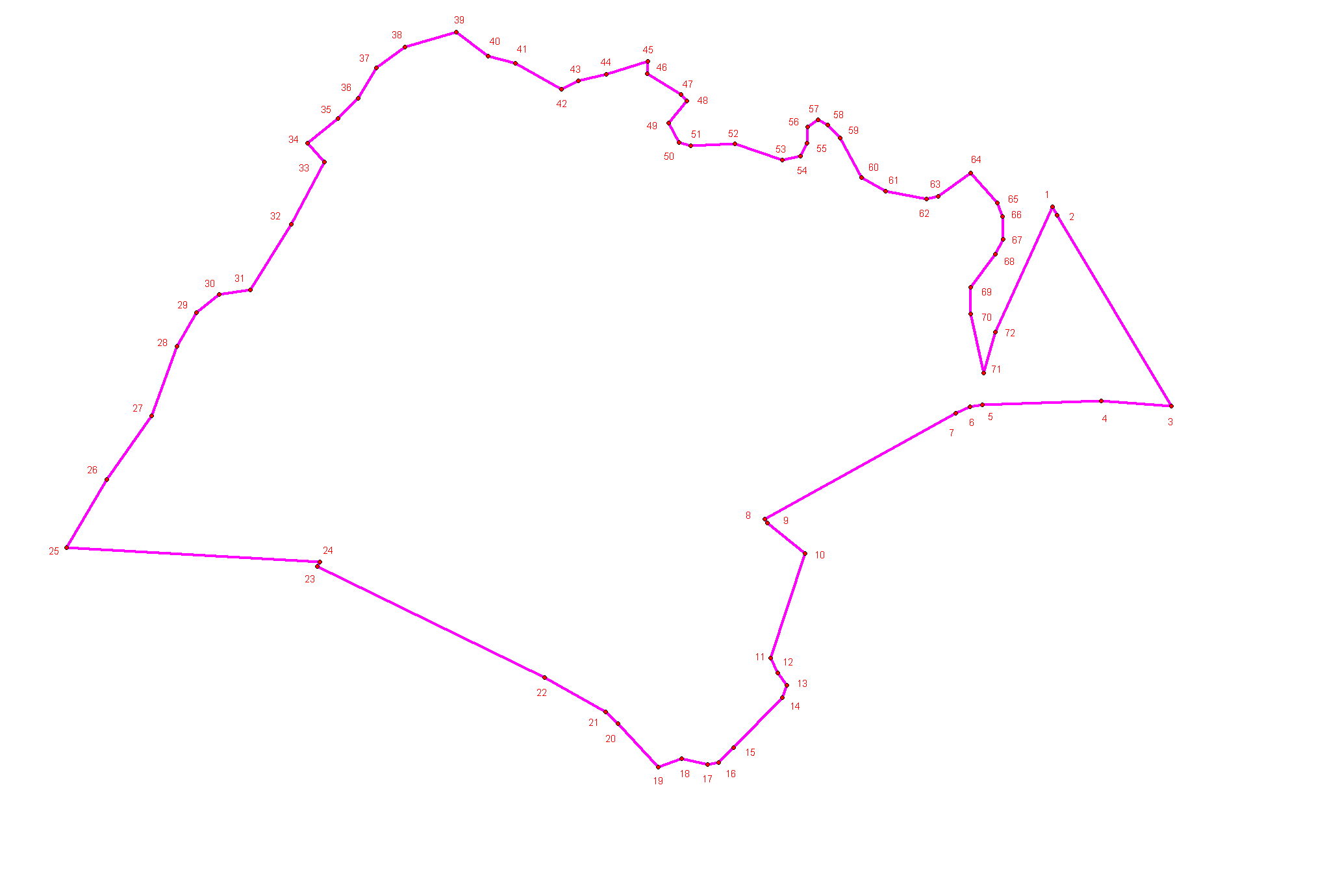 Деревня ИльменьСуществующая граница:д.ИльменьСуществующая граница: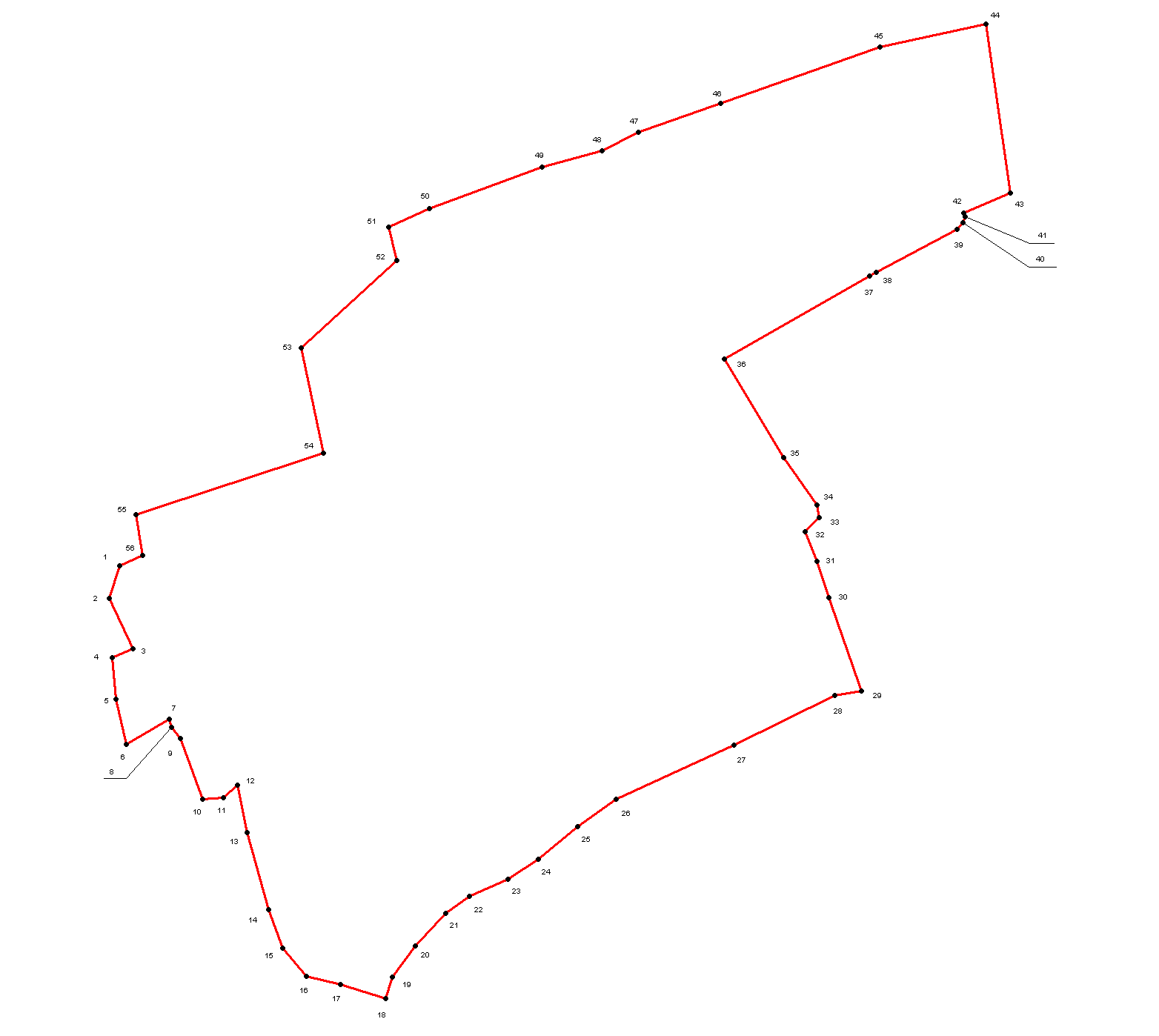 д.ИльменьПланируемая  граница:д.ИльменьПланируемая  граница: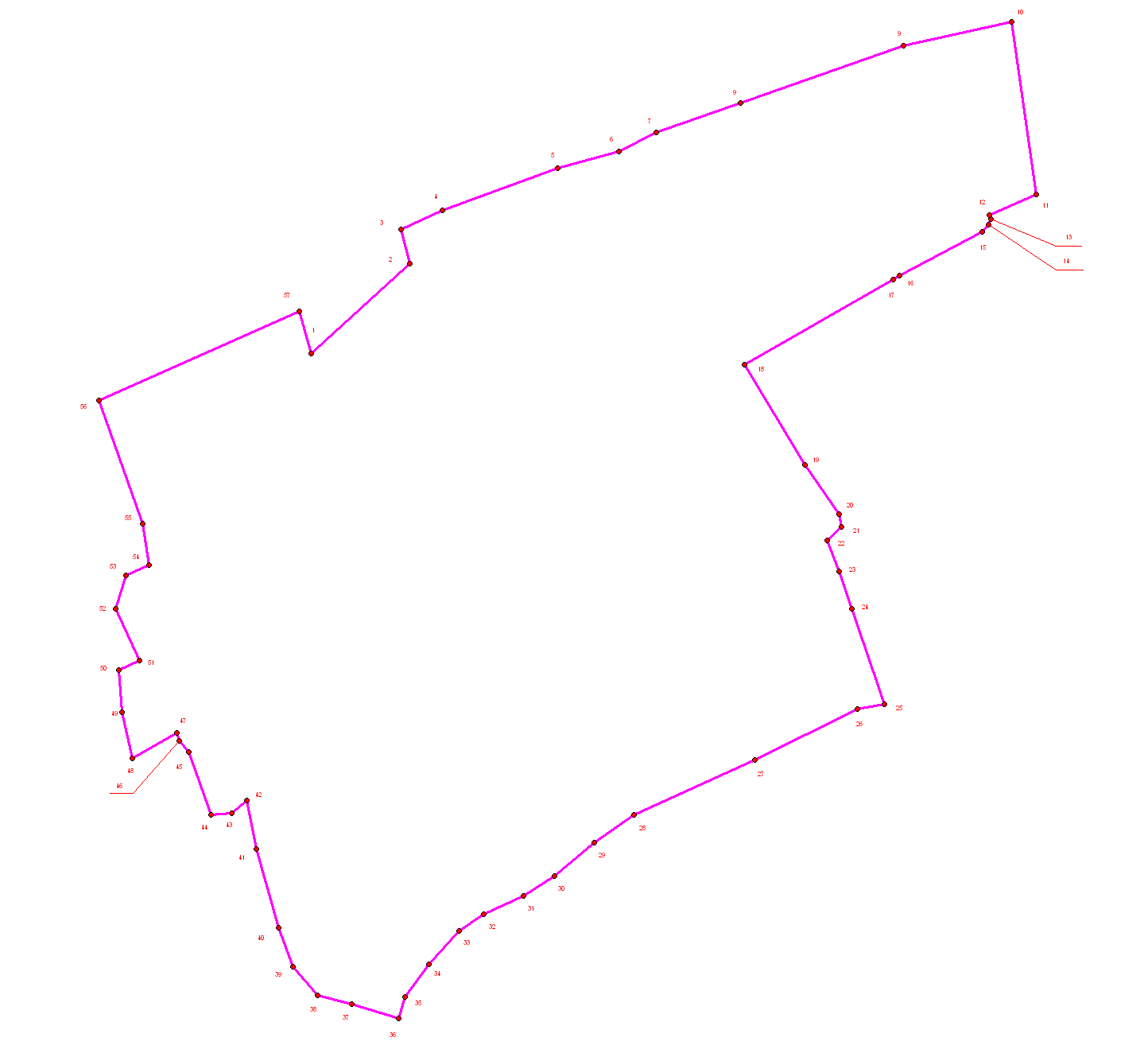 Деревня Калинницад.Калинница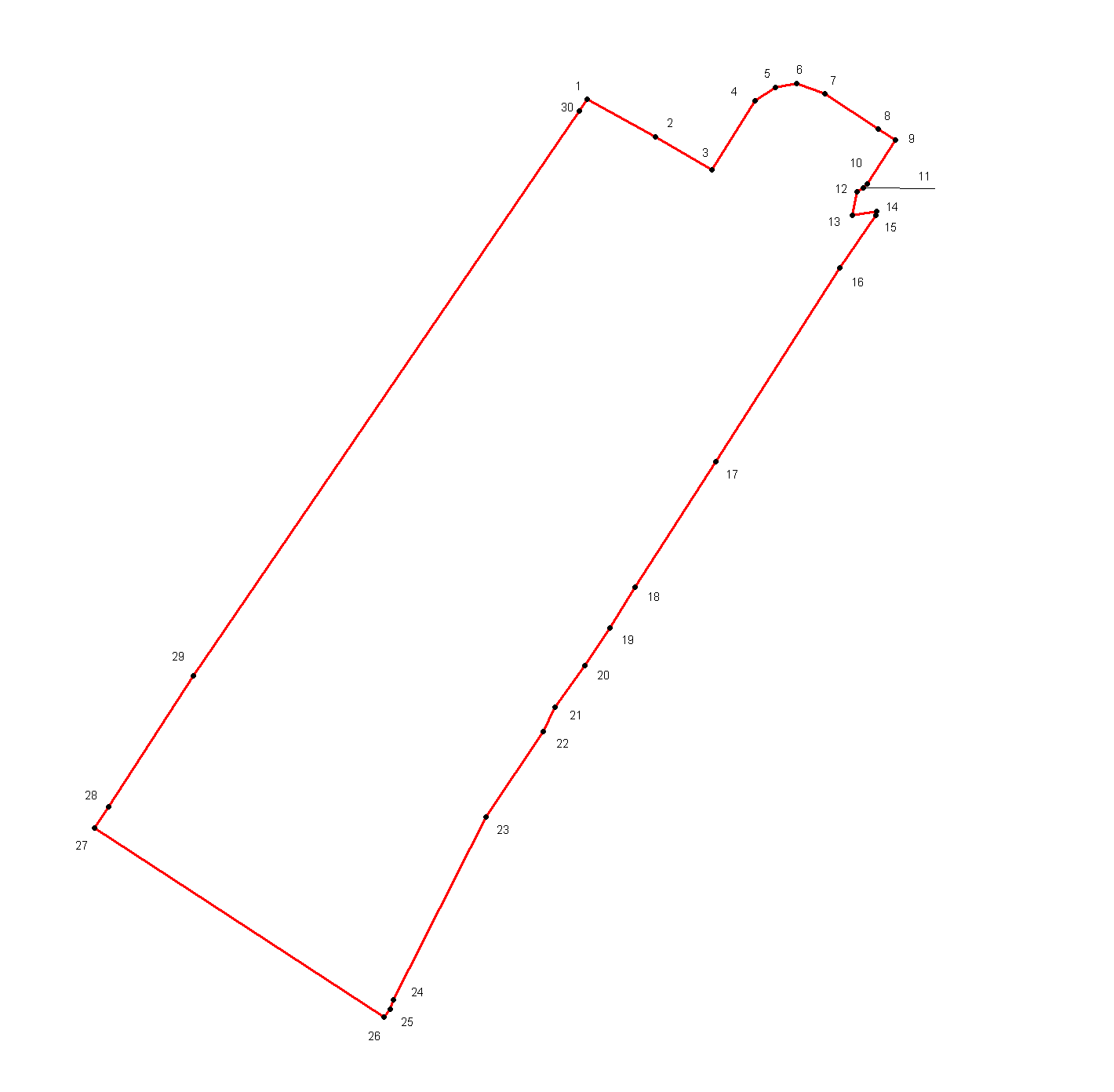 Деревня Коноплед.Конопле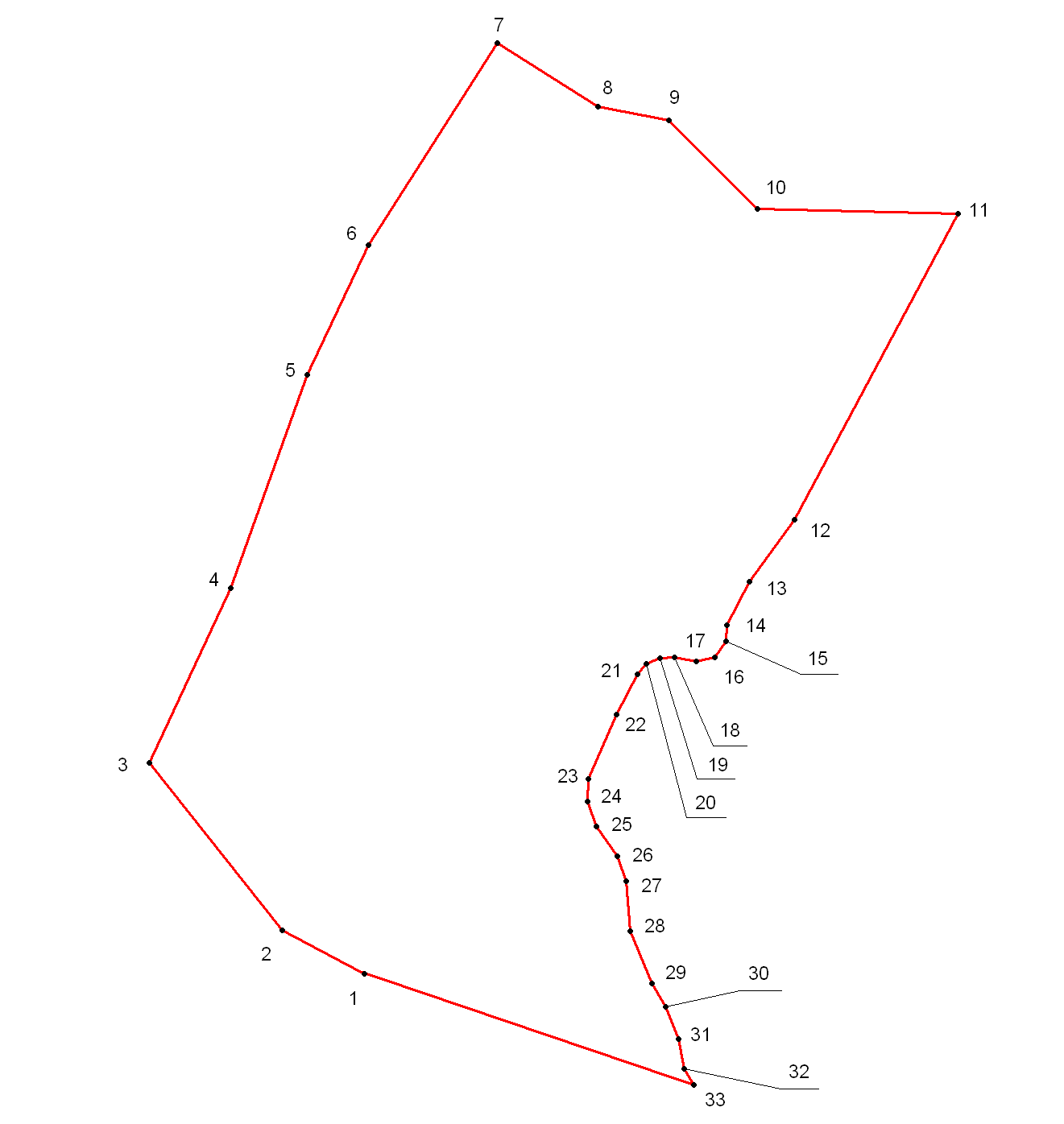 Деревня Коростыньд.Коростынь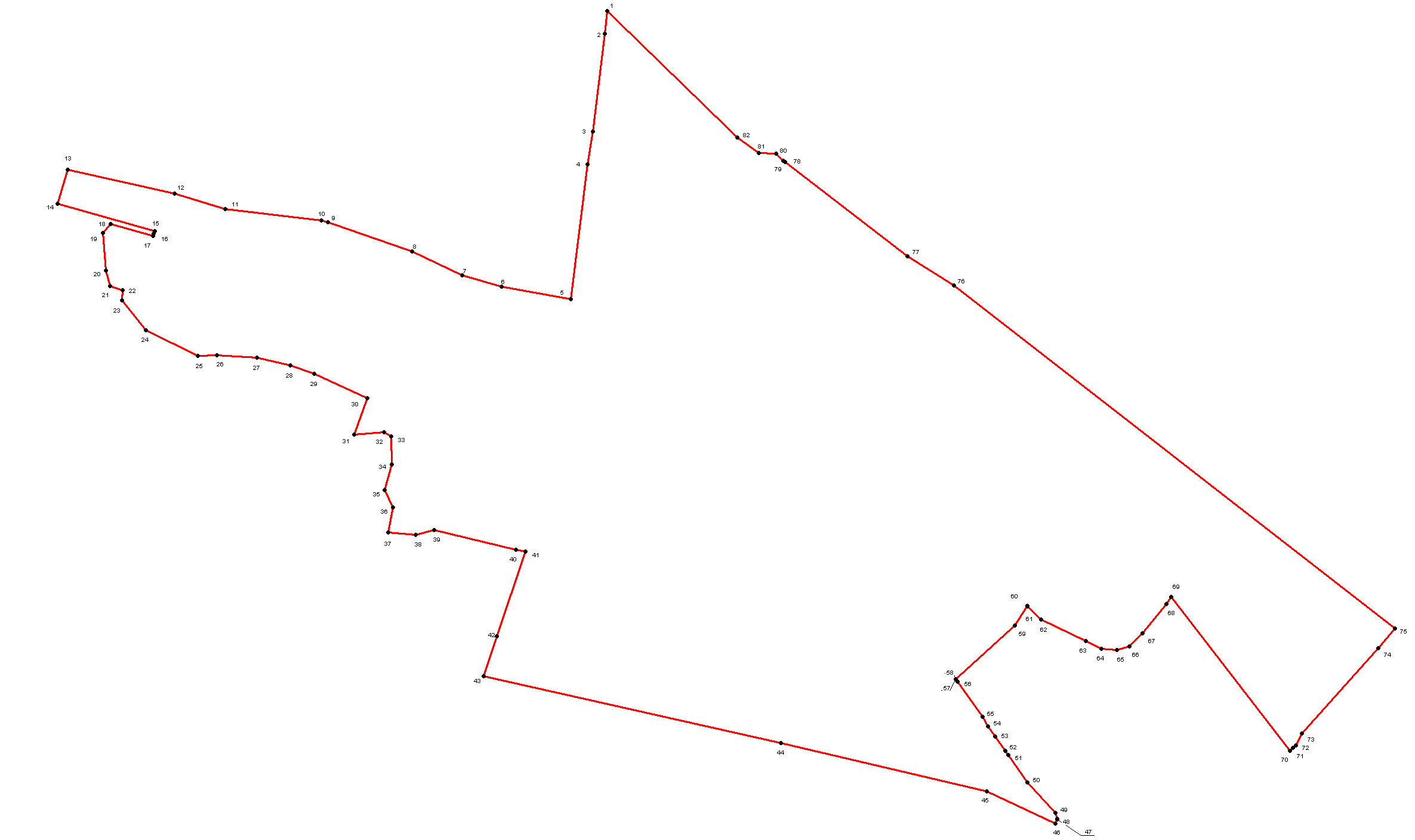 Деревня Корчищи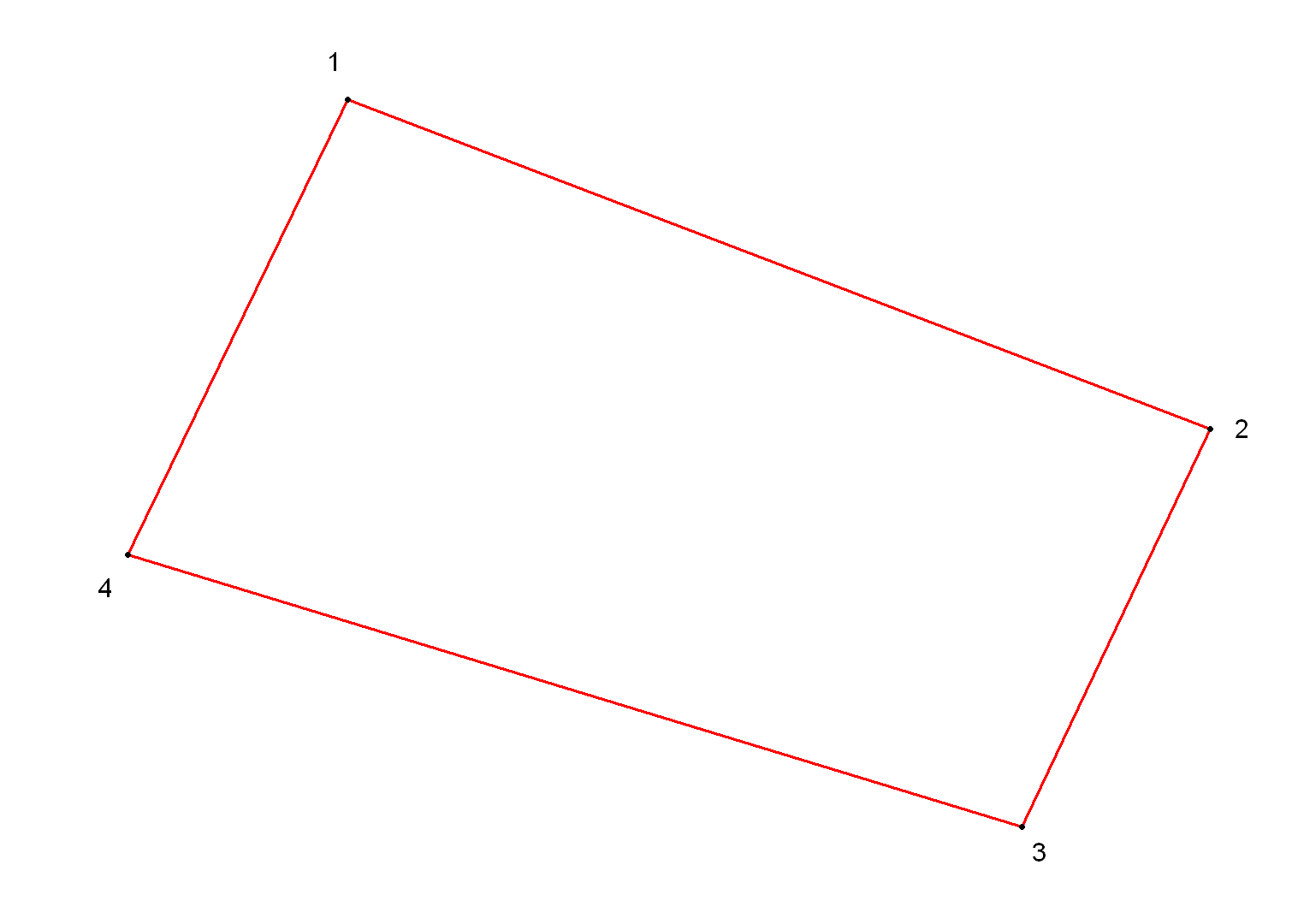  Деревня Маковищед.Маковище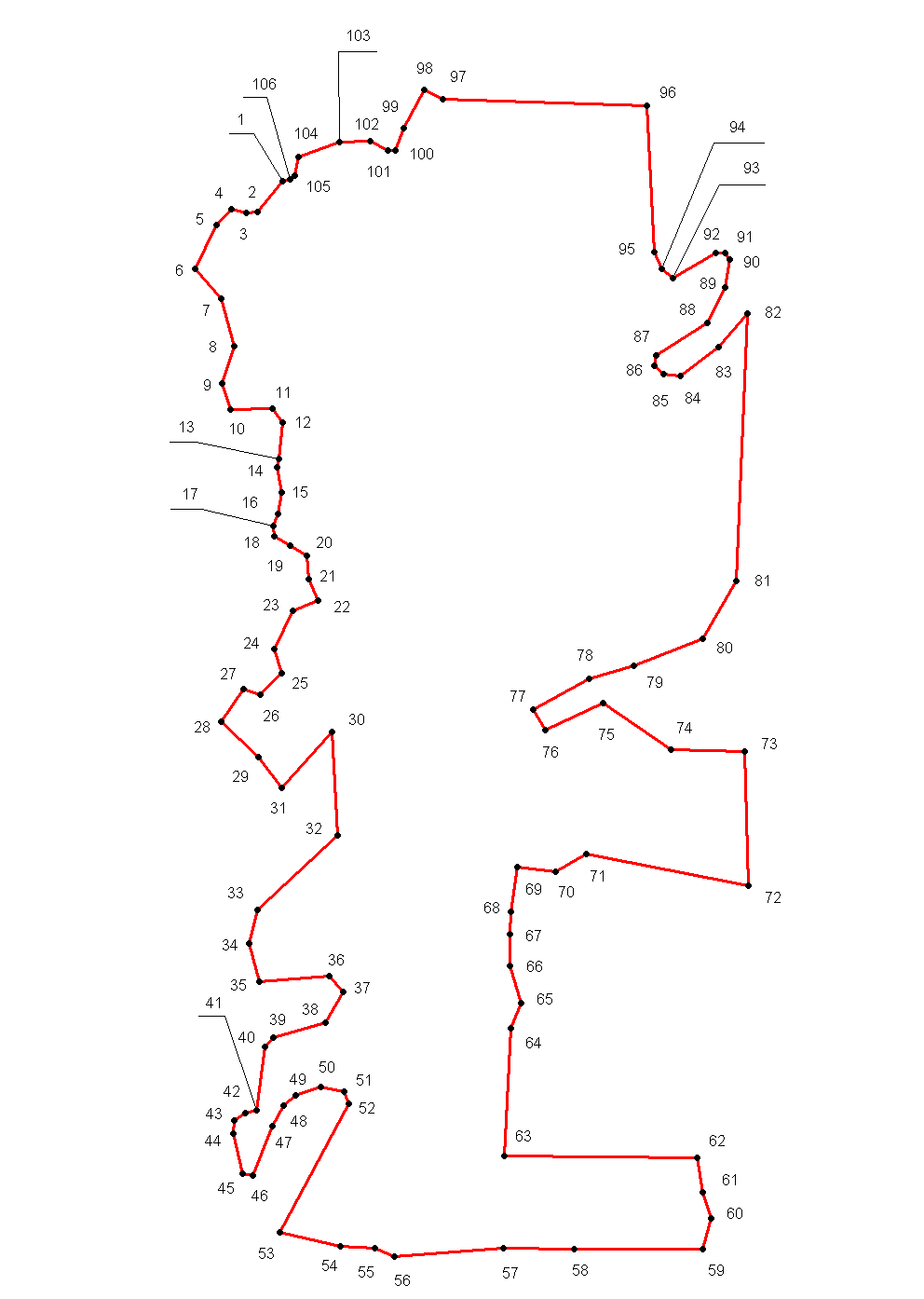  Деревня Малая Витоньд.Малая Витонь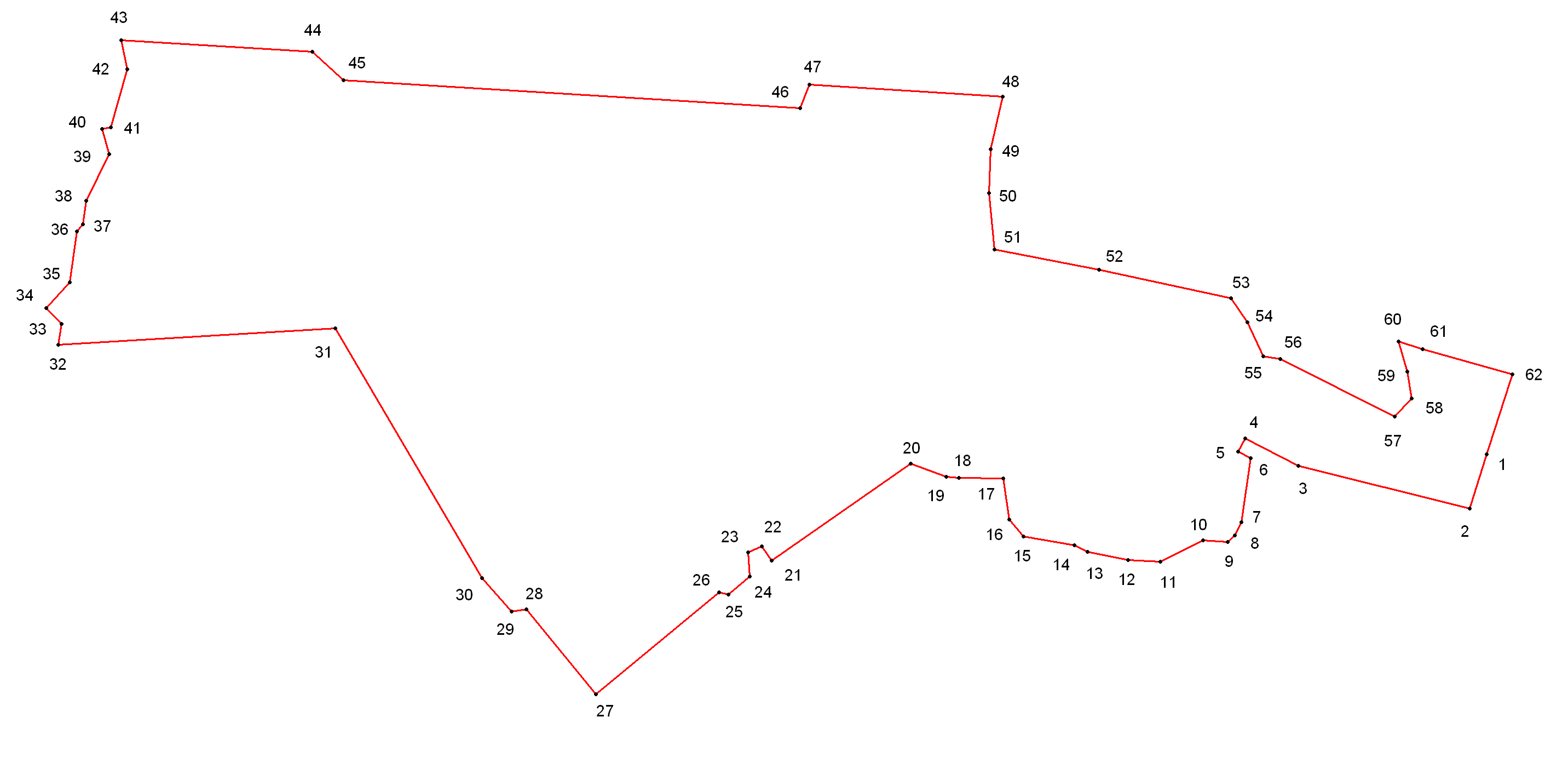  Деревня Малиновка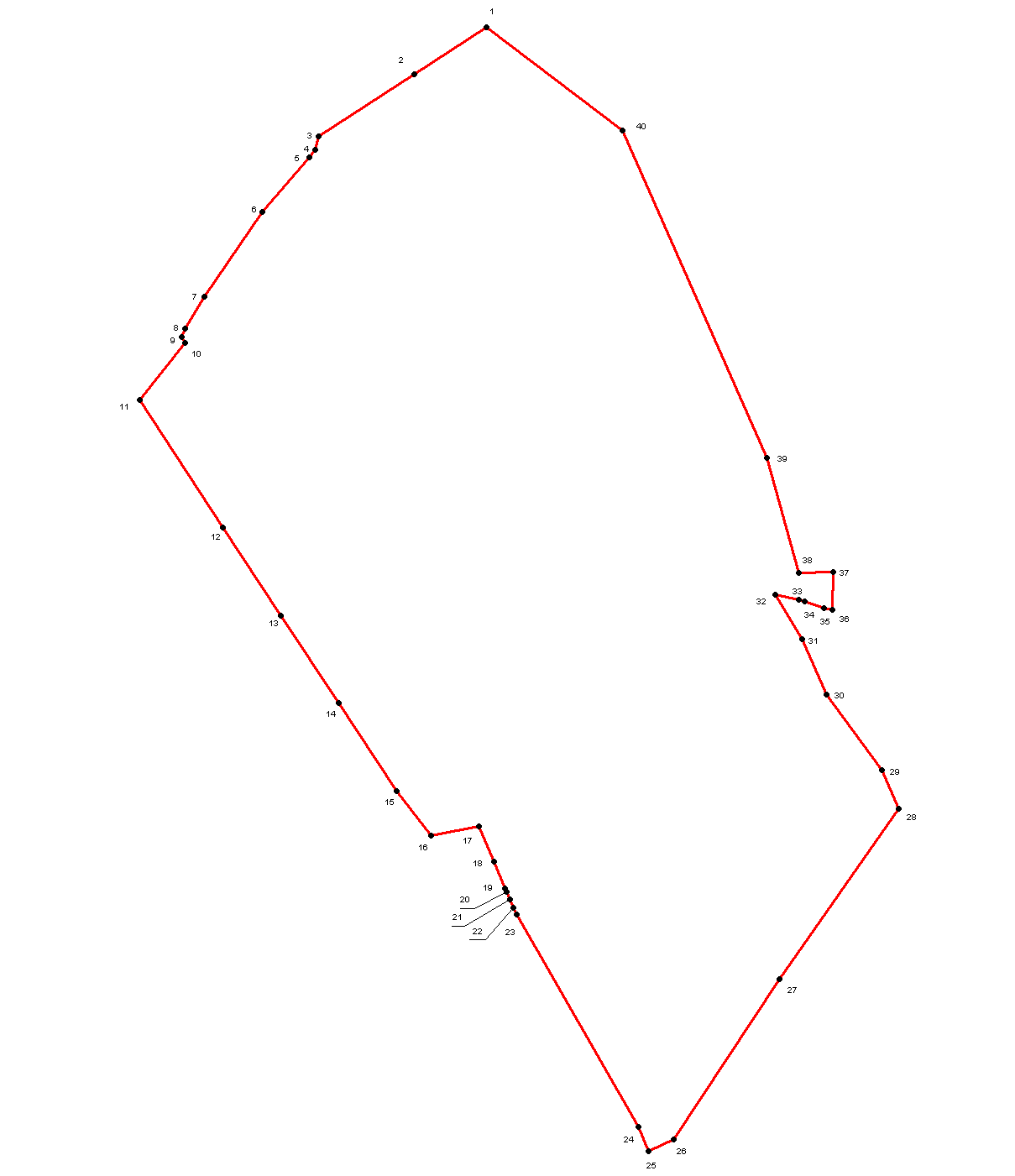  Деревня Станкид.Мстонь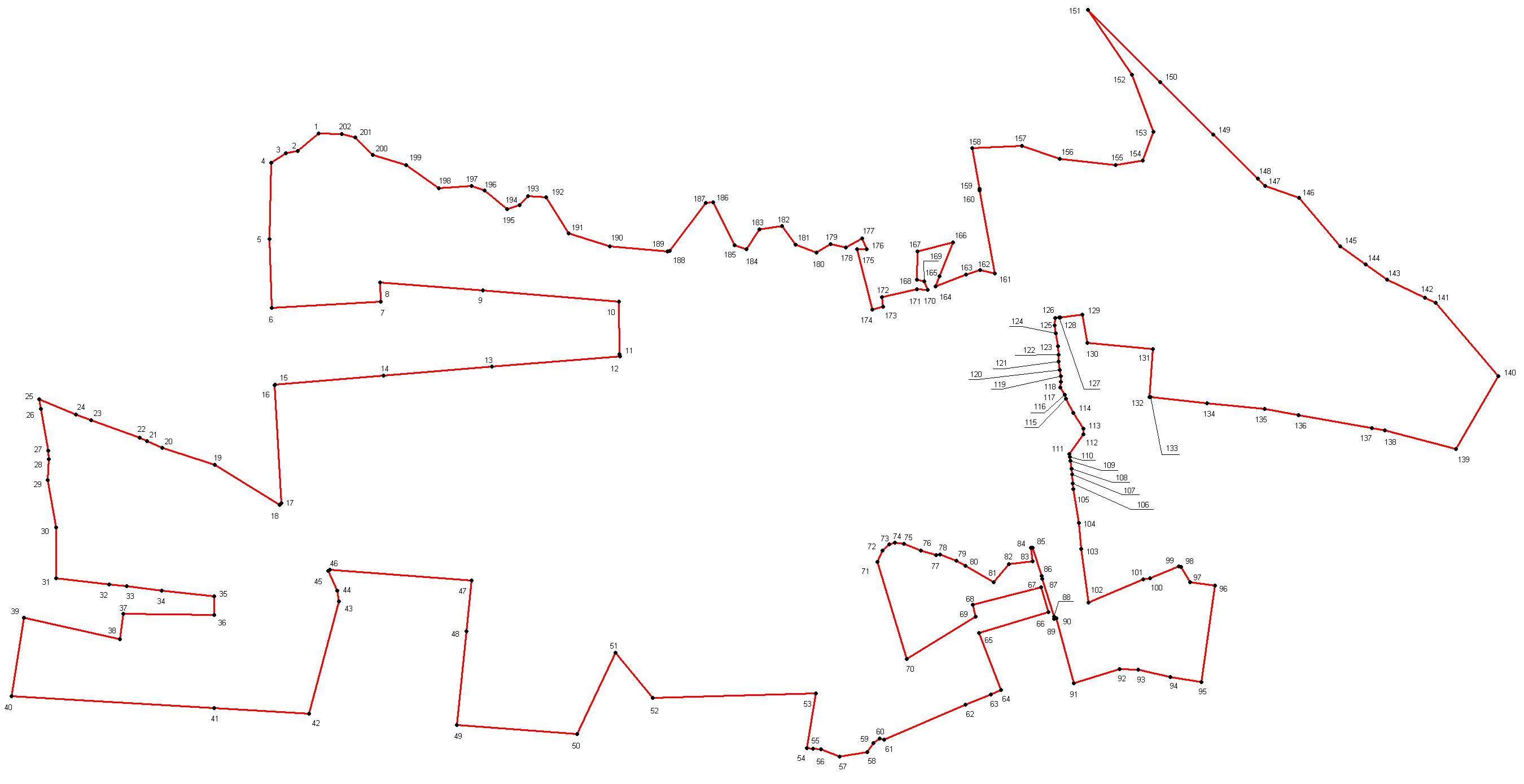  Деревня Мшага Воскресенскаяд. Мшага Воскресенская  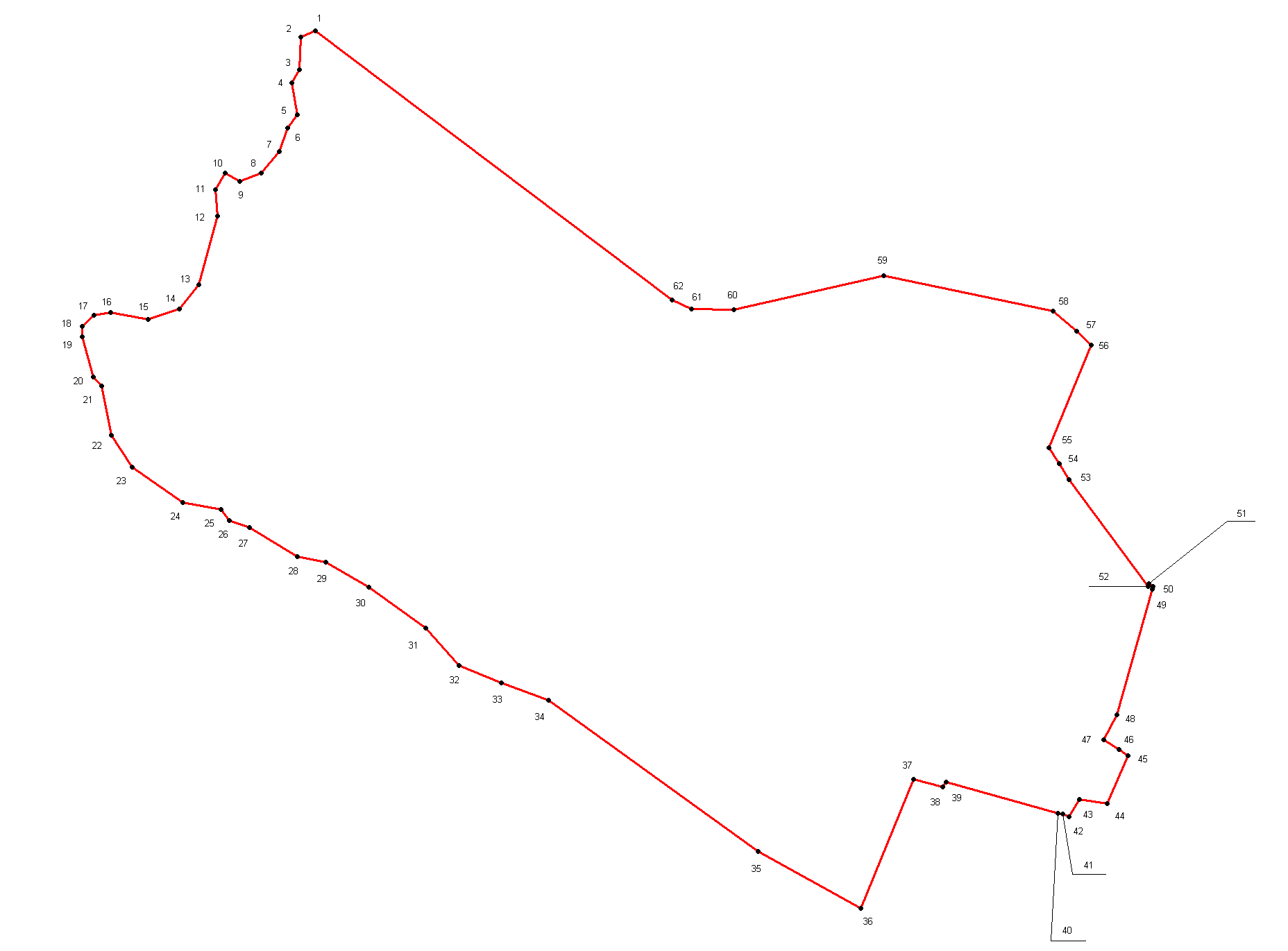 Деревня Мшага Ямскаяд. Мшага Ямская 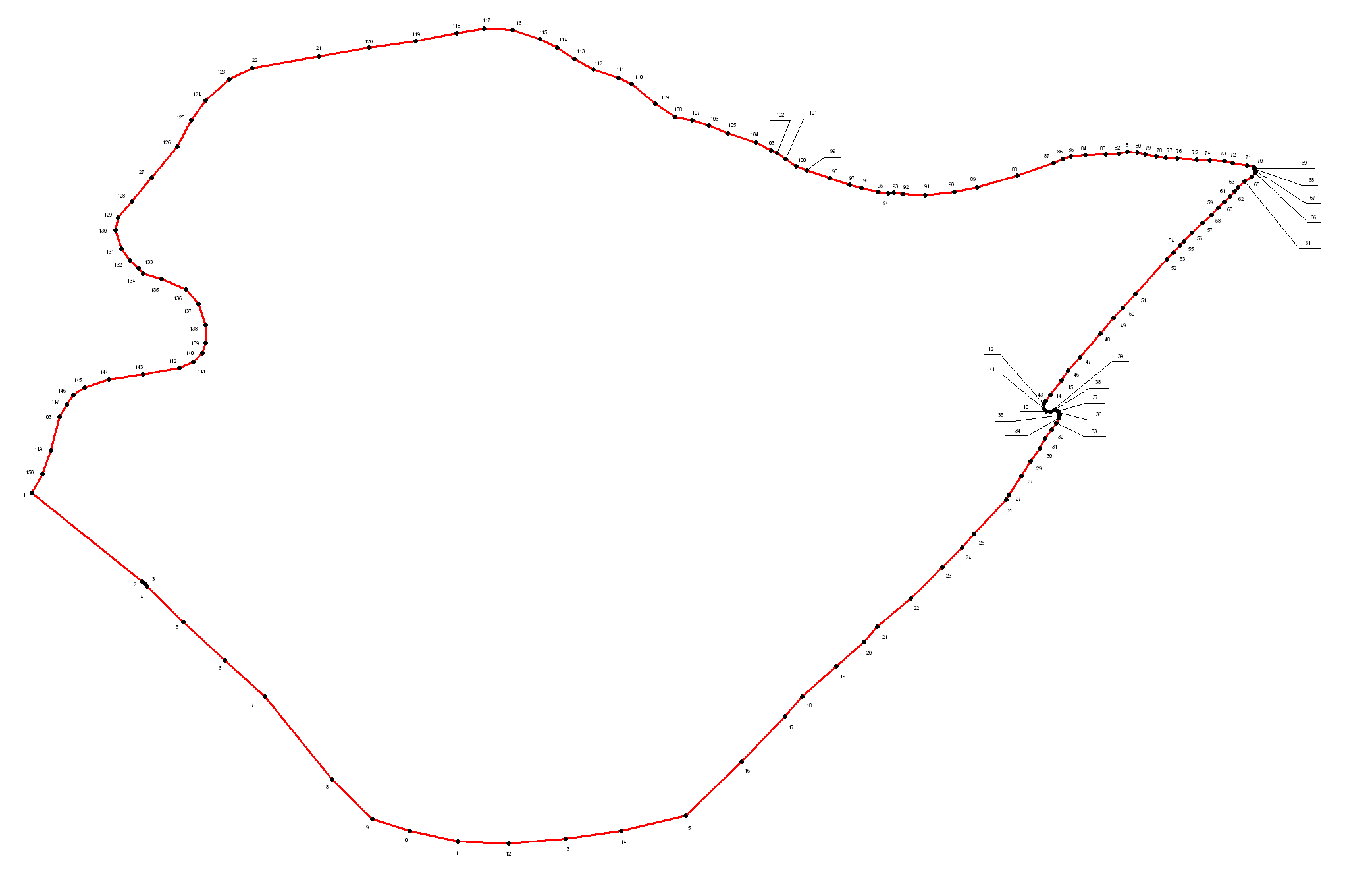  Деревня Оспинод.Оспино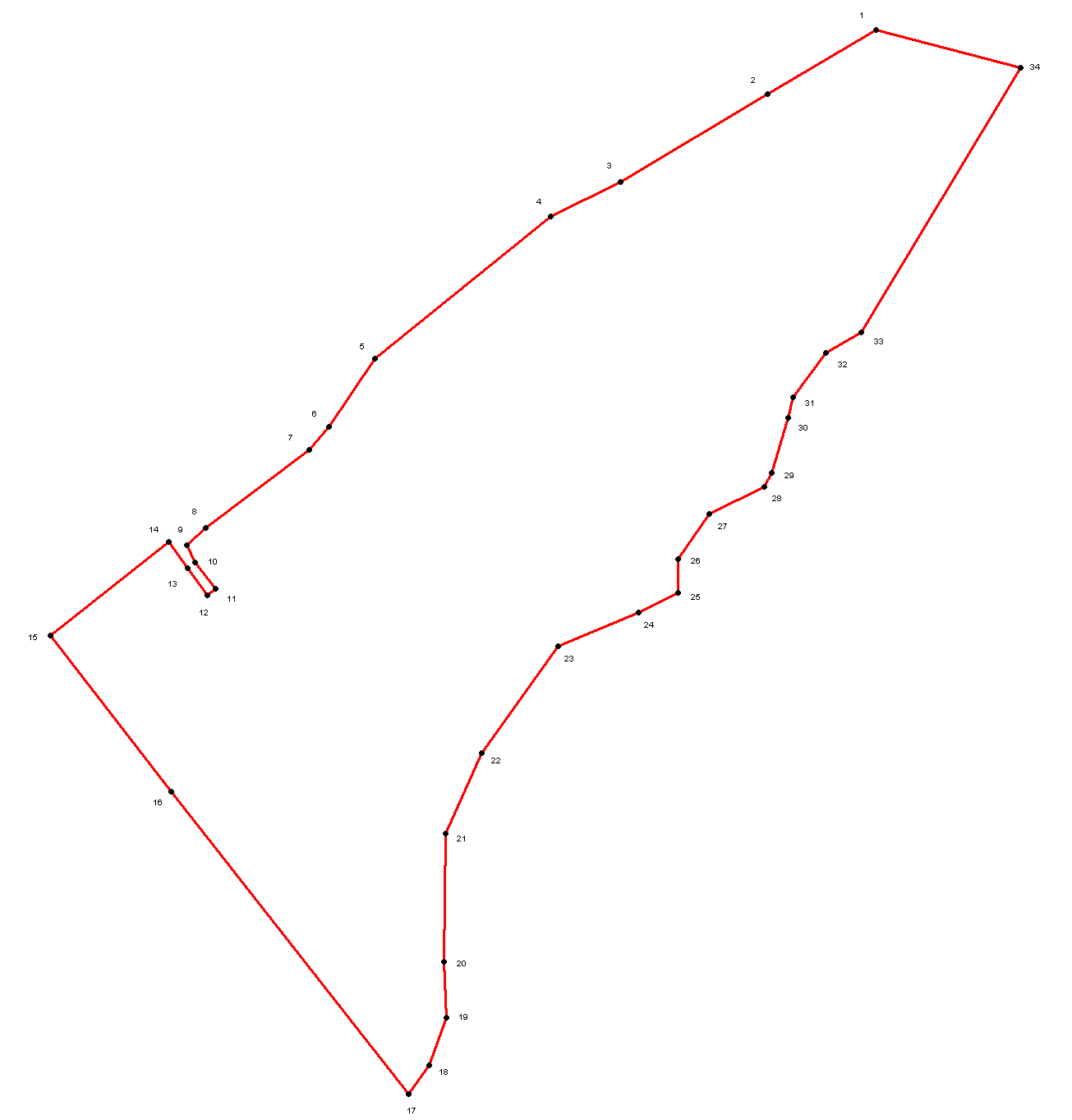  Деревня Ручьид. Ручьи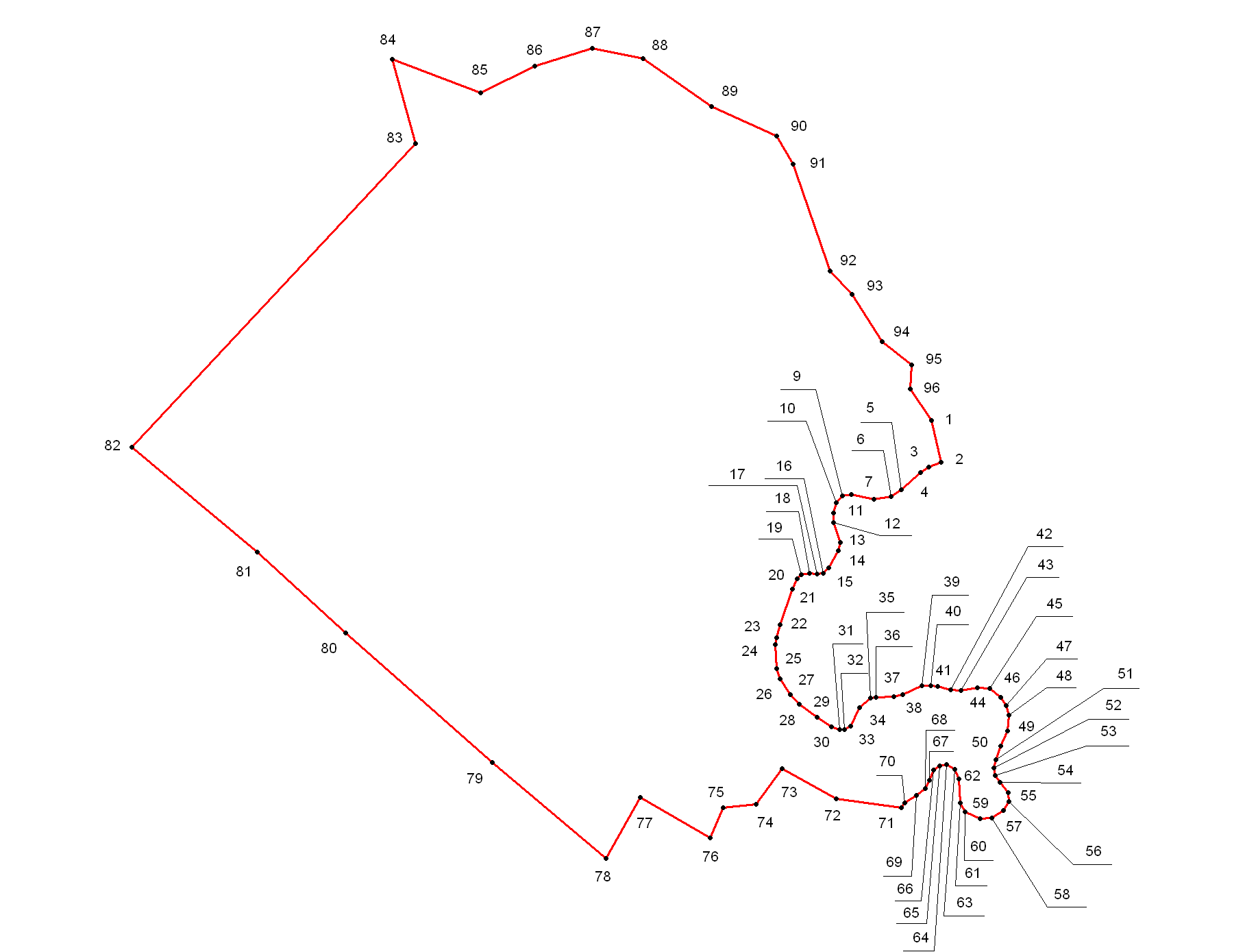  Деревня Северная Полянад.Северная Поляна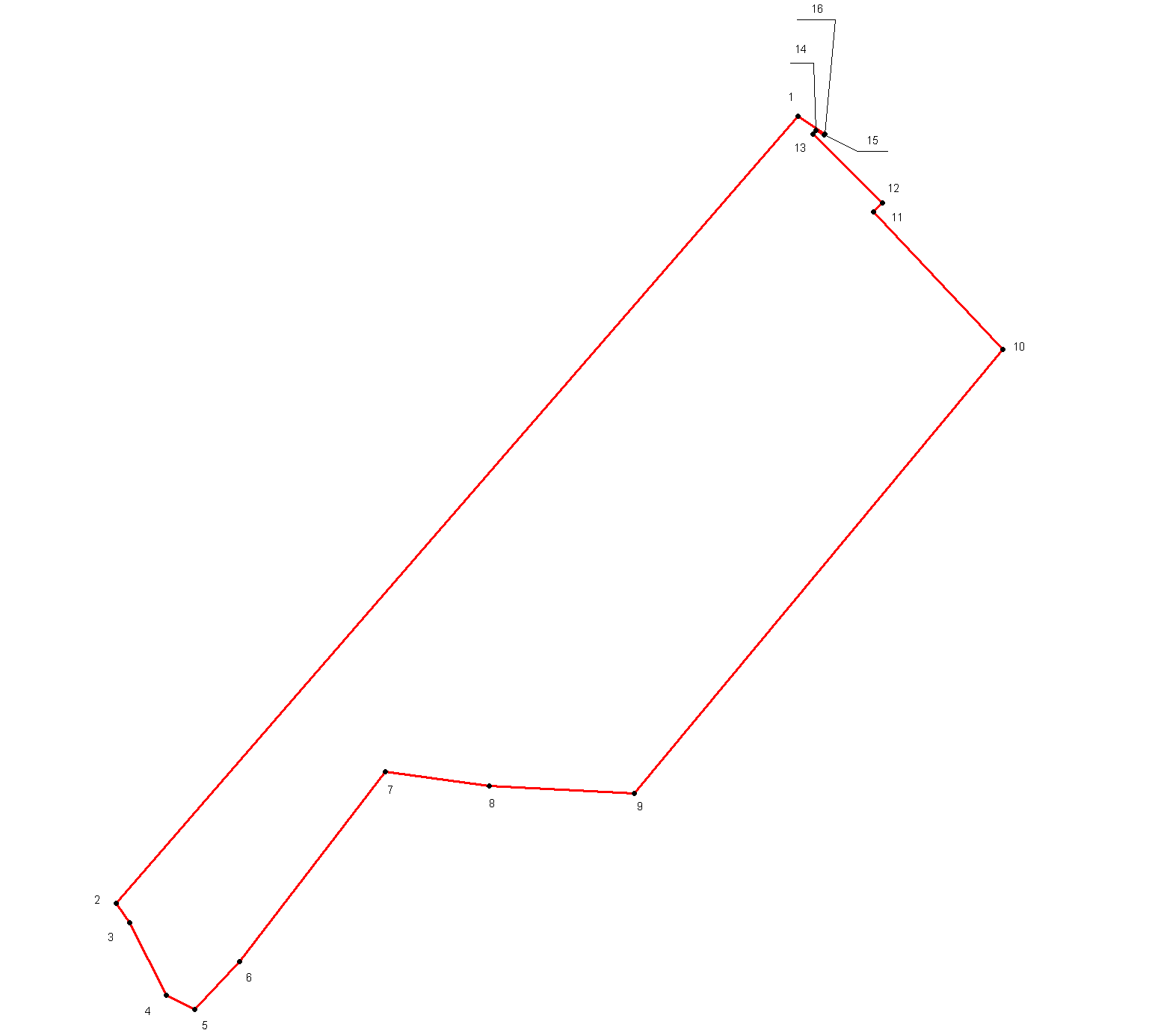  Деревня Старый ШимскСуществующая граница:д.Старый ШимскСуществующая граница: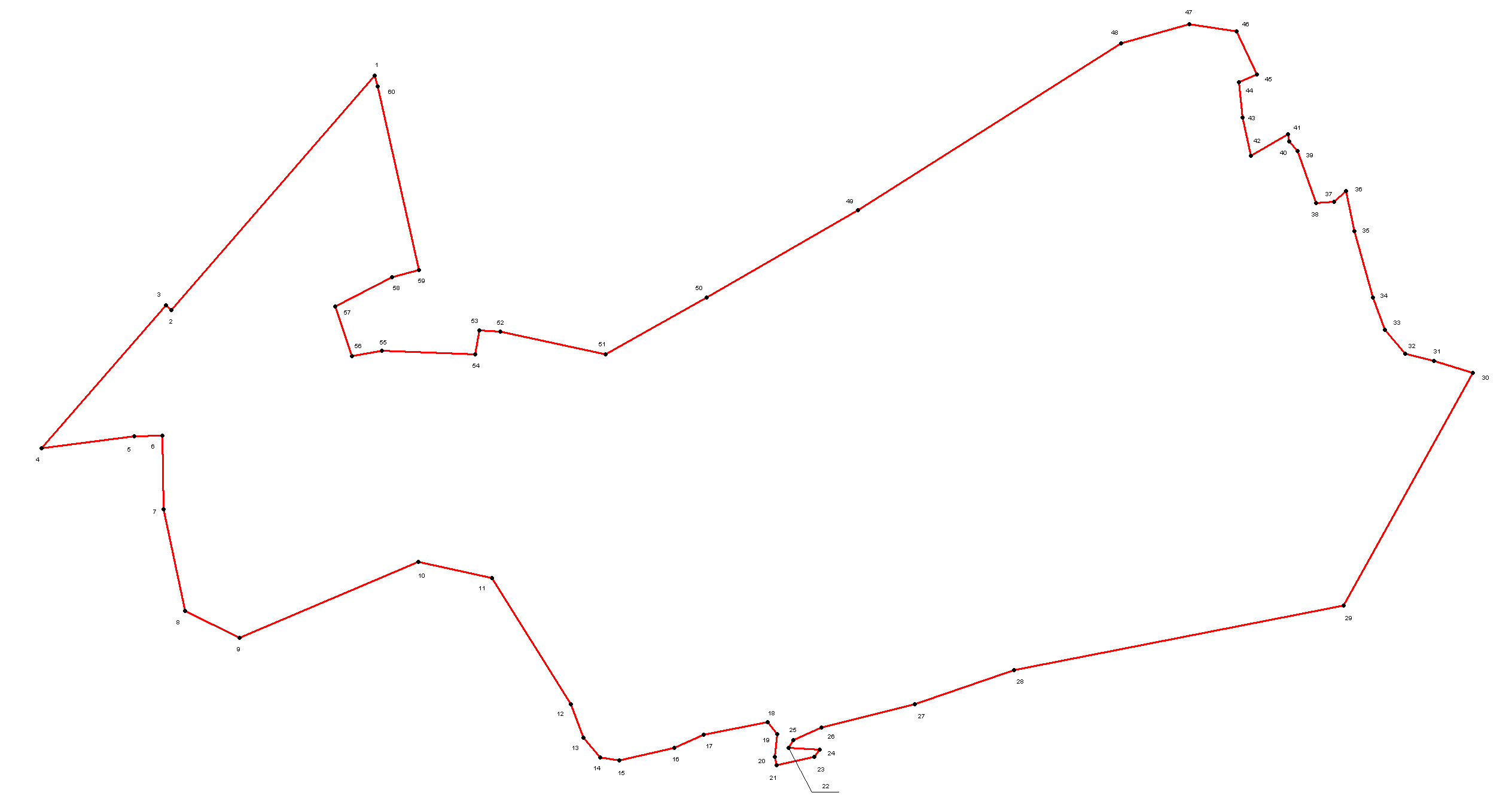 д.Старый ШимскПланируемая граница:д. Старый Шимск Планируемая граница: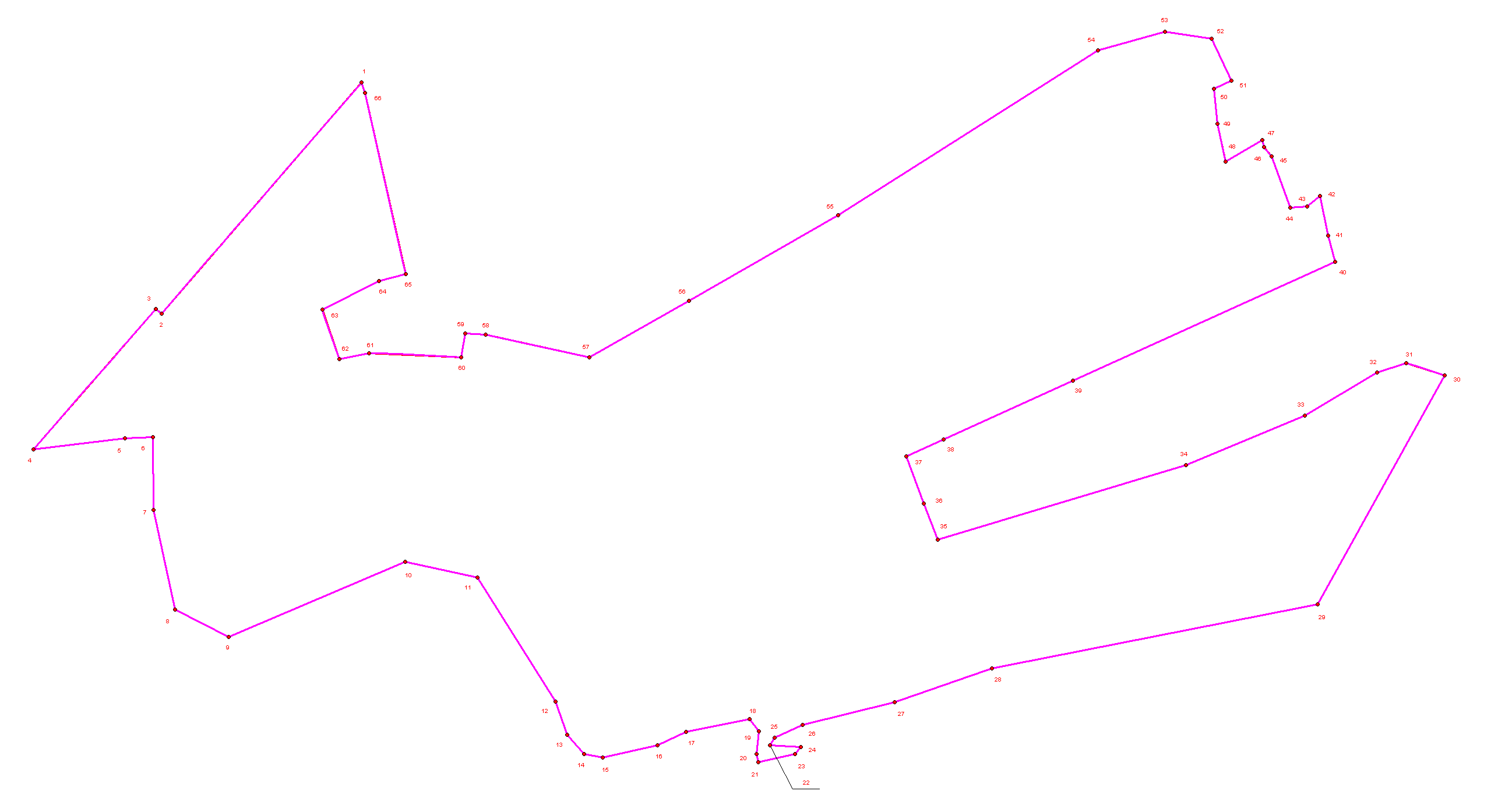 Деревня Теребутицыд. Теребутицы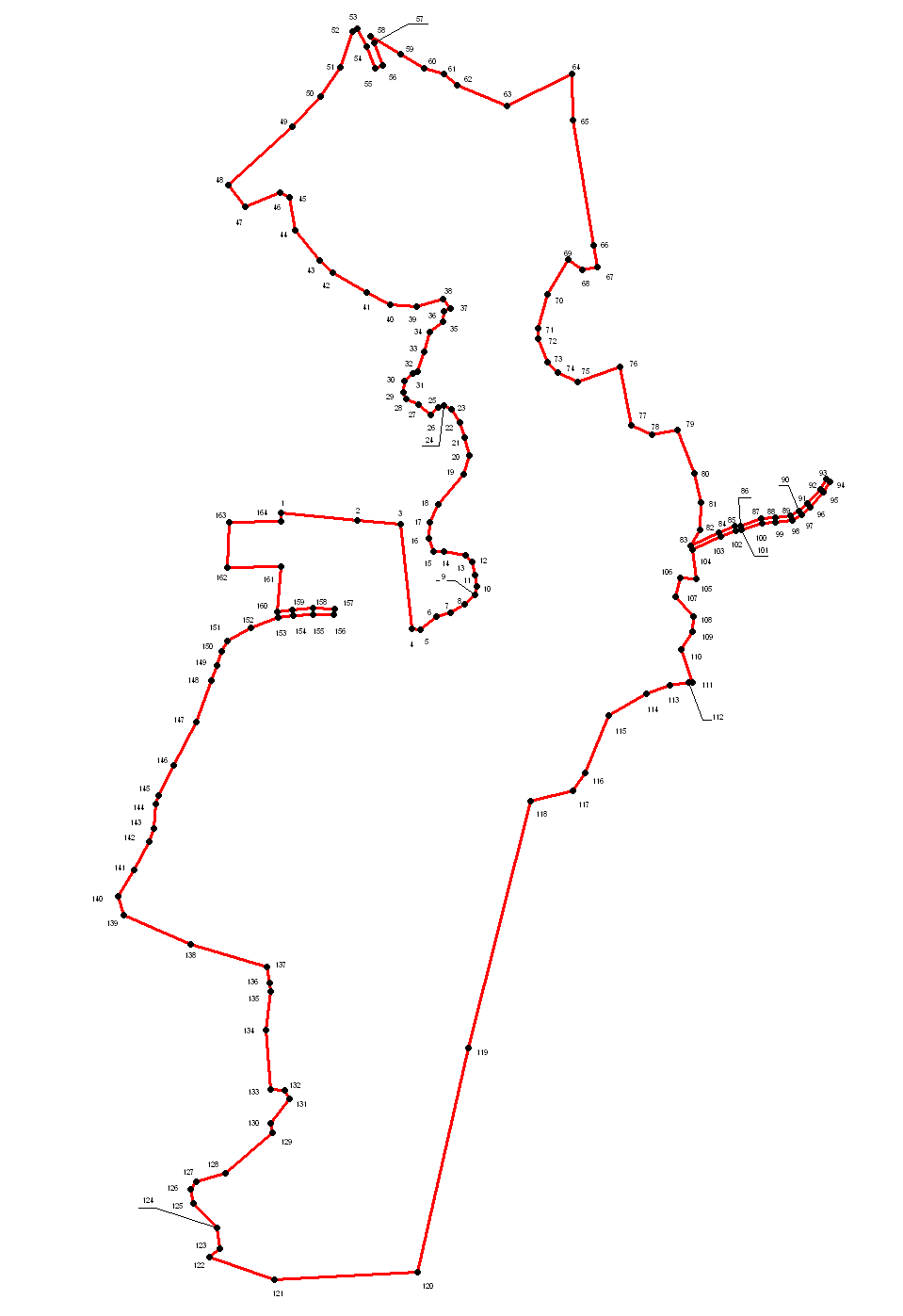 Рабочий поселок  ШимскСуществующая граница:   р.п.ШимскСуществующая граница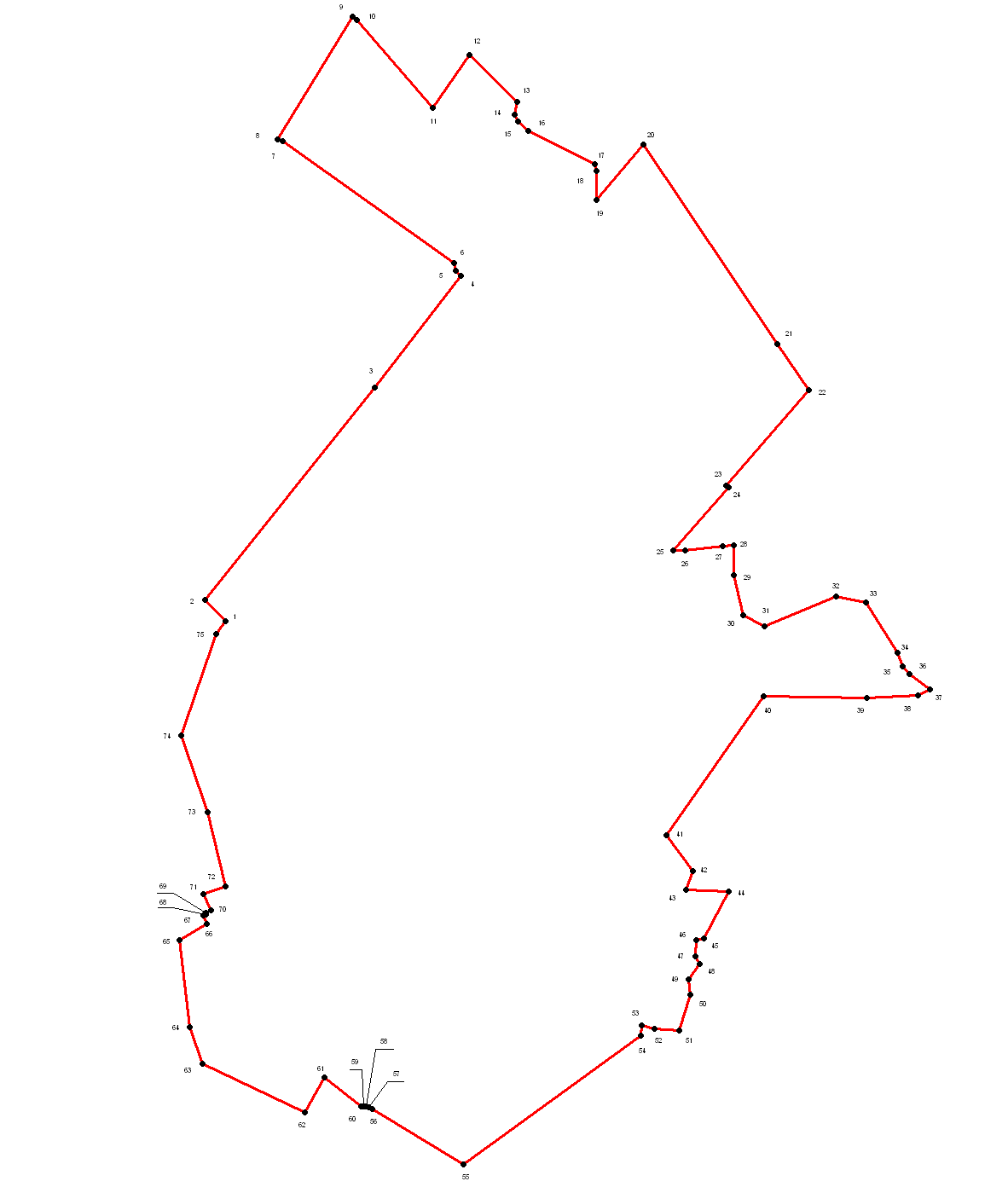 Планируемая границар.п.ШимскПланируемая  граница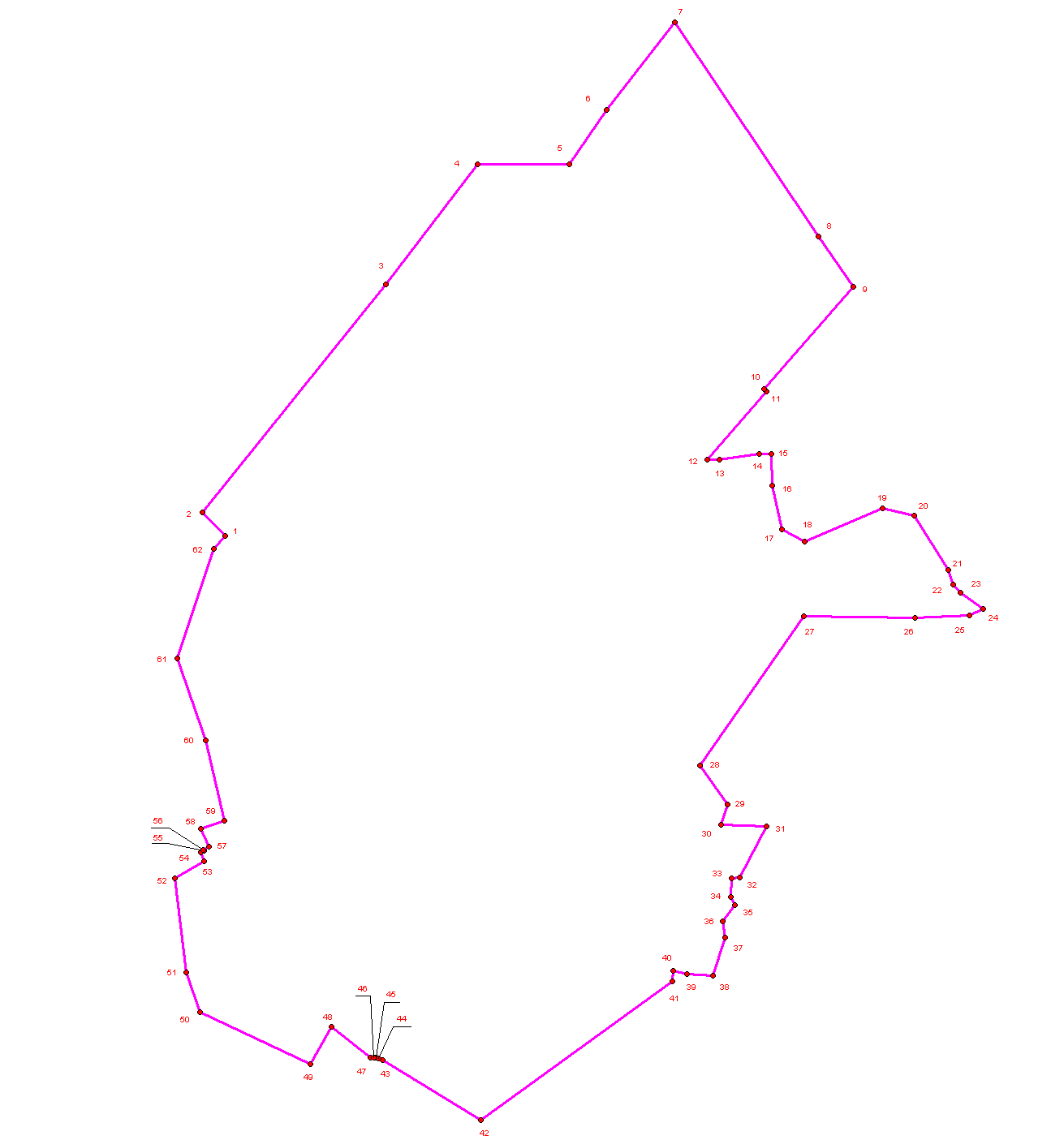 Деревня Веряжад. Веряжа 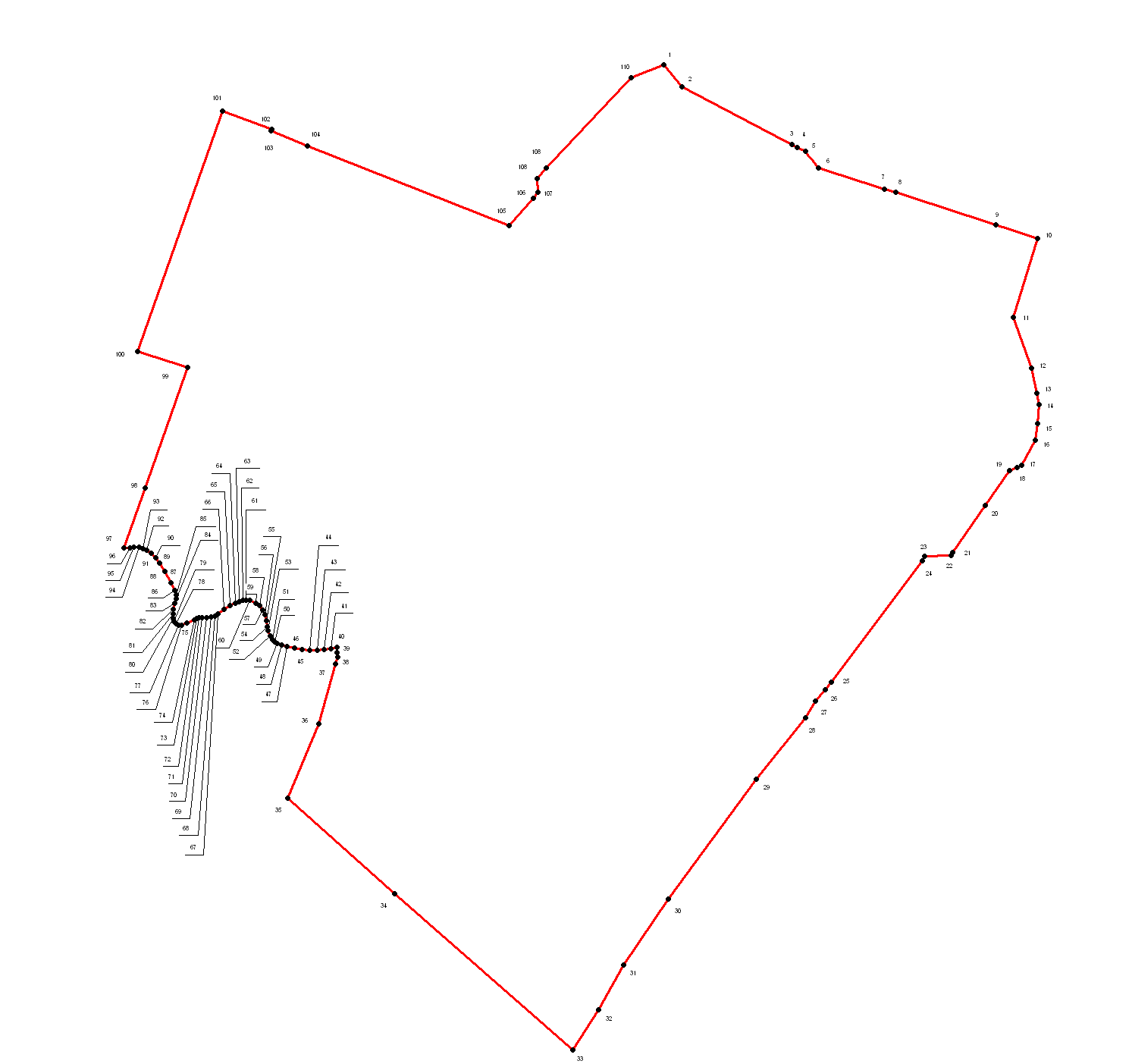 ОБЩЕСТВО С ОГРАНИЧЕННОЙ ОТВЕТСТВЕННОСТЬЮ «ГрафИнфо»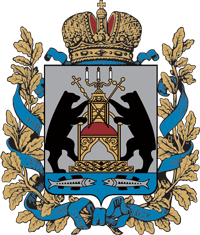 ДОКУМЕНТ ТЕРРИТОРИАЛЬНОГО ПЛАНИРОВАНИЯ (ГЕНЕРАЛЬНЫЙ ПЛАН) ШИМСКОГО ГОРОДСКОГО ПОСЕЛЕНИЯ ШИМСКОГО МУНИЦИПАЛЬНОГО РАЙОНА НОВГОРОДСКОЙ ОБЛАСТИ Сведения о границах населенных пунктов, входящих в состав поселения.Том 3Директор ООО «ГрафИнфо»           _______________                          В.А.КузьмичевРуководитель проекта                       _______________                          Румянцева Н.А.Великий НовгородРазделДолжностьИсполнителиАрхитектурно-планировочное решение и компьютерная графикаглавный архитектор проекта - руководитель проекта.инженерРумянцева Н.А.Генералова Е.В.Юридическое сопровождениеЗам. директораМалихова К.Г.Экономическое развитиеконсультант по вопросам промышленной безопасности и экологиикандидат технических наук, с.н.с. Соколов Ю.Н.Инженерная инфраструктураВодоснабжение, водоотведениеТеплоснабжениеГазоснабжение Электроснабжение, связьглавный инженерведущий инженер ВКведущий инженер по Т и Винженер по Т и Введущий инженер по электроснабжениюМузафарова Г.Х.Иванова Л.П.Иванов М.О.Орлова Л.Л.Лежанкин В.М.Транспортная инфраструктура,инженерная подготовка территорииведущий инженер по инженерной подготовке территорииГрецу О.Н.№Наименование документаМасштаб1. Текстовые материалы1. Текстовые материалы1. Текстовые материалы1.Положения о территориальном планировании Шимского городского поселения Шимского муниципального района Новгородской области (внесение изменений, 2018 г.).Положения о территориальном планировании Шимского городского поселения Шимского муниципального района Новгородской области (внесение изменений, 2018 г.).2.Материалы по обоснованию проекта Генерального плана Шимского городского поселения Шимского муниципального района Новгородской области (внесение изменений, 2018 г.).Материалы по обоснованию проекта Генерального плана Шимского городского поселения Шимского муниципального района Новгородской области (внесение изменений, 2018 г.).3Сведения о границах населенных пунктов, входящих в состав поселения. Том 3.Сведения о границах населенных пунктов, входящих в состав поселения. Том 3.Графические материалыГрафические материалыГрафические материалыГенеральный план.Генеральный план.Генеральный план.Лист 1Карта границ населенных пунктов Шимского городского поселения М 1:25000Лист 2Карта планируемого размещения объектов местного значения Шимского городского поселения М 1:25000Лист 3Карта функциональных зон Шимского городского поселения М 1:25000Материалы по обоснованию проекта генерального плана.Материалы по обоснованию проекта генерального плана.Материалы по обоснованию проекта генерального плана.Лист 1Карта границ поселений Шимского района М 1:100 000Лист 2Карта границ существующих населённых пунктов, входящих в состав  Шимского городского поселения М 1:25000Лист 3Карта местоположения существующих и строящихся объектов местного значения Шимского городского поселения М 1:25000Лист 4Карта особых экономических зон Шимского городского поселения  М 1:25 000Лист 5Карта особо охраняемых природных территорий федерального, регионального, местного значения Шимского городского поселения М 1:25 000Лист 6Карта границ территории объектов культурного наследия  Шимского городского поселения М 1:25 000Лист 7Карта зон с особыми условиями использования территории Шимского городского поселения М 1:25 000Лист 8Карта территорий, подверженных риску возникновения чрезвычайных ситуаций природного и техногенного характера Шимского городского поселения М 1:25 000Лист 9Карта иных объектов, территорий и зон, которые оказали влияние на установление функциональных зон и планируемое размещение объектов местного значения Шимского городского поселения М 1:25 0001.CD-диск с электронной версией CD-диск с электронной версией Лист № 1Лист № 1Лист № 1Графическое описание местоположения границ и сведений зон с особыми условиями использования территорий (ЗОУИТ)Графическое описание местоположения границ и сведений зон с особыми условиями использования территорий (ЗОУИТ)Графическое описание местоположения границ и сведений зон с особыми условиями использования территорий (ЗОУИТ)Графическое описание местоположения границ и сведений зон с особыми условиями использования территорий (ЗОУИТ)Графическое описание местоположения границ и сведений зон с особыми условиями использования территорий (ЗОУИТ)Графическое описание местоположения границ и сведений зон с особыми условиями использования территорий (ЗОУИТ)Графическое описание местоположения границ и сведений зон с особыми условиями использования территорий (ЗОУИТ)Графическое описание местоположения границ и сведений зон с особыми условиями использования территорий (ЗОУИТ)Графическое описание местоположения границ и сведений зон с особыми условиями использования территорий (ЗОУИТ)Графическое описание местоположения границ и сведений зон с особыми условиями использования территорий (ЗОУИТ)Графическое описание местоположения границ и сведений зон с особыми условиями использования территорий (ЗОУИТ)Графическое описание местоположения границ и сведений зон с особыми условиями использования территорий (ЗОУИТ)Графическое описание местоположения границ и сведений зон с особыми условиями использования территорий (ЗОУИТ)Графическое описание местоположения границ и сведений зон с особыми условиями использования территорий (ЗОУИТ)Графическое описание местоположения границ и сведений зон с особыми условиями использования территорий (ЗОУИТ)граница населённого пункта д. Белец Шимского района Новгородской областиграница населённого пункта д. Белец Шимского района Новгородской областиграница населённого пункта д. Белец Шимского района Новгородской областиграница населённого пункта д. Белец Шимского района Новгородской областиграница населённого пункта д. Белец Шимского района Новгородской областиграница населённого пункта д. Белец Шимского района Новгородской областиграница населённого пункта д. Белец Шимского района Новгородской областиграница населённого пункта д. Белец Шимского района Новгородской областиграница населённого пункта д. Белец Шимского района Новгородской областиграница населённого пункта д. Белец Шимского района Новгородской областиграница населённого пункта д. Белец Шимского района Новгородской областиграница населённого пункта д. Белец Шимского района Новгородской областиграница населённого пункта д. Белец Шимского района Новгородской области(наименование ЗОУИТ)(наименование ЗОУИТ)(наименование ЗОУИТ)(наименование ЗОУИТ)(наименование ЗОУИТ)(наименование ЗОУИТ)(наименование ЗОУИТ)(наименование ЗОУИТ)(наименование ЗОУИТ)(наименование ЗОУИТ)(наименование ЗОУИТ)(наименование ЗОУИТ)(наименование ЗОУИТ)Сведения о местоположении границ ЗОУИТСведения о местоположении границ ЗОУИТСведения о местоположении границ ЗОУИТСведения о местоположении границ ЗОУИТСведения о местоположении границ ЗОУИТСведения о местоположении границ ЗОУИТСведения о местоположении границ ЗОУИТСведения о местоположении границ ЗОУИТСведения о местоположении границ ЗОУИТСведения о местоположении границ ЗОУИТСведения о местоположении границ ЗОУИТСведения о местоположении границ ЗОУИТСведения о местоположении границ ЗОУИТСведения о местоположении границ ЗОУИТСведения о местоположении границ ЗОУИТ1. Система координат МСК-53 1. Система координат МСК-53 1. Система координат МСК-53 1. Система координат МСК-53 1. Система координат МСК-53 1. Система координат МСК-53 1. Система координат МСК-53 1. Система координат МСК-53 1. Система координат МСК-53 1. Система координат МСК-53 1. Система координат МСК-53 1. Система координат МСК-53 1. Система координат МСК-53 1. Система координат МСК-53 1. Система координат МСК-53 2. Сведения о характерных точках границ объекта землеустройства ЗОУИТ2. Сведения о характерных точках границ объекта землеустройства ЗОУИТ2. Сведения о характерных точках границ объекта землеустройства ЗОУИТ2. Сведения о характерных точках границ объекта землеустройства ЗОУИТ2. Сведения о характерных точках границ объекта землеустройства ЗОУИТ2. Сведения о характерных точках границ объекта землеустройства ЗОУИТ2. Сведения о характерных точках границ объекта землеустройства ЗОУИТ2. Сведения о характерных точках границ объекта землеустройства ЗОУИТ2. Сведения о характерных точках границ объекта землеустройства ЗОУИТ2. Сведения о характерных точках границ объекта землеустройства ЗОУИТ2. Сведения о характерных точках границ объекта землеустройства ЗОУИТ2. Сведения о характерных точках границ объекта землеустройства ЗОУИТ2. Сведения о характерных точках границ объекта землеустройства ЗОУИТ2. Сведения о характерных точках границ объекта землеустройства ЗОУИТ2. Сведения о характерных точках границ объекта землеустройства ЗОУИТОбозначение характерных точек границОбозначение характерных точек границКоординаты, мКоординаты, мКоординаты, мКоординаты, мКоординаты, мКоординаты, мМетод определения координат и средняя квадратическая погрешность положения характерной точки (Mt), мМетод определения координат и средняя квадратическая погрешность положения характерной точки (Mt), мОписание закрепления точкиОписание закрепления точкиОписание закрепления точкиОписание закрепления точкиОписание закрепления точкиОбозначение характерных точек границОбозначение характерных точек границXXXXYYМетод определения координат и средняя квадратическая погрешность положения характерной точки (Mt), мМетод определения координат и средняя квадратическая погрешность положения характерной точки (Mt), мОписание закрепления точкиОписание закрепления точкиОписание закрепления точкиОписание закрепления точкиОписание закрепления точки11222233445555511546655,61546655,61546655,61546655,611328650,981328650,98Картометрический – 2 м.Картометрический – 2 м.-----22546568,27546568,27546568,27546568,271328555,761328555,76Картометрический – 2 мКартометрический – 2 м-----33546497,59546497,59546497,59546497,591328618,631328618,63Картометрический – 2 мКартометрический – 2 м-----44546391,19546391,19546391,19546391,191328508,491328508,49Картометрический – 2 мКартометрический – 2 м-----55546433,27546433,27546433,27546433,271328469,611328469,61Картометрический – 2 мКартометрический – 2 м-----66546320,98546320,98546320,98546320,981328281,541328281,54Картометрический – 2 мКартометрический – 2 м-----77546348,14546348,14546348,14546348,141328277,161328277,16Картометрический – 2 мКартометрический – 2 м-----88546409,32546409,32546409,32546409,321328247,731328247,73Картометрический – 2 мКартометрический – 2 м-----99546434,44546434,44546434,44546434,441328210,211328210,21Картометрический – 2 мКартометрический – 2 м-----1010546470,27546470,27546470,27546470,271328207,691328207,69Картометрический – 2 мКартометрический – 2 м-----1111546617,36546617,36546617,36546617,361328344,161328344,16Картометрический – 2 мКартометрический – 2 м-----1212546675,84546675,84546675,84546675,841328406,981328406,98Картометрический – 2 мКартометрический – 2 м-----1313546780,31546780,31546780,31546780,311328508,251328508,25Картометрический – 2 мКартометрический – 2 м-----1414546820,15546820,15546820,15546820,151328569,361328569,36Картометрический – 2 мКартометрический – 2 м-----1515546840,9546840,9546840,9546840,91328608,191328608,19Картометрический – 2 мКартометрический – 2 м-----1616547040,75547040,75547040,75547040,751328883,181328883,18Картометрический – 2 мКартометрический – 2 м-----1717547071,94547071,94547071,94547071,941328880,731328880,73Картометрический – 2 мКартометрический – 2 м-----1818547108,91547108,91547108,91547108,911328932,591328932,59Картометрический – 2 мКартометрический – 2 м-----1919547344,21547344,21547344,21547344,211329218,341329218,34Картометрический – 2 мКартометрический – 2 м-----2020547381,65547381,65547381,65547381,651329292,081329292,08Картометрический – 2 мКартометрический – 2 м-----2121547442,74547442,74547442,74547442,741329384,051329384,05Картометрический – 2 мКартометрический – 2 м-----2222547574,54547574,54547574,54547574,541329585,871329585,87Картометрический – 2 мКартометрический – 2 м-----2323547593,84547593,84547593,84547593,841329678,361329678,36Картометрический – 2 мКартометрический – 2 м-----2424547525,33547525,33547525,33547525,331329707,881329707,88Картометрический – 2 мКартометрический – 2 м-----2525547473,77547473,77547473,77547473,771329728,551329728,55Картометрический – 2 мКартометрический – 2 м-----2626547466,53547466,53547466,53547466,531329731,971329731,97Картометрический – 2 мКартометрический – 2 м-----2727547452,86547452,86547452,86547452,861329737,481329737,48Картометрический – 2 мКартометрический – 2 м-----2828547436,61547436,61547436,61547436,611329744,311329744,31Картометрический – 2 мКартометрический – 2 м-----2929547424,43547424,43547424,43547424,431329751,241329751,24Картометрический – 2 мКартометрический – 2 м-----3030546874,32546874,32546874,32546874,321328932,081328932,08Картометрический – 2 мКартометрический – 2 м-----3131546842,76546842,76546842,76546842,761328950,511328950,51Картометрический – 2 мКартометрический – 2 м-----3232546817,15546817,15546817,15546817,151328915,041328915,04Картометрический – 2 мКартометрический – 2 м-----3333546777,92546777,92546777,92546777,921328941,641328941,64Картометрический – 2 мКартометрический – 2 м-----3434546762,34546762,34546762,34546762,341328916,031328916,03Картометрический – 2 мКартометрический – 2 м-----3535546749,6546749,6546749,6546749,61328924,491328924,49Картометрический – 2 мКартометрический – 2 м-----3636546727,47546727,47546727,47546727,471328894,211328894,21Картометрический – 2 мКартометрический – 2 м-----3737546760,81546760,81546760,81546760,811328872,071328872,07Картометрический – 2 мКартометрический – 2 м-----Лист № 2Лист № 2Лист № 2Лист № 2Графическое описание местоположения границ и сведений зон с особыми условиями использования территорий (ЗОУИТ)Графическое описание местоположения границ и сведений зон с особыми условиями использования территорий (ЗОУИТ)Графическое описание местоположения границ и сведений зон с особыми условиями использования территорий (ЗОУИТ)Графическое описание местоположения границ и сведений зон с особыми условиями использования территорий (ЗОУИТ)Графическое описание местоположения границ и сведений зон с особыми условиями использования территорий (ЗОУИТ)Графическое описание местоположения границ и сведений зон с особыми условиями использования территорий (ЗОУИТ)Графическое описание местоположения границ и сведений зон с особыми условиями использования территорий (ЗОУИТ)Графическое описание местоположения границ и сведений зон с особыми условиями использования территорий (ЗОУИТ)Графическое описание местоположения границ и сведений зон с особыми условиями использования территорий (ЗОУИТ)Графическое описание местоположения границ и сведений зон с особыми условиями использования территорий (ЗОУИТ)Графическое описание местоположения границ и сведений зон с особыми условиями использования территорий (ЗОУИТ)Графическое описание местоположения границ и сведений зон с особыми условиями использования территорий (ЗОУИТ)Графическое описание местоположения границ и сведений зон с особыми условиями использования территорий (ЗОУИТ)Графическое описание местоположения границ и сведений зон с особыми условиями использования территорий (ЗОУИТ)Графическое описание местоположения границ и сведений зон с особыми условиями использования территорий (ЗОУИТ)граница населённого пункта д. БелецШимского района Новгородской областиграница населённого пункта д. БелецШимского района Новгородской областиграница населённого пункта д. БелецШимского района Новгородской областиграница населённого пункта д. БелецШимского района Новгородской областиграница населённого пункта д. БелецШимского района Новгородской областиграница населённого пункта д. БелецШимского района Новгородской областиграница населённого пункта д. БелецШимского района Новгородской областиграница населённого пункта д. БелецШимского района Новгородской областиграница населённого пункта д. БелецШимского района Новгородской областиграница населённого пункта д. БелецШимского района Новгородской области(наименование ЗОУИТ)(наименование ЗОУИТ)(наименование ЗОУИТ)(наименование ЗОУИТ)(наименование ЗОУИТ)(наименование ЗОУИТ)(наименование ЗОУИТ)(наименование ЗОУИТ)(наименование ЗОУИТ)(наименование ЗОУИТ)Сведения о местоположении границ ЗОУИТСведения о местоположении границ ЗОУИТСведения о местоположении границ ЗОУИТСведения о местоположении границ ЗОУИТСведения о местоположении границ ЗОУИТСведения о местоположении границ ЗОУИТСведения о местоположении границ ЗОУИТСведения о местоположении границ ЗОУИТСведения о местоположении границ ЗОУИТСведения о местоположении границ ЗОУИТСведения о местоположении границ ЗОУИТСведения о местоположении границ ЗОУИТСведения о местоположении границ ЗОУИТСведения о местоположении границ ЗОУИТСведения о местоположении границ ЗОУИТ1. Система координат МСК-53 1. Система координат МСК-53 1. Система координат МСК-53 1. Система координат МСК-53 1. Система координат МСК-53 1. Система координат МСК-53 1. Система координат МСК-53 1. Система координат МСК-53 1. Система координат МСК-53 1. Система координат МСК-53 1. Система координат МСК-53 1. Система координат МСК-53 1. Система координат МСК-53 1. Система координат МСК-53 1. Система координат МСК-53 2. Сведения о характерных точках границ объекта землеустройства ЗОУИТ2. Сведения о характерных точках границ объекта землеустройства ЗОУИТ2. Сведения о характерных точках границ объекта землеустройства ЗОУИТ2. Сведения о характерных точках границ объекта землеустройства ЗОУИТ2. Сведения о характерных точках границ объекта землеустройства ЗОУИТ2. Сведения о характерных точках границ объекта землеустройства ЗОУИТ2. Сведения о характерных точках границ объекта землеустройства ЗОУИТ2. Сведения о характерных точках границ объекта землеустройства ЗОУИТ2. Сведения о характерных точках границ объекта землеустройства ЗОУИТ2. Сведения о характерных точках границ объекта землеустройства ЗОУИТ2. Сведения о характерных точках границ объекта землеустройства ЗОУИТ2. Сведения о характерных точках границ объекта землеустройства ЗОУИТ2. Сведения о характерных точках границ объекта землеустройства ЗОУИТ2. Сведения о характерных точках границ объекта землеустройства ЗОУИТ2. Сведения о характерных точках границ объекта землеустройства ЗОУИТОбозначение характерных точек границОбозначение характерных точек границОбозначение характерных точек границОбозначение характерных точек границКоординаты, мКоординаты, мКоординаты, мМетод определения координат и средняя квадратическая погрешность положения характерной точки (Mt), мМетод определения координат и средняя квадратическая погрешность положения характерной точки (Mt), мОписание закрепления точкиОписание закрепления точкиОписание закрепления точкиОписание закрепления точкиОписание закрепления точкиОписание закрепления точкиОбозначение характерных точек границОбозначение характерных точек границОбозначение характерных точек границОбозначение характерных точек границXYYМетод определения координат и средняя квадратическая погрешность положения характерной точки (Mt), мМетод определения координат и средняя квадратическая погрешность положения характерной точки (Mt), мОписание закрепления точкиОписание закрепления точкиОписание закрепления точкиОписание закрепления точкиОписание закрепления точкиОписание закрепления точки11112334455555538383838546738,181328805,691328805,69Картометрический – 2 м.Картометрический – 2 м.------Площадь земельного участка39,0249га.Лист № 1Лист № 1Графическое описание местоположения границ и сведений зон с особыми условиями использования территорий (ЗОУИТ)Графическое описание местоположения границ и сведений зон с особыми условиями использования территорий (ЗОУИТ)Графическое описание местоположения границ и сведений зон с особыми условиями использования территорий (ЗОУИТ)Графическое описание местоположения границ и сведений зон с особыми условиями использования территорий (ЗОУИТ)Графическое описание местоположения границ и сведений зон с особыми условиями использования территорий (ЗОУИТ)Графическое описание местоположения границ и сведений зон с особыми условиями использования территорий (ЗОУИТ)Графическое описание местоположения границ и сведений зон с особыми условиями использования территорий (ЗОУИТ)Графическое описание местоположения границ и сведений зон с особыми условиями использования территорий (ЗОУИТ)граница населённого пункта д. Большая ВитоньШимского  района Новгородской областиграница населённого пункта д. Большая ВитоньШимского  района Новгородской областиграница населённого пункта д. Большая ВитоньШимского  района Новгородской областиграница населённого пункта д. Большая ВитоньШимского  района Новгородской областиграница населённого пункта д. Большая ВитоньШимского  района Новгородской областиграница населённого пункта д. Большая ВитоньШимского  района Новгородской области(наименование ЗОУИТ)(наименование ЗОУИТ)(наименование ЗОУИТ)(наименование ЗОУИТ)(наименование ЗОУИТ)(наименование ЗОУИТ)Сведения о местоположении границ ЗОУИТСведения о местоположении границ ЗОУИТСведения о местоположении границ ЗОУИТСведения о местоположении границ ЗОУИТСведения о местоположении границ ЗОУИТСведения о местоположении границ ЗОУИТСведения о местоположении границ ЗОУИТСведения о местоположении границ ЗОУИТ1. Система координат МСК-53 (зона 2)1. Система координат МСК-53 (зона 2)1. Система координат МСК-53 (зона 2)1. Система координат МСК-53 (зона 2)1. Система координат МСК-53 (зона 2)1. Система координат МСК-53 (зона 2)1. Система координат МСК-53 (зона 2)1. Система координат МСК-53 (зона 2)2. Сведения о характерных точках границ объекта землеустройства ЗОУИТ2. Сведения о характерных точках границ объекта землеустройства ЗОУИТ2. Сведения о характерных точках границ объекта землеустройства ЗОУИТ2. Сведения о характерных точках границ объекта землеустройства ЗОУИТ2. Сведения о характерных точках границ объекта землеустройства ЗОУИТ2. Сведения о характерных точках границ объекта землеустройства ЗОУИТ2. Сведения о характерных точках границ объекта землеустройства ЗОУИТ2. Сведения о характерных точках границ объекта землеустройства ЗОУИТОбозначение характерных точек границОбозначение характерных точек границКоординаты, мКоординаты, мМетод определения координат и средняя квадратическая погрешность положения характерной точки (Mt), мОписание закрепления точкиОписание закрепления точкиОписание закрепления точкиОбозначение характерных точек границОбозначение характерных точек границXYМетод определения координат и средняя квадратическая погрешность положения характерной точки (Mt), мОписание закрепления точкиОписание закрепления точкиОписание закрепления точки1123455511540260,421334272,11Картометрический – 2 м.---22540144,471334477,14Картометрический – 2 м---33539990,391334131,61Картометрический – 2 м---44540032,621334109,46Картометрический – 2 м---55540046,681334086,54Картометрический – 2 м---66540032,361334062,84Картометрический – 2 м---77539985,151334071,27Картометрический – 2 м---88539981,771334064,72Картометрический – 2 м---99539909,581333972,81Картометрический – 2 м---1010539918,191333893,42Картометрический – 2 м---1111539903,861333850,85Картометрический – 2 м---1212539905,931333834,36Картометрический – 2 м---1313539887,321333829,69Картометрический – 2 м---1414539886,031333824,93Картометрический – 2 м---1515539984,971333847,29Картометрический – 2 м---1616539989,961333820,03Картометрический – 2 м---1717540066,81333468,21Картометрический – 2 м---1818540076,931333376,02Картометрический – 2 м---1919540127,511333202,57Картометрический – 2 м---2020540260,541333216,51Картометрический – 2 м---2121540270,61333217,38Картометрический – 2 м---2222540480,441333278,40Картометрический – 2 м---2323540483,581333720,39Картометрический – 2 м---2424540497,721334050,40Картометрический – 2 м---2525540436,011334065,31Картометрический – 2 м---2626540329,191334101,84Картометрический – 2 м---2727540298,451334150,63Картометрический – 2 м---2828540263,531334174,50Картометрический – 2 м---2929540224,81334164,52Картометрический – 2 м---3030540276,581334268,41Картометрический – 2 м---Площадь земельного участка46,7428га.Лист № 1Лист № 1Графическое описание местоположения границ и сведений зон с особыми условиями использования территорий (ЗОУИТ)Графическое описание местоположения границ и сведений зон с особыми условиями использования территорий (ЗОУИТ)Графическое описание местоположения границ и сведений зон с особыми условиями использования территорий (ЗОУИТ)Графическое описание местоположения границ и сведений зон с особыми условиями использования территорий (ЗОУИТ)Графическое описание местоположения границ и сведений зон с особыми условиями использования территорий (ЗОУИТ)Графическое описание местоположения границ и сведений зон с особыми условиями использования территорий (ЗОУИТ)Графическое описание местоположения границ и сведений зон с особыми условиями использования территорий (ЗОУИТ)Графическое описание местоположения границ и сведений зон с особыми условиями использования территорий (ЗОУИТ)граница населённого пункта д. БорШимского района Новгородской областиграница населённого пункта д. БорШимского района Новгородской областиграница населённого пункта д. БорШимского района Новгородской областиграница населённого пункта д. БорШимского района Новгородской областиграница населённого пункта д. БорШимского района Новгородской областиграница населённого пункта д. БорШимского района Новгородской области(наименование ЗОУИТ)(наименование ЗОУИТ)(наименование ЗОУИТ)(наименование ЗОУИТ)(наименование ЗОУИТ)(наименование ЗОУИТ)Сведения о местоположении границ ЗОУИТСведения о местоположении границ ЗОУИТСведения о местоположении границ ЗОУИТСведения о местоположении границ ЗОУИТСведения о местоположении границ ЗОУИТСведения о местоположении границ ЗОУИТСведения о местоположении границ ЗОУИТСведения о местоположении границ ЗОУИТ1. Система координат МСК-53 1. Система координат МСК-53 1. Система координат МСК-53 1. Система координат МСК-53 1. Система координат МСК-53 1. Система координат МСК-53 1. Система координат МСК-53 1. Система координат МСК-53 2. Сведения о характерных точках границ объекта землеустройства ЗОУИТ2. Сведения о характерных точках границ объекта землеустройства ЗОУИТ2. Сведения о характерных точках границ объекта землеустройства ЗОУИТ2. Сведения о характерных точках границ объекта землеустройства ЗОУИТ2. Сведения о характерных точках границ объекта землеустройства ЗОУИТ2. Сведения о характерных точках границ объекта землеустройства ЗОУИТ2. Сведения о характерных точках границ объекта землеустройства ЗОУИТ2. Сведения о характерных точках границ объекта землеустройства ЗОУИТОбозначение характерных точек границОбозначение характерных точек границКоординаты, мКоординаты, мМетод определения координат и средняя квадратическая погрешность положения характерной точки (Mt), мОписание закрепления точкиОписание закрепления точкиОписание закрепления точкиОбозначение характерных точек границОбозначение характерных точек границXYМетод определения координат и средняя квадратическая погрешность положения характерной точки (Mt), мОписание закрепления точкиОписание закрепления точкиОписание закрепления точки1123455511541687,021320067,04Картометрический – 2 м.---22541709,281320073,54Картометрический – 2 м---33541749,091320038,05Картометрический – 2 м---44541883,271320043,88Картометрический – 2 м---55541971,621320044,65Картометрический – 2 м---66541969,71320051,22Картометрический – 2 м---77541970,031320055,87Картометрический – 2 м---88541970,481320056,70Картометрический – 2 м---99541972,411320060,19Картометрический – 2 м---1010541975,321320063,52Картометрический – 2 м---1111541978,381320065,94Картометрический – 2 м---1212542033,161320098,13Картометрический – 2 м---1313542059,331320115,63Картометрический – 2 м---1414542076,291320130,38Картометрический – 2 м---1515542094,551320146,07Картометрический – 2 м---1616542115,841320167,39Картометрический – 2 м---1717542132,341320186,48Картометрический – 2 м---1818542147,581320202,13Картометрический – 2 м---1919542157,731320209,56Картометрический – 2 м---2020542181,941320228,20Картометрический – 2 м---2121542197,371320237,50Картометрический – 2 м---2222542212,841320246,82Картометрический – 2 м---2323542195,331320300,23Картометрический – 2 м---2424542211,031321083,35Картометрический – 2 м---2525542445,341321691,68Картометрический – 2 м---2626542467,51321722,56Картометрический – 2 м---2727542135,411321801,85Картометрический – 2 м---2828542101,931321702,83Картометрический – 2 м---2929542027,641321737,87Картометрический – 2 м---3030542015,521321713,60Картометрический – 2 м---3131542009,751321715,23Картометрический – 2 м---3232542005,041321703,56Картометрический – 2 м---3333541968,151321716,70Картометрический – 2 м---3434541895,371321595,81Картометрический – 2 м---3535541506,71321641,04Картометрический – 2 м---3636541342,261321698,49Картометрический – 2 м---3737541252,21321469,38Картометрический – 2 м---Лист № 2Лист № 2Графическое описание местоположения границ и сведений зон с особыми условиями использования территорий (ЗОУИТ)Графическое описание местоположения границ и сведений зон с особыми условиями использования территорий (ЗОУИТ)Графическое описание местоположения границ и сведений зон с особыми условиями использования территорий (ЗОУИТ)Графическое описание местоположения границ и сведений зон с особыми условиями использования территорий (ЗОУИТ)Графическое описание местоположения границ и сведений зон с особыми условиями использования территорий (ЗОУИТ)Графическое описание местоположения границ и сведений зон с особыми условиями использования территорий (ЗОУИТ)Графическое описание местоположения границ и сведений зон с особыми условиями использования территорий (ЗОУИТ)Графическое описание местоположения границ и сведений зон с особыми условиями использования территорий (ЗОУИТ)граница населённого пункта д. БорШимского района Новгородской областиграница населённого пункта д. БорШимского района Новгородской областиграница населённого пункта д. БорШимского района Новгородской областиграница населённого пункта д. БорШимского района Новгородской областиграница населённого пункта д. БорШимского района Новгородской областиграница населённого пункта д. БорШимского района Новгородской области(наименование ЗОУИТ)(наименование ЗОУИТ)(наименование ЗОУИТ)(наименование ЗОУИТ)(наименование ЗОУИТ)(наименование ЗОУИТ)Сведения о местоположении границ ЗОУИТСведения о местоположении границ ЗОУИТСведения о местоположении границ ЗОУИТСведения о местоположении границ ЗОУИТСведения о местоположении границ ЗОУИТСведения о местоположении границ ЗОУИТСведения о местоположении границ ЗОУИТСведения о местоположении границ ЗОУИТ1. Система координат МСК-53 1. Система координат МСК-53 1. Система координат МСК-53 1. Система координат МСК-53 1. Система координат МСК-53 1. Система координат МСК-53 1. Система координат МСК-53 1. Система координат МСК-53 2. Сведения о характерных точках границ объекта землеустройства ЗОУИТ2. Сведения о характерных точках границ объекта землеустройства ЗОУИТ2. Сведения о характерных точках границ объекта землеустройства ЗОУИТ2. Сведения о характерных точках границ объекта землеустройства ЗОУИТ2. Сведения о характерных точках границ объекта землеустройства ЗОУИТ2. Сведения о характерных точках границ объекта землеустройства ЗОУИТ2. Сведения о характерных точках границ объекта землеустройства ЗОУИТ2. Сведения о характерных точках границ объекта землеустройства ЗОУИТОбозначение характерных точек границОбозначение характерных точек границКоординаты, мКоординаты, мМетод определения координат и средняя квадратическая погрешность положения характерной точки (Mt), мОписание закрепления точкиОписание закрепления точкиОписание закрепления точкиОбозначение характерных точек границОбозначение характерных точек границXYМетод определения координат и средняя квадратическая погрешность положения характерной точки (Mt), мОписание закрепления точкиОписание закрепления точкиОписание закрепления точки112345553838541205,441321360,72Картометрический – 2 м.---3939541140,861321236,56Картометрический – 2 м.---4040541060,581321143,94Картометрический – 2 м---4141541038,631321096,05Картометрический – 2 м---4242541014,421320995,37Картометрический – 2 м---4343540996,041320953,45Картометрический – 2 м---4444540994,661320915,00Картометрический – 2 м---4545540988,61320886,10Картометрический – 2 м---4646540979,331320868,16Картометрический – 2 м---4747540973,481320876,58Картометрический – 2 м---4848540982,261320953,39Картометрический – 2 м---4949541011,511321116,58Картометрический – 2 м---5050541000,441321136,28Картометрический – 2 м---5151540981,11321144,33Картометрический – 2 м---5252540949,861321132,77Картометрический – 2 м---5353540853,171321010,26Картометрический – 2 м---5454540828,161320967,02Картометрический – 2 м---5555540835,931320954,26Картометрический – 2 м---5656540874,931320953,07Картометрический – 2 м---5757540874,571320935,85Картометрический – 2 м---5858540844,41320892,68Картометрический – 2 м---5959540812,151320832,90Картометрический – 2 м---6060540796,621320830,85Картометрический – 2 м---6161540798,721320849,19Картометрический – 2 м---6262540821,641320874,67Картометрический – 2 м---6363540822,531320889,58Картометрический – 2 м---6464540810,691320900,11Картометрический – 2 м---6565540790,51320895,26Картометрический – 2 м---6666540702,041320781,81Картометрический – 2 м---6767540685,161320770,59Картометрический – 2 м---6868540688,681320801,54Картометрический – 2 м---6969540740,421320915,57Картометрический – 2 м---7070540854,991321069,38Картометрический – 2 м---7171540906,631321123,69Картометрический – 2 м---7272540911,21321150,03Картометрический – 2 м---7373540891,051321174,47Картометрический – 2 м---7474540866,951321174,85Картометрический – 2 м---7575540847,181321162,53Картометрический – 2 м---7676540793,891321111,69Картометрический – 2 м---Лист № 3Лист № 3Графическое описание местоположения границ и сведений зон с особыми условиями использования территорий (ЗОУИТ)Графическое описание местоположения границ и сведений зон с особыми условиями использования территорий (ЗОУИТ)Графическое описание местоположения границ и сведений зон с особыми условиями использования территорий (ЗОУИТ)Графическое описание местоположения границ и сведений зон с особыми условиями использования территорий (ЗОУИТ)Графическое описание местоположения границ и сведений зон с особыми условиями использования территорий (ЗОУИТ)Графическое описание местоположения границ и сведений зон с особыми условиями использования территорий (ЗОУИТ)Графическое описание местоположения границ и сведений зон с особыми условиями использования территорий (ЗОУИТ)Графическое описание местоположения границ и сведений зон с особыми условиями использования территорий (ЗОУИТ)граница населённого пункта д. БорШимского района Новгородской областиграница населённого пункта д. БорШимского района Новгородской областиграница населённого пункта д. БорШимского района Новгородской областиграница населённого пункта д. БорШимского района Новгородской областиграница населённого пункта д. БорШимского района Новгородской областиграница населённого пункта д. БорШимского района Новгородской области(наименование ЗОУИТ)(наименование ЗОУИТ)(наименование ЗОУИТ)(наименование ЗОУИТ)(наименование ЗОУИТ)(наименование ЗОУИТ)Сведения о местоположении границ ЗОУИТСведения о местоположении границ ЗОУИТСведения о местоположении границ ЗОУИТСведения о местоположении границ ЗОУИТСведения о местоположении границ ЗОУИТСведения о местоположении границ ЗОУИТСведения о местоположении границ ЗОУИТСведения о местоположении границ ЗОУИТ1. Система координат МСК-53 1. Система координат МСК-53 1. Система координат МСК-53 1. Система координат МСК-53 1. Система координат МСК-53 1. Система координат МСК-53 1. Система координат МСК-53 1. Система координат МСК-53 2. Сведения о характерных точках границ объекта землеустройства ЗОУИТ2. Сведения о характерных точках границ объекта землеустройства ЗОУИТ2. Сведения о характерных точках границ объекта землеустройства ЗОУИТ2. Сведения о характерных точках границ объекта землеустройства ЗОУИТ2. Сведения о характерных точках границ объекта землеустройства ЗОУИТ2. Сведения о характерных точках границ объекта землеустройства ЗОУИТ2. Сведения о характерных точках границ объекта землеустройства ЗОУИТ2. Сведения о характерных точках границ объекта землеустройства ЗОУИТОбозначение характерных точек границОбозначение характерных точек границКоординаты, мКоординаты, мМетод определения координат и средняя квадратическая погрешность положения характерной точки (Mt), мОписание закрепления точкиОписание закрепления точкиОписание закрепления точкиОбозначение характерных точек границОбозначение характерных точек границXYМетод определения координат и средняя квадратическая погрешность положения характерной точки (Mt), мОписание закрепления точкиОписание закрепления точкиОписание закрепления точки112345557878540656,971320849,70Картометрический – 2 м.---7979540613,091320699,95Картометрический – 2 м---8080540599,211320557,76Картометрический – 2 м---8181540634,381320401,78Картометрический – 2 м---8282540773,451320102,59Картометрический – 2 м---8383540898,091319908,38Картометрический – 2 м---8484540952,671319808,93Картометрический – 2 м---8585541245,341319486,50Картометрический – 2 м---8686541284,761319411,64Картометрический – 2 м---8787541338,641319343,66Картометрический – 2 м---8888541437,371319240,95Картометрический – 2 м---8989541520,541319163,56Картометрический – 2 м---9090541752,531319001,19Картометрический – 2 м---9191541803,881318948,57Картометрический – 2 м---9292541838,781318891,98Картометрический – 2 м---9393541928,461318691,46Картометрический – 2 м---9494541983,251318420,23Картометрический – 2 м---9595542056,751318444,82Картометрический – 2 м---9696542031,251318543,73Картометрический – 2 м---9797542050,541318548,49Картометрический – 2 м---9898542141,961318204,44Картометрический – 2 м---9999542448,011318323,72Картометрический – 2 м---100100542714,771318731,15Картометрический – 2 м---101101542719,181318941,68Картометрический – 2 м---102102542727,541319340,79Картометрический – 2 м---103103542364,31319334,16Картометрический – 2 м---104104542110,171319450,80Картометрический – 2 м---105105541960,731319504,71Картометрический – 2 м---106106541905,331319514,29Картометрический – 2 м---107107541788,831319525,38Картометрический – 2 м---108108541741,131319527,06Картометрический – 2 м---109109541740,671319534,56Картометрический – 2 м---110110541750,721319563,49Картометрический – 2 м---111111541772,281319886,86Картометрический – 2 м---112112541753,731319887,21Картометрический – 2 м---113113541721,71319879,56Картометрический – 2 м---114114541723,171319897,65Картометрический – 2 м---115115541593,721319892,52Картометрический – 2 м---Лист № 4Лист № 4Графическое описание местоположения границ и сведений зон с особыми условиями использования территорий (ЗОУИТ)Графическое описание местоположения границ и сведений зон с особыми условиями использования территорий (ЗОУИТ)Графическое описание местоположения границ и сведений зон с особыми условиями использования территорий (ЗОУИТ)Графическое описание местоположения границ и сведений зон с особыми условиями использования территорий (ЗОУИТ)Графическое описание местоположения границ и сведений зон с особыми условиями использования территорий (ЗОУИТ)Графическое описание местоположения границ и сведений зон с особыми условиями использования территорий (ЗОУИТ)Графическое описание местоположения границ и сведений зон с особыми условиями использования территорий (ЗОУИТ)Графическое описание местоположения границ и сведений зон с особыми условиями использования территорий (ЗОУИТ)граница населённого пункта д. БорШимского района Новгородской областиграница населённого пункта д. БорШимского района Новгородской областиграница населённого пункта д. БорШимского района Новгородской областиграница населённого пункта д. БорШимского района Новгородской областиграница населённого пункта д. БорШимского района Новгородской областиграница населённого пункта д. БорШимского района Новгородской области(наименование ЗОУИТ)(наименование ЗОУИТ)(наименование ЗОУИТ)(наименование ЗОУИТ)(наименование ЗОУИТ)(наименование ЗОУИТ)Сведения о местоположении границ ЗОУИТСведения о местоположении границ ЗОУИТСведения о местоположении границ ЗОУИТСведения о местоположении границ ЗОУИТСведения о местоположении границ ЗОУИТСведения о местоположении границ ЗОУИТСведения о местоположении границ ЗОУИТСведения о местоположении границ ЗОУИТ1. Система координат МСК-53 1. Система координат МСК-53 1. Система координат МСК-53 1. Система координат МСК-53 1. Система координат МСК-53 1. Система координат МСК-53 1. Система координат МСК-53 1. Система координат МСК-53 2. Сведения о характерных точках границ объекта землеустройства ЗОУИТ2. Сведения о характерных точках границ объекта землеустройства ЗОУИТ2. Сведения о характерных точках границ объекта землеустройства ЗОУИТ2. Сведения о характерных точках границ объекта землеустройства ЗОУИТ2. Сведения о характерных точках границ объекта землеустройства ЗОУИТ2. Сведения о характерных точках границ объекта землеустройства ЗОУИТ2. Сведения о характерных точках границ объекта землеустройства ЗОУИТ2. Сведения о характерных точках границ объекта землеустройства ЗОУИТОбозначение характерных точек границОбозначение характерных точек границКоординаты, мКоординаты, мМетод определения координат и средняя квадратическая погрешность положения характерной точки (Mt), мОписание закрепления точкиОписание закрепления точкиОписание закрепления точкиОбозначение характерных точек границОбозначение характерных точек границXYМетод определения координат и средняя квадратическая погрешность положения характерной точки (Mt), мОписание закрепления точкиОписание закрепления точкиОписание закрепления точки11234555116116541606,411319995,74Картометрический – 2 м.---117117541677,281319992,77Картометрический – 2 м---118118541677,891320007,06Картометрический – 2 м---119119541703,081320005,95Картометрический – 2 м---Площадь земельного участка366,8871га.Лист № 1Лист № 1Графическое описание местоположения границ и сведений зон с особыми условиями использования территорий (ЗОУИТ)Графическое описание местоположения границ и сведений зон с особыми условиями использования территорий (ЗОУИТ)Графическое описание местоположения границ и сведений зон с особыми условиями использования территорий (ЗОУИТ)Графическое описание местоположения границ и сведений зон с особыми условиями использования территорий (ЗОУИТ)Графическое описание местоположения границ и сведений зон с особыми условиями использования территорий (ЗОУИТ)Графическое описание местоположения границ и сведений зон с особыми условиями использования территорий (ЗОУИТ)Графическое описание местоположения границ и сведений зон с особыми условиями использования территорий (ЗОУИТ)граница населённого пункта д. ГолиноШимского района Новгородской областиграница населённого пункта д. ГолиноШимского района Новгородской областиграница населённого пункта д. ГолиноШимского района Новгородской областиграница населённого пункта д. ГолиноШимского района Новгородской областиграница населённого пункта д. ГолиноШимского района Новгородской области(наименование ЗОУИТ)(наименование ЗОУИТ)(наименование ЗОУИТ)(наименование ЗОУИТ)(наименование ЗОУИТ)Сведения о местоположении границ ЗОУИТСведения о местоположении границ ЗОУИТСведения о местоположении границ ЗОУИТСведения о местоположении границ ЗОУИТСведения о местоположении границ ЗОУИТСведения о местоположении границ ЗОУИТСведения о местоположении границ ЗОУИТ1. Система координат МСК-53 1. Система координат МСК-53 1. Система координат МСК-53 1. Система координат МСК-53 1. Система координат МСК-53 1. Система координат МСК-53 1. Система координат МСК-53 2. Сведения о характерных точках границ объекта землеустройства ЗОУИТ2. Сведения о характерных точках границ объекта землеустройства ЗОУИТ2. Сведения о характерных точках границ объекта землеустройства ЗОУИТ2. Сведения о характерных точках границ объекта землеустройства ЗОУИТ2. Сведения о характерных точках границ объекта землеустройства ЗОУИТ2. Сведения о характерных точках границ объекта землеустройства ЗОУИТ2. Сведения о характерных точках границ объекта землеустройства ЗОУИТОбозначение характерных точек границКоординаты, мКоординаты, мМетод определения координат и средняя квадратическая погрешность положения характерной точки (Mt), мОписание закрепления точкиОписание закрепления точкиОписание закрепления точкиОбозначение характерных точек границXYМетод определения координат и средняя квадратическая погрешность положения характерной точки (Mt), мОписание закрепления точкиОписание закрепления точкиОписание закрепления точки12345551547313,281331325,47Картометрический – 2 м.---2547169,981331223,14Картометрический – 2 м---3547170,431331201,08Картометрический – 2 м---4547283,781331134,62Картометрический – 2 м---5547289,411331035,03Картометрический – 2 м---6547042,151330994,53Картометрический – 2 м---7547342,621330777,02Картометрический – 2 м---8547333,291330723,96Картометрический – 2 м---9546692,781330809,41Картометрический – 2 м---10546500,761330813,67Картометрический – 2 м---11546500,311330808,57Картометрический – 2 м---12546517,291330805,92Картометрический – 2 м---13546690,251330801,92Картометрический – 2 м---14546686,241330793,11Картометрический – 2 м---15546333,261330305,84Картометрический – 2 м---16546343,161330270,57Картометрический – 2 м---17546345,41330262,88Картометрический – 2 м---18546399,341330057,05Картометрический – 2 м---19546387,781330057,68Картометрический – 2 м---20546378,911330073,79Картометрический – 2 м---21546247,221330093,32Картометрический – 2 м---22546239,891330055,96Картометрический – 2 м---23546213,11330060,60Картометрический – 2 м---24546186,531330065,37Картометрический – 2 м---25546193,121330160,25Картометрический – 2 м---26546218,761330249,63Картометрический – 2 м---27546171,871330388,46Картометрический – 2 м---28546161,981330468,32Картометрический – 2 м---29546098,241330584,44Картометрический – 2 м---30546093,481330664,29Картометрический – 2 м---31546056,851330831,33Картометрический – 2 м---32546035,61330890,31Картометрический – 2 м---33546017,011331045,18Картометрический – 2 м---34545997,851331141,78Картометрический – 2 м---35545996,041331151,85Картометрический – 2 м---36546590,171331316,33Картометрический – 2 м---37546609,611331313,03Картометрический – 2 м---38546621,681331324,23Картометрический – 2 м---Лист № 2Лист № 2Графическое описание местоположения границ и сведений зон с особыми условиями использования территорий (ЗОУИТ)Графическое описание местоположения границ и сведений зон с особыми условиями использования территорий (ЗОУИТ)Графическое описание местоположения границ и сведений зон с особыми условиями использования территорий (ЗОУИТ)Графическое описание местоположения границ и сведений зон с особыми условиями использования территорий (ЗОУИТ)Графическое описание местоположения границ и сведений зон с особыми условиями использования территорий (ЗОУИТ)Графическое описание местоположения границ и сведений зон с особыми условиями использования территорий (ЗОУИТ)Графическое описание местоположения границ и сведений зон с особыми условиями использования территорий (ЗОУИТ)граница населённого пункта д. ГолиноШимского района Новгородской областиграница населённого пункта д. ГолиноШимского района Новгородской областиграница населённого пункта д. ГолиноШимского района Новгородской областиграница населённого пункта д. ГолиноШимского района Новгородской областиграница населённого пункта д. ГолиноШимского района Новгородской области(наименование ЗОУИТ)(наименование ЗОУИТ)(наименование ЗОУИТ)(наименование ЗОУИТ)(наименование ЗОУИТ)Сведения о местоположении границ ЗОУИТСведения о местоположении границ ЗОУИТСведения о местоположении границ ЗОУИТСведения о местоположении границ ЗОУИТСведения о местоположении границ ЗОУИТСведения о местоположении границ ЗОУИТСведения о местоположении границ ЗОУИТ1. Система координат МСК-53 1. Система координат МСК-53 1. Система координат МСК-53 1. Система координат МСК-53 1. Система координат МСК-53 1. Система координат МСК-53 1. Система координат МСК-53 2. Сведения о характерных точках границ объекта землеустройства ЗОУИТ2. Сведения о характерных точках границ объекта землеустройства ЗОУИТ2. Сведения о характерных точках границ объекта землеустройства ЗОУИТ2. Сведения о характерных точках границ объекта землеустройства ЗОУИТ2. Сведения о характерных точках границ объекта землеустройства ЗОУИТ2. Сведения о характерных точках границ объекта землеустройства ЗОУИТ2. Сведения о характерных точках границ объекта землеустройства ЗОУИТОбозначение характерных точек границКоординаты, мКоординаты, мМетод определения координат и средняя квадратическая погрешность положения характерной точки (Mt), мОписание закрепления точкиОписание закрепления точкиОписание закрепления точкиОбозначение характерных точек границXYМетод определения координат и средняя квадратическая погрешность положения характерной точки (Mt), мОписание закрепления точкиОписание закрепления точкиОписание закрепления точки123455539546642,041331347,42Картометрический – 2 м.---40546657,241331331,24Картометрический – 2 м---41546674,961331342,16Картометрический – 2 м---42546771,731331413,11Картометрический – 2 м---43546809,571331453,98Картометрический – 2 м---44546939,581331665,55Картометрический – 2 м---45546996,751331695,32Картометрический – 2 м---46547100,841331772,07Картометрический – 2 м---47547213,641331698,62Картометрический – 2 м---48547211,731331688,34Картометрический – 2 м---Площадь земельного участка99,0947га.Лист № 1Лист № 1Графическое описание местоположения границ и сведений зон с особыми условиями использования территорий (ЗОУИТ)Графическое описание местоположения границ и сведений зон с особыми условиями использования территорий (ЗОУИТ)Графическое описание местоположения границ и сведений зон с особыми условиями использования территорий (ЗОУИТ)Графическое описание местоположения границ и сведений зон с особыми условиями использования территорий (ЗОУИТ)Графическое описание местоположения границ и сведений зон с особыми условиями использования территорий (ЗОУИТ)Графическое описание местоположения границ и сведений зон с особыми условиями использования территорий (ЗОУИТ)Графическое описание местоположения границ и сведений зон с особыми условиями использования территорий (ЗОУИТ)Графическое описание местоположения границ и сведений зон с особыми условиями использования территорий (ЗОУИТ)граница населённого пункта д. ДубовицыШимского района Новгородской областиграница населённого пункта д. ДубовицыШимского района Новгородской областиграница населённого пункта д. ДубовицыШимского района Новгородской областиграница населённого пункта д. ДубовицыШимского района Новгородской областиграница населённого пункта д. ДубовицыШимского района Новгородской областиграница населённого пункта д. ДубовицыШимского района Новгородской области(наименование ЗОУИТ)(наименование ЗОУИТ)(наименование ЗОУИТ)(наименование ЗОУИТ)(наименование ЗОУИТ)(наименование ЗОУИТ)Сведения о местоположении границ ЗОУИТСведения о местоположении границ ЗОУИТСведения о местоположении границ ЗОУИТСведения о местоположении границ ЗОУИТСведения о местоположении границ ЗОУИТСведения о местоположении границ ЗОУИТСведения о местоположении границ ЗОУИТСведения о местоположении границ ЗОУИТ1. Система координат МСК-53 1. Система координат МСК-53 1. Система координат МСК-53 1. Система координат МСК-53 1. Система координат МСК-53 1. Система координат МСК-53 1. Система координат МСК-53 1. Система координат МСК-53 2. Сведения о характерных точках границ объекта землеустройства ЗОУИТ2. Сведения о характерных точках границ объекта землеустройства ЗОУИТ2. Сведения о характерных точках границ объекта землеустройства ЗОУИТ2. Сведения о характерных точках границ объекта землеустройства ЗОУИТ2. Сведения о характерных точках границ объекта землеустройства ЗОУИТ2. Сведения о характерных точках границ объекта землеустройства ЗОУИТ2. Сведения о характерных точках границ объекта землеустройства ЗОУИТ2. Сведения о характерных точках границ объекта землеустройства ЗОУИТОбозначение характерных точек границОбозначение характерных точек границКоординаты, мКоординаты, мМетод определения координат и средняя квадратическая погрешность положения характерной точки (Mt), мОписание закрепления точкиОписание закрепления точкиОписание закрепления точкиОбозначение характерных точек границОбозначение характерных точек границXYМетод определения координат и средняя квадратическая погрешность положения характерной точки (Mt), мОписание закрепления точкиОписание закрепления точкиОписание закрепления точки1123455511549490,871331578,82Картометрический – 2 м.---22549477,681331606,34Картометрический – 2 м---33549505,711331633,38Картометрический – 2 м---44549533,311331640,03Картометрический – 2 м---55549551,11331685,84Картометрический – 2 м---66549537,981331694,03Картометрический – 2 м---77549553,31331706,20Картометрический – 2 м---88549567,41331702,43Картометрический – 2 м---99549588,031331714,51Картометрический – 2 м---1010549593,861331739,24Картометрический – 2 м---1111549591,331331745,48Картометрический – 2 м---1212549614,051331772,60Картометрический – 2 м---1313549629,881331767,03Картометрический – 2 м---1414549658,041331800,27Картометрический – 2 м---1515549679,241331839,83Картометрический – 2 м---1616550033,891332191,45Картометрический – 2 м---1717549953,421332261,86Картометрический – 2 м---1818549995,631332310,39Картометрический – 2 м---1919550062,711332467,55Картометрический – 2 м---2020550050,81332533,33Картометрический – 2 м---2121550065,721332568,55Картометрический – 2 м---2222550165,671332603,32Картометрический – 2 м---2323550162,781332626,10Картометрический – 2 м---2424550033,851332880,57Картометрический – 2 м---2525549981,051333021,71Картометрический – 2 м---2626549935,951333046,09Картометрический – 2 м---2727549730,051333038,32Картометрический – 2 м---2828549662,521333016,61Картометрический – 2 м---2929549602,931333011,70Картометрический – 2 м---3030549570,661333000,06Картометрический – 2 м---3131549511,311333012,17Картометрический – 2 м---3232549351,381332876,07Картометрический – 2 м---3333549539,481332747,69Картометрический – 2 м---3434549758,171332496,05Картометрический – 2 м---3535549688,191332403,55Картометрический – 2 м---3636549547,071332555,74Картометрический – 2 м---3737549322,441332300,81Картометрический – 2 м---3838549456,191332171,13Картометрический – 2 м---Лист № 2Лист № 2Графическое описание местоположения границ и сведений зон с особыми условиями использования территорий (ЗОУИТ)Графическое описание местоположения границ и сведений зон с особыми условиями использования территорий (ЗОУИТ)Графическое описание местоположения границ и сведений зон с особыми условиями использования территорий (ЗОУИТ)Графическое описание местоположения границ и сведений зон с особыми условиями использования территорий (ЗОУИТ)Графическое описание местоположения границ и сведений зон с особыми условиями использования территорий (ЗОУИТ)Графическое описание местоположения границ и сведений зон с особыми условиями использования территорий (ЗОУИТ)Графическое описание местоположения границ и сведений зон с особыми условиями использования территорий (ЗОУИТ)Графическое описание местоположения границ и сведений зон с особыми условиями использования территорий (ЗОУИТ)граница населённого пункта д. ДубовицыШимского района Новгородской областиграница населённого пункта д. ДубовицыШимского района Новгородской областиграница населённого пункта д. ДубовицыШимского района Новгородской областиграница населённого пункта д. ДубовицыШимского района Новгородской областиграница населённого пункта д. ДубовицыШимского района Новгородской областиграница населённого пункта д. ДубовицыШимского района Новгородской области(наименование ЗОУИТ)(наименование ЗОУИТ)(наименование ЗОУИТ)(наименование ЗОУИТ)(наименование ЗОУИТ)(наименование ЗОУИТ)Сведения о местоположении границ ЗОУИТСведения о местоположении границ ЗОУИТСведения о местоположении границ ЗОУИТСведения о местоположении границ ЗОУИТСведения о местоположении границ ЗОУИТСведения о местоположении границ ЗОУИТСведения о местоположении границ ЗОУИТСведения о местоположении границ ЗОУИТ1. Система координат МСК-53 (зона 2)1. Система координат МСК-53 (зона 2)1. Система координат МСК-53 (зона 2)1. Система координат МСК-53 (зона 2)1. Система координат МСК-53 (зона 2)1. Система координат МСК-53 (зона 2)1. Система координат МСК-53 (зона 2)1. Система координат МСК-53 (зона 2)2. Сведения о характерных точках границ объекта землеустройства ЗОУИТ2. Сведения о характерных точках границ объекта землеустройства ЗОУИТ2. Сведения о характерных точках границ объекта землеустройства ЗОУИТ2. Сведения о характерных точках границ объекта землеустройства ЗОУИТ2. Сведения о характерных точках границ объекта землеустройства ЗОУИТ2. Сведения о характерных точках границ объекта землеустройства ЗОУИТ2. Сведения о характерных точках границ объекта землеустройства ЗОУИТ2. Сведения о характерных точках границ объекта землеустройства ЗОУИТОбозначение характерных точек границОбозначение характерных точек границКоординаты, мКоординаты, мМетод определения координат и средняя квадратическая погрешность положения характерной точки (Mt), мОписание закрепления точкиОписание закрепления точкиОписание закрепления точкиОбозначение характерных точек границОбозначение характерных точек границXYМетод определения координат и средняя квадратическая погрешность положения характерной точки (Mt), мОписание закрепления точкиОписание закрепления точкиОписание закрепления точки112345553939549164,611331841,75Картометрический – 2 м.---4040549425,121331550,44Картометрический – 2 м---Площадь земельного участка73,3776га.Лист № 1Лист № 1Графическое описание местоположения границ и сведений зон с особыми условиями использования территорий (ЗОУИТ)Графическое описание местоположения границ и сведений зон с особыми условиями использования территорий (ЗОУИТ)Графическое описание местоположения границ и сведений зон с особыми условиями использования территорий (ЗОУИТ)Графическое описание местоположения границ и сведений зон с особыми условиями использования территорий (ЗОУИТ)Графическое описание местоположения границ и сведений зон с особыми условиями использования территорий (ЗОУИТ)Графическое описание местоположения границ и сведений зон с особыми условиями использования территорий (ЗОУИТ)Графическое описание местоположения границ и сведений зон с особыми условиями использования территорий (ЗОУИТ)Графическое описание местоположения границ и сведений зон с особыми условиями использования территорий (ЗОУИТ)граница населённого пункта д. ЗапольеШимского района Новгородской областиграница населённого пункта д. ЗапольеШимского района Новгородской областиграница населённого пункта д. ЗапольеШимского района Новгородской областиграница населённого пункта д. ЗапольеШимского района Новгородской областиграница населённого пункта д. ЗапольеШимского района Новгородской областиграница населённого пункта д. ЗапольеШимского района Новгородской области(наименование ЗОУИТ)(наименование ЗОУИТ)(наименование ЗОУИТ)(наименование ЗОУИТ)(наименование ЗОУИТ)(наименование ЗОУИТ)Сведения о местоположении границ ЗОУИТСведения о местоположении границ ЗОУИТСведения о местоположении границ ЗОУИТСведения о местоположении границ ЗОУИТСведения о местоположении границ ЗОУИТСведения о местоположении границ ЗОУИТСведения о местоположении границ ЗОУИТСведения о местоположении границ ЗОУИТ1. Система координат МСК-53 1. Система координат МСК-53 1. Система координат МСК-53 1. Система координат МСК-53 1. Система координат МСК-53 1. Система координат МСК-53 1. Система координат МСК-53 1. Система координат МСК-53 2. Сведения о характерных точках границ объекта землеустройства ЗОУИТ2. Сведения о характерных точках границ объекта землеустройства ЗОУИТ2. Сведения о характерных точках границ объекта землеустройства ЗОУИТ2. Сведения о характерных точках границ объекта землеустройства ЗОУИТ2. Сведения о характерных точках границ объекта землеустройства ЗОУИТ2. Сведения о характерных точках границ объекта землеустройства ЗОУИТ2. Сведения о характерных точках границ объекта землеустройства ЗОУИТ2. Сведения о характерных точках границ объекта землеустройства ЗОУИТОбозначение характерных точек границОбозначение характерных точек границКоординаты, мКоординаты, мМетод определения координат и средняя квадратическая погрешность положения характерной точки (Mt), мОписание закрепления точкиОписание закрепления точкиОписание закрепления точкиОбозначение характерных точек границОбозначение характерных точек границXYМетод определения координат и средняя квадратическая погрешность положения характерной точки (Mt), мОписание закрепления точкиОписание закрепления точкиОписание закрепления точки1123455511537967,381340920,63Картометрический – 2 м.---22537982,711340921,96Картометрический – 2 м---33537966,461340869,88Картометрический – 2 м---44537958,541340834,68Картометрический – 2 м---55537947,81340813,52Картометрический – 2 м---66537980,941340755,29Картометрический – 2 м---77537989,671340721,58Картометрический – 2 м---88538019,71340681,25Картометрический – 2 м---99538000,911340617,20Картометрический – 2 м---1010537974,711340580,68Картометрический – 2 м---1111537936,251340558,20Картометрический – 2 м---1212537911,621340533,21Картометрический – 2 м---1313537880,481340494,47Картометрический – 2 м---1414537856,561340515,84Картометрический – 2 м---1515537778,871340473,97Картометрический – 2 м---1616537696,151340422,55Картометрический – 2 м---1717537690,391340384,14Картометрический – 2 м---1818537667,331340355,68Картометрический – 2 м---1919537625,191340330,79Картометрический – 2 м---2020537538,161340298,72Картометрический – 2 м---2121537458,511340242,43Картометрический – 2 м---2222537372,641340192,68Картометрический – 2 м---2323537354,81340510,09Картометрический – 2 м---2424537349,361340506,67Картометрический – 2 м---2525537209,351340791,73Картометрический – 2 м---2626537166,91340868,86Картометрический – 2 м---2727537151,431340884,51Картометрический – 2 м---2828537097,331340934,81Картометрический – 2 м---2929537107,991340964,29Картометрический – 2 м---3030537100,661340996,66Картометрический – 2 м---3131537103,061341010,94Картометрический – 2 м---3232537121,461341029,25Картометрический – 2 м---3333537184,71341090,38Картометрический – 2 м---3434537199,931341096,27Картометрический – 2 м---3535537215,771341084,63Картометрический – 2 м---Лист № 2Лист № 2Графическое описание местоположения границ и сведений зон с особыми условиями использования территорий (ЗОУИТ)Графическое описание местоположения границ и сведений зон с особыми условиями использования территорий (ЗОУИТ)Графическое описание местоположения границ и сведений зон с особыми условиями использования территорий (ЗОУИТ)Графическое описание местоположения границ и сведений зон с особыми условиями использования территорий (ЗОУИТ)Графическое описание местоположения границ и сведений зон с особыми условиями использования территорий (ЗОУИТ)Графическое описание местоположения границ и сведений зон с особыми условиями использования территорий (ЗОУИТ)Графическое описание местоположения границ и сведений зон с особыми условиями использования территорий (ЗОУИТ)Графическое описание местоположения границ и сведений зон с особыми условиями использования территорий (ЗОУИТ)граница населённого пункта д. ЗапольеШимского района Новгородской областиграница населённого пункта д. ЗапольеШимского района Новгородской областиграница населённого пункта д. ЗапольеШимского района Новгородской областиграница населённого пункта д. ЗапольеШимского района Новгородской областиграница населённого пункта д. ЗапольеШимского района Новгородской областиграница населённого пункта д. ЗапольеШимского района Новгородской области(наименование ЗОУИТ)(наименование ЗОУИТ)(наименование ЗОУИТ)(наименование ЗОУИТ)(наименование ЗОУИТ)(наименование ЗОУИТ)Сведения о местоположении границ ЗОУИТСведения о местоположении границ ЗОУИТСведения о местоположении границ ЗОУИТСведения о местоположении границ ЗОУИТСведения о местоположении границ ЗОУИТСведения о местоположении границ ЗОУИТСведения о местоположении границ ЗОУИТСведения о местоположении границ ЗОУИТ1. Система координат МСК-53 1. Система координат МСК-53 1. Система координат МСК-53 1. Система координат МСК-53 1. Система координат МСК-53 1. Система координат МСК-53 1. Система координат МСК-53 1. Система координат МСК-53 2. Сведения о характерных точках границ объекта землеустройства ЗОУИТ2. Сведения о характерных точках границ объекта землеустройства ЗОУИТ2. Сведения о характерных точках границ объекта землеустройства ЗОУИТ2. Сведения о характерных точках границ объекта землеустройства ЗОУИТ2. Сведения о характерных точках границ объекта землеустройства ЗОУИТ2. Сведения о характерных точках границ объекта землеустройства ЗОУИТ2. Сведения о характерных точках границ объекта землеустройства ЗОУИТ2. Сведения о характерных точках границ объекта землеустройства ЗОУИТОбозначение характерных точек границОбозначение характерных точек границКоординаты, мКоординаты, мМетод определения координат и средняя квадратическая погрешность положения характерной точки (Mt), мОписание закрепления точкиОписание закрепления точкиОписание закрепления точкиОбозначение характерных точек границОбозначение характерных точек границXYМетод определения координат и средняя квадратическая погрешность положения характерной точки (Mt), мОписание закрепления точкиОписание закрепления точкиОписание закрепления точки112345553636537234,051341075,97Картометрический – 2 м.---3737537365,111341118,98Картометрический – 2 м---3838537403,391341071,99Картометрический – 2 м---3939537408,371341068,19Картометрический – 2 м---4040537541,141341307,67Картометрический – 2 м---4141537578,911341344,02Картометрический – 2 м---4242537591,641341342,69Картометрический – 2 м---4343537666,251341326,46Картометрический – 2 м---4444537699,21341327,01Картометрический – 2 м---4545537741,371341357,74Картометрический – 2 м---4646537759,571341367,58Картометрический – 2 м---4747537788,141341367,08Картометрический – 2 м---4848537805,281341360,50Картометрический – 2 м---4949537842,951341326,49Картометрический – 2 м---5050537813,421341286,39Картометрический – 2 м---5151537809,961341271,52Картометрический – 2 м---5252537820,331341219,98Картометрический – 2 м---5353537837,481341190,00Картометрический – 2 м---5454537886,91341162,77Картометрический – 2 м---5555537903,491341147,18Картометрический – 2 м---5656537909,51341135,00Картометрический – 2 м---5757537900,481341121,97Картометрический – 2 м---5858537880,231341121,40Картометрический – 2 м---5959537864,21341113,48Картометрический – 2 м---60605378591341090,24Картометрический – 2 м---6161537879,271341030,98Картометрический – 2 м---6262537877,061340975,52Картометрический – 2 м---6363537881,421340960,97Картометрический – 2 м---6464537905,511340947,46Картометрический – 2 м---6565537933,251340970,48Картометрический – 2 м---6666537941,951340963,53Картометрический – 2 м---Площадь земельного участка60,1947га.Лист № 1Лист № 1Графическое описание местоположения границ и сведений зон с особыми условиями использования территорий (ЗОУИТ)Графическое описание местоположения границ и сведений зон с особыми условиями использования территорий (ЗОУИТ)Графическое описание местоположения границ и сведений зон с особыми условиями использования территорий (ЗОУИТ)Графическое описание местоположения границ и сведений зон с особыми условиями использования территорий (ЗОУИТ)Графическое описание местоположения границ и сведений зон с особыми условиями использования территорий (ЗОУИТ)Графическое описание местоположения границ и сведений зон с особыми условиями использования территорий (ЗОУИТ)Графическое описание местоположения границ и сведений зон с особыми условиями использования территорий (ЗОУИТ)Графическое описание местоположения границ и сведений зон с особыми условиями использования территорий (ЗОУИТ)граница населённого пункта д. ЗапольеШимского района Новгородской областиграница населённого пункта д. ЗапольеШимского района Новгородской областиграница населённого пункта д. ЗапольеШимского района Новгородской областиграница населённого пункта д. ЗапольеШимского района Новгородской областиграница населённого пункта д. ЗапольеШимского района Новгородской областиграница населённого пункта д. ЗапольеШимского района Новгородской области(наименование ЗОУИТ)(наименование ЗОУИТ)(наименование ЗОУИТ)(наименование ЗОУИТ)(наименование ЗОУИТ)(наименование ЗОУИТ)Сведения о местоположении границ ЗОУИТСведения о местоположении границ ЗОУИТСведения о местоположении границ ЗОУИТСведения о местоположении границ ЗОУИТСведения о местоположении границ ЗОУИТСведения о местоположении границ ЗОУИТСведения о местоположении границ ЗОУИТСведения о местоположении границ ЗОУИТ1. Система координат МСК-53 1. Система координат МСК-53 1. Система координат МСК-53 1. Система координат МСК-53 1. Система координат МСК-53 1. Система координат МСК-53 1. Система координат МСК-53 1. Система координат МСК-53 2. Сведения о характерных точках границ объекта землеустройства ЗОУИТ2. Сведения о характерных точках границ объекта землеустройства ЗОУИТ2. Сведения о характерных точках границ объекта землеустройства ЗОУИТ2. Сведения о характерных точках границ объекта землеустройства ЗОУИТ2. Сведения о характерных точках границ объекта землеустройства ЗОУИТ2. Сведения о характерных точках границ объекта землеустройства ЗОУИТ2. Сведения о характерных точках границ объекта землеустройства ЗОУИТ2. Сведения о характерных точках границ объекта землеустройства ЗОУИТОбозначение характерных точек границОбозначение характерных точек границКоординаты, мКоординаты, мМетод определения координат и средняя квадратическая погрешность положения характерной точки (Mt), мОписание закрепления точкиОписание закрепления точкиОписание закрепления точкиОбозначение характерных точек границОбозначение характерных точек границXYМетод определения координат и средняя квадратическая погрешность положения характерной точки (Mt), мОписание закрепления точкиОписание закрепления точкиОписание закрепления точки1123455511537800,941341429,80Картометрический – 2 м.---225377901341434,85Картометрический – 2 м---33537550,061341578,56Картометрический – 2 м---44537557,271341490,47Картометрический – 2 м---55537551,691341341,42Картометрический – 2 м---66537549,711341326,32Картометрический – 2 м---77537541,141341307,67Картометрический – 2 м---88537408,371341068,19Картометрический – 2 м---99537403,391341071,99Картометрический – 2 м---1010537365,111341118,98Картометрический – 2 м---1111537234,051341075,97Картометрический – 2 м---1212537215,771341084,63Картометрический – 2 м---1313537199,931341096,27Картометрический – 2 м---1414537184,71341090,38Картометрический – 2 м---1515537121,461341029,25Картометрический – 2 м---1616537103,061341010,94Картометрический – 2 м---1717537100,661340996,66Картометрический – 2 м---1818537107,991340964,29Картометрический – 2 м---1919537097,331340934,81Картометрический – 2 м---2020537151,431340884,51Картометрический – 2 м---2121537166,91340868,86Картометрический – 2 м---2222537209,351340791,73Картометрический – 2 м---2323537349,361340506,67Картометрический – 2 м---2424537354,81340510,09Картометрический – 2 м---2525537372,641340192,68Картометрический – 2 м---2626537458,511340242,43Картометрический – 2 м---2727537538,161340298,72Картометрический – 2 м---2828537625,191340330,79Картометрический – 2 м---2929537667,331340355,68Картометрический – 2 м---3030537690,391340384,14Картометрический – 2 м---3131537696,151340422,55Картометрический – 2 м---3232537778,871340473,97Картометрический – 2 м---3333537856,561340515,84Картометрический – 2 м---3434537880,481340494,47Картометрический – 2 м---3535537911,621340533,21Картометрический – 2 м---Лист № 2Лист № 2Графическое описание местоположения границ и сведений зон с особыми условиями использования территорий (ЗОУИТ)Графическое описание местоположения границ и сведений зон с особыми условиями использования территорий (ЗОУИТ)Графическое описание местоположения границ и сведений зон с особыми условиями использования территорий (ЗОУИТ)Графическое описание местоположения границ и сведений зон с особыми условиями использования территорий (ЗОУИТ)Графическое описание местоположения границ и сведений зон с особыми условиями использования территорий (ЗОУИТ)Графическое описание местоположения границ и сведений зон с особыми условиями использования территорий (ЗОУИТ)Графическое описание местоположения границ и сведений зон с особыми условиями использования территорий (ЗОУИТ)Графическое описание местоположения границ и сведений зон с особыми условиями использования территорий (ЗОУИТ)Графическое описание местоположения границ и сведений зон с особыми условиями использования территорий (ЗОУИТ)Графическое описание местоположения границ и сведений зон с особыми условиями использования территорий (ЗОУИТ)Графическое описание местоположения границ и сведений зон с особыми условиями использования территорий (ЗОУИТ)Графическое описание местоположения границ и сведений зон с особыми условиями использования территорий (ЗОУИТ)граница населённого пункта д. ЗапольеШимского района Новгородской областиграница населённого пункта д. ЗапольеШимского района Новгородской областиграница населённого пункта д. ЗапольеШимского района Новгородской областиграница населённого пункта д. ЗапольеШимского района Новгородской областиграница населённого пункта д. ЗапольеШимского района Новгородской областиграница населённого пункта д. ЗапольеШимского района Новгородской областиграница населённого пункта д. ЗапольеШимского района Новгородской областиграница населённого пункта д. ЗапольеШимского района Новгородской областиграница населённого пункта д. ЗапольеШимского района Новгородской области(наименование ЗОУИТ)(наименование ЗОУИТ)(наименование ЗОУИТ)(наименование ЗОУИТ)(наименование ЗОУИТ)(наименование ЗОУИТ)(наименование ЗОУИТ)(наименование ЗОУИТ)(наименование ЗОУИТ)Сведения о местоположении границ ЗОУИТСведения о местоположении границ ЗОУИТСведения о местоположении границ ЗОУИТСведения о местоположении границ ЗОУИТСведения о местоположении границ ЗОУИТСведения о местоположении границ ЗОУИТСведения о местоположении границ ЗОУИТСведения о местоположении границ ЗОУИТСведения о местоположении границ ЗОУИТСведения о местоположении границ ЗОУИТСведения о местоположении границ ЗОУИТСведения о местоположении границ ЗОУИТ1. Система координат МСК-53 1. Система координат МСК-53 1. Система координат МСК-53 1. Система координат МСК-53 1. Система координат МСК-53 1. Система координат МСК-53 1. Система координат МСК-53 1. Система координат МСК-53 1. Система координат МСК-53 1. Система координат МСК-53 1. Система координат МСК-53 1. Система координат МСК-53 2. Сведения о характерных точках границ объекта землеустройства ЗОУИТ2. Сведения о характерных точках границ объекта землеустройства ЗОУИТ2. Сведения о характерных точках границ объекта землеустройства ЗОУИТ2. Сведения о характерных точках границ объекта землеустройства ЗОУИТ2. Сведения о характерных точках границ объекта землеустройства ЗОУИТ2. Сведения о характерных точках границ объекта землеустройства ЗОУИТ2. Сведения о характерных точках границ объекта землеустройства ЗОУИТ2. Сведения о характерных точках границ объекта землеустройства ЗОУИТ2. Сведения о характерных точках границ объекта землеустройства ЗОУИТ2. Сведения о характерных точках границ объекта землеустройства ЗОУИТ2. Сведения о характерных точках границ объекта землеустройства ЗОУИТ2. Сведения о характерных точках границ объекта землеустройства ЗОУИТОбозначение характерных точек границОбозначение характерных точек границОбозначение характерных точек границКоординаты, мКоординаты, мКоординаты, мКоординаты, мМетод определения координат и средняя квадратическая погрешность положения характерной точки (Mt), мМетод определения координат и средняя квадратическая погрешность положения характерной точки (Mt), мОписание закрепления точкиОписание закрепления точкиОписание закрепления точкиОбозначение характерных точек границОбозначение характерных точек границОбозначение характерных точек границXXYYМетод определения координат и средняя квадратическая погрешность положения характерной точки (Mt), мМетод определения координат и средняя квадратическая погрешность положения характерной точки (Mt), мОписание закрепления точкиОписание закрепления точкиОписание закрепления точки111223344555363636537936,25537936,251340558,201340558,20Картометрический – 2 м.Картометрический – 2 м.---373737537974,71537974,711340580,681340580,68Картометрический – 2 мКартометрический – 2 м---383838538000,91538000,911340617,201340617,20Картометрический – 2 мКартометрический – 2 м---393939538019,7538019,71340681,251340681,25Картометрический – 2 мКартометрический – 2 м---404040537989,67537989,671340721,581340721,58Картометрический – 2 мКартометрический – 2 м---414141537980,94537980,941340755,291340755,29Картометрический – 2 мКартометрический – 2 м---424242537947,8537947,81340813,521340813,52Картометрический – 2 мКартометрический – 2 м---434343537958,54537958,541340834,681340834,68Картометрический – 2 мКартометрический – 2 м---444444537966,46537966,461340869,881340869,88Картометрический – 2 мКартометрический – 2 м---454545537982,71537982,711340921,961340921,96Картометрический – 2 мКартометрический – 2 м---464646537967,38537967,381340920,631340920,63Картометрический – 2 мКартометрический – 2 м---474747537941,95537941,951340963,531340963,53Картометрический – 2 мКартометрический – 2 м---484848537933,25537933,251340970,481340970,48Картометрический – 2 мКартометрический – 2 м---494949537905,51537905,511340947,461340947,46Картометрический – 2 мКартометрический – 2 м---505050537881,42537881,421340960,971340960,97Картометрический – 2 мКартометрический – 2 м---515151537877,06537877,061340975,521340975,52Картометрический – 2 мКартометрический – 2 м---525252537879,27537879,271341030,981341030,98Картометрический – 2 мКартометрический – 2 м---5353535378595378591341090,241341090,24Картометрический – 2 мКартометрический – 2 м---545454537864,2537864,21341113,481341113,48Картометрический – 2 мКартометрический – 2 м---555555537880,23537880,231341121,401341121,40Картометрический – 2 мКартометрический – 2 м---565656537900,48537900,481341121,971341121,97Картометрический – 2 мКартометрический – 2 м---575757537909,5537909,51341135,001341135,00Картометрический – 2 мКартометрический – 2 м---585858537903,49537903,491341147,181341147,18Картометрический – 2 мКартометрический – 2 м---595959537886,9537886,91341162,771341162,77Картометрический – 2 мКартометрический – 2 м---606060537837,48537837,481341190,001341190,00Картометрический – 2 мКартометрический – 2 м---616161537820,33537820,331341219,981341219,98Картометрический – 2 мКартометрический – 2 м---626262537809,96537809,961341271,521341271,52Картометрический – 2 мКартометрический – 2 м---636363537813,42537813,421341286,391341286,39Картометрический – 2 мКартометрический – 2 м---646464537842,95537842,951341326,491341326,49Картометрический – 2 мКартометрический – 2 м---656565537805,28537805,281341360,501341360,50Картометрический – 2 мКартометрический – 2 м---666666537788,14537788,141341367,081341367,08Картометрический – 2 мКартометрический – 2 м---676767537759,57537759,571341367,581341367,58Картометрический – 2 мКартометрический – 2 м---686868537741,37537741,371341357,741341357,74Картометрический – 2 мКартометрический – 2 м---696969537699,2537699,21341327,011341327,01Картометрический – 2 мКартометрический – 2 м---707070537666,25537666,251341326,461341326,46Картометрический – 2 мКартометрический – 2 м---717171537591,64537591,641341342,691341342,69Картометрический – 2 мКартометрический – 2 м---727272537642,91537642,911341357,751341357,75Картометрический – 2 мКартометрический – 2 м---Площадь земельного участкаПлощадь земельного участкаПлощадь земельного участка63,323863,3238га.га.Лист № 1Лист № 1Графическое описание местоположения границ и сведений зон с особыми условиями использования территорий (ЗОУИТ)Графическое описание местоположения границ и сведений зон с особыми условиями использования территорий (ЗОУИТ)Графическое описание местоположения границ и сведений зон с особыми условиями использования территорий (ЗОУИТ)Графическое описание местоположения границ и сведений зон с особыми условиями использования территорий (ЗОУИТ)Графическое описание местоположения границ и сведений зон с особыми условиями использования территорий (ЗОУИТ)Графическое описание местоположения границ и сведений зон с особыми условиями использования территорий (ЗОУИТ)Графическое описание местоположения границ и сведений зон с особыми условиями использования территорий (ЗОУИТ)Графическое описание местоположения границ и сведений зон с особыми условиями использования территорий (ЗОУИТ)граница населённого пункта д. ИльменьШимского района Новгородской областиграница населённого пункта д. ИльменьШимского района Новгородской областиграница населённого пункта д. ИльменьШимского района Новгородской областиграница населённого пункта д. ИльменьШимского района Новгородской областиграница населённого пункта д. ИльменьШимского района Новгородской областиграница населённого пункта д. ИльменьШимского района Новгородской области(наименование ЗОУИТ)(наименование ЗОУИТ)(наименование ЗОУИТ)(наименование ЗОУИТ)(наименование ЗОУИТ)(наименование ЗОУИТ)Сведения о местоположении границ ЗОУИТСведения о местоположении границ ЗОУИТСведения о местоположении границ ЗОУИТСведения о местоположении границ ЗОУИТСведения о местоположении границ ЗОУИТСведения о местоположении границ ЗОУИТСведения о местоположении границ ЗОУИТСведения о местоположении границ ЗОУИТ1. Система координат МСК-53 1. Система координат МСК-53 1. Система координат МСК-53 1. Система координат МСК-53 1. Система координат МСК-53 1. Система координат МСК-53 1. Система координат МСК-53 1. Система координат МСК-53 2. Сведения о характерных точках границ объекта землеустройства ЗОУИТ2. Сведения о характерных точках границ объекта землеустройства ЗОУИТ2. Сведения о характерных точках границ объекта землеустройства ЗОУИТ2. Сведения о характерных точках границ объекта землеустройства ЗОУИТ2. Сведения о характерных точках границ объекта землеустройства ЗОУИТ2. Сведения о характерных точках границ объекта землеустройства ЗОУИТ2. Сведения о характерных точках границ объекта землеустройства ЗОУИТ2. Сведения о характерных точках границ объекта землеустройства ЗОУИТОбозначение характерных точек границОбозначение характерных точек границКоординаты, мКоординаты, мМетод определения координат и средняя квадратическая погрешность положения характерной точки (Mt), мОписание закрепления точкиОписание закрепления точкиОписание закрепления точкиОбозначение характерных точек границОбозначение характерных точек границXYМетод определения координат и средняя квадратическая погрешность положения характерной точки (Mt), мОписание закрепления точкиОписание закрепления точкиОписание закрепления точки1123455511544430,661326008,57Картометрический – 2 м.---22544380,781325992,83Картометрический – 2 м---33544303,931326029,00Картометрический – 2 м---44544289,871325996,96Картометрический – 2 м---55544226,211326002,84Картометрический – 2 м---66544157,421326018,10Картометрический – 2 м---77544196,021326084,42Картометрический – 2 м---88544183,681326087,27Картометрический – 2 м---99544166,731326101,73Картометрический – 2 м---1010544073,721326134,90Картометрический – 2 м---1111544075,931326166,53Картометрический – 2 м---1212544094,871326188,76Картометрический – 2 м---1313544022,811326203,65Картометрический – 2 м---1414543904,431326236,22Картометрический – 2 м---1515543846,321326257,82Картометрический – 2 м---1616543803,111326294,03Картометрический – 2 м---1717543791,091326345,56Картометрический – 2 м---1818543768,831326415,43Картометрический – 2 м---1919543801,691326425,37Картометрический – 2 м---2020543849,511326460,58Картометрический – 2 м---2121543899,511326506,42Картометрический – 2 м---2222543925,11326543,20Картометрический – 2 м---2323543951,881326602,37Картометрический – 2 м---2424543981,761326648,67Картометрический – 2 м---2525544031,831326708,38Картометрический – 2 м---2626544073,421326767,22Картометрический – 2 м---2727544155,881326947,90Картометрический – 2 м---2828544231,851327100,97Картометрический – 2 м---2929544238,671327141,79Картометрический – 2 м---3030544381,171327092,61Картометрический – 2 м---3131544436,81327073,91Картометрический – 2 м---3232544483,011327056,32Картометрический – 2 м---3333544503,761327077,20Картометрический – 2 м---3434544522,841327074,27Картометрический – 2 м---3535544595,751327022,81Картометрический – 2 м---Лист № 2Лист № 2Графическое описание местоположения границ и сведений зон с особыми условиями использования территорий (ЗОУИТ)Графическое описание местоположения границ и сведений зон с особыми условиями использования территорий (ЗОУИТ)Графическое описание местоположения границ и сведений зон с особыми условиями использования территорий (ЗОУИТ)Графическое описание местоположения границ и сведений зон с особыми условиями использования территорий (ЗОУИТ)Графическое описание местоположения границ и сведений зон с особыми условиями использования территорий (ЗОУИТ)Графическое описание местоположения границ и сведений зон с особыми условиями использования территорий (ЗОУИТ)Графическое описание местоположения границ и сведений зон с особыми условиями использования территорий (ЗОУИТ)Графическое описание местоположения границ и сведений зон с особыми условиями использования территорий (ЗОУИТ)граница населённого пункта д. ИльменьШимского района Новгородской областиграница населённого пункта д. ИльменьШимского района Новгородской областиграница населённого пункта д. ИльменьШимского района Новгородской областиграница населённого пункта д. ИльменьШимского района Новгородской областиграница населённого пункта д. ИльменьШимского района Новгородской областиграница населённого пункта д. ИльменьШимского района Новгородской области(наименование ЗОУИТ)(наименование ЗОУИТ)(наименование ЗОУИТ)(наименование ЗОУИТ)(наименование ЗОУИТ)(наименование ЗОУИТ)Сведения о местоположении границ ЗОУИТСведения о местоположении границ ЗОУИТСведения о местоположении границ ЗОУИТСведения о местоположении границ ЗОУИТСведения о местоположении границ ЗОУИТСведения о местоположении границ ЗОУИТСведения о местоположении границ ЗОУИТСведения о местоположении границ ЗОУИТ1. Система координат МСК-53 1. Система координат МСК-53 1. Система координат МСК-53 1. Система координат МСК-53 1. Система координат МСК-53 1. Система координат МСК-53 1. Система координат МСК-53 1. Система координат МСК-53 2. Сведения о характерных точках границ объекта землеустройства ЗОУИТ2. Сведения о характерных точках границ объекта землеустройства ЗОУИТ2. Сведения о характерных точках границ объекта землеустройства ЗОУИТ2. Сведения о характерных точках границ объекта землеустройства ЗОУИТ2. Сведения о характерных точках границ объекта землеустройства ЗОУИТ2. Сведения о характерных точках границ объекта землеустройства ЗОУИТ2. Сведения о характерных точках границ объекта землеустройства ЗОУИТ2. Сведения о характерных точках границ объекта землеустройства ЗОУИТОбозначение характерных точек границОбозначение характерных точек границКоординаты, мКоординаты, мМетод определения координат и средняя квадратическая погрешность положения характерной точки (Mt), мОписание закрепления точкиОписание закрепления точкиОписание закрепления точкиОбозначение характерных точек границОбозначение характерных точек границXYМетод определения координат и средняя квадратическая погрешность положения характерной точки (Mt), мОписание закрепления точкиОписание закрепления точкиОписание закрепления точки112345553636544746,131326932,70Картометрический – 2 м.---3737544873,271327155,07Картометрический – 2 м---3838544879,181327164,34Картометрический – 2 м---3939544944,951327287,92Картометрический – 2 м---4040544954,971327297,52Картометрический – 2 м---4141544963,851327300,95Картометрический – 2 м---4242544969,731327298,30Картометрический – 2 м---4343545000,571327369,26Картометрический – 2 м---44445452581327332,06Картометрический – 2 м---4545545222,731327170,86Картометрический – 2 м---4646545136,761326927,28Картометрический – 2 м---4747545092,71326801,24Картометрический – 2 м---4848545064,881326745,29Картометрический – 2 м---4949545040,051326654,05Картометрический – 2 м---5050544976,691326481,48Картометрический – 2 м---5151544947,781326419,15Картометрический – 2 м---5252544897,031326432,04Картометрический – 2 м---5353544762,881326285,63Картометрический – 2 м---5454544602,071326320,06Картометрический – 2 м---5555544508,531326033,43Картометрический – 2 м---5656544446,161326043,11Картометрический – 2 м---Площадь земельного участка101,6922га.Лист № 1Лист № 1Графическое описание местоположения границ и сведений зон с особыми условиями использования территорий (ЗОУИТ)Графическое описание местоположения границ и сведений зон с особыми условиями использования территорий (ЗОУИТ)Графическое описание местоположения границ и сведений зон с особыми условиями использования территорий (ЗОУИТ)Графическое описание местоположения границ и сведений зон с особыми условиями использования территорий (ЗОУИТ)Графическое описание местоположения границ и сведений зон с особыми условиями использования территорий (ЗОУИТ)Графическое описание местоположения границ и сведений зон с особыми условиями использования территорий (ЗОУИТ)Графическое описание местоположения границ и сведений зон с особыми условиями использования территорий (ЗОУИТ)Графическое описание местоположения границ и сведений зон с особыми условиями использования территорий (ЗОУИТ)граница населённого пункта д. ИльменьШимского района Новгородской областиграница населённого пункта д. ИльменьШимского района Новгородской областиграница населённого пункта д. ИльменьШимского района Новгородской областиграница населённого пункта д. ИльменьШимского района Новгородской областиграница населённого пункта д. ИльменьШимского района Новгородской областиграница населённого пункта д. ИльменьШимского района Новгородской области(наименование ЗОУИТ)(наименование ЗОУИТ)(наименование ЗОУИТ)(наименование ЗОУИТ)(наименование ЗОУИТ)(наименование ЗОУИТ)Сведения о местоположении границ ЗОУИТСведения о местоположении границ ЗОУИТСведения о местоположении границ ЗОУИТСведения о местоположении границ ЗОУИТСведения о местоположении границ ЗОУИТСведения о местоположении границ ЗОУИТСведения о местоположении границ ЗОУИТСведения о местоположении границ ЗОУИТ1. Система координат МСК-53 1. Система координат МСК-53 1. Система координат МСК-53 1. Система координат МСК-53 1. Система координат МСК-53 1. Система координат МСК-53 1. Система координат МСК-53 1. Система координат МСК-53 2. Сведения о характерных точках границ объекта землеустройства ЗОУИТ2. Сведения о характерных точках границ объекта землеустройства ЗОУИТ2. Сведения о характерных точках границ объекта землеустройства ЗОУИТ2. Сведения о характерных точках границ объекта землеустройства ЗОУИТ2. Сведения о характерных точках границ объекта землеустройства ЗОУИТ2. Сведения о характерных точках границ объекта землеустройства ЗОУИТ2. Сведения о характерных точках границ объекта землеустройства ЗОУИТ2. Сведения о характерных точках границ объекта землеустройства ЗОУИТОбозначение характерных точек границОбозначение характерных точек границКоординаты, мКоординаты, мМетод определения координат и средняя квадратическая погрешность положения характерной точки (Mt), мОписание закрепления точкиОписание закрепления точкиОписание закрепления точкиОбозначение характерных точек границОбозначение характерных точек границXYМетод определения координат и средняя квадратическая погрешность положения характерной точки (Mt), мОписание закрепления точкиОписание закрепления точкиОписание закрепления точки1123455511544762,881326285,63Картометрический – 2 м.---22544897,031326432,04Картометрический – 2 м---33544947,781326419,15Картометрический – 2 м---44544976,691326481,48Картометрический – 2 м---55545040,051326654,05Картометрический – 2 м---66545064,881326745,29Картометрический – 2 м---77545092,71326801,24Картометрический – 2 м---88545136,761326927,28Картометрический – 2 м---99545222,731327170,86Картометрический – 2 м---10105452581327332,06Картометрический – 2 м---1111545000,571327369,26Картометрический – 2 м---1212544969,731327298,30Картометрический – 2 м---1313544963,851327300,95Картометрический – 2 м---1414544954,971327297,52Картометрический – 2 м---1515544944,951327287,92Картометрический – 2 м---1616544879,181327164,34Картометрический – 2 м---1717544873,271327155,07Картометрический – 2 м---1818544746,131326932,70Картометрический – 2 м---1919544595,751327022,81Картометрический – 2 м---2020544522,841327074,27Картометрический – 2 м---2121544503,761327077,20Картометрический – 2 м---2222544483,011327056,32Картометрический – 2 м---2323544436,81327073,91Картометрический – 2 м---2424544381,171327092,61Картометрический – 2 м---2525544238,671327141,79Картометрический – 2 м---2626544231,851327100,97Картометрический – 2 м---2727544155,881326947,90Картометрический – 2 м---2828544073,421326767,22Картометрический – 2 м---2929544031,831326708,38Картометрический – 2 м---3030543981,761326648,67Картометрический – 2 м---3131543951,881326602,37Картометрический – 2 м---3232543925,11326543,20Картометрический – 2 м---3333543899,511326506,42Картометрический – 2 м---3434543849,511326460,58Картометрический – 2 м---3535543801,691326425,37Картометрический – 2 м---Лист № 2Лист № 2Графическое описание местоположения границ и сведений зон с особыми условиями использования территорий (ЗОУИТ)Графическое описание местоположения границ и сведений зон с особыми условиями использования территорий (ЗОУИТ)Графическое описание местоположения границ и сведений зон с особыми условиями использования территорий (ЗОУИТ)Графическое описание местоположения границ и сведений зон с особыми условиями использования территорий (ЗОУИТ)Графическое описание местоположения границ и сведений зон с особыми условиями использования территорий (ЗОУИТ)Графическое описание местоположения границ и сведений зон с особыми условиями использования территорий (ЗОУИТ)Графическое описание местоположения границ и сведений зон с особыми условиями использования территорий (ЗОУИТ)Графическое описание местоположения границ и сведений зон с особыми условиями использования территорий (ЗОУИТ)граница населённого пункта д. ИльменьШимского района Новгородской областиграница населённого пункта д. ИльменьШимского района Новгородской областиграница населённого пункта д. ИльменьШимского района Новгородской областиграница населённого пункта д. ИльменьШимского района Новгородской областиграница населённого пункта д. ИльменьШимского района Новгородской областиграница населённого пункта д. ИльменьШимского района Новгородской области(наименование ЗОУИТ)(наименование ЗОУИТ)(наименование ЗОУИТ)(наименование ЗОУИТ)(наименование ЗОУИТ)(наименование ЗОУИТ)Сведения о местоположении границ ЗОУИТСведения о местоположении границ ЗОУИТСведения о местоположении границ ЗОУИТСведения о местоположении границ ЗОУИТСведения о местоположении границ ЗОУИТСведения о местоположении границ ЗОУИТСведения о местоположении границ ЗОУИТСведения о местоположении границ ЗОУИТ1. Система координат МСК-53 1. Система координат МСК-53 1. Система координат МСК-53 1. Система координат МСК-53 1. Система координат МСК-53 1. Система координат МСК-53 1. Система координат МСК-53 1. Система координат МСК-53 2. Сведения о характерных точках границ объекта землеустройства ЗОУИТ2. Сведения о характерных точках границ объекта землеустройства ЗОУИТ2. Сведения о характерных точках границ объекта землеустройства ЗОУИТ2. Сведения о характерных точках границ объекта землеустройства ЗОУИТ2. Сведения о характерных точках границ объекта землеустройства ЗОУИТ2. Сведения о характерных точках границ объекта землеустройства ЗОУИТ2. Сведения о характерных точках границ объекта землеустройства ЗОУИТ2. Сведения о характерных точках границ объекта землеустройства ЗОУИТОбозначение характерных точек границОбозначение характерных точек границКоординаты, мКоординаты, мМетод определения координат и средняя квадратическая погрешность положения характерной точки (Mt), мОписание закрепления точкиОписание закрепления точкиОписание закрепления точкиОбозначение характерных точек границОбозначение характерных точек границXYМетод определения координат и средняя квадратическая погрешность положения характерной точки (Mt), мОписание закрепления точкиОписание закрепления точкиОписание закрепления точки112345553636543768,831326415,43Картометрический – 2 м.---3737543791,091326345,56Картометрический – 2 м---3838543803,111326294,03Картометрический – 2 м---3939543846,321326257,82Картометрический – 2 м---4040543904,431326236,22Картометрический – 2 м---4141544022,811326203,65Картометрический – 2 м---4242544094,871326188,76Картометрический – 2 м---4343544075,931326166,53Картометрический – 2 м---4444544073,721326134,90Картометрический – 2 м---4545544166,731326101,73Картометрический – 2 м---4646544183,681326087,27Картометрический – 2 м---4747544196,021326084,42Картометрический – 2 м---4848544157,421326018,10Картометрический – 2 м---4949544226,211326002,84Картометрический – 2 м---5050544289,871325996,96Картометрический – 2 м---5151544303,931326029,00Картометрический – 2 м---5252544380,781325992,83Картометрический – 2 м---5353544430,661326008,57Картометрический – 2 м---5454544446,161326043,11Картометрический – 2 м---5555544508,531326033,43Картометрический – 2 м---5656544692,291325967,91Картометрический – 2 м---5757544825,471326267,57Картометрический – 2 м---Площадь земельного участка108,3664га.Лист № 1Лист № 1Графическое описание местоположения границ и сведений зон с особыми условиями использования территорий (ЗОУИТ)Графическое описание местоположения границ и сведений зон с особыми условиями использования территорий (ЗОУИТ)Графическое описание местоположения границ и сведений зон с особыми условиями использования территорий (ЗОУИТ)Графическое описание местоположения границ и сведений зон с особыми условиями использования территорий (ЗОУИТ)Графическое описание местоположения границ и сведений зон с особыми условиями использования территорий (ЗОУИТ)Графическое описание местоположения границ и сведений зон с особыми условиями использования территорий (ЗОУИТ)Графическое описание местоположения границ и сведений зон с особыми условиями использования территорий (ЗОУИТ)Графическое описание местоположения границ и сведений зон с особыми условиями использования территорий (ЗОУИТ)граница населённого пункта д. КалинницаШимского района Новгородской областиграница населённого пункта д. КалинницаШимского района Новгородской областиграница населённого пункта д. КалинницаШимского района Новгородской областиграница населённого пункта д. КалинницаШимского района Новгородской областиграница населённого пункта д. КалинницаШимского района Новгородской областиграница населённого пункта д. КалинницаШимского района Новгородской области(наименование ЗОУИТ)(наименование ЗОУИТ)(наименование ЗОУИТ)(наименование ЗОУИТ)(наименование ЗОУИТ)(наименование ЗОУИТ)Сведения о местоположении границ ЗОУИТСведения о местоположении границ ЗОУИТСведения о местоположении границ ЗОУИТСведения о местоположении границ ЗОУИТСведения о местоположении границ ЗОУИТСведения о местоположении границ ЗОУИТСведения о местоположении границ ЗОУИТСведения о местоположении границ ЗОУИТ1. Система координат МСК-53 1. Система координат МСК-53 1. Система координат МСК-53 1. Система координат МСК-53 1. Система координат МСК-53 1. Система координат МСК-53 1. Система координат МСК-53 1. Система координат МСК-53 2. Сведения о характерных точках границ объекта землеустройства ЗОУИТ2. Сведения о характерных точках границ объекта землеустройства ЗОУИТ2. Сведения о характерных точках границ объекта землеустройства ЗОУИТ2. Сведения о характерных точках границ объекта землеустройства ЗОУИТ2. Сведения о характерных точках границ объекта землеустройства ЗОУИТ2. Сведения о характерных точках границ объекта землеустройства ЗОУИТ2. Сведения о характерных точках границ объекта землеустройства ЗОУИТ2. Сведения о характерных точках границ объекта землеустройства ЗОУИТОбозначение характерных точек границОбозначение характерных точек границКоординаты, мКоординаты, мМетод определения координат и средняя квадратическая погрешность положения характерной точки (Mt), мОписание закрепления точкиОписание закрепления точкиОписание закрепления точкиОбозначение характерных точек границОбозначение характерных точек границXYМетод определения координат и средняя квадратическая погрешность положения характерной точки (Mt), мОписание закрепления точкиОписание закрепления точкиОписание закрепления точки1123455511537083,151337179,53Картометрический – 2 м.---22537046,091337247,04Картометрический – 2 м---33537013,321337303,58Картометрический – 2 м---44537081,751337345,58Картометрический – 2 м---55537094,571337365,97Картометрический – 2 м---66537098,451337387,26Картометрический – 2 м---77537088,781337415,24Картометрический – 2 м---88537053,821337468,02Картометрический – 2 м---99537042,931337485,15Картометрический – 2 м---1010536999,431337457,02Картометрический – 2 м---1111536995,251337452,68Картометрический – 2 м---1212536991,751337446,73Картометрический – 2 м---1313536968,631337442,15Картометрический – 2 м---1414536972,381337466,62Картометрический – 2 м---1515536968,491337465,23Картометрический – 2 м---1616536916,121337429,62Картометрический – 2 м---1717536725,011337307,02Картометрический – 2 м---1818536600,861337227,40Картометрический – 2 м---1919536559,961337202,18Картометрический – 2 м---2020536523,211337177,58Картометрический – 2 м---2121536482,11337147,79Картометрический – 2 м---2222536457,711337136,68Картометрический – 2 м---2323536373,511337079,40Картометрический – 2 м---2424536191,971336988,37Картометрический – 2 м---2525536182,751336985,00Картометрический – 2 м---2626536175,421336978,80Картометрический – 2 м---2727536362,081336692,74Картометрический – 2 м---2828536383,31336706,08Картометрический – 2 м---2929536513,141336790,10Картометрический – 2 м---3030537071,681337172,13Картометрический – 2 м---Площадь земельного участка29,3735га.Лист № 1Лист № 1Графическое описание местоположения границ и сведений зон с особыми условиями использования территорий (ЗОУИТ)Графическое описание местоположения границ и сведений зон с особыми условиями использования территорий (ЗОУИТ)Графическое описание местоположения границ и сведений зон с особыми условиями использования территорий (ЗОУИТ)Графическое описание местоположения границ и сведений зон с особыми условиями использования территорий (ЗОУИТ)Графическое описание местоположения границ и сведений зон с особыми условиями использования территорий (ЗОУИТ)Графическое описание местоположения границ и сведений зон с особыми условиями использования территорий (ЗОУИТ)Графическое описание местоположения границ и сведений зон с особыми условиями использования территорий (ЗОУИТ)Графическое описание местоположения границ и сведений зон с особыми условиями использования территорий (ЗОУИТ)граница населённого пункта д. КоноплеШимского района Новгородской областиграница населённого пункта д. КоноплеШимского района Новгородской областиграница населённого пункта д. КоноплеШимского района Новгородской областиграница населённого пункта д. КоноплеШимского района Новгородской областиграница населённого пункта д. КоноплеШимского района Новгородской областиграница населённого пункта д. КоноплеШимского района Новгородской области(наименование ЗОУИТ)(наименование ЗОУИТ)(наименование ЗОУИТ)(наименование ЗОУИТ)(наименование ЗОУИТ)(наименование ЗОУИТ)Сведения о местоположении границ ЗОУИТСведения о местоположении границ ЗОУИТСведения о местоположении границ ЗОУИТСведения о местоположении границ ЗОУИТСведения о местоположении границ ЗОУИТСведения о местоположении границ ЗОУИТСведения о местоположении границ ЗОУИТСведения о местоположении границ ЗОУИТ1. Система координат МСК-53 1. Система координат МСК-53 1. Система координат МСК-53 1. Система координат МСК-53 1. Система координат МСК-53 1. Система координат МСК-53 1. Система координат МСК-53 1. Система координат МСК-53 2. Сведения о характерных точках границ объекта землеустройства ЗОУИТ2. Сведения о характерных точках границ объекта землеустройства ЗОУИТ2. Сведения о характерных точках границ объекта землеустройства ЗОУИТ2. Сведения о характерных точках границ объекта землеустройства ЗОУИТ2. Сведения о характерных точках границ объекта землеустройства ЗОУИТ2. Сведения о характерных точках границ объекта землеустройства ЗОУИТ2. Сведения о характерных точках границ объекта землеустройства ЗОУИТ2. Сведения о характерных точках границ объекта землеустройства ЗОУИТОбозначение характерных точек границОбозначение характерных точек границКоординаты, мКоординаты, мМетод определения координат и средняя квадратическая погрешность положения характерной точки (Mt), мОписание закрепления точкиОписание закрепления точкиОписание закрепления точкиОбозначение характерных точек границОбозначение характерных точек границXYМетод определения координат и средняя квадратическая погрешность положения характерной точки (Mt), мОписание закрепления точкиОписание закрепления точкиОписание закрепления точки1123455511533721,941336103,10Картометрический – 2 м.---22533751,041336048,78Картометрический – 2 м---33533869,871335954,12Картометрический – 2 м---44533993,971336011,77Картометрический – 2 м---55534145,11336066,16Картометрический – 2 м---66534237,451336109,90Картометрический – 2 м---77534380,351336201,28Картометрический – 2 м---88534335,261336272,53Картометрический – 2 м---99534325,531336322,90Картометрический – 2 м---1010534262,81336385,31Картометрический – 2 м---1111534259,61336527,41Картометрический – 2 м---1212534042,551336411,94Картометрический – 2 м---1313533998,341336379,60Картометрический – 2 м---1414533967,591336363,72Картометрический – 2 м---1515533956,471336363,24Картометрический – 2 м---1616533945,061336355,42Картометрический – 2 м---1717533941,981336341,97Картометрический – 2 м---1818533944,681336326,47Картометрический – 2 м---1919533944,211336316,47Картометрический – 2 м---2020533940,011336306,92Картометрический – 2 м---2121533932,781336300,28Картометрический – 2 м---2222533904,181336285,30Картометрический – 2 м---2323533858,831336265,63Картометрический – 2 м---2424533842,811336264,97Картометрический – 2 м---2525533824,831336271,52Картометрический – 2 м---2626533804,021336286,17Картометрический – 2 м---2727533786,111336292,52Картометрический – 2 м---2828533750,461336295,21Картометрический – 2 м---2929533713,541336310,85Картометрический – 2 м---3030533697,011336320,63Картометрический – 2 м---3131533674,291336329,33Картометрический – 2 м---3232533653,171336333,27Картометрический – 2 м---3333533641,751336340,57Картометрический – 2 м---Площадь земельного участка21,1818га.Лист № 1Лист № 1Графическое описание местоположения границ и сведений зон с особыми условиями использования территорий (ЗОУИТ)Графическое описание местоположения границ и сведений зон с особыми условиями использования территорий (ЗОУИТ)Графическое описание местоположения границ и сведений зон с особыми условиями использования территорий (ЗОУИТ)Графическое описание местоположения границ и сведений зон с особыми условиями использования территорий (ЗОУИТ)Графическое описание местоположения границ и сведений зон с особыми условиями использования территорий (ЗОУИТ)Графическое описание местоположения границ и сведений зон с особыми условиями использования территорий (ЗОУИТ)Графическое описание местоположения границ и сведений зон с особыми условиями использования территорий (ЗОУИТ)Графическое описание местоположения границ и сведений зон с особыми условиями использования территорий (ЗОУИТ)граница населённого пункта д. КоростыньШимского района Новгородской областиграница населённого пункта д. КоростыньШимского района Новгородской областиграница населённого пункта д. КоростыньШимского района Новгородской областиграница населённого пункта д. КоростыньШимского района Новгородской областиграница населённого пункта д. КоростыньШимского района Новгородской областиграница населённого пункта д. КоростыньШимского района Новгородской области(наименование ЗОУИТ)(наименование ЗОУИТ)(наименование ЗОУИТ)(наименование ЗОУИТ)(наименование ЗОУИТ)(наименование ЗОУИТ)Сведения о местоположении границ ЗОУИТСведения о местоположении границ ЗОУИТСведения о местоположении границ ЗОУИТСведения о местоположении границ ЗОУИТСведения о местоположении границ ЗОУИТСведения о местоположении границ ЗОУИТСведения о местоположении границ ЗОУИТСведения о местоположении границ ЗОУИТ1. Система координат МСК-53 1. Система координат МСК-53 1. Система координат МСК-53 1. Система координат МСК-53 1. Система координат МСК-53 1. Система координат МСК-53 1. Система координат МСК-53 1. Система координат МСК-53 2. Сведения о характерных точках границ объекта землеустройства ЗОУИТ2. Сведения о характерных точках границ объекта землеустройства ЗОУИТ2. Сведения о характерных точках границ объекта землеустройства ЗОУИТ2. Сведения о характерных точках границ объекта землеустройства ЗОУИТ2. Сведения о характерных точках границ объекта землеустройства ЗОУИТ2. Сведения о характерных точках границ объекта землеустройства ЗОУИТ2. Сведения о характерных точках границ объекта землеустройства ЗОУИТ2. Сведения о характерных точках границ объекта землеустройства ЗОУИТОбозначение характерных точек границОбозначение характерных точек границКоординаты, мКоординаты, мМетод определения координат и средняя квадратическая погрешность положения характерной точки (Mt), мОписание закрепления точкиОписание закрепления точкиОписание закрепления точкиОбозначение характерных точек границОбозначение характерных точек границXYМетод определения координат и средняя квадратическая погрешность положения характерной точки (Mt), мОписание закрепления точкиОписание закрепления точкиОписание закрепления точки1123455511541155,571338703,49Картометрический – 2 м.---22541103,611338698,29Картометрический – 2 м---33540878,111338670,08Картометрический – 2 м---44540802,781338658,54Картометрический – 2 м---55540493,621338620,31Картометрический – 2 м---66540522,211338460,85Картометрический – 2 м.---77540548,791338370,83Картометрический – 2 м.---88540603,361338256,37Картометрический – 2 м.---99540671,081338063,15Картометрический – 2 м.---1010540675,061338047,53Картометрический – 2 м.---1111540700,841337828,24Картометрический – 2 м.---1212540736,681337712,20Картометрический – 2 м.---1313540791,681337466,16Картометрический – 2 м.---1414540712,471337443,96Картометрический – 2 м.---1515540649,781337665,80Картометрический – 2 м.---1616540644,441337664,13Картометрический – 2 м.---1717540638,581337662,47Картометрический – 2 м.---1818540666,811337565,79Картометрический – 2 м.---1919540645,341337547,37Картометрический – 2 м.---2020540559,531337554,33Картометрический – 2 м.---2121540524,851337563,29Картометрический – 2 м.---2222540514,991337591,84Картометрический – 2 м.---2323540491,981337591,53Картометрический – 2 м.---2424540423,521337646,32Картометрический – 2 м.---2525540363,631337764,51Картометрический – 2 м.---2626540364,971337808,79Картометрический – 2 м.---2727540360,331337899,74Картометрический – 2 м.---2828540342,391337977,55Картометрический – 2 м.---2929540322,591338031,23Картометрический – 2 м.---3030540267,271338153,02Картометрический – 2 м.---3131540183,051338122,95Картометрический – 2 м.---3232540189,651338192,42Картометрический – 2 м.---3333540179,021338208,13Картометрический – 2 м.---3434540114,681338209,34Картометрический – 2 м.---3535540056,531338193,60Картометрический – 2 м.---3636540017,321338212,07Картометрический – 2 м.---3737539958,921338201,60Картометрический – 2 м.---Лист № 1Лист № 1Графическое описание местоположения границ и сведений зон с особыми условиями использования территорий (ЗОУИТ)Графическое описание местоположения границ и сведений зон с особыми условиями использования территорий (ЗОУИТ)Графическое описание местоположения границ и сведений зон с особыми условиями использования территорий (ЗОУИТ)Графическое описание местоположения границ и сведений зон с особыми условиями использования территорий (ЗОУИТ)Графическое описание местоположения границ и сведений зон с особыми условиями использования территорий (ЗОУИТ)Графическое описание местоположения границ и сведений зон с особыми условиями использования территорий (ЗОУИТ)Графическое описание местоположения границ и сведений зон с особыми условиями использования территорий (ЗОУИТ)Графическое описание местоположения границ и сведений зон с особыми условиями использования территорий (ЗОУИТ)граница населённого пункта д. КоростыньШимского района Новгородской областиграница населённого пункта д. КоростыньШимского района Новгородской областиграница населённого пункта д. КоростыньШимского района Новгородской областиграница населённого пункта д. КоростыньШимского района Новгородской областиграница населённого пункта д. КоростыньШимского района Новгородской областиграница населённого пункта д. КоростыньШимского района Новгородской области(наименование ЗОУИТ)(наименование ЗОУИТ)(наименование ЗОУИТ)(наименование ЗОУИТ)(наименование ЗОУИТ)(наименование ЗОУИТ)Сведения о местоположении границ ЗОУИТСведения о местоположении границ ЗОУИТСведения о местоположении границ ЗОУИТСведения о местоположении границ ЗОУИТСведения о местоположении границ ЗОУИТСведения о местоположении границ ЗОУИТСведения о местоположении границ ЗОУИТСведения о местоположении границ ЗОУИТ1. Система координат МСК-53 1. Система координат МСК-53 1. Система координат МСК-53 1. Система координат МСК-53 1. Система координат МСК-53 1. Система координат МСК-53 1. Система координат МСК-53 1. Система координат МСК-53 2. Сведения о характерных точках границ объекта землеустройства ЗОУИТ2. Сведения о характерных точках границ объекта землеустройства ЗОУИТ2. Сведения о характерных точках границ объекта землеустройства ЗОУИТ2. Сведения о характерных точках границ объекта землеустройства ЗОУИТ2. Сведения о характерных точках границ объекта землеустройства ЗОУИТ2. Сведения о характерных точках границ объекта землеустройства ЗОУИТ2. Сведения о характерных точках границ объекта землеустройства ЗОУИТ2. Сведения о характерных точках границ объекта землеустройства ЗОУИТОбозначение характерных точек границОбозначение характерных точек границКоординаты, мКоординаты, мМетод определения координат и средняя квадратическая погрешность положения характерной точки (Mt), мОписание закрепления точкиОписание закрепления точкиОписание закрепления точкиОбозначение характерных точек границОбозначение характерных точек границXYМетод определения координат и средняя квадратическая погрешность положения характерной точки (Mt), мОписание закрепления точкиОписание закрепления точкиОписание закрепления точки1123455511541155,571338703,49Картометрический – 2 м.---22541103,611338698,29Картометрический – 2 м---33540878,111338670,08Картометрический – 2 м---44540802,781338658,54Картометрический – 2 м---55540493,621338620,31Картометрический – 2 м---66540522,211338460,85Картометрический – 2 м.---77540548,791338370,83Картометрический – 2 м.---88540603,361338256,37Картометрический – 2 м.---99540671,081338063,15Картометрический – 2 м.---1010540675,061338047,53Картометрический – 2 м.---1111540700,841337828,24Картометрический – 2 м.---1212540736,681337712,20Картометрический – 2 м.---1313540791,681337466,16Картометрический – 2 м.---1414540712,471337443,96Картометрический – 2 м.---1515540649,781337665,80Картометрический – 2 м.---1616540644,441337664,13Картометрический – 2 м.---1717540638,581337662,47Картометрический – 2 м.---1818540666,811337565,79Картометрический – 2 м.---1919540645,341337547,37Картометрический – 2 м.---2020540559,531337554,33Картометрический – 2 м.---2121540524,851337563,29Картометрический – 2 м.---2222540514,991337591,84Картометрический – 2 м.---2323540491,981337591,53Картометрический – 2 м.---2424540423,521337646,32Картометрический – 2 м.---2525540363,631337764,51Картометрический – 2 м.---2626540364,971337808,79Картометрический – 2 м.---2727540360,331337899,74Картометрический – 2 м.---2828540342,391337977,55Картометрический – 2 м.---2929540322,591338031,23Картометрический – 2 м.---3030540267,271338153,02Картометрический – 2 м.---3131540183,051338122,95Картометрический – 2 м.---3232540189,651338192,42Картометрический – 2 м.---3333540179,021338208,13Картометрический – 2 м.---3434540114,681338209,34Картометрический – 2 м.---3535540056,531338193,60Картометрический – 2 м.---3636540017,321338212,07Картометрический – 2 м.---3737539958,921338201,60Картометрический – 2 м.---Лист № 2Лист № 2Графическое описание местоположения границ и сведений зон с особыми условиями использования территорий (ЗОУИТ)Графическое описание местоположения границ и сведений зон с особыми условиями использования территорий (ЗОУИТ)Графическое описание местоположения границ и сведений зон с особыми условиями использования территорий (ЗОУИТ)Графическое описание местоположения границ и сведений зон с особыми условиями использования территорий (ЗОУИТ)Графическое описание местоположения границ и сведений зон с особыми условиями использования территорий (ЗОУИТ)Графическое описание местоположения границ и сведений зон с особыми условиями использования территорий (ЗОУИТ)Графическое описание местоположения границ и сведений зон с особыми условиями использования территорий (ЗОУИТ)Графическое описание местоположения границ и сведений зон с особыми условиями использования территорий (ЗОУИТ)граница населённого пункта д. КоростыньШимского района Новгородской областиграница населённого пункта д. КоростыньШимского района Новгородской областиграница населённого пункта д. КоростыньШимского района Новгородской областиграница населённого пункта д. КоростыньШимского района Новгородской областиграница населённого пункта д. КоростыньШимского района Новгородской областиграница населённого пункта д. КоростыньШимского района Новгородской области(наименование ЗОУИТ)(наименование ЗОУИТ)(наименование ЗОУИТ)(наименование ЗОУИТ)(наименование ЗОУИТ)(наименование ЗОУИТ)Сведения о местоположении границ ЗОУИТСведения о местоположении границ ЗОУИТСведения о местоположении границ ЗОУИТСведения о местоположении границ ЗОУИТСведения о местоположении границ ЗОУИТСведения о местоположении границ ЗОУИТСведения о местоположении границ ЗОУИТСведения о местоположении границ ЗОУИТ1. Система координат МСК-53 1. Система координат МСК-53 1. Система координат МСК-53 1. Система координат МСК-53 1. Система координат МСК-53 1. Система координат МСК-53 1. Система координат МСК-53 1. Система координат МСК-53 2. Сведения о характерных точках границ объекта землеустройства ЗОУИТ2. Сведения о характерных точках границ объекта землеустройства ЗОУИТ2. Сведения о характерных точках границ объекта землеустройства ЗОУИТ2. Сведения о характерных точках границ объекта землеустройства ЗОУИТ2. Сведения о характерных точках границ объекта землеустройства ЗОУИТ2. Сведения о характерных точках границ объекта землеустройства ЗОУИТ2. Сведения о характерных точках границ объекта землеустройства ЗОУИТ2. Сведения о характерных точках границ объекта землеустройства ЗОУИТОбозначение характерных точек границОбозначение характерных точек границКоординаты, мКоординаты, мМетод определения координат и средняя квадратическая погрешность положения характерной точки (Mt), мОписание закрепления точкиОписание закрепления точкиОписание закрепления точкиОбозначение характерных точек границОбозначение характерных точек границXYМетод определения координат и средняя квадратическая погрешность положения характерной точки (Mt), мОписание закрепления точкиОписание закрепления точкиОписание закрепления точки112345553838539954,331338264,62Картометрический – 2 м.---3939539965,071338306,09Картометрический – 2 м---4040539919,521338493,99Картометрический – 2 м---4141539915,081338516,20Картометрический – 2 м---4242539721,531338450,97Картометрический – 2 м---4343539629,511338419,96Картометрический – 2 м.---4444539476,641339101,07Картометрический – 2 м.---4545539366,041339573,24Картометрический – 2 м.---4646539291,311339730,53Картометрический – 2 м.---4747539300,831339734,40Картометрический – 2 м.---4848539302,241339735,03Картометрический – 2 м.---4949539316,591339730,81Картометрический – 2 м.---5050539386,391339665,99Картометрический – 2 м.---5151539448,811339622,29Картометрический – 2 м.---5252539457,891339616,05Картометрический – 2 м.---5353539491,511339592,64Картометрический – 2 м.---5454539514,051339575,80Картометрический – 2 м.---5555539536,531339564,18Картометрический – 2 м.---5656539617,141339506,05Картометрический – 2 м.---5757539622,061339502,94Картометрический – 2 м.---5858539622,561339502,97Картометрический – 2 м.---5959539745,251339637,60Картометрический – 2 м.---6060539790,331339666,48Картометрический – 2 м.---6161539789,21339667,17Картометрический – 2 м.---6262539759,741339698,13Картометрический – 2 м.---6363539710,31339801,22Картометрический – 2 м.---6464539693,021339835,60Картометрический – 2 м.---65655396891339872,07Картометрический – 2 м.---6666539697,231339900,28Картометрический – 2 м.---6767539727,471339931,23Картометрический – 2 м.---6868539795,31339985,42Картометрический – 2 м.---6969539811,531339996,80Картометрический – 2 м.---7070539458,061340267,95Картометрический – 2 м.---7171539465,611340275,56Картометрический – 2 м.---7272539471,111340281,89Картометрический – 2 м.---7373539497,921340295,71Картометрический – 2 м.---7474539693,531340471,70Картометрический – 2 м.---Лист № 2Лист № 2Графическое описание местоположения границ и сведений зон с особыми условиями использования территорий (ЗОУИТ)Графическое описание местоположения границ и сведений зон с особыми условиями использования территорий (ЗОУИТ)Графическое описание местоположения границ и сведений зон с особыми условиями использования территорий (ЗОУИТ)Графическое описание местоположения границ и сведений зон с особыми условиями использования территорий (ЗОУИТ)Графическое описание местоположения границ и сведений зон с особыми условиями использования территорий (ЗОУИТ)Графическое описание местоположения границ и сведений зон с особыми условиями использования территорий (ЗОУИТ)Графическое описание местоположения границ и сведений зон с особыми условиями использования территорий (ЗОУИТ)Графическое описание местоположения границ и сведений зон с особыми условиями использования территорий (ЗОУИТ)граница населённого пункта д. КоростыньШимского района Новгородской областиграница населённого пункта д. КоростыньШимского района Новгородской областиграница населённого пункта д. КоростыньШимского района Новгородской областиграница населённого пункта д. КоростыньШимского района Новгородской областиграница населённого пункта д. КоростыньШимского района Новгородской областиграница населённого пункта д. КоростыньШимского района Новгородской области(наименование ЗОУИТ)(наименование ЗОУИТ)(наименование ЗОУИТ)(наименование ЗОУИТ)(наименование ЗОУИТ)(наименование ЗОУИТ)Сведения о местоположении границ ЗОУИТСведения о местоположении границ ЗОУИТСведения о местоположении границ ЗОУИТСведения о местоположении границ ЗОУИТСведения о местоположении границ ЗОУИТСведения о местоположении границ ЗОУИТСведения о местоположении границ ЗОУИТСведения о местоположении границ ЗОУИТ1. Система координат МСК-53 1. Система координат МСК-53 1. Система координат МСК-53 1. Система координат МСК-53 1. Система координат МСК-53 1. Система координат МСК-53 1. Система координат МСК-53 1. Система координат МСК-53 2. Сведения о характерных точках границ объекта землеустройства ЗОУИТ2. Сведения о характерных точках границ объекта землеустройства ЗОУИТ2. Сведения о характерных точках границ объекта землеустройства ЗОУИТ2. Сведения о характерных точках границ объекта землеустройства ЗОУИТ2. Сведения о характерных точках границ объекта землеустройства ЗОУИТ2. Сведения о характерных точках границ объекта землеустройства ЗОУИТ2. Сведения о характерных точках границ объекта землеустройства ЗОУИТ2. Сведения о характерных точках границ объекта землеустройства ЗОУИТОбозначение характерных точек границОбозначение характерных точек границКоординаты, мКоординаты, мМетод определения координат и средняя квадратическая погрешность положения характерной точки (Mt), мОписание закрепления точкиОписание закрепления точкиОписание закрепления точкиОбозначение характерных точек границОбозначение характерных точек границXYМетод определения координат и средняя квадратическая погрешность положения характерной точки (Mt), мОписание закрепления точкиОписание закрепления точкиОписание закрепления точки112345553838539954,331338264,62Картометрический – 2 м.---3939539965,071338306,09Картометрический – 2 м---4040539919,521338493,99Картометрический – 2 м---4141539915,081338516,20Картометрический – 2 м---4242539721,531338450,97Картометрический – 2 м---4343539629,511338419,96Картометрический – 2 м.---4444539476,641339101,07Картометрический – 2 м.---4545539366,041339573,24Картометрический – 2 м.---4646539291,311339730,53Картометрический – 2 м.---4747539300,831339734,40Картометрический – 2 м.---4848539302,241339735,03Картометрический – 2 м.---4949539316,591339730,81Картометрический – 2 м.---5050539386,391339665,99Картометрический – 2 м.---5151539448,811339622,29Картометрический – 2 м.---5252539457,891339616,05Картометрический – 2 м.---5353539491,511339592,64Картометрический – 2 м.---5454539514,051339575,80Картометрический – 2 м.---5555539536,531339564,18Картометрический – 2 м.---5656539617,141339506,05Картометрический – 2 м.---5757539622,061339502,94Картометрический – 2 м.---5858539622,561339502,97Картометрический – 2 м.---5959539745,251339637,60Картометрический – 2 м.---6060539790,331339666,48Картометрический – 2 м.---6161539789,21339667,17Картометрический – 2 м.---6262539759,741339698,13Картометрический – 2 м.---6363539710,31339801,22Картометрический – 2 м.---6464539693,021339835,60Картометрический – 2 м.---65655396891339872,07Картометрический – 2 м.---6666539697,231339900,28Картометрический – 2 м.---6767539727,471339931,23Картометрический – 2 м.---6868539795,31339985,42Картометрический – 2 м.---6969539811,531339996,80Картометрический – 2 м.---7070539458,061340267,95Картометрический – 2 м.---7171539465,611340275,56Картометрический – 2 м.---7272539471,111340281,89Картометрический – 2 м.---7373539497,921340295,71Картометрический – 2 м.---7474539693,531340471,70Картометрический – 2 м.---Лист № 3Лист № 3Графическое описание местоположения границ и сведений зон с особыми условиями использования территорий (ЗОУИТ)Графическое описание местоположения границ и сведений зон с особыми условиями использования территорий (ЗОУИТ)Графическое описание местоположения границ и сведений зон с особыми условиями использования территорий (ЗОУИТ)Графическое описание местоположения границ и сведений зон с особыми условиями использования территорий (ЗОУИТ)Графическое описание местоположения границ и сведений зон с особыми условиями использования территорий (ЗОУИТ)Графическое описание местоположения границ и сведений зон с особыми условиями использования территорий (ЗОУИТ)Графическое описание местоположения границ и сведений зон с особыми условиями использования территорий (ЗОУИТ)Графическое описание местоположения границ и сведений зон с особыми условиями использования территорий (ЗОУИТ)Графическое описание местоположения границ и сведений зон с особыми условиями использования территорий (ЗОУИТ)Графическое описание местоположения границ и сведений зон с особыми условиями использования территорий (ЗОУИТ)Графическое описание местоположения границ и сведений зон с особыми условиями использования территорий (ЗОУИТ)Графическое описание местоположения границ и сведений зон с особыми условиями использования территорий (ЗОУИТ)граница населённого пункта д. КоростыньШимского района Новгородской областиграница населённого пункта д. КоростыньШимского района Новгородской областиграница населённого пункта д. КоростыньШимского района Новгородской областиграница населённого пункта д. КоростыньШимского района Новгородской областиграница населённого пункта д. КоростыньШимского района Новгородской областиграница населённого пункта д. КоростыньШимского района Новгородской областиграница населённого пункта д. КоростыньШимского района Новгородской областиграница населённого пункта д. КоростыньШимского района Новгородской областиграница населённого пункта д. КоростыньШимского района Новгородской области(наименование ЗОУИТ)(наименование ЗОУИТ)(наименование ЗОУИТ)(наименование ЗОУИТ)(наименование ЗОУИТ)(наименование ЗОУИТ)(наименование ЗОУИТ)(наименование ЗОУИТ)(наименование ЗОУИТ)Сведения о местоположении границ ЗОУИТСведения о местоположении границ ЗОУИТСведения о местоположении границ ЗОУИТСведения о местоположении границ ЗОУИТСведения о местоположении границ ЗОУИТСведения о местоположении границ ЗОУИТСведения о местоположении границ ЗОУИТСведения о местоположении границ ЗОУИТСведения о местоположении границ ЗОУИТСведения о местоположении границ ЗОУИТСведения о местоположении границ ЗОУИТСведения о местоположении границ ЗОУИТ1. Система координат МСК-53 1. Система координат МСК-53 1. Система координат МСК-53 1. Система координат МСК-53 1. Система координат МСК-53 1. Система координат МСК-53 1. Система координат МСК-53 1. Система координат МСК-53 1. Система координат МСК-53 1. Система координат МСК-53 1. Система координат МСК-53 1. Система координат МСК-53 2. Сведения о характерных точках границ объекта землеустройства ЗОУИТ2. Сведения о характерных точках границ объекта землеустройства ЗОУИТ2. Сведения о характерных точках границ объекта землеустройства ЗОУИТ2. Сведения о характерных точках границ объекта землеустройства ЗОУИТ2. Сведения о характерных точках границ объекта землеустройства ЗОУИТ2. Сведения о характерных точках границ объекта землеустройства ЗОУИТ2. Сведения о характерных точках границ объекта землеустройства ЗОУИТ2. Сведения о характерных точках границ объекта землеустройства ЗОУИТ2. Сведения о характерных точках границ объекта землеустройства ЗОУИТ2. Сведения о характерных точках границ объекта землеустройства ЗОУИТ2. Сведения о характерных точках границ объекта землеустройства ЗОУИТ2. Сведения о характерных точках границ объекта землеустройства ЗОУИТОбозначение характерных точек границОбозначение характерных точек границОбозначение характерных точек границКоординаты, мКоординаты, мКоординаты, мКоординаты, мМетод определения координат и средняя квадратическая погрешность положения характерной точки (Mt), мМетод определения координат и средняя квадратическая погрешность положения характерной точки (Mt), мОписание закрепления точкиОписание закрепления точкиОписание закрепления точкиОбозначение характерных точек границОбозначение характерных точек границОбозначение характерных точек границXXYYМетод определения координат и средняя квадратическая погрешность положения характерной точки (Mt), мМетод определения координат и средняя квадратическая погрешность положения характерной точки (Mt), мОписание закрепления точкиОписание закрепления точкиОписание закрепления точки111223344555757575539739,26539739,261340509,551340509,55Картометрический – 2 м.Картометрический – 2 м.---767676540526,01540526,011339498,011339498,01Картометрический – 2 мКартометрический – 2 м---777777540592,18540592,181339392,131339392,13Картометрический – 2 мКартометрический – 2 м---787878540808,51540808,511339110,711339110,71Картометрический – 2 мКартометрический – 2 м---797979540811,26540811,261339106,961339106,96Картометрический – 2 мКартометрический – 2 м---808080540827,57540827,571339090,521339090,52Картометрический – 2 м.Картометрический – 2 м.---818181540829,01540829,011339051,231339051,23Картометрический – 2 м.Картометрический – 2 м.---828282540864,58540864,581339001,191339001,19Картометрический – 2 м.Картометрический – 2 м.---Площадь земельного участкаПлощадь земельного участкаПлощадь земельного участка219,9845219,9845га.га.Лист № 1Лист № 1Графическое описание местоположения границ и сведений зон с особыми условиями использования территорий (ЗОУИТ)Графическое описание местоположения границ и сведений зон с особыми условиями использования территорий (ЗОУИТ)Графическое описание местоположения границ и сведений зон с особыми условиями использования территорий (ЗОУИТ)Графическое описание местоположения границ и сведений зон с особыми условиями использования территорий (ЗОУИТ)Графическое описание местоположения границ и сведений зон с особыми условиями использования территорий (ЗОУИТ)Графическое описание местоположения границ и сведений зон с особыми условиями использования территорий (ЗОУИТ)Графическое описание местоположения границ и сведений зон с особыми условиями использования территорий (ЗОУИТ)Графическое описание местоположения границ и сведений зон с особыми условиями использования территорий (ЗОУИТ)граница населённого пункта д. КорчищиШимского района Новгородской областиграница населённого пункта д. КорчищиШимского района Новгородской областиграница населённого пункта д. КорчищиШимского района Новгородской областиграница населённого пункта д. КорчищиШимского района Новгородской областиграница населённого пункта д. КорчищиШимского района Новгородской областиграница населённого пункта д. КорчищиШимского района Новгородской области(наименование ЗОУИТ)(наименование ЗОУИТ)(наименование ЗОУИТ)(наименование ЗОУИТ)(наименование ЗОУИТ)(наименование ЗОУИТ)Сведения о местоположении границ ЗОУИТСведения о местоположении границ ЗОУИТСведения о местоположении границ ЗОУИТСведения о местоположении границ ЗОУИТСведения о местоположении границ ЗОУИТСведения о местоположении границ ЗОУИТСведения о местоположении границ ЗОУИТСведения о местоположении границ ЗОУИТ1. Система координат МСК-53 1. Система координат МСК-53 1. Система координат МСК-53 1. Система координат МСК-53 1. Система координат МСК-53 1. Система координат МСК-53 1. Система координат МСК-53 1. Система координат МСК-53 2. Сведения о характерных точках границ объекта землеустройства ЗОУИТ2. Сведения о характерных точках границ объекта землеустройства ЗОУИТ2. Сведения о характерных точках границ объекта землеустройства ЗОУИТ2. Сведения о характерных точках границ объекта землеустройства ЗОУИТ2. Сведения о характерных точках границ объекта землеустройства ЗОУИТ2. Сведения о характерных точках границ объекта землеустройства ЗОУИТ2. Сведения о характерных точках границ объекта землеустройства ЗОУИТ2. Сведения о характерных точках границ объекта землеустройства ЗОУИТОбозначение характерных точек границОбозначение характерных точек границКоординаты, мКоординаты, мМетод определения координат и средняя квадратическая погрешность положения характерной точки (Mt), мОписание закрепления точкиОписание закрепления точкиОписание закрепления точкиОбозначение характерных точек границОбозначение характерных точек границXYМетод определения координат и средняя квадратическая погрешность положения характерной точки (Mt), мОписание закрепления точкиОписание закрепления точкиОписание закрепления точки1123455511534322,191337747,48Картометрический – 2 м.---22534156,941338179,71Картометрический – 2 м---33533957,421338085,47Картометрический – 2 м---44534094,011337637,00Картометрический – 2 м---3838524 167,602 301 746,98Картометрический – 2 м---3939524 164,412 301 724,04Картометрический – 2 м---Площадь земельного участка10,9615га.Лист № 1Лист № 1Графическое описание местоположения границ и сведений зон с особыми условиями использования территорий (ЗОУИТ)Графическое описание местоположения границ и сведений зон с особыми условиями использования территорий (ЗОУИТ)Графическое описание местоположения границ и сведений зон с особыми условиями использования территорий (ЗОУИТ)Графическое описание местоположения границ и сведений зон с особыми условиями использования территорий (ЗОУИТ)Графическое описание местоположения границ и сведений зон с особыми условиями использования территорий (ЗОУИТ)Графическое описание местоположения границ и сведений зон с особыми условиями использования территорий (ЗОУИТ)Графическое описание местоположения границ и сведений зон с особыми условиями использования территорий (ЗОУИТ)Графическое описание местоположения границ и сведений зон с особыми условиями использования территорий (ЗОУИТ)граница населённого пункта д. МаковищеШимского района Новгородской областиграница населённого пункта д. МаковищеШимского района Новгородской областиграница населённого пункта д. МаковищеШимского района Новгородской областиграница населённого пункта д. МаковищеШимского района Новгородской областиграница населённого пункта д. МаковищеШимского района Новгородской областиграница населённого пункта д. МаковищеШимского района Новгородской области(наименование ЗОУИТ)(наименование ЗОУИТ)(наименование ЗОУИТ)(наименование ЗОУИТ)(наименование ЗОУИТ)(наименование ЗОУИТ)Сведения о местоположении границ ЗОУИТСведения о местоположении границ ЗОУИТСведения о местоположении границ ЗОУИТСведения о местоположении границ ЗОУИТСведения о местоположении границ ЗОУИТСведения о местоположении границ ЗОУИТСведения о местоположении границ ЗОУИТСведения о местоположении границ ЗОУИТ1. Система координат МСК-53 1. Система координат МСК-53 1. Система координат МСК-53 1. Система координат МСК-53 1. Система координат МСК-53 1. Система координат МСК-53 1. Система координат МСК-53 1. Система координат МСК-53 2. Сведения о характерных точках границ объекта землеустройства ЗОУИТ2. Сведения о характерных точках границ объекта землеустройства ЗОУИТ2. Сведения о характерных точках границ объекта землеустройства ЗОУИТ2. Сведения о характерных точках границ объекта землеустройства ЗОУИТ2. Сведения о характерных точках границ объекта землеустройства ЗОУИТ2. Сведения о характерных точках границ объекта землеустройства ЗОУИТ2. Сведения о характерных точках границ объекта землеустройства ЗОУИТ2. Сведения о характерных точках границ объекта землеустройства ЗОУИТОбозначение характерных точек границОбозначение характерных точек границКоординаты, мКоординаты, мМетод определения координат и средняя квадратическая погрешность положения характерной точки (Mt), мОписание закрепления точкиОписание закрепления точкиОписание закрепления точкиОбозначение характерных точек границОбозначение характерных точек границXYМетод определения координат и средняя квадратическая погрешность положения характерной точки (Mt), мОписание закрепления точкиОписание закрепления точкиОписание закрепления точки1123455511552054,431320798,51Картометрический – 2 м.---22552032,211320780,33Картометрический – 2 м---33552031,431320772,09Картометрический – 2 м---44552034,541320761,37Картометрический – 2 м---55552023,051320750,81Картометрический – 2 м---66551991,351320734,81Картометрический – 2 м---77551969,311320754,09Картометрический – 2 м---88551935,191320763,47Картометрический – 2 м---99551908,31320754,76Картометрический – 2 м---1010551889,161320760,92Картометрический – 2 м---1111551889,841320791,10Картометрический – 2 м---1212551880,061320798,52Картометрический – 2 м---1313551853,591320795,99Картометрический – 2 м---1414551847,521320794,13Картометрический – 2 м---1515551828,811320797,84Картометрический – 2 м---1616551813,791320794,81Картометрический – 2 м---1717551804,691320791,77Картометрический – 2 м---1818551797,611320792,11Картометрический – 2 м---1919551790,361320803,74Картометрический – 2 м---2020551783,451320815,88Картометрический – 2 м---2121551766,421320817,23Картометрический – 2 м---2222551750,91320824,48Картометрический – 2 м---2323551743,321320805,94Картометрический – 2 м---24245517161320792,61Картометрический – 2 м---2525551697,961320797,67Картометрический – 2 м---2626551682,621320782,33Картометрический – 2 м---2727551686,671320770,02Картометрический – 2 м---2828551662,891320753,84Картометрический – 2 м---2929551637,261320780,98Картометрический – 2 м---3030551614,841320798,01Картометрический – 2 м---3131551655,471320834,60Картометрический – 2 м---3232551581,011320838,01Картометрический – 2 м---3333551526,571320780,35Картометрический – 2 м---3434551502,261320774,11Картометрический – 2 м---3535551474,681320781,67Картометрический – 2 м---3636551478,951320831,91Картометрический – 2 м---Лист № 2Лист № 2Графическое описание местоположения границ и сведений зон с особыми условиями использования территорий (ЗОУИТ)Графическое описание местоположения границ и сведений зон с особыми условиями использования территорий (ЗОУИТ)Графическое описание местоположения границ и сведений зон с особыми условиями использования территорий (ЗОУИТ)Графическое описание местоположения границ и сведений зон с особыми условиями использования территорий (ЗОУИТ)Графическое описание местоположения границ и сведений зон с особыми условиями использования территорий (ЗОУИТ)Графическое описание местоположения границ и сведений зон с особыми условиями использования территорий (ЗОУИТ)Графическое описание местоположения границ и сведений зон с особыми условиями использования территорий (ЗОУИТ)Графическое описание местоположения границ и сведений зон с особыми условиями использования территорий (ЗОУИТ)граница населённого пункта д. НоваяМаковищеШимского района Новгородской областиграница населённого пункта д. НоваяМаковищеШимского района Новгородской областиграница населённого пункта д. НоваяМаковищеШимского района Новгородской областиграница населённого пункта д. НоваяМаковищеШимского района Новгородской областиграница населённого пункта д. НоваяМаковищеШимского района Новгородской областиграница населённого пункта д. НоваяМаковищеШимского района Новгородской области(наименование ЗОУИТ)(наименование ЗОУИТ)(наименование ЗОУИТ)(наименование ЗОУИТ)(наименование ЗОУИТ)(наименование ЗОУИТ)Сведения о местоположении границ ЗОУИТСведения о местоположении границ ЗОУИТСведения о местоположении границ ЗОУИТСведения о местоположении границ ЗОУИТСведения о местоположении границ ЗОУИТСведения о местоположении границ ЗОУИТСведения о местоположении границ ЗОУИТСведения о местоположении границ ЗОУИТ1. Система координат МСК-53 1. Система координат МСК-53 1. Система координат МСК-53 1. Система координат МСК-53 1. Система координат МСК-53 1. Система координат МСК-53 1. Система координат МСК-53 1. Система координат МСК-53 2. Сведения о характерных точках границ объекта землеустройства ЗОУИТ2. Сведения о характерных точках границ объекта землеустройства ЗОУИТ2. Сведения о характерных точках границ объекта землеустройства ЗОУИТ2. Сведения о характерных точках границ объекта землеустройства ЗОУИТ2. Сведения о характерных точках границ объекта землеустройства ЗОУИТ2. Сведения о характерных точках границ объекта землеустройства ЗОУИТ2. Сведения о характерных точках границ объекта землеустройства ЗОУИТ2. Сведения о характерных точках границ объекта землеустройства ЗОУИТОбозначение характерных точек границОбозначение характерных точек границКоординаты, мКоординаты, мМетод определения координат и средняя квадратическая погрешность положения характерной точки (Mt), мОписание закрепления точкиОписание закрепления точкиОписание закрепления точкиОбозначение характерных точек границОбозначение характерных точек границXYМетод определения координат и средняя квадратическая погрешность положения характерной точки (Mt), мОписание закрепления точкиОписание закрепления точкиОписание закрепления точки112345553737551467,451320842,42Картометрический – 2 м.---3838551445,121320829,28Картометрический – 2 м---3939551434,291320791,85Картометрический – 2 м---4040551427,391320785,61Картометрический – 2 м---4141551381,341320779,68Картометрический – 2 м---4242551379,631320771,36Картометрический – 2 м---4343551374,091320763,68Картометрический – 2 м---4444551364,491320762,61Картометрический – 2 м---4545551335,911320769,65Картометрический – 2 м---46465513341320777,12Картометрический – 2 м---4747551370,041320790,98Картометрический – 2 м---4848551384,971320798,87Картометрический – 2 м---4949551392,221320807,83Картометрический – 2 м---5050551398,41320826,17Картометрический – 2 м---5151551395,211320843,02Картометрический – 2 м---5252551386,031320846,64Картометрический – 2 м---5353551293,051320796,52Картометрический – 2 м---5454551283,031320840,46Картометрический – 2 м---5555551281,481320865,37Картометрический – 2 м---5656551275,771320879,31Картометрический – 2 м---5757551281,911320958,72Картометрический – 2 м---5858551280,921321009,76Картометрический – 2 м---5959551281,121321103,08Картометрический – 2 м---6060551302,941321108,94Картометрический – 2 м---6161551322,11321103,08Картометрический – 2 м---6262551347,121321098,83Картометрический – 2 м---6363551348,621320958,95Картометрический – 2 м---6464551441,11320963,73Картометрический – 2 м---6565551459,431320971,61Картометрический – 2 м---6666551486,041320963,10Картометрический – 2 м---6767551509,461320963,10Картометрический – 2 м---6868551525,431320963,63Картометрический – 2 м---6969551557,91320968,42Картометрический – 2 м---7070551554,171320996,10Картометрический – 2 м---7171551567,481321018,45Картометрический – 2 м---7272551544,351321136,13Картометрический – 2 м---7373551641,251321133,58Картометрический – 2 м---7474551642,531321079,67Картометрический – 2 м---Лист № 3Лист № 3Графическое описание местоположения границ и сведений зон с особыми условиями использования территорий (ЗОУИТ)Графическое описание местоположения границ и сведений зон с особыми условиями использования территорий (ЗОУИТ)Графическое описание местоположения границ и сведений зон с особыми условиями использования территорий (ЗОУИТ)Графическое описание местоположения границ и сведений зон с особыми условиями использования территорий (ЗОУИТ)Графическое описание местоположения границ и сведений зон с особыми условиями использования территорий (ЗОУИТ)Графическое описание местоположения границ и сведений зон с особыми условиями использования территорий (ЗОУИТ)Графическое описание местоположения границ и сведений зон с особыми условиями использования территорий (ЗОУИТ)Графическое описание местоположения границ и сведений зон с особыми условиями использования территорий (ЗОУИТ)граница населённого пункта д. МаковищеШимского района Новгородской областиграница населённого пункта д. МаковищеШимского района Новгородской областиграница населённого пункта д. МаковищеШимского района Новгородской областиграница населённого пункта д. МаковищеШимского района Новгородской областиграница населённого пункта д. МаковищеШимского района Новгородской областиграница населённого пункта д. МаковищеШимского района Новгородской области(наименование ЗОУИТ)(наименование ЗОУИТ)(наименование ЗОУИТ)(наименование ЗОУИТ)(наименование ЗОУИТ)(наименование ЗОУИТ)Сведения о местоположении границ ЗОУИТСведения о местоположении границ ЗОУИТСведения о местоположении границ ЗОУИТСведения о местоположении границ ЗОУИТСведения о местоположении границ ЗОУИТСведения о местоположении границ ЗОУИТСведения о местоположении границ ЗОУИТСведения о местоположении границ ЗОУИТ1. Система координат МСК-53 1. Система координат МСК-53 1. Система координат МСК-53 1. Система координат МСК-53 1. Система координат МСК-53 1. Система координат МСК-53 1. Система координат МСК-53 1. Система координат МСК-53 2. Сведения о характерных точках границ объекта землеустройства ЗОУИТ2. Сведения о характерных точках границ объекта землеустройства ЗОУИТ2. Сведения о характерных точках границ объекта землеустройства ЗОУИТ2. Сведения о характерных точках границ объекта землеустройства ЗОУИТ2. Сведения о характерных точках границ объекта землеустройства ЗОУИТ2. Сведения о характерных точках границ объекта землеустройства ЗОУИТ2. Сведения о характерных точках границ объекта землеустройства ЗОУИТ2. Сведения о характерных точках границ объекта землеустройства ЗОУИТОбозначение характерных точек границОбозначение характерных точек границКоординаты, мКоординаты, мМетод определения координат и средняя квадратическая погрешность положения характерной точки (Mt), мОписание закрепления точкиОписание закрепления точкиОписание закрепления точкиОбозначение характерных точек границОбозначение характерных точек границXYМетод определения координат и средняя квадратическая погрешность положения характерной точки (Mt), мОписание закрепления точкиОписание закрепления точкиОписание закрепления точки112345557575551676,591321030,70Картометрический – 2 м.---7676551656,91320988,65Картометрический – 2 м---7777551671,811320980,13Картометрический – 2 м---7878551694,161321020,58Картометрический – 2 м---7979551703,741321053,05Картометрический – 2 м---8080551722,91321103,08Картометрический – 2 м---8181551764,71321127,15Картометрический – 2 м---8282551958,651321135,14Картометрический – 2 м---8383551934,711321114,52Картометрический – 2 м---8484551913,151321086,57Картометрический – 2 м---8585551914,651321074,33Картометрический – 2 м---8686551921,131321067,83Картометрический – 2 м---8787551928,511321069,52Картометрический – 2 м---8888551951,81321106,48Картометрический – 2 м---8989551977,291321118,93Картометрический – 2 м---9090551997,771321122,35Картометрический – 2 м---9191552002,651321119,12Картометрический – 2 м---9292552002,581321112,58Картометрический – 2 м---9393551984,261321081,39Картометрический – 2 м---9494551991,131321073,26Картометрический – 2 м---9595552003,331321067,63Картометрический – 2 м---9696552109,331321062,10Картометрический – 2 м---9797552113,81320914,46Картометрический – 2 м---9898552120,391320900,97Картометрический – 2 м---9999552093,211320886,03Картометрический – 2 м---100100552076,731320879,93Картометрический – 2 м---101101552076,651320874,79Картометрический – 2 м---102102552083,331320862,05Картометрический – 2 м---103103552083,021320839,84Картометрический – 2 м---104104552071,831320810,16Картометрический – 2 м---105105552058,781320807,52Картометрический – 2 м---106106552056,141320803,94Картометрический – 2 м---Площадь земельного участка22,3575га.Лист № 1Лист № 1Графическое описание местоположения границ и сведений зон с особыми условиями использования территорий (ЗОУИТ)Графическое описание местоположения границ и сведений зон с особыми условиями использования территорий (ЗОУИТ)Графическое описание местоположения границ и сведений зон с особыми условиями использования территорий (ЗОУИТ)Графическое описание местоположения границ и сведений зон с особыми условиями использования территорий (ЗОУИТ)Графическое описание местоположения границ и сведений зон с особыми условиями использования территорий (ЗОУИТ)Графическое описание местоположения границ и сведений зон с особыми условиями использования территорий (ЗОУИТ)Графическое описание местоположения границ и сведений зон с особыми условиями использования территорий (ЗОУИТ)Графическое описание местоположения границ и сведений зон с особыми условиями использования территорий (ЗОУИТ)Графическое описание местоположения границ и сведений зон с особыми условиями использования территорий (ЗОУИТ)граница населённого пункта д. Малая ВитоньШимского района Новгородской областиграница населённого пункта д. Малая ВитоньШимского района Новгородской областиграница населённого пункта д. Малая ВитоньШимского района Новгородской областиграница населённого пункта д. Малая ВитоньШимского района Новгородской областиграница населённого пункта д. Малая ВитоньШимского района Новгородской областиграница населённого пункта д. Малая ВитоньШимского района Новгородской областиграница населённого пункта д. Малая ВитоньШимского района Новгородской области(наименование ЗОУИТ)(наименование ЗОУИТ)(наименование ЗОУИТ)(наименование ЗОУИТ)(наименование ЗОУИТ)(наименование ЗОУИТ)(наименование ЗОУИТ)Сведения о местоположении границ ЗОУИТСведения о местоположении границ ЗОУИТСведения о местоположении границ ЗОУИТСведения о местоположении границ ЗОУИТСведения о местоположении границ ЗОУИТСведения о местоположении границ ЗОУИТСведения о местоположении границ ЗОУИТСведения о местоположении границ ЗОУИТСведения о местоположении границ ЗОУИТ1. Система координат МСК-53 1. Система координат МСК-53 1. Система координат МСК-53 1. Система координат МСК-53 1. Система координат МСК-53 1. Система координат МСК-53 1. Система координат МСК-53 1. Система координат МСК-53 1. Система координат МСК-53 2. Сведения о характерных точках границ объекта землеустройства ЗОУИТ2. Сведения о характерных точках границ объекта землеустройства ЗОУИТ2. Сведения о характерных точках границ объекта землеустройства ЗОУИТ2. Сведения о характерных точках границ объекта землеустройства ЗОУИТ2. Сведения о характерных точках границ объекта землеустройства ЗОУИТ2. Сведения о характерных точках границ объекта землеустройства ЗОУИТ2. Сведения о характерных точках границ объекта землеустройства ЗОУИТ2. Сведения о характерных точках границ объекта землеустройства ЗОУИТ2. Сведения о характерных точках границ объекта землеустройства ЗОУИТОбозначение характерных точек границКоординаты, мКоординаты, мКоординаты, мМетод определения координат и средняя квадратическая погрешность положения характерной точки (Mt), мМетод определения координат и средняя квадратическая погрешность положения характерной точки (Mt), мОписание закрепления точкиОписание закрепления точкиОписание закрепления точкиОбозначение характерных точек границXYYМетод определения координат и средняя квадратическая погрешность положения характерной точки (Mt), мМетод определения координат и средняя квадратическая погрешность положения характерной точки (Mt), мОписание закрепления точкиОписание закрепления точкиОписание закрепления точки1233445551540474,911332620,821332620,82Картометрический – 2 м.Картометрический – 2 м.---2540407,451332599,251332599,25Картометрический – 2 мКартометрический – 2 м---3540460,991332385,791332385,79Картометрический – 2 мКартометрический – 2 м---4540494,711332319,771332319,77Картометрический – 2 мКартометрический – 2 м---5540478,551332310,351332310,35Картометрический – 2 мКартометрический – 2 м---6540470,041332326,381332326,38Картометрический – 2 мКартометрический – 2 м---7540390,431332314,831332314,83Картометрический – 2 мКартометрический – 2 м---8540373,821332306,421332306,42Картометрический – 2 мКартометрический – 2 м---9540365,761332297,591332297,59Картометрический – 2 мКартометрический – 2 м---10540367,651332267,211332267,21Картометрический – 2 мКартометрический – 2 м---11540341,441332213,791332213,79Картометрический – 2 мКартометрический – 2 м---12540343,391332173,161332173,16Картометрический – 2 мКартометрический – 2 м---13540353,191332123,061332123,06Картометрический – 2 мКартометрический – 2 м---14540361,41332106,351332106,35Картометрический – 2 мКартометрический – 2 м---15540372,461332043,021332043,02Картометрический – 2 мКартометрический – 2 м---16540394,011332025,511332025,51Картометрический – 2 мКартометрический – 2 м---17540445,171332017,771332017,77Картометрический – 2 мКартометрический – 2 м---18540445,581331962,241331962,24Картометрический – 2 мКартометрический – 2 м---19540447,341331946,581331946,58Картометрический – 2 мКартометрический – 2 м---20540463,551331902,491331902,49Картометрический – 2 мКартометрический – 2 м---21540342,861331729,151331729,15Картометрический – 2 мКартометрический – 2 м---22540360,361331716,851331716,85Картометрический – 2 мКартометрический – 2 м---23540353,131331699,871331699,87Картометрический – 2 мКартометрический – 2 м---24540323,131331701,951331701,95Картометрический – 2 мКартометрический – 2 м---25540300,171331674,901331674,90Картометрический – 2 мКартометрический – 2 м---26540303,321331663,801331663,80Картометрический – 2 мКартометрический – 2 м---27540176,331331510,291331510,29Картометрический – 2 мКартометрический – 2 м---28540282,061331423,311331423,31Картометрический – 2 мКартометрический – 2 м---29540279,161331404,791331404,79Картометрический – 2 мКартометрический – 2 м---30540321,091331367,931331367,93Картометрический – 2 мКартометрический – 2 м---31540631,721331185,141331185,14Картометрический – 2 мКартометрический – 2 м---32540611,371330839,541330839,54Картометрический – 2 мКартометрический – 2 м---33540637,181330843,671330843,67Картометрический – 2 мКартометрический – 2 м---34540657,581330824,951330824,95Картометрический – 2 мКартометрический – 2 м---35540689,581330854,281330854,28Картометрический – 2 мКартометрический – 2 м---36540752,541330862,851330862,85Картометрический – 2 мКартометрический – 2 м---37540761,931330870,431330870,43Картометрический – 2 мКартометрический – 2 м---Лист № 2Лист № 2Графическое описание местоположения границ и сведений зон с особыми условиями использования территорий (ЗОУИТ)Графическое описание местоположения границ и сведений зон с особыми условиями использования территорий (ЗОУИТ)Графическое описание местоположения границ и сведений зон с особыми условиями использования территорий (ЗОУИТ)Графическое описание местоположения границ и сведений зон с особыми условиями использования территорий (ЗОУИТ)Графическое описание местоположения границ и сведений зон с особыми условиями использования территорий (ЗОУИТ)Графическое описание местоположения границ и сведений зон с особыми условиями использования территорий (ЗОУИТ)Графическое описание местоположения границ и сведений зон с особыми условиями использования территорий (ЗОУИТ)Графическое описание местоположения границ и сведений зон с особыми условиями использования территорий (ЗОУИТ)Графическое описание местоположения границ и сведений зон с особыми условиями использования территорий (ЗОУИТ)граница населённого пункта д. Малая ВитоньШимского района Новгородской областиграница населённого пункта д. Малая ВитоньШимского района Новгородской областиграница населённого пункта д. Малая ВитоньШимского района Новгородской областиграница населённого пункта д. Малая ВитоньШимского района Новгородской областиграница населённого пункта д. Малая ВитоньШимского района Новгородской областиграница населённого пункта д. Малая ВитоньШимского района Новгородской областиграница населённого пункта д. Малая ВитоньШимского района Новгородской области(наименование ЗОУИТ)(наименование ЗОУИТ)(наименование ЗОУИТ)(наименование ЗОУИТ)(наименование ЗОУИТ)(наименование ЗОУИТ)(наименование ЗОУИТ)Сведения о местоположении границ ЗОУИТСведения о местоположении границ ЗОУИТСведения о местоположении границ ЗОУИТСведения о местоположении границ ЗОУИТСведения о местоположении границ ЗОУИТСведения о местоположении границ ЗОУИТСведения о местоположении границ ЗОУИТСведения о местоположении границ ЗОУИТСведения о местоположении границ ЗОУИТ1. Система координат МСК-53 1. Система координат МСК-53 1. Система координат МСК-53 1. Система координат МСК-53 1. Система координат МСК-53 1. Система координат МСК-53 1. Система координат МСК-53 1. Система координат МСК-53 1. Система координат МСК-53 2. Сведения о характерных точках границ объекта землеустройства ЗОУИТ2. Сведения о характерных точках границ объекта землеустройства ЗОУИТ2. Сведения о характерных точках границ объекта землеустройства ЗОУИТ2. Сведения о характерных точках границ объекта землеустройства ЗОУИТ2. Сведения о характерных точках границ объекта землеустройства ЗОУИТ2. Сведения о характерных точках границ объекта землеустройства ЗОУИТ2. Сведения о характерных точках границ объекта землеустройства ЗОУИТ2. Сведения о характерных точках границ объекта землеустройства ЗОУИТ2. Сведения о характерных точках границ объекта землеустройства ЗОУИТОбозначение характерных точек границКоординаты, мКоординаты, мКоординаты, мМетод определения координат и средняя квадратическая погрешность положения характерной точки (Mt), мМетод определения координат и средняя квадратическая погрешность положения характерной точки (Mt), мОписание закрепления точкиОписание закрепления точкиОписание закрепления точкиОбозначение характерных точек границXYYМетод определения координат и средняя квадратическая погрешность положения характерной точки (Mt), мМетод определения координат и средняя квадратическая погрешность положения характерной точки (Mt), мОписание закрепления точкиОписание закрепления точкиОписание закрепления точки12334455538540791,09540791,091330874,511330874,51Картометрический – 2 м.Картометрический – 2 м.--39540848,97540848,971330903,181330903,18Картометрический – 2 мКартометрический – 2 м--40540880,4540880,41330894,541330894,54Картометрический – 2 мКартометрический – 2 м--41540882,36540882,361330904,931330904,93Картометрический – 2 мКартометрический – 2 м--425409555409551330926,061330926,06Картометрический – 2 мКартометрический – 2 м--43540991,21540991,211330918,291330918,29Картометрический – 2 мКартометрический – 2 м--44540976,4540976,41331156,531331156,53Картометрический – 2 мКартометрический – 2 м--45540940,93540940,931331195,221331195,22Картометрический – 2 мКартометрический – 2 м--46540906,06540906,061331764,521331764,52Картометрический – 2 мКартометрический – 2 м--47540935,69540935,691331776,101331776,10Картометрический – 2 мКартометрический – 2 м--48540920,7540920,71332017,151332017,15Картометрический – 2 мКартометрический – 2 м--49540854,96540854,961332001,971332001,97Картометрический – 2 мКартометрический – 2 м--50540800,81540800,811332000,111332000,11Картометрический – 2 мКартометрический – 2 м--51540730,15540730,151332006,661332006,66Картометрический – 2 мКартометрический – 2 м--52540705,22540705,221332137,251332137,25Картометрический – 2 мКартометрический – 2 м--53540669,63540669,631332301,731332301,73Картометрический – 2 мКартометрический – 2 м--54540639,26540639,261332322,511332322,51Картометрический – 2 мКартометрический – 2 м--55540597,53540597,531332342,151332342,15Картометрический – 2 мКартометрический – 2 м--56540593,77540593,771332363,221332363,22Картометрический – 2 мКартометрический – 2 м--57540521,82540521,821332505,651332505,65Картометрический – 2 мКартометрический – 2 м--58540544,51540544,511332527,301332527,30Картометрический – 2 мКартометрический – 2 м--59540577,92540577,921332521,281332521,28Картометрический – 2 мКартометрический – 2 м--60540615,72540615,721332510,341332510,34Картометрический – 2 мКартометрический – 2 м--61540606,31540606,311332540,671332540,67Картометрический – 2 мКартометрический – 2 м--62540574,97540574,971332652,831332652,83Картометрический – 2 мКартометрический – 2 м--Площадь земельного участка71,7272га.Лист № 1Лист № 1Графическое описание местоположения границ и сведений зон с особыми условиями использования территорий (ЗОУИТ)Графическое описание местоположения границ и сведений зон с особыми условиями использования территорий (ЗОУИТ)Графическое описание местоположения границ и сведений зон с особыми условиями использования территорий (ЗОУИТ)Графическое описание местоположения границ и сведений зон с особыми условиями использования территорий (ЗОУИТ)Графическое описание местоположения границ и сведений зон с особыми условиями использования территорий (ЗОУИТ)Графическое описание местоположения границ и сведений зон с особыми условиями использования территорий (ЗОУИТ)Графическое описание местоположения границ и сведений зон с особыми условиями использования территорий (ЗОУИТ)граница населённого пункта д. МалиновкаШимского района Новгородской областиграница населённого пункта д. МалиновкаШимского района Новгородской областиграница населённого пункта д. МалиновкаШимского района Новгородской областиграница населённого пункта д. МалиновкаШимского района Новгородской областиграница населённого пункта д. МалиновкаШимского района Новгородской области(наименование ЗОУИТ)(наименование ЗОУИТ)(наименование ЗОУИТ)(наименование ЗОУИТ)(наименование ЗОУИТ)Сведения о местоположении границ ЗОУИТСведения о местоположении границ ЗОУИТСведения о местоположении границ ЗОУИТСведения о местоположении границ ЗОУИТСведения о местоположении границ ЗОУИТСведения о местоположении границ ЗОУИТСведения о местоположении границ ЗОУИТ1. Система координат МСК-53 1. Система координат МСК-53 1. Система координат МСК-53 1. Система координат МСК-53 1. Система координат МСК-53 1. Система координат МСК-53 1. Система координат МСК-53 2. Сведения о характерных точках границ объекта землеустройства ЗОУИТ2. Сведения о характерных точках границ объекта землеустройства ЗОУИТ2. Сведения о характерных точках границ объекта землеустройства ЗОУИТ2. Сведения о характерных точках границ объекта землеустройства ЗОУИТ2. Сведения о характерных точках границ объекта землеустройства ЗОУИТ2. Сведения о характерных точках границ объекта землеустройства ЗОУИТ2. Сведения о характерных точках границ объекта землеустройства ЗОУИТОбозначение характерных точек границОбозначение характерных точек границКоординаты, мКоординаты, мМетод определения координат и средняя квадратическая погрешность положения характерной точки (Mt), мОписание закрепления точкиОписание закрепления точкиОбозначение характерных точек границОбозначение характерных точек границXYМетод определения координат и средняя квадратическая погрешность положения характерной точки (Mt), мОписание закрепления точкиОписание закрепления точки112345511549129,161329693,13Картометрический – 2 м.--22549039,011329553,39Картометрический – 2 м--33548919,541329370,22Картометрический – 2 м--445488931329363,02Картометрический – 2 м--55548879,011329352,51Картометрический – 2 м--66548774,241329261,93Картометрический – 2 м--77548610,621329150,82Картометрический – 2 м--88548550,191329113,77Картометрический – 2 м--99548533,191329107,85Картометрический – 2 м--1010548522,091329114,17Картометрический – 2 м--1111548412,291329026,39Картометрический – 2 м--1212548167,361329186,68Картометрический – 2 м--1313547998,781329297,90Картометрический – 2 м--1414547830,21329409,11Картометрический – 2 м--1515547661,631329520,33Картометрический – 2 м--1616547574,541329585,87Картометрический – 2 м--1717547593,841329678,36Картометрический – 2 м--1818547525,331329707,88Картометрический – 2 м--1919547473,771329728,55Картометрический – 2 м--2020547466,531329731,97Картометрический – 2 м--2121547452,861329737,48Картометрический – 2 м--2222547436,611329744,31Картометрический – 2 м--2323547424,431329751,24Картометрический – 2 м--24245470151329984,23Картометрический – 2 м--2525546968,651330004,82Картометрический – 2 м--2626546990,921330052,68Картометрический – 2 м--2727547299,941330256,29Картометрический – 2 м--2828547626,511330485,15Картометрический – 2 м--2929547701,461330452,24Картометрический – 2 м--3030547846,631330346,16Картометрический – 2 м--3131547953,551330299,07Картометрический – 2 м--3232548039,041330248,18Картометрический – 2 м--3333548028,721330292,82Картометрический – 2 м--3434548025,681330303,90Картометрический – 2 м--3535548011,981330340,84Картометрический – 2 м--3636548009,11330357,96Картометрический – 2 м--3737548082,181330358,68Картометрический – 2 м--Лист № 2Лист № 2Графическое описание местоположения границ и сведений зон с особыми условиями использования территорий (ЗОУИТ)Графическое описание местоположения границ и сведений зон с особыми условиями использования территорий (ЗОУИТ)Графическое описание местоположения границ и сведений зон с особыми условиями использования территорий (ЗОУИТ)Графическое описание местоположения границ и сведений зон с особыми условиями использования территорий (ЗОУИТ)Графическое описание местоположения границ и сведений зон с особыми условиями использования территорий (ЗОУИТ)Графическое описание местоположения границ и сведений зон с особыми условиями использования территорий (ЗОУИТ)Графическое описание местоположения границ и сведений зон с особыми условиями использования территорий (ЗОУИТ)граница населённого пункта д. МалиновкаШимского района Новгородской областиграница населённого пункта д. МалиновкаШимского района Новгородской областиграница населённого пункта д. МалиновкаШимского района Новгородской областиграница населённого пункта д. МалиновкаШимского района Новгородской областиграница населённого пункта д. МалиновкаШимского района Новгородской области(наименование ЗОУИТ)(наименование ЗОУИТ)(наименование ЗОУИТ)(наименование ЗОУИТ)(наименование ЗОУИТ)Сведения о местоположении границ ЗОУИТСведения о местоположении границ ЗОУИТСведения о местоположении границ ЗОУИТСведения о местоположении границ ЗОУИТСведения о местоположении границ ЗОУИТСведения о местоположении границ ЗОУИТСведения о местоположении границ ЗОУИТ1. Система координат МСК-53 1. Система координат МСК-53 1. Система координат МСК-53 1. Система координат МСК-53 1. Система координат МСК-53 1. Система координат МСК-53 1. Система координат МСК-53 2. Сведения о характерных точках границ объекта землеустройства ЗОУИТ2. Сведения о характерных точках границ объекта землеустройства ЗОУИТ2. Сведения о характерных точках границ объекта землеустройства ЗОУИТ2. Сведения о характерных точках границ объекта землеустройства ЗОУИТ2. Сведения о характерных точках границ объекта землеустройства ЗОУИТ2. Сведения о характерных точках границ объекта землеустройства ЗОУИТ2. Сведения о характерных точках границ объекта землеустройства ЗОУИТОбозначение характерных точек границОбозначение характерных точек границКоординаты, мКоординаты, мМетод определения координат и средняя квадратическая погрешность положения характерной точки (Mt), мОписание закрепления точкиОписание закрепления точкиОбозначение характерных точек границОбозначение характерных точек границXYМетод определения координат и средняя квадратическая погрешность положения характерной точки (Mt), мОписание закрепления точкиОписание закрепления точки11234553838548080,391330292,91Картометрический – 2 м.--3939548301,481330231,81Картометрический – 2 м--4040548930,871329954,20Картометрический – 2 м--Площадь земельного участка160,4900га.Лист № 1Лист № 1Графическое описание местоположения границ и сведений зон с особыми условиями использования территорий (ЗОУИТ)Графическое описание местоположения границ и сведений зон с особыми условиями использования территорий (ЗОУИТ)Графическое описание местоположения границ и сведений зон с особыми условиями использования территорий (ЗОУИТ)Графическое описание местоположения границ и сведений зон с особыми условиями использования территорий (ЗОУИТ)Графическое описание местоположения границ и сведений зон с особыми условиями использования территорий (ЗОУИТ)Графическое описание местоположения границ и сведений зон с особыми условиями использования территорий (ЗОУИТ)Графическое описание местоположения границ и сведений зон с особыми условиями использования территорий (ЗОУИТ)Графическое описание местоположения границ и сведений зон с особыми условиями использования территорий (ЗОУИТ)граница населённого пункта д. МстоньШимского района Новгородской областиграница населённого пункта д. МстоньШимского района Новгородской областиграница населённого пункта д. МстоньШимского района Новгородской областиграница населённого пункта д. МстоньШимского района Новгородской областиграница населённого пункта д. МстоньШимского района Новгородской областиграница населённого пункта д. МстоньШимского района Новгородской области(наименование ЗОУИТ)(наименование ЗОУИТ)(наименование ЗОУИТ)(наименование ЗОУИТ)(наименование ЗОУИТ)(наименование ЗОУИТ)Сведения о местоположении границ ЗОУИТСведения о местоположении границ ЗОУИТСведения о местоположении границ ЗОУИТСведения о местоположении границ ЗОУИТСведения о местоположении границ ЗОУИТСведения о местоположении границ ЗОУИТСведения о местоположении границ ЗОУИТСведения о местоположении границ ЗОУИТ1. Система координат МСК-53 1. Система координат МСК-53 1. Система координат МСК-53 1. Система координат МСК-53 1. Система координат МСК-53 1. Система координат МСК-53 1. Система координат МСК-53 1. Система координат МСК-53 2. Сведения о характерных точках границ объекта землеустройства ЗОУИТ2. Сведения о характерных точках границ объекта землеустройства ЗОУИТ2. Сведения о характерных точках границ объекта землеустройства ЗОУИТ2. Сведения о характерных точках границ объекта землеустройства ЗОУИТ2. Сведения о характерных точках границ объекта землеустройства ЗОУИТ2. Сведения о характерных точках границ объекта землеустройства ЗОУИТ2. Сведения о характерных точках границ объекта землеустройства ЗОУИТ2. Сведения о характерных точках границ объекта землеустройства ЗОУИТОбозначение характерных точек границОбозначение характерных точек границКоординаты, мКоординаты, мМетод определения координат и средняя квадратическая погрешность положения характерной точки (Mt), мОписание закрепления точкиОписание закрепления точкиОписание закрепления точкиОбозначение характерных точек границОбозначение характерных точек границXYМетод определения координат и средняя квадратическая погрешность положения характерной точки (Mt), мОписание закрепления точкиОписание закрепления точкиОписание закрепления точки1123455511542831,91333499,14Картометрический – 2 м.---22542773,911333430,02Картометрический – 2 м---33542767,061333389,19Картометрический – 2 м---44542734,821333341,04Картометрический – 2 м---55542478,691333334,37Картометрический – 2 м---66542249,481333342,62Картометрический – 2 м---77542268,611333707,80Картометрический – 2 м---88542334,521333705,64Картометрический – 2 м---99542306,861334049,56Картометрический – 2 м---1010542270,281334504,51Картометрический – 2 м---1111542094,131334507,84Картометрический – 2 м---1212542086,361334507,98Картометрический – 2 м---1313542051,171334079,99Картометрический – 2 м---1414542021,241333715,91Картометрический – 2 м---1515541990,71333353,42Картометрический – 2 м---1616541989,571333351,97Картометрический – 2 м---1717541594,751333375,33Картометрический – 2 м---1818541588,191333369,18Картометрический – 2 м---1919541722,491333151,65Картометрический – 2 м---2020541779,431332976,39Картометрический – 2 м---2121541802,131332925,19Картометрический – 2 м---2222541813,121332900,40Картометрический – 2 м---2323541871,941332737,47Картометрический – 2 м---2424541890,611332685,74Картометрический – 2 м---2525541942,271332562,86Картометрический – 2 м---2626541910,691332568,53Картометрический – 2 м---2727541770,731332593,63Картометрический – 2 м---2828541742,681332595,60Картометрический – 2 м---2929541671,831332592,79Картометрический – 2 м---3030541513,841332621,02Картометрический – 2 м---3131541342,541332620,79Картометрический – 2 м---3232541322,381332797,31Картометрический – 2 м---3333541315,71332855,89Картометрический – 2 м---3434541302,231332973,84Картометрический – 2 м---3535541282,071333150,38Картометрический – 2 м---3636541219,671333150,20Картометрический – 2 м---3737541223,021332844,64Картометрический – 2 м---Лист № 2Лист № 2Графическое описание местоположения границ и сведений зон с особыми условиями использования территорий (ЗОУИТ)Графическое описание местоположения границ и сведений зон с особыми условиями использования территорий (ЗОУИТ)Графическое описание местоположения границ и сведений зон с особыми условиями использования территорий (ЗОУИТ)Графическое описание местоположения границ и сведений зон с особыми условиями использования территорий (ЗОУИТ)Графическое описание местоположения границ и сведений зон с особыми условиями использования территорий (ЗОУИТ)Графическое описание местоположения границ и сведений зон с особыми условиями использования территорий (ЗОУИТ)Графическое описание местоположения границ и сведений зон с особыми условиями использования территорий (ЗОУИТ)Графическое описание местоположения границ и сведений зон с особыми условиями использования территорий (ЗОУИТ)граница населённого пункта д. МстоньШимского района Новгородской областиграница населённого пункта д. МстоньШимского района Новгородской областиграница населённого пункта д. МстоньШимского района Новгородской областиграница населённого пункта д. МстоньШимского района Новгородской областиграница населённого пункта д. МстоньШимского района Новгородской областиграница населённого пункта д. МстоньШимского района Новгородской области(наименование ЗОУИТ)(наименование ЗОУИТ)(наименование ЗОУИТ)(наименование ЗОУИТ)(наименование ЗОУИТ)(наименование ЗОУИТ)Сведения о местоположении границ ЗОУИТСведения о местоположении границ ЗОУИТСведения о местоположении границ ЗОУИТСведения о местоположении границ ЗОУИТСведения о местоположении границ ЗОУИТСведения о местоположении границ ЗОУИТСведения о местоположении границ ЗОУИТСведения о местоположении границ ЗОУИТ1. Система координат МСК-53 1. Система координат МСК-53 1. Система координат МСК-53 1. Система координат МСК-53 1. Система координат МСК-53 1. Система координат МСК-53 1. Система координат МСК-53 1. Система координат МСК-53 2. Сведения о характерных точках границ объекта землеустройства ЗОУИТ2. Сведения о характерных точках границ объекта землеустройства ЗОУИТ2. Сведения о характерных точках границ объекта землеустройства ЗОУИТ2. Сведения о характерных точках границ объекта землеустройства ЗОУИТ2. Сведения о характерных точках границ объекта землеустройства ЗОУИТ2. Сведения о характерных точках границ объекта землеустройства ЗОУИТ2. Сведения о характерных точках границ объекта землеустройства ЗОУИТ2. Сведения о характерных точках границ объекта землеустройства ЗОУИТОбозначение характерных точек границОбозначение характерных точек границКоординаты, мКоординаты, мМетод определения координат и средняя квадратическая погрешность положения характерной точки (Mt), мОписание закрепления точкиОписание закрепления точкиОписание закрепления точкиОбозначение характерных точек границОбозначение характерных точек границXYМетод определения координат и средняя квадратическая погрешность положения характерной точки (Mt), мОписание закрепления точкиОписание закрепления точкиОписание закрепления точки112345553838541139,451332834,57Картометрический – 2 м.---3939541211,261332512,48Картометрический – 2 м---4040540948,451332471,12Картометрический – 2 м---4141540907,581333149,30Картометрический – 2 м---4242540888,391333467,90Картометрический – 2 м---4343541265,061333567,90Картометрический – 2 м---4444541302,221333562,58Картометрический – 2 м---4545541367,61333530,94Картометрический – 2 м---4646541371,741333537,79Картометрический – 2 м---4747541336,111334011,14Картометрический – 2 м---4848541165,671333994,24Картометрический – 2 м---49495408511333963,05Картометрический – 2 м---5050540821,491334365,94Картометрический – 2 м---5151541092,831334494,01Картометрический – 2 м---5252540942,911334618,26Картометрический – 2 м---5353540958,21335165,59Картометрический – 2 м---5454540773,721335135,49Картометрический – 2 м---5555540771,71335155,59Картометрический – 2 м---5656540770,531335181,43Картометрический – 2 м---5757540745,721335244,02Картометрический – 2 м---5858540761,511335336,82Картометрический – 2 м---5959540791,691335358,35Картометрический – 2 м---6060540805,821335379,23Картометрический – 2 м---6161540802,531335393,10Картометрический – 2 м---6262540919,611335665,60Картометрический – 2 м---6363540953,61335750,43Картометрический – 2 м---6464540968,571335785,15Картометрический – 2 м---6565541159,361335712,14Картометрический – 2 м---6666541229,771335943,02Картометрический – 2 м---6767541312,031335918,85Картометрический – 2 м---6868541255,051335691,31Картометрический – 2 м---6969541215,071335700,01Картометрический – 2 м---7070541072,981335469,37Картометрический – 2 м---7171541397,621335370,14Картометрический – 2 м---7272541434,771335388,51Картометрический – 2 м---7373541455,581335411,02Картометрический – 2 м---7474541462,351335428,70Картометрический – 2 м---7575541458,051335459,30Картометрический – 2 м---Лист № 3Лист № 3Графическое описание местоположения границ и сведений зон с особыми условиями использования территорий (ЗОУИТ)Графическое описание местоположения границ и сведений зон с особыми условиями использования территорий (ЗОУИТ)Графическое описание местоположения границ и сведений зон с особыми условиями использования территорий (ЗОУИТ)Графическое описание местоположения границ и сведений зон с особыми условиями использования территорий (ЗОУИТ)Графическое описание местоположения границ и сведений зон с особыми условиями использования территорий (ЗОУИТ)Графическое описание местоположения границ и сведений зон с особыми условиями использования территорий (ЗОУИТ)Графическое описание местоположения границ и сведений зон с особыми условиями использования территорий (ЗОУИТ)Графическое описание местоположения границ и сведений зон с особыми условиями использования территорий (ЗОУИТ)граница населённого пункта д. МстоньШимского района Новгородской областиграница населённого пункта д. МстоньШимского района Новгородской областиграница населённого пункта д. МстоньШимского района Новгородской областиграница населённого пункта д. МстоньШимского района Новгородской областиграница населённого пункта д. МстоньШимского района Новгородской областиграница населённого пункта д. МстоньШимского района Новгородской области(наименование ЗОУИТ)(наименование ЗОУИТ)(наименование ЗОУИТ)(наименование ЗОУИТ)(наименование ЗОУИТ)(наименование ЗОУИТ)Сведения о местоположении границ ЗОУИТСведения о местоположении границ ЗОУИТСведения о местоположении границ ЗОУИТСведения о местоположении границ ЗОУИТСведения о местоположении границ ЗОУИТСведения о местоположении границ ЗОУИТСведения о местоположении границ ЗОУИТСведения о местоположении границ ЗОУИТ1. Система координат МСК-53 1. Система координат МСК-53 1. Система координат МСК-53 1. Система координат МСК-53 1. Система координат МСК-53 1. Система координат МСК-53 1. Система координат МСК-53 1. Система координат МСК-53 2. Сведения о характерных точках границ объекта землеустройства ЗОУИТ2. Сведения о характерных точках границ объекта землеустройства ЗОУИТ2. Сведения о характерных точках границ объекта землеустройства ЗОУИТ2. Сведения о характерных точках границ объекта землеустройства ЗОУИТ2. Сведения о характерных точках границ объекта землеустройства ЗОУИТ2. Сведения о характерных точках границ объекта землеустройства ЗОУИТ2. Сведения о характерных точках границ объекта землеустройства ЗОУИТ2. Сведения о характерных точках границ объекта землеустройства ЗОУИТОбозначение характерных точек границОбозначение характерных точек границКоординаты, мКоординаты, мМетод определения координат и средняя квадратическая погрешность положения характерной точки (Mt), мОписание закрепления точкиОписание закрепления точкиОписание закрепления точкиОбозначение характерных точек границОбозначение характерных точек границXYМетод определения координат и средняя квадратическая погрешность положения характерной точки (Mt), мОписание закрепления точкиОписание закрепления точкиОписание закрепления точки112345557777541420,521335567,09Картометрический – 2 м.---7878541423,021335580,23Картометрический – 2 м---7979541401,941335635,07Картометрический – 2 м---8080541383,911335665,44Картометрический – 2 м---8181541329,911335760,98Картометрический – 2 м---8282541391,071335811,44Картометрический – 2 м---8383541400,191335891,09Картометрический – 2 м---8484541445,571335885,35Картометрический – 2 м---8585541445,571335890,96Картометрический – 2 м---8686541350,61335920,97Картометрический – 2 м---8787541340,41335923,85Картометрический – 2 м---8888541213,781335962,04Картометрический – 2 м---8989541206,41335962,07Картометрический – 2 м---9090541209,41335969,89Картометрический – 2 м---9191540990,471336028,72Картометрический – 2 м---9292541039,431336181,49Картометрический – 2 м---9393541036,651336244,48Картометрический – 2 м---9494541012,921336353,07Картометрический – 2 м---9595540995,421336455,72Картометрический – 2 м---9696541319,091336501,41Картометрический – 2 м---9797541329,181336418,27Картометрический – 2 м---9898541381,111336387,62Картометрический – 2 м---9999541383,641336379,92Картометрический – 2 м---100100541342,431336283,37Картометрический – 2 м---101101541339,881336260,71Картометрический – 2 м---102102541262,211336078,11Картометрический – 2 м---103103541441,161336053,66Картометрический – 2 м---104104541528,131336046,54Картометрический – 2 м---105105541641,351336026,61Картометрический – 2 м---106106541660,421336025,84Картометрический – 2 м---107107541691,41336022,82Картометрический – 2 м---108108541709,521336020,97Картометрический – 2 м---109109541736,511336017,37Картометрический – 2 м---110110541748,641336015,52Картометрический – 2 м---111111541758,581336014,00Картометрический – 2 м---112112541825,731336061,19Картометрический – 2 м---113113541843,361336060,15Картометрический – 2 м---Лист № 4Лист № 4Графическое описание местоположения границ и сведений зон с особыми условиями использования территорий (ЗОУИТ)Графическое описание местоположения границ и сведений зон с особыми условиями использования территорий (ЗОУИТ)Графическое описание местоположения границ и сведений зон с особыми условиями использования территорий (ЗОУИТ)Графическое описание местоположения границ и сведений зон с особыми условиями использования территорий (ЗОУИТ)Графическое описание местоположения границ и сведений зон с особыми условиями использования территорий (ЗОУИТ)Графическое описание местоположения границ и сведений зон с особыми условиями использования территорий (ЗОУИТ)Графическое описание местоположения границ и сведений зон с особыми условиями использования территорий (ЗОУИТ)Графическое описание местоположения границ и сведений зон с особыми условиями использования территорий (ЗОУИТ)граница населённого пункта д. МстоньШимского района Новгородской областиграница населённого пункта д. МстоньШимского района Новгородской областиграница населённого пункта д. МстоньШимского района Новгородской областиграница населённого пункта д. МстоньШимского района Новгородской областиграница населённого пункта д. МстоньШимского района Новгородской областиграница населённого пункта д. МстоньШимского района Новгородской области(наименование ЗОУИТ)(наименование ЗОУИТ)(наименование ЗОУИТ)(наименование ЗОУИТ)(наименование ЗОУИТ)(наименование ЗОУИТ)Сведения о местоположении границ ЗОУИТСведения о местоположении границ ЗОУИТСведения о местоположении границ ЗОУИТСведения о местоположении границ ЗОУИТСведения о местоположении границ ЗОУИТСведения о местоположении границ ЗОУИТСведения о местоположении границ ЗОУИТСведения о местоположении границ ЗОУИТ1. Система координат МСК-53 1. Система координат МСК-53 1. Система координат МСК-53 1. Система координат МСК-53 1. Система координат МСК-53 1. Система координат МСК-53 1. Система координат МСК-53 1. Система координат МСК-53 2. Сведения о характерных точках границ объекта землеустройства ЗОУИТ2. Сведения о характерных точках границ объекта землеустройства ЗОУИТ2. Сведения о характерных точках границ объекта землеустройства ЗОУИТ2. Сведения о характерных точках границ объекта землеустройства ЗОУИТ2. Сведения о характерных точках границ объекта землеустройства ЗОУИТ2. Сведения о характерных точках границ объекта землеустройства ЗОУИТ2. Сведения о характерных точках границ объекта землеустройства ЗОУИТ2. Сведения о характерных точках границ объекта землеустройства ЗОУИТОбозначение характерных точек границОбозначение характерных точек границКоординаты, мКоординаты, мМетод определения координат и средняя квадратическая погрешность положения характерной точки (Mt), мОписание закрепления точкиОписание закрепления точкиОписание закрепления точкиОбозначение характерных точек границОбозначение характерных точек границXYМетод определения координат и средняя квадратическая погрешность положения характерной точки (Mt), мОписание закрепления точкиОписание закрепления точкиОписание закрепления точки11234555114114541897,891336027,15Картометрический – 2 м.---115115541944,341336003,20Картометрический – 2 м---116116541956,691335999,15Картометрический – 2 м---117117541982,181335984,02Картометрический – 2 м---118118542000,21335984,73Картометрический – 2 м---119119542019,461335984,57Картометрический – 2 м---120120542040,491335981,89Картометрический – 2 м---121121542068,361335978,45Картометрический – 2 м---122122542090,881335977,16Картометрический – 2 м---123123542120,651335975,71Картометрический – 2 м---124124542164,151335968,14Картометрический – 2 м---125125542189,621335965,40Картометрический – 2 м---126126542215,111335966,99Картометрический – 2 м---127127542216,811335979,23Картометрический – 2 м---128128542216,851335982,90Картометрический – 2 м---129129542226,111336057,53Картометрический – 2 м---130130542130,541336073,80Картометрический – 2 м---131131542109,731336294,42Картометрический – 2 м---132132541950,111336282,67Картометрический – 2 м---133133541950,011336285,81Картометрический – 2 м---134134541929,761336475,55Картометрический – 2 м---135135541909,321336667,04Картометрический – 2 м---136136541889,391336781,02Картометрический – 2 м---137137541846,421337026,74Картометрический – 2 м---138138541838,61337071,42Картометрический – 2 м---139139541775,141337309,43Картометрический – 2 м---140140542020,511337450,43Картометрический – 2 м---141141542266,271337241,51Картометрический – 2 м---142142542283,321337205,33Картометрический – 2 м---143143542343,251337078,12Картометрический – 2 м---144144542393,511337006,99Картометрический – 2 м---1451455424541336921,41Картометрический – 2 м---146146542616,911336783,51Картометрический – 2 м---147147542656,681336669,29Картометрический – 2 м---148148542681,41336644,23Картометрический – 2 м---149149542828,571336495,07Картометрический – 2 м---150150543003,991336317,28Картометрический – 2 м---Лист № 5Лист № 5Графическое описание местоположения границ и сведений зон с особыми условиями использования территорий (ЗОУИТ)Графическое описание местоположения границ и сведений зон с особыми условиями использования территорий (ЗОУИТ)Графическое описание местоположения границ и сведений зон с особыми условиями использования территорий (ЗОУИТ)Графическое описание местоположения границ и сведений зон с особыми условиями использования территорий (ЗОУИТ)Графическое описание местоположения границ и сведений зон с особыми условиями использования территорий (ЗОУИТ)Графическое описание местоположения границ и сведений зон с особыми условиями использования территорий (ЗОУИТ)Графическое описание местоположения границ и сведений зон с особыми условиями использования территорий (ЗОУИТ)Графическое описание местоположения границ и сведений зон с особыми условиями использования территорий (ЗОУИТ)граница населённого пункта д. МстоньШимского района Новгородской областиграница населённого пункта д. МстоньШимского района Новгородской областиграница населённого пункта д. МстоньШимского района Новгородской областиграница населённого пункта д. МстоньШимского района Новгородской областиграница населённого пункта д. МстоньШимского района Новгородской областиграница населённого пункта д. МстоньШимского района Новгородской области(наименование ЗОУИТ)(наименование ЗОУИТ)(наименование ЗОУИТ)(наименование ЗОУИТ)(наименование ЗОУИТ)(наименование ЗОУИТ)Сведения о местоположении границ ЗОУИТСведения о местоположении границ ЗОУИТСведения о местоположении границ ЗОУИТСведения о местоположении границ ЗОУИТСведения о местоположении границ ЗОУИТСведения о местоположении границ ЗОУИТСведения о местоположении границ ЗОУИТСведения о местоположении границ ЗОУИТ1. Система координат МСК-53 1. Система координат МСК-53 1. Система координат МСК-53 1. Система координат МСК-53 1. Система координат МСК-53 1. Система координат МСК-53 1. Система координат МСК-53 1. Система координат МСК-53 2. Сведения о характерных точках границ объекта землеустройства ЗОУИТ2. Сведения о характерных точках границ объекта землеустройства ЗОУИТ2. Сведения о характерных точках границ объекта землеустройства ЗОУИТ2. Сведения о характерных точках границ объекта землеустройства ЗОУИТ2. Сведения о характерных точках границ объекта землеустройства ЗОУИТ2. Сведения о характерных точках границ объекта землеустройства ЗОУИТ2. Сведения о характерных точках границ объекта землеустройства ЗОУИТ2. Сведения о характерных точках границ объекта землеустройства ЗОУИТОбозначение характерных точек границОбозначение характерных точек границКоординаты, мКоординаты, мМетод определения координат и средняя квадратическая погрешность положения характерной точки (Mt), мОписание закрепления точкиОписание закрепления точкиОписание закрепления точкиОбозначение характерных точек границОбозначение характерных точек границXYМетод определения координат и средняя квадратическая погрешность положения характерной точки (Mt), мОписание закрепления точкиОписание закрепления точкиОписание закрепления точки11234555151151543246,231336075,69Картометрический – 2 м.---152152543029,231336223,51Картометрический – 2 м---153153542837,911336295,20Картометрический – 2 м---154154542741,71336259,20Картометрический – 2 м---155155542726,891336168,70Картометрический – 2 м---156156542747,281335981,72Картометрический – 2 м---157157542791,751335854,80Картометрический – 2 м---158158542784,061335689,11Картометрический – 2 м---159159542647,421335713,28Картометрический – 2 м---160160542641,631335714,08Картометрический – 2 м---161161542364,381335764,71Картометрический – 2 м---162162542375,041335715,41Картометрический – 2 м---163163542360,621335668,12Картометрический – 2 м---164164542319,971335566,33Картометрический – 2 м---165165542354,641335579,60Картометрический – 2 м---166166542468,781335623,34Картометрический – 2 м---167167542437,371335504,30Картометрический – 2 м---168168542342,511335503,89Картометрический – 2 м---169169542337,131335527,69Картометрический – 2 м---170170542309,171335538,57Картометрический – 2 м---171171542311,521335502,77Картометрический – 2 м---172172542283,641335386,19Картометрический – 2 м---173173542252,651335389,56Картометрический – 2 м---174174542243,81335354,31Картометрический – 2 м---175175542445,581335303,78Картометрический – 2 м---176176542444,981335334,41Картометрический – 2 м---177177542481,641335319,98Картометрический – 2 м---178178542451,071335265,49Картометрический – 2 м---179179542461,411335213,09Картометрический – 2 м---180180542433,141335166,88Картометрический – 2 м---181181542461,21335097,11Картометрический – 2 м---182182542522,861335051,75Картометрический – 2 м---183183542511,421334975,91Картометрический – 2 м---184184542445,581334933,22Картометрический – 2 м---185185542458,711334893,53Картометрический – 2 м---186186542601,751334820,84Картометрический – 2 м---187187542599,951334796,27Картометрический – 2 м---188188542439,721334675,58Картометрический – 2 м---Лист № 6Лист № 6Графическое описание местоположения границ и сведений зон с особыми условиями использования территорий (ЗОУИТ)Графическое описание местоположения границ и сведений зон с особыми условиями использования территорий (ЗОУИТ)Графическое описание местоположения границ и сведений зон с особыми условиями использования территорий (ЗОУИТ)Графическое описание местоположения границ и сведений зон с особыми условиями использования территорий (ЗОУИТ)Графическое описание местоположения границ и сведений зон с особыми условиями использования территорий (ЗОУИТ)Графическое описание местоположения границ и сведений зон с особыми условиями использования территорий (ЗОУИТ)Графическое описание местоположения границ и сведений зон с особыми условиями использования территорий (ЗОУИТ)Графическое описание местоположения границ и сведений зон с особыми условиями использования территорий (ЗОУИТ)граница населённого пункта д. МстоньШимского района Новгородской областиграница населённого пункта д. МстоньШимского района Новгородской областиграница населённого пункта д. МстоньШимского района Новгородской областиграница населённого пункта д. МстоньШимского района Новгородской областиграница населённого пункта д. МстоньШимского района Новгородской областиграница населённого пункта д. МстоньШимского района Новгородской области(наименование ЗОУИТ)(наименование ЗОУИТ)(наименование ЗОУИТ)(наименование ЗОУИТ)(наименование ЗОУИТ)(наименование ЗОУИТ)Сведения о местоположении границ ЗОУИТСведения о местоположении границ ЗОУИТСведения о местоположении границ ЗОУИТСведения о местоположении границ ЗОУИТСведения о местоположении границ ЗОУИТСведения о местоположении границ ЗОУИТСведения о местоположении границ ЗОУИТСведения о местоположении границ ЗОУИТ1. Система координат МСК-53 1. Система координат МСК-53 1. Система координат МСК-53 1. Система координат МСК-53 1. Система координат МСК-53 1. Система координат МСК-53 1. Система координат МСК-53 1. Система координат МСК-53 2. Сведения о характерных точках границ объекта землеустройства ЗОУИТ2. Сведения о характерных точках границ объекта землеустройства ЗОУИТ2. Сведения о характерных точках границ объекта землеустройства ЗОУИТ2. Сведения о характерных точках границ объекта землеустройства ЗОУИТ2. Сведения о характерных точках границ объекта землеустройства ЗОУИТ2. Сведения о характерных точках границ объекта землеустройства ЗОУИТ2. Сведения о характерных точках границ объекта землеустройства ЗОУИТ2. Сведения о характерных точках границ объекта землеустройства ЗОУИТОбозначение характерных точек границОбозначение характерных точек границКоординаты, мКоординаты, мМетод определения координат и средняя квадратическая погрешность положения характерной точки (Mt), мОписание закрепления точкиОписание закрепления точкиОписание закрепления точкиОбозначение характерных точек границОбозначение характерных точек границXYМетод определения координат и средняя квадратическая погрешность положения характерной точки (Mt), мОписание закрепления точкиОписание закрепления точкиОписание закрепления точки11234555189189542438,31334667,02Картометрический – 2 м.---190190542454,841334475,57Картометрический – 2 м---191191542497,91334336,28Картометрический – 2 м---192192542618,251334261,85Картометрический – 2 м---193193542622,551334201,31Картометрический – 2 м---194194542592,731334172,62Картометрический – 2 м---195195542580,021334129,95Картометрический – 2 м---196196542642,151334054,66Картометрический – 2 м---197197542656,581334011,48Картометрический – 2 м---198198542649,961333902,39Картометрический – 2 м---199199542726,721333791,72Картометрический – 2 м---200200542760,781333679,91Картометрический – 2 м---201201542819,471333622,24Картометрический – 2 м---202202542829,981333577,19Картометрический – 2 м---Площадь земельного участка547,8419га.Лист № 1Лист № 1Графическое описание местоположения границ и сведений зон с особыми условиями использования территорий (ЗОУИТ)Графическое описание местоположения границ и сведений зон с особыми условиями использования территорий (ЗОУИТ)Графическое описание местоположения границ и сведений зон с особыми условиями использования территорий (ЗОУИТ)Графическое описание местоположения границ и сведений зон с особыми условиями использования территорий (ЗОУИТ)Графическое описание местоположения границ и сведений зон с особыми условиями использования территорий (ЗОУИТ)Графическое описание местоположения границ и сведений зон с особыми условиями использования территорий (ЗОУИТ)Графическое описание местоположения границ и сведений зон с особыми условиями использования территорий (ЗОУИТ)Графическое описание местоположения границ и сведений зон с особыми условиями использования территорий (ЗОУИТ)граница населённого пункта д. Мшага ВоскресенскаяШимского района Новгородской областиграница населённого пункта д. Мшага ВоскресенскаяШимского района Новгородской областиграница населённого пункта д. Мшага ВоскресенскаяШимского района Новгородской областиграница населённого пункта д. Мшага ВоскресенскаяШимского района Новгородской областиграница населённого пункта д. Мшага ВоскресенскаяШимского района Новгородской областиграница населённого пункта д. Мшага ВоскресенскаяШимского района Новгородской области(наименование ЗОУИТ)(наименование ЗОУИТ)(наименование ЗОУИТ)(наименование ЗОУИТ)(наименование ЗОУИТ)(наименование ЗОУИТ)Сведения о местоположении границ ЗОУИТСведения о местоположении границ ЗОУИТСведения о местоположении границ ЗОУИТСведения о местоположении границ ЗОУИТСведения о местоположении границ ЗОУИТСведения о местоположении границ ЗОУИТСведения о местоположении границ ЗОУИТСведения о местоположении границ ЗОУИТ1. Система координат МСК-53 1. Система координат МСК-53 1. Система координат МСК-53 1. Система координат МСК-53 1. Система координат МСК-53 1. Система координат МСК-53 1. Система координат МСК-53 1. Система координат МСК-53 2. Сведения о характерных точках границ объекта землеустройства ЗОУИТ2. Сведения о характерных точках границ объекта землеустройства ЗОУИТ2. Сведения о характерных точках границ объекта землеустройства ЗОУИТ2. Сведения о характерных точках границ объекта землеустройства ЗОУИТ2. Сведения о характерных точках границ объекта землеустройства ЗОУИТ2. Сведения о характерных точках границ объекта землеустройства ЗОУИТ2. Сведения о характерных точках границ объекта землеустройства ЗОУИТ2. Сведения о характерных точках границ объекта землеустройства ЗОУИТОбозначение характерных точек границОбозначение характерных точек границКоординаты, мКоординаты, мМетод определения координат и средняя квадратическая погрешность положения характерной точки (Mt), мОписание закрепления точкиОписание закрепления точкиОписание закрепления точкиОбозначение характерных точек границОбозначение характерных точек границXYМетод определения координат и средняя квадратическая погрешность положения характерной точки (Mt), мОписание закрепления точкиОписание закрепления точкиОписание закрепления точки1123455511543239,671315380,15Картометрический – 2 м.---22543232,061315361,21Картометрический – 2 м---33543190,711315359,36Картометрический – 2 м---44543173,371315349,66Картометрический – 2 м---55543132,711315356,46Картометрический – 2 м---66543116,141315344,86Картометрический – 2 м---77543086,311315333,68Картометрический – 2 м---88543059,381315310,48Картометрический – 2 м---99543048,611315283,14Картометрический – 2 м---1010543058,971315264,91Картометрический – 2 м---1111543038,251315252,48Картометрический – 2 м---1212543003,871315254,96Картометрический – 2 м---1313542917,291315231,35Картометрический – 2 м---1414542886,221315206,91Картометрический – 2 м---1515542872,961315166,72Картометрический – 2 м---1616542881,241315119,49Картометрический – 2 м---1717542877,931315097,95Картометрический – 2 м---1818542864,261315083,04Картометрический – 2 м---1919542850,591315083,04Картометрический – 2 м---2020542799,631315097,13Картометрический – 2 м---2121542788,041315107,90Картометрический – 2 м---2222542725,891315120,33Картометрический – 2 м---2323542685,291315146,84Картометрический – 2 м---2424542640,141315211,05Картометрический – 2 м---2525542630,611315259,52Картометрический – 2 м---2626542616,651315270,03Картометрический – 2 м---2727542607,741315295,59Картометрический – 2 м---2828542571,371315356,46Картометрический – 2 м---2929542563,911315393,33Картометрический – 2 м---3030542532,421315448,02Картометрический – 2 м---3131542479,81315520,30Картометрический – 2 м---3232542432,871315562,05Картометрический – 2 м---3333542410,271315616,45Картометрический – 2 м---3434542388,541315676,26Картометрический – 2 м---3535542195,621315943,08Картометрический – 2 м---3636542123,351316073,60Картометрический – 2 м---Лист № 2Лист № 2Графическое описание местоположения границ и сведений зон с особыми условиями использования территорий (ЗОУИТ)Графическое описание местоположения границ и сведений зон с особыми условиями использования территорий (ЗОУИТ)Графическое описание местоположения границ и сведений зон с особыми условиями использования территорий (ЗОУИТ)Графическое описание местоположения границ и сведений зон с особыми условиями использования территорий (ЗОУИТ)Графическое описание местоположения границ и сведений зон с особыми условиями использования территорий (ЗОУИТ)Графическое описание местоположения границ и сведений зон с особыми условиями использования территорий (ЗОУИТ)Графическое описание местоположения границ и сведений зон с особыми условиями использования территорий (ЗОУИТ)Графическое описание местоположения границ и сведений зон с особыми условиями использования территорий (ЗОУИТ)граница населённого пункта д. Мшага Воскресенская  Шимского района Новгородской областиграница населённого пункта д. Мшага Воскресенская  Шимского района Новгородской областиграница населённого пункта д. Мшага Воскресенская  Шимского района Новгородской областиграница населённого пункта д. Мшага Воскресенская  Шимского района Новгородской областиграница населённого пункта д. Мшага Воскресенская  Шимского района Новгородской областиграница населённого пункта д. Мшага Воскресенская  Шимского района Новгородской области(наименование ЗОУИТ)(наименование ЗОУИТ)(наименование ЗОУИТ)(наименование ЗОУИТ)(наименование ЗОУИТ)(наименование ЗОУИТ)Сведения о местоположении границ ЗОУИТСведения о местоположении границ ЗОУИТСведения о местоположении границ ЗОУИТСведения о местоположении границ ЗОУИТСведения о местоположении границ ЗОУИТСведения о местоположении границ ЗОУИТСведения о местоположении границ ЗОУИТСведения о местоположении границ ЗОУИТ1. Система координат МСК-53 1. Система координат МСК-53 1. Система координат МСК-53 1. Система координат МСК-53 1. Система координат МСК-53 1. Система координат МСК-53 1. Система координат МСК-53 1. Система координат МСК-53 2. Сведения о характерных точках границ объекта землеустройства ЗОУИТ2. Сведения о характерных точках границ объекта землеустройства ЗОУИТ2. Сведения о характерных точках границ объекта землеустройства ЗОУИТ2. Сведения о характерных точках границ объекта землеустройства ЗОУИТ2. Сведения о характерных точках границ объекта землеустройства ЗОУИТ2. Сведения о характерных точках границ объекта землеустройства ЗОУИТ2. Сведения о характерных точках границ объекта землеустройства ЗОУИТ2. Сведения о характерных точках границ объекта землеустройства ЗОУИТОбозначение характерных точек границОбозначение характерных точек границКоординаты, мКоординаты, мМетод определения координат и средняя квадратическая погрешность положения характерной точки (Mt), мОписание закрепления точкиОписание закрепления точкиОписание закрепления точкиОбозначение характерных точек границОбозначение характерных точек границXYМетод определения координат и средняя квадратическая погрешность положения характерной точки (Mt), мОписание закрепления точкиОписание закрепления точкиОписание закрепления точки112345553737542287,661316140,46Картометрический – 2 м.---3838542277,81316177,56Картометрический – 2 м---3939542284,371316182,31Картометрический – 2 м---4040542244,761316324,42Картометрический – 2 м---4141542243,391316330,50Картометрический – 2 м---4242542239,871316338,30Картометрический – 2 м---4343542261,871316351,30Картометрический – 2 м---4444542256,621316386,80Картометрический – 2 м---4545542318,111316413,30Картометрический – 2 м---4646542325,371316401,30Картометрический – 2 м---4747542338,161316381,84Картометрический – 2 м---4848542369,421316398,71Картометрический – 2 м---4949542529,831316443,65Картометрический – 2 м---5050542533,291316444,70Картометрический – 2 м---5151542536,871316439,36Картометрический – 2 м---5252542533,261316438,28Картометрический – 2 м---5353542669,41316338,54Картометрический – 2 м---5454542689,451316325,58Картометрический – 2 м---5555542709,231316312,63Картометрический – 2 м---5656542840,411316365,91Картометрический – 2 м---5757542857,671316348,25Картометрический – 2 м---5858542883,21316317,99Картометрический – 2 м---5959542928,161316102,90Картометрический – 2 м---6060542885,61315912,06Картометрический – 2 м---6161542886,191315858,28Картометрический – 2 м---6262542897,561315833,02Картометрический – 2 м---Площадь земельного участка75,9921га.Лист № 1Лист № 1Лист № 1Графическое описание местоположения границ и сведений зон с особыми условиями использования территорий (ЗОУИТ)Графическое описание местоположения границ и сведений зон с особыми условиями использования территорий (ЗОУИТ)Графическое описание местоположения границ и сведений зон с особыми условиями использования территорий (ЗОУИТ)Графическое описание местоположения границ и сведений зон с особыми условиями использования территорий (ЗОУИТ)Графическое описание местоположения границ и сведений зон с особыми условиями использования территорий (ЗОУИТ)Графическое описание местоположения границ и сведений зон с особыми условиями использования территорий (ЗОУИТ)Графическое описание местоположения границ и сведений зон с особыми условиями использования территорий (ЗОУИТ)Графическое описание местоположения границ и сведений зон с особыми условиями использования территорий (ЗОУИТ)Графическое описание местоположения границ и сведений зон с особыми условиями использования территорий (ЗОУИТ)Графическое описание местоположения границ и сведений зон с особыми условиями использования территорий (ЗОУИТ)Графическое описание местоположения границ и сведений зон с особыми условиями использования территорий (ЗОУИТ)Графическое описание местоположения границ и сведений зон с особыми условиями использования территорий (ЗОУИТ)Графическое описание местоположения границ и сведений зон с особыми условиями использования территорий (ЗОУИТ)Графическое описание местоположения границ и сведений зон с особыми условиями использования территорий (ЗОУИТ)Графическое описание местоположения границ и сведений зон с особыми условиями использования территорий (ЗОУИТ)Графическое описание местоположения границ и сведений зон с особыми условиями использования территорий (ЗОУИТ)Графическое описание местоположения границ и сведений зон с особыми условиями использования территорий (ЗОУИТ)Графическое описание местоположения границ и сведений зон с особыми условиями использования территорий (ЗОУИТ)Графическое описание местоположения границ и сведений зон с особыми условиями использования территорий (ЗОУИТ)граница населённого пункта д. Мшага ЯмскаяШимского района Новгородской областиграница населённого пункта д. Мшага ЯмскаяШимского района Новгородской областиграница населённого пункта д. Мшага ЯмскаяШимского района Новгородской областиграница населённого пункта д. Мшага ЯмскаяШимского района Новгородской областиграница населённого пункта д. Мшага ЯмскаяШимского района Новгородской областиграница населённого пункта д. Мшага ЯмскаяШимского района Новгородской областиграница населённого пункта д. Мшага ЯмскаяШимского района Новгородской областиграница населённого пункта д. Мшага ЯмскаяШимского района Новгородской областиграница населённого пункта д. Мшага ЯмскаяШимского района Новгородской областиграница населённого пункта д. Мшага ЯмскаяШимского района Новгородской областиграница населённого пункта д. Мшага ЯмскаяШимского района Новгородской областиграница населённого пункта д. Мшага ЯмскаяШимского района Новгородской областиграница населённого пункта д. Мшага ЯмскаяШимского района Новгородской областиграница населённого пункта д. Мшага ЯмскаяШимского района Новгородской областиграница населённого пункта д. Мшага ЯмскаяШимского района Новгородской областиграница населённого пункта д. Мшага ЯмскаяШимского района Новгородской области(наименование ЗОУИТ)(наименование ЗОУИТ)(наименование ЗОУИТ)(наименование ЗОУИТ)(наименование ЗОУИТ)(наименование ЗОУИТ)(наименование ЗОУИТ)(наименование ЗОУИТ)(наименование ЗОУИТ)(наименование ЗОУИТ)(наименование ЗОУИТ)(наименование ЗОУИТ)(наименование ЗОУИТ)(наименование ЗОУИТ)(наименование ЗОУИТ)(наименование ЗОУИТ)Сведения о местоположении границ ЗОУИТСведения о местоположении границ ЗОУИТСведения о местоположении границ ЗОУИТСведения о местоположении границ ЗОУИТСведения о местоположении границ ЗОУИТСведения о местоположении границ ЗОУИТСведения о местоположении границ ЗОУИТСведения о местоположении границ ЗОУИТСведения о местоположении границ ЗОУИТСведения о местоположении границ ЗОУИТСведения о местоположении границ ЗОУИТСведения о местоположении границ ЗОУИТСведения о местоположении границ ЗОУИТСведения о местоположении границ ЗОУИТСведения о местоположении границ ЗОУИТСведения о местоположении границ ЗОУИТСведения о местоположении границ ЗОУИТСведения о местоположении границ ЗОУИТСведения о местоположении границ ЗОУИТ1. Система координат МСК-53 1. Система координат МСК-53 1. Система координат МСК-53 1. Система координат МСК-53 1. Система координат МСК-53 1. Система координат МСК-53 1. Система координат МСК-53 1. Система координат МСК-53 1. Система координат МСК-53 1. Система координат МСК-53 1. Система координат МСК-53 1. Система координат МСК-53 1. Система координат МСК-53 1. Система координат МСК-53 1. Система координат МСК-53 1. Система координат МСК-53 1. Система координат МСК-53 1. Система координат МСК-53 1. Система координат МСК-53 2. Сведения о характерных точках границ объекта землеустройства ЗОУИТ2. Сведения о характерных точках границ объекта землеустройства ЗОУИТ2. Сведения о характерных точках границ объекта землеустройства ЗОУИТ2. Сведения о характерных точках границ объекта землеустройства ЗОУИТ2. Сведения о характерных точках границ объекта землеустройства ЗОУИТ2. Сведения о характерных точках границ объекта землеустройства ЗОУИТ2. Сведения о характерных точках границ объекта землеустройства ЗОУИТ2. Сведения о характерных точках границ объекта землеустройства ЗОУИТ2. Сведения о характерных точках границ объекта землеустройства ЗОУИТ2. Сведения о характерных точках границ объекта землеустройства ЗОУИТ2. Сведения о характерных точках границ объекта землеустройства ЗОУИТ2. Сведения о характерных точках границ объекта землеустройства ЗОУИТ2. Сведения о характерных точках границ объекта землеустройства ЗОУИТ2. Сведения о характерных точках границ объекта землеустройства ЗОУИТ2. Сведения о характерных точках границ объекта землеустройства ЗОУИТ2. Сведения о характерных точках границ объекта землеустройства ЗОУИТ2. Сведения о характерных точках границ объекта землеустройства ЗОУИТ2. Сведения о характерных точках границ объекта землеустройства ЗОУИТ2. Сведения о характерных точках границ объекта землеустройства ЗОУИТОбозначение характерных точек границОбозначение характерных точек границОбозначение характерных точек границОбозначение характерных точек границКоординаты, мКоординаты, мКоординаты, мКоординаты, мКоординаты, мКоординаты, мКоординаты, мМетод определения координат и средняя квадратическая погрешность положения характерной точки (Mt), мМетод определения координат и средняя квадратическая погрешность положения характерной точки (Mt), мМетод определения координат и средняя квадратическая погрешность положения характерной точки (Mt), мОписание закрепления точкиОписание закрепления точкиОписание закрепления точкиОписание закрепления точкиОписание закрепления точкиОбозначение характерных точек границОбозначение характерных точек границОбозначение характерных точек границОбозначение характерных точек границXXXXYYYМетод определения координат и средняя квадратическая погрешность положения характерной точки (Mt), мМетод определения координат и средняя квадратическая погрешность положения характерной точки (Mt), мМетод определения координат и средняя квадратическая погрешность положения характерной точки (Mt), мОписание закрепления точкиОписание закрепления точкиОписание закрепления точкиОписание закрепления точкиОписание закрепления точки11112222333444555551111541360,77541360,77541360,77541360,771314687,001314687,001314687,00Картометрический – 2 м.Картометрический – 2 м.Картометрический – 2 м.-----2222541198,44541198,44541198,44541198,441314889,701314889,701314889,70Картометрический – 2 мКартометрический – 2 мКартометрический – 2 м-----3333541194,75541194,75541194,75541194,751314895,491314895,491314895,49Картометрический – 2 мКартометрический – 2 мКартометрический – 2 м-----4444541187,83541187,83541187,83541187,831314899,421314899,421314899,42Картометрический – 2 мКартометрический – 2 мКартометрический – 2 м-----5555541122,94541122,94541122,94541122,941314966,331314966,331314966,33Картометрический – 2 мКартометрический – 2 мКартометрический – 2 м-----6666541052,18541052,18541052,18541052,181315044,121315044,121315044,12Картометрический – 2 мКартометрический – 2 мКартометрический – 2 м-----77775409855409855409855409851315117,301315117,301315117,30Картометрический – 2 мКартометрический – 2 мКартометрический – 2 м-----8888540832,08540832,08540832,08540832,081315242,011315242,011315242,01Картометрический – 2 мКартометрический – 2 мКартометрический – 2 м-----9999540758,53540758,53540758,53540758,531315316,661315316,661315316,66Картометрический – 2 мКартометрический – 2 мКартометрический – 2 м-----10101010540736,42540736,42540736,42540736,421315385,211315385,211315385,21Картометрический – 2 мКартометрический – 2 мКартометрический – 2 м-----11111111540717,62540717,62540717,62540717,621315474,781315474,781315474,78Картометрический – 2 мКартометрический – 2 мКартометрический – 2 м-----12121212540714,31540714,31540714,31540714,311315567,661315567,661315567,66Картометрический – 2 мКартометрический – 2 мКартометрический – 2 м-----13131313540722,04540722,04540722,04540722,041315673,811315673,811315673,81Картометрический – 2 мКартометрический – 2 мКартометрический – 2 м-----14141414540737,53540737,53540737,53540737,531315775,551315775,551315775,55Картометрический – 2 мКартометрический – 2 мКартометрический – 2 м-----15151515540764,7540764,7540764,7540764,71315895,011315895,011315895,01Картометрический – 2 мКартометрический – 2 мКартометрический – 2 м-----16161616540864,41540864,41540864,41540864,411315998,471315998,471315998,47Картометрический – 2 мКартометрический – 2 мКартометрический – 2 м-----17171717540948,48540948,48540948,48540948,481316079,551316079,551316079,55Картометрический – 2 мКартометрический – 2 мКартометрический – 2 м-----18181818540984,76540984,76540984,76540984,761316110,931316110,931316110,93Картометрический – 2 мКартометрический – 2 мКартометрический – 2 м-----19191919541040,9541040,9541040,9541040,91316173,871316173,871316173,87Картометрический – 2 мКартометрический – 2 мКартометрический – 2 м-----20202020541086,63541086,63541086,63541086,631316224,621316224,621316224,62Картометрический – 2 мКартометрический – 2 мКартометрический – 2 м-----21212121541113,6541113,6541113,6541113,61316248,921316248,921316248,92Картометрический – 2 мКартометрический – 2 мКартометрический – 2 м-----22222222541166,63541166,63541166,63541166,631316310,871316310,871316310,87Картометрический – 2 мКартометрический – 2 мКартометрический – 2 м-----23232323541223,75541223,75541223,75541223,751316369,691316369,691316369,69Картометрический – 2 мКартометрический – 2 мКартометрический – 2 м-----24242424541260,09541260,09541260,09541260,091316406,191316406,191316406,19Картометрический – 2 м.Картометрический – 2 м.Картометрический – 2 м.-----25252525541286,01541286,01541286,01541286,011316428,461316428,461316428,46Картометрический – 2 м.Картометрический – 2 м.Картометрический – 2 м.-----26262626541349,16541349,16541349,16541349,161316488,111316488,111316488,11Картометрический – 2 м.Картометрический – 2 м.Картометрический – 2 м.-----27272727541356,93541356,93541356,93541356,931316492,521316492,521316492,52Картометрический – 2 м.Картометрический – 2 м.Картометрический – 2 м.-----28282828541392,62541392,62541392,62541392,621316515,701316515,701316515,70Картометрический – 2 м.Картометрический – 2 м.Картометрический – 2 м.-----29292929541419,51541419,51541419,51541419,511316532,821316532,821316532,82Картометрический – 2 м.Картометрический – 2 м.Картометрический – 2 м.-----30303030541444,35541444,35541444,35541444,351316549,981316549,981316549,98Картометрический – 2 м.Картометрический – 2 м.Картометрический – 2 м.-----31313131541461,92541461,92541461,92541461,921316560,041316560,041316560,04Картометрический – 2 м.Картометрический – 2 м.Картометрический – 2 м.-----32323232541477,45541477,45541477,45541477,451316571,141316571,141316571,14Картометрический – 2 м.Картометрический – 2 м.Картометрический – 2 м.-----33333333541489,88541489,88541489,88541489,881316580,231316580,231316580,23Картометрический – 2 м.Картометрический – 2 м.Картометрический – 2 м.-----34343434541500,2541500,2541500,2541500,21316585,241316585,241316585,24Картометрический – 2 м.Картометрический – 2 м.Картометрический – 2 м.-----35353535541504,33541504,33541504,33541504,331316586,731316586,731316586,73Картометрический – 2 м.Картометрический – 2 м.Картометрический – 2 м.-----36363636541509,46541509,46541509,46541509,461316585,651316585,651316585,65Картометрический – 2 м.Картометрический – 2 м.Картометрический – 2 м.-----Лист № 2Лист № 2Лист № 2Графическое описание местоположения границ и сведений зон с особыми условиями использования территорий (ЗОУИТ)Графическое описание местоположения границ и сведений зон с особыми условиями использования территорий (ЗОУИТ)Графическое описание местоположения границ и сведений зон с особыми условиями использования территорий (ЗОУИТ)Графическое описание местоположения границ и сведений зон с особыми условиями использования территорий (ЗОУИТ)Графическое описание местоположения границ и сведений зон с особыми условиями использования территорий (ЗОУИТ)Графическое описание местоположения границ и сведений зон с особыми условиями использования территорий (ЗОУИТ)Графическое описание местоположения границ и сведений зон с особыми условиями использования территорий (ЗОУИТ)Графическое описание местоположения границ и сведений зон с особыми условиями использования территорий (ЗОУИТ)Графическое описание местоположения границ и сведений зон с особыми условиями использования территорий (ЗОУИТ)Графическое описание местоположения границ и сведений зон с особыми условиями использования территорий (ЗОУИТ)Графическое описание местоположения границ и сведений зон с особыми условиями использования территорий (ЗОУИТ)Графическое описание местоположения границ и сведений зон с особыми условиями использования территорий (ЗОУИТ)Графическое описание местоположения границ и сведений зон с особыми условиями использования территорий (ЗОУИТ)Графическое описание местоположения границ и сведений зон с особыми условиями использования территорий (ЗОУИТ)Графическое описание местоположения границ и сведений зон с особыми условиями использования территорий (ЗОУИТ)Графическое описание местоположения границ и сведений зон с особыми условиями использования территорий (ЗОУИТ)Графическое описание местоположения границ и сведений зон с особыми условиями использования территорий (ЗОУИТ)Графическое описание местоположения границ и сведений зон с особыми условиями использования территорий (ЗОУИТ)Графическое описание местоположения границ и сведений зон с особыми условиями использования территорий (ЗОУИТ)граница населённого пункта д. Мшага ЯмскаяШимского района Новгородской областиграница населённого пункта д. Мшага ЯмскаяШимского района Новгородской областиграница населённого пункта д. Мшага ЯмскаяШимского района Новгородской областиграница населённого пункта д. Мшага ЯмскаяШимского района Новгородской областиграница населённого пункта д. Мшага ЯмскаяШимского района Новгородской областиграница населённого пункта д. Мшага ЯмскаяШимского района Новгородской областиграница населённого пункта д. Мшага ЯмскаяШимского района Новгородской областиграница населённого пункта д. Мшага ЯмскаяШимского района Новгородской областиграница населённого пункта д. Мшага ЯмскаяШимского района Новгородской областиграница населённого пункта д. Мшага ЯмскаяШимского района Новгородской областиграница населённого пункта д. Мшага ЯмскаяШимского района Новгородской областиграница населённого пункта д. Мшага ЯмскаяШимского района Новгородской областиграница населённого пункта д. Мшага ЯмскаяШимского района Новгородской областиграница населённого пункта д. Мшага ЯмскаяШимского района Новгородской областиграница населённого пункта д. Мшага ЯмскаяШимского района Новгородской областиграница населённого пункта д. Мшага ЯмскаяШимского района Новгородской области(наименование ЗОУИТ)(наименование ЗОУИТ)(наименование ЗОУИТ)(наименование ЗОУИТ)(наименование ЗОУИТ)(наименование ЗОУИТ)(наименование ЗОУИТ)(наименование ЗОУИТ)(наименование ЗОУИТ)(наименование ЗОУИТ)(наименование ЗОУИТ)(наименование ЗОУИТ)(наименование ЗОУИТ)(наименование ЗОУИТ)(наименование ЗОУИТ)(наименование ЗОУИТ)Сведения о местоположении границ ЗОУИТСведения о местоположении границ ЗОУИТСведения о местоположении границ ЗОУИТСведения о местоположении границ ЗОУИТСведения о местоположении границ ЗОУИТСведения о местоположении границ ЗОУИТСведения о местоположении границ ЗОУИТСведения о местоположении границ ЗОУИТСведения о местоположении границ ЗОУИТСведения о местоположении границ ЗОУИТСведения о местоположении границ ЗОУИТСведения о местоположении границ ЗОУИТСведения о местоположении границ ЗОУИТСведения о местоположении границ ЗОУИТСведения о местоположении границ ЗОУИТСведения о местоположении границ ЗОУИТСведения о местоположении границ ЗОУИТСведения о местоположении границ ЗОУИТСведения о местоположении границ ЗОУИТ1. Система координат МСК-53 1. Система координат МСК-53 1. Система координат МСК-53 1. Система координат МСК-53 1. Система координат МСК-53 1. Система координат МСК-53 1. Система координат МСК-53 1. Система координат МСК-53 1. Система координат МСК-53 1. Система координат МСК-53 1. Система координат МСК-53 1. Система координат МСК-53 1. Система координат МСК-53 1. Система координат МСК-53 1. Система координат МСК-53 1. Система координат МСК-53 1. Система координат МСК-53 1. Система координат МСК-53 1. Система координат МСК-53 2. Сведения о характерных точках границ объекта землеустройства ЗОУИТ2. Сведения о характерных точках границ объекта землеустройства ЗОУИТ2. Сведения о характерных точках границ объекта землеустройства ЗОУИТ2. Сведения о характерных точках границ объекта землеустройства ЗОУИТ2. Сведения о характерных точках границ объекта землеустройства ЗОУИТ2. Сведения о характерных точках границ объекта землеустройства ЗОУИТ2. Сведения о характерных точках границ объекта землеустройства ЗОУИТ2. Сведения о характерных точках границ объекта землеустройства ЗОУИТ2. Сведения о характерных точках границ объекта землеустройства ЗОУИТ2. Сведения о характерных точках границ объекта землеустройства ЗОУИТ2. Сведения о характерных точках границ объекта землеустройства ЗОУИТ2. Сведения о характерных точках границ объекта землеустройства ЗОУИТ2. Сведения о характерных точках границ объекта землеустройства ЗОУИТ2. Сведения о характерных точках границ объекта землеустройства ЗОУИТ2. Сведения о характерных точках границ объекта землеустройства ЗОУИТ2. Сведения о характерных точках границ объекта землеустройства ЗОУИТ2. Сведения о характерных точках границ объекта землеустройства ЗОУИТ2. Сведения о характерных точках границ объекта землеустройства ЗОУИТ2. Сведения о характерных точках границ объекта землеустройства ЗОУИТОбозначение характерных точек границОбозначение характерных точек границОбозначение характерных точек границОбозначение характерных точек границКоординаты, мКоординаты, мКоординаты, мКоординаты, мКоординаты, мКоординаты, мКоординаты, мМетод определения координат и средняя квадратическая погрешность положения характерной точки (Mt), мМетод определения координат и средняя квадратическая погрешность положения характерной точки (Mt), мМетод определения координат и средняя квадратическая погрешность положения характерной точки (Mt), мОписание закрепления точкиОписание закрепления точкиОписание закрепления точкиОписание закрепления точкиОписание закрепления точкиОбозначение характерных точек границОбозначение характерных точек границОбозначение характерных точек границОбозначение характерных точек границXXXXYYYМетод определения координат и средняя квадратическая погрешность положения характерной точки (Mt), мМетод определения координат и средняя квадратическая погрешность положения характерной точки (Mt), мМетод определения координат и средняя квадратическая погрешность положения характерной точки (Mt), мОписание закрепления точкиОписание закрепления точкиОписание закрепления точкиОписание закрепления точкиОписание закрепления точки111122223334445555537373737541512,52541512,52541512,52541512,521316583,051316583,051316583,05Картометрический – 2 м.Картометрический – 2 м.Картометрический – 2 м.-----383838385415145415145415145415141316576,881316576,881316576,88Картометрический – 2 мКартометрический – 2 мКартометрический – 2 м-----39393939541511,35541511,35541511,35541511,351316568,711316568,711316568,71Картометрический – 2 мКартометрический – 2 мКартометрический – 2 м-----40404040541511,79541511,79541511,79541511,791316562,051316562,051316562,05Картометрический – 2 мКартометрический – 2 мКартометрический – 2 м-----41414141541516,88541516,88541516,88541516,881316556,861316556,861316556,86Картометрический – 2 мКартометрический – 2 мКартометрический – 2 м-----42424242541525,11541525,11541525,11541525,111316557,281316557,281316557,28Картометрический – 2 мКартометрический – 2 мКартометрический – 2 м-----43434343541531,82541531,82541531,82541531,821316560,281316560,281316560,28Картометрический – 2 мКартометрический – 2 мКартометрический – 2 м-----44444444541542,7541542,7541542,7541542,71316568,881316568,881316568,88Картометрический – 2 мКартометрический – 2 мКартометрический – 2 м-----45454545541569,63541569,63541569,63541569,631316590,111316590,111316590,11Картометрический – 2 мКартометрический – 2 мКартометрический – 2 м-----46464646541587,23541587,23541587,23541587,231316602,221316602,221316602,22Картометрический – 2 мКартометрический – 2 мКартометрический – 2 м-----47474747541612,1541612,1541612,1541612,11316623,461316623,461316623,46Картометрический – 2 мКартометрический – 2 мКартометрический – 2 м-----48484848541655,14541655,14541655,14541655,141316661,431316661,431316661,43Картометрический – 2 мКартометрический – 2 мКартометрический – 2 м-----49494949541685,19541685,19541685,19541685,191316685,701316685,701316685,70Картометрический – 2 мКартометрический – 2 мКартометрический – 2 м-----50505050541703,35541703,35541703,35541703,351316703,441316703,441316703,44Картометрический – 2 мКартометрический – 2 мКартометрический – 2 м-----51515151541728,76541728,76541728,76541728,761316726,231316726,231316726,23Картометрический – 2 мКартометрический – 2 мКартометрический – 2 м-----52525252541792,82541792,82541792,82541792,821316785,231316785,231316785,23Картометрический – 2 мКартометрический – 2 мКартометрический – 2 м-----53535353541805,79541805,79541805,79541805,791316797,131316797,131316797,13Картометрический – 2 мКартометрический – 2 мКартометрический – 2 м-----54545454541819,01541819,01541819,01541819,011316808,521316808,521316808,52Картометрический – 2 мКартометрический – 2 мКартометрический – 2 м-----55555555541825,77541825,77541825,77541825,771316816,391316816,391316816,39Картометрический – 2 мКартометрический – 2 мКартометрический – 2 м-----56565656541841,59541841,59541841,59541841,591316831,081316831,081316831,08Картометрический – 2 мКартометрический – 2 мКартометрический – 2 м-----57575757541860,03541860,03541860,03541860,031316850,351316850,351316850,35Картометрический – 2 мКартометрический – 2 мКартометрический – 2 м-----58585858541875,09541875,09541875,09541875,091316866,841316866,841316866,84Картометрический – 2 мКартометрический – 2 мКартометрический – 2 м-----59595959541888,58541888,58541888,58541888,581316879,511316879,511316879,51Картометрический – 2 мКартометрический – 2 мКартометрический – 2 м-----60606060541898,97541898,97541898,97541898,971316890,161316890,161316890,16Картометрический – 2 м.Картометрический – 2 м.Картометрический – 2 м.-----61616161541908,45541908,45541908,45541908,451316901,071316901,071316901,07Картометрический – 2 м.Картометрический – 2 м.Картометрический – 2 м.-----62626262541918,3541918,3541918,3541918,31316909,421316909,421316909,42Картометрический – 2 м.Картометрический – 2 м.Картометрический – 2 м.-----63636363541925,82541925,82541925,82541925,821316916,261316916,261316916,26Картометрический – 2 м.Картометрический – 2 м.Картометрический – 2 м.-----64646464541936,22541936,22541936,22541936,221316927,931316927,931316927,93Картометрический – 2 м.Картометрический – 2 м.Картометрический – 2 м.-----65656565541945,6541945,6541945,6541945,61316941,411316941,411316941,41Картометрический – 2 м.Картометрический – 2 м.Картометрический – 2 м.-----66666666541952,86541952,86541952,86541952,861316948,251316948,251316948,25Картометрический – 2 м.Картометрический – 2 м.Картометрический – 2 м.-----67676767541956,47541956,47541956,47541956,471316948,721316948,721316948,72Картометрический – 2 м.Картометрический – 2 м.Картометрический – 2 м.-----68686868541960,05541960,05541960,05541960,051316946,891316946,891316946,89Картометрический – 2 м.Картометрический – 2 м.Картометрический – 2 м.-----69696969541960,97541960,97541960,97541960,971316947,361316947,361316947,36Картометрический – 2 м.Картометрический – 2 м.Картометрический – 2 м.-----70707070541962,85541962,85541962,85541962,851316945,061316945,061316945,06Картометрический – 2 м.Картометрический – 2 м.Картометрический – 2 м.-----71717171541966,33541966,33541966,33541966,331316932,721316932,721316932,72Картометрический – 2 м.Картометрический – 2 м.Картометрический – 2 м.-----72727272541971,2541971,2541971,2541971,21316906,531316906,531316906,53Картометрический – 2 м.Картометрический – 2 м.Картометрический – 2 м.-----73737373541974,64541974,64541974,64541974,641316890,601316890,601316890,60Картометрический – 2 м.Картометрический – 2 м.Картометрический – 2 м.-----74747474541975,92541975,92541975,92541975,921316863,931316863,931316863,93Картометрический – 2 м.Картометрический – 2 м.Картометрический – 2 м.-----Лист № 3Лист № 3Лист № 3Графическое описание местоположения границ и сведений зон с особыми условиями использования территорий (ЗОУИТ)Графическое описание местоположения границ и сведений зон с особыми условиями использования территорий (ЗОУИТ)Графическое описание местоположения границ и сведений зон с особыми условиями использования территорий (ЗОУИТ)Графическое описание местоположения границ и сведений зон с особыми условиями использования территорий (ЗОУИТ)Графическое описание местоположения границ и сведений зон с особыми условиями использования территорий (ЗОУИТ)Графическое описание местоположения границ и сведений зон с особыми условиями использования территорий (ЗОУИТ)Графическое описание местоположения границ и сведений зон с особыми условиями использования территорий (ЗОУИТ)Графическое описание местоположения границ и сведений зон с особыми условиями использования территорий (ЗОУИТ)Графическое описание местоположения границ и сведений зон с особыми условиями использования территорий (ЗОУИТ)Графическое описание местоположения границ и сведений зон с особыми условиями использования территорий (ЗОУИТ)Графическое описание местоположения границ и сведений зон с особыми условиями использования территорий (ЗОУИТ)Графическое описание местоположения границ и сведений зон с особыми условиями использования территорий (ЗОУИТ)Графическое описание местоположения границ и сведений зон с особыми условиями использования территорий (ЗОУИТ)Графическое описание местоположения границ и сведений зон с особыми условиями использования территорий (ЗОУИТ)Графическое описание местоположения границ и сведений зон с особыми условиями использования территорий (ЗОУИТ)Графическое описание местоположения границ и сведений зон с особыми условиями использования территорий (ЗОУИТ)Графическое описание местоположения границ и сведений зон с особыми условиями использования территорий (ЗОУИТ)Графическое описание местоположения границ и сведений зон с особыми условиями использования территорий (ЗОУИТ)Графическое описание местоположения границ и сведений зон с особыми условиями использования территорий (ЗОУИТ)граница населённого пункта д. Мшага ЯмскаяШимского района Новгородской областиграница населённого пункта д. Мшага ЯмскаяШимского района Новгородской областиграница населённого пункта д. Мшага ЯмскаяШимского района Новгородской областиграница населённого пункта д. Мшага ЯмскаяШимского района Новгородской областиграница населённого пункта д. Мшага ЯмскаяШимского района Новгородской областиграница населённого пункта д. Мшага ЯмскаяШимского района Новгородской областиграница населённого пункта д. Мшага ЯмскаяШимского района Новгородской областиграница населённого пункта д. Мшага ЯмскаяШимского района Новгородской областиграница населённого пункта д. Мшага ЯмскаяШимского района Новгородской областиграница населённого пункта д. Мшага ЯмскаяШимского района Новгородской областиграница населённого пункта д. Мшага ЯмскаяШимского района Новгородской областиграница населённого пункта д. Мшага ЯмскаяШимского района Новгородской областиграница населённого пункта д. Мшага ЯмскаяШимского района Новгородской областиграница населённого пункта д. Мшага ЯмскаяШимского района Новгородской областиграница населённого пункта д. Мшага ЯмскаяШимского района Новгородской областиграница населённого пункта д. Мшага ЯмскаяШимского района Новгородской области(наименование ЗОУИТ)(наименование ЗОУИТ)(наименование ЗОУИТ)(наименование ЗОУИТ)(наименование ЗОУИТ)(наименование ЗОУИТ)(наименование ЗОУИТ)(наименование ЗОУИТ)(наименование ЗОУИТ)(наименование ЗОУИТ)(наименование ЗОУИТ)(наименование ЗОУИТ)(наименование ЗОУИТ)(наименование ЗОУИТ)(наименование ЗОУИТ)(наименование ЗОУИТ)Сведения о местоположении границ ЗОУИТСведения о местоположении границ ЗОУИТСведения о местоположении границ ЗОУИТСведения о местоположении границ ЗОУИТСведения о местоположении границ ЗОУИТСведения о местоположении границ ЗОУИТСведения о местоположении границ ЗОУИТСведения о местоположении границ ЗОУИТСведения о местоположении границ ЗОУИТСведения о местоположении границ ЗОУИТСведения о местоположении границ ЗОУИТСведения о местоположении границ ЗОУИТСведения о местоположении границ ЗОУИТСведения о местоположении границ ЗОУИТСведения о местоположении границ ЗОУИТСведения о местоположении границ ЗОУИТСведения о местоположении границ ЗОУИТСведения о местоположении границ ЗОУИТСведения о местоположении границ ЗОУИТ1. Система координат МСК-53 1. Система координат МСК-53 1. Система координат МСК-53 1. Система координат МСК-53 1. Система координат МСК-53 1. Система координат МСК-53 1. Система координат МСК-53 1. Система координат МСК-53 1. Система координат МСК-53 1. Система координат МСК-53 1. Система координат МСК-53 1. Система координат МСК-53 1. Система координат МСК-53 1. Система координат МСК-53 1. Система координат МСК-53 1. Система координат МСК-53 1. Система координат МСК-53 1. Система координат МСК-53 1. Система координат МСК-53 2. Сведения о характерных точках границ объекта землеустройства ЗОУИТ2. Сведения о характерных точках границ объекта землеустройства ЗОУИТ2. Сведения о характерных точках границ объекта землеустройства ЗОУИТ2. Сведения о характерных точках границ объекта землеустройства ЗОУИТ2. Сведения о характерных точках границ объекта землеустройства ЗОУИТ2. Сведения о характерных точках границ объекта землеустройства ЗОУИТ2. Сведения о характерных точках границ объекта землеустройства ЗОУИТ2. Сведения о характерных точках границ объекта землеустройства ЗОУИТ2. Сведения о характерных точках границ объекта землеустройства ЗОУИТ2. Сведения о характерных точках границ объекта землеустройства ЗОУИТ2. Сведения о характерных точках границ объекта землеустройства ЗОУИТ2. Сведения о характерных точках границ объекта землеустройства ЗОУИТ2. Сведения о характерных точках границ объекта землеустройства ЗОУИТ2. Сведения о характерных точках границ объекта землеустройства ЗОУИТ2. Сведения о характерных точках границ объекта землеустройства ЗОУИТ2. Сведения о характерных точках границ объекта землеустройства ЗОУИТ2. Сведения о характерных точках границ объекта землеустройства ЗОУИТ2. Сведения о характерных точках границ объекта землеустройства ЗОУИТ2. Сведения о характерных точках границ объекта землеустройства ЗОУИТОбозначение характерных точек границОбозначение характерных точек границОбозначение характерных точек границОбозначение характерных точек границКоординаты, мКоординаты, мКоординаты, мКоординаты, мКоординаты, мКоординаты, мКоординаты, мМетод определения координат и средняя квадратическая погрешность положения характерной точки (Mt), мМетод определения координат и средняя квадратическая погрешность положения характерной точки (Mt), мМетод определения координат и средняя квадратическая погрешность положения характерной точки (Mt), мОписание закрепления точкиОписание закрепления точкиОписание закрепления точкиОписание закрепления точкиОписание закрепления точкиОбозначение характерных точек границОбозначение характерных точек границОбозначение характерных точек границОбозначение характерных точек границXXXXYYYМетод определения координат и средняя квадратическая погрешность положения характерной точки (Mt), мМетод определения координат и средняя квадратическая погрешность положения характерной точки (Mt), мМетод определения координат и средняя квадратическая погрешность положения характерной точки (Mt), мОписание закрепления точкиОписание закрепления точкиОписание закрепления точкиОписание закрепления точкиОписание закрепления точки111122223334445555575757575541977,21541977,21541977,21541977,211316838,801316838,801316838,80Картометрический – 2 м.Картометрический – 2 м.Картометрический – 2 м.-----76767676541979,43541979,43541979,43541979,431316803,921316803,921316803,92Картометрический – 2 мКартометрический – 2 мКартометрический – 2 м-----77777777541980,75541980,75541980,75541980,751316781,861316781,861316781,86Картометрический – 2 мКартометрический – 2 мКартометрический – 2 м-----78787878541982,64541982,64541982,64541982,641316765,441316765,441316765,44Картометрический – 2 мКартометрический – 2 мКартометрический – 2 м-----79797979541987,05541987,05541987,05541987,051316744,371316744,371316744,37Картометрический – 2 мКартометрический – 2 мКартометрический – 2 м-----80808080541989,99541989,99541989,99541989,991316729,481316729,481316729,48Картометрический – 2 мКартометрический – 2 мКартометрический – 2 м-----81818181541991,35541991,35541991,35541991,351316711,521316711,521316711,52Картометрический – 2 мКартометрический – 2 мКартометрический – 2 м-----82828282541988,11541988,11541988,11541988,111316696,181316696,181316696,18Картометрический – 2 мКартометрический – 2 мКартометрический – 2 м-----83838383541986,32541986,32541986,32541986,321316671,591316671,591316671,59Картометрический – 2 мКартометрический – 2 мКартометрический – 2 м-----84848484541985,43541985,43541985,43541985,431316633,681316633,681316633,68Картометрический – 2 мКартометрический – 2 мКартометрический – 2 м-----85858585541983,11541983,11541983,11541983,111316607,051316607,051316607,05Картометрический – 2 мКартометрический – 2 мКартометрический – 2 м-----86868686541978,34541978,34541978,34541978,341316592,741316592,741316592,74Картометрический – 2 мКартометрический – 2 мКартометрический – 2 м-----87878787541970,46541970,46541970,46541970,461316575,921316575,921316575,92Картометрический – 2 мКартометрический – 2 мКартометрический – 2 м-----88888888541947,69541947,69541947,69541947,691316508,511316508,511316508,51Картометрический – 2 мКартометрический – 2 мКартометрический – 2 м-----89898989541925,88541925,88541925,88541925,881316434,431316434,431316434,43Картометрический – 2 мКартометрический – 2 мКартометрический – 2 м-----90909090541916,71541916,71541916,71541916,711316391,471316391,471316391,47Картометрический – 2 мКартометрический – 2 мКартометрический – 2 м-----91919191541911,04541911,04541911,04541911,041316338,231316338,231316338,23Картометрический – 2 мКартометрический – 2 мКартометрический – 2 м-----92929292541913,19541913,19541913,19541913,191316296,171316296,171316296,17Картометрический – 2 мКартометрический – 2 мКартометрический – 2 м-----93939393541915,6541915,6541915,6541915,61316280,261316280,261316280,26Картометрический – 2 мКартометрический – 2 мКартометрический – 2 м-----94949494541914,47541914,47541914,47541914,471316270,021316270,021316270,02Картометрический – 2 мКартометрический – 2 мКартометрический – 2 м-----95959595541916,83541916,83541916,83541916,831316250,001316250,001316250,00Картометрический – 2 мКартометрический – 2 мКартометрический – 2 м-----96969696541924,24541924,24541924,24541924,241316219,681316219,681316219,68Картометрический – 2 мКартометрический – 2 мКартометрический – 2 м-----97979797541930,71541930,71541930,71541930,711316198,591316198,591316198,59Картометрический – 2 мКартометрический – 2 мКартометрический – 2 м-----98989898541942,67541942,67541942,67541942,671316161,551316161,551316161,55Картометрический – 2 м.Картометрический – 2 м.Картометрический – 2 м.-----99999999541957,15541957,15541957,15541957,151316119,361316119,361316119,36Картометрический – 2 м.Картометрический – 2 м.Картометрический – 2 м.-----100100100100541965,18541965,18541965,18541965,181316099,791316099,791316099,79Картометрический – 2 м.Картометрический – 2 м.Картометрический – 2 м.-----101101101101541977,82541977,82541977,82541977,821316079,661316079,661316079,66Картометрический – 2 м.Картометрический – 2 м.Картометрический – 2 м.-----102102102102541988,97541988,97541988,97541988,971316064,161316064,161316064,16Картометрический – 2 м.Картометрический – 2 м.Картометрический – 2 м.-----103103103103541993,68541993,68541993,68541993,681316052,831316052,831316052,83Картометрический – 2 м.Картометрический – 2 м.Картометрический – 2 м.-----104104104104542008,8542008,8542008,8542008,81316025,861316025,861316025,86Картометрический – 2 м.Картометрический – 2 м.Картометрический – 2 м.-----105105105105542025,48542025,48542025,48542025,481315973,371315973,371315973,37Картометрический – 2 м.Картометрический – 2 м.Картометрический – 2 м.-----106106106106542040,69542040,69542040,69542040,691315938,061315938,061315938,06Картометрический – 2 м.Картометрический – 2 м.Картометрический – 2 м.-----107107107107542050,21542050,21542050,21542050,211315906,901315906,901315906,90Картометрический – 2 м.Картометрический – 2 м.Картометрический – 2 м.-----108108108108542055,64542055,64542055,64542055,641315875,781315875,781315875,78Картометрический – 2 м.Картометрический – 2 м.Картометрический – 2 м.-----109109109109542080,66542080,66542080,66542080,661315838,731315838,731315838,73Картометрический – 2 м.Картометрический – 2 м.Картометрический – 2 м.-----110110110110542116,29542116,29542116,29542116,291315795,831315795,831315795,83Картометрический – 2 м.Картометрический – 2 м.Картометрический – 2 м.-----111111111111542127,51542127,51542127,51542127,511315771,181315771,181315771,18Картометрический – 2 м.Картометрический – 2 м.Картометрический – 2 м.-----112112112112542143,44542143,44542143,44542143,441315725,241315725,241315725,24Картометрический – 2 м.Картометрический – 2 м.Картометрический – 2 м.-----Лист № 4Лист № 4Лист № 4Лист № 4Графическое описание местоположения границ и сведений зон с особыми условиями использования территорий (ЗОУИТ)Графическое описание местоположения границ и сведений зон с особыми условиями использования территорий (ЗОУИТ)Графическое описание местоположения границ и сведений зон с особыми условиями использования территорий (ЗОУИТ)Графическое описание местоположения границ и сведений зон с особыми условиями использования территорий (ЗОУИТ)Графическое описание местоположения границ и сведений зон с особыми условиями использования территорий (ЗОУИТ)Графическое описание местоположения границ и сведений зон с особыми условиями использования территорий (ЗОУИТ)Графическое описание местоположения границ и сведений зон с особыми условиями использования территорий (ЗОУИТ)Графическое описание местоположения границ и сведений зон с особыми условиями использования территорий (ЗОУИТ)Графическое описание местоположения границ и сведений зон с особыми условиями использования территорий (ЗОУИТ)Графическое описание местоположения границ и сведений зон с особыми условиями использования территорий (ЗОУИТ)Графическое описание местоположения границ и сведений зон с особыми условиями использования территорий (ЗОУИТ)Графическое описание местоположения границ и сведений зон с особыми условиями использования территорий (ЗОУИТ)Графическое описание местоположения границ и сведений зон с особыми условиями использования территорий (ЗОУИТ)Графическое описание местоположения границ и сведений зон с особыми условиями использования территорий (ЗОУИТ)Графическое описание местоположения границ и сведений зон с особыми условиями использования территорий (ЗОУИТ)Графическое описание местоположения границ и сведений зон с особыми условиями использования территорий (ЗОУИТ)Графическое описание местоположения границ и сведений зон с особыми условиями использования территорий (ЗОУИТ)Графическое описание местоположения границ и сведений зон с особыми условиями использования территорий (ЗОУИТ)Графическое описание местоположения границ и сведений зон с особыми условиями использования территорий (ЗОУИТ)граница населённого пункта д. Мшага ЯмскаяШимского района Новгородской областиграница населённого пункта д. Мшага ЯмскаяШимского района Новгородской областиграница населённого пункта д. Мшага ЯмскаяШимского района Новгородской областиграница населённого пункта д. Мшага ЯмскаяШимского района Новгородской областиграница населённого пункта д. Мшага ЯмскаяШимского района Новгородской областиграница населённого пункта д. Мшага ЯмскаяШимского района Новгородской областиграница населённого пункта д. Мшага ЯмскаяШимского района Новгородской областиграница населённого пункта д. Мшага ЯмскаяШимского района Новгородской областиграница населённого пункта д. Мшага ЯмскаяШимского района Новгородской областиграница населённого пункта д. Мшага ЯмскаяШимского района Новгородской областиграница населённого пункта д. Мшага ЯмскаяШимского района Новгородской областиграница населённого пункта д. Мшага ЯмскаяШимского района Новгородской областиграница населённого пункта д. Мшага ЯмскаяШимского района Новгородской областиграница населённого пункта д. Мшага ЯмскаяШимского района Новгородской области(наименование ЗОУИТ)(наименование ЗОУИТ)(наименование ЗОУИТ)(наименование ЗОУИТ)(наименование ЗОУИТ)(наименование ЗОУИТ)(наименование ЗОУИТ)(наименование ЗОУИТ)(наименование ЗОУИТ)(наименование ЗОУИТ)(наименование ЗОУИТ)(наименование ЗОУИТ)(наименование ЗОУИТ)(наименование ЗОУИТ)Сведения о местоположении границ ЗОУИТСведения о местоположении границ ЗОУИТСведения о местоположении границ ЗОУИТСведения о местоположении границ ЗОУИТСведения о местоположении границ ЗОУИТСведения о местоположении границ ЗОУИТСведения о местоположении границ ЗОУИТСведения о местоположении границ ЗОУИТСведения о местоположении границ ЗОУИТСведения о местоположении границ ЗОУИТСведения о местоположении границ ЗОУИТСведения о местоположении границ ЗОУИТСведения о местоположении границ ЗОУИТСведения о местоположении границ ЗОУИТСведения о местоположении границ ЗОУИТСведения о местоположении границ ЗОУИТСведения о местоположении границ ЗОУИТСведения о местоположении границ ЗОУИТСведения о местоположении границ ЗОУИТ1. Система координат МСК-53 1. Система координат МСК-53 1. Система координат МСК-53 1. Система координат МСК-53 1. Система координат МСК-53 1. Система координат МСК-53 1. Система координат МСК-53 1. Система координат МСК-53 1. Система координат МСК-53 1. Система координат МСК-53 1. Система координат МСК-53 1. Система координат МСК-53 1. Система координат МСК-53 1. Система координат МСК-53 1. Система координат МСК-53 1. Система координат МСК-53 1. Система координат МСК-53 1. Система координат МСК-53 1. Система координат МСК-53 2. Сведения о характерных точках границ объекта землеустройства ЗОУИТ2. Сведения о характерных точках границ объекта землеустройства ЗОУИТ2. Сведения о характерных точках границ объекта землеустройства ЗОУИТ2. Сведения о характерных точках границ объекта землеустройства ЗОУИТ2. Сведения о характерных точках границ объекта землеустройства ЗОУИТ2. Сведения о характерных точках границ объекта землеустройства ЗОУИТ2. Сведения о характерных точках границ объекта землеустройства ЗОУИТ2. Сведения о характерных точках границ объекта землеустройства ЗОУИТ2. Сведения о характерных точках границ объекта землеустройства ЗОУИТ2. Сведения о характерных точках границ объекта землеустройства ЗОУИТ2. Сведения о характерных точках границ объекта землеустройства ЗОУИТ2. Сведения о характерных точках границ объекта землеустройства ЗОУИТ2. Сведения о характерных точках границ объекта землеустройства ЗОУИТ2. Сведения о характерных точках границ объекта землеустройства ЗОУИТ2. Сведения о характерных точках границ объекта землеустройства ЗОУИТ2. Сведения о характерных точках границ объекта землеустройства ЗОУИТ2. Сведения о характерных точках границ объекта землеустройства ЗОУИТ2. Сведения о характерных точках границ объекта землеустройства ЗОУИТ2. Сведения о характерных точках границ объекта землеустройства ЗОУИТОбозначение характерных точек границОбозначение характерных точек границОбозначение характерных точек границОбозначение характерных точек границОбозначение характерных точек границКоординаты, мКоординаты, мКоординаты, мКоординаты, мКоординаты, мМетод определения координат и средняя квадратическая погрешность положения характерной точки (Mt), мМетод определения координат и средняя квадратическая погрешность положения характерной точки (Mt), мМетод определения координат и средняя квадратическая погрешность положения характерной точки (Mt), мОписание закрепления точкиОписание закрепления точкиОписание закрепления точкиОписание закрепления точкиОписание закрепления точкиОписание закрепления точкиОбозначение характерных точек границОбозначение характерных точек границОбозначение характерных точек границОбозначение характерных точек границОбозначение характерных точек границXXYYYМетод определения координат и средняя квадратическая погрешность положения характерной точки (Mt), мМетод определения координат и средняя квадратическая погрешность положения характерной точки (Mt), мМетод определения координат и средняя квадратическая погрешность положения характерной точки (Mt), мОписание закрепления точкиОписание закрепления точкиОписание закрепления точкиОписание закрепления точкиОписание закрепления точкиОписание закрепления точки1111122333444555555113113113113113542163,57542163,571315689,061315689,061315689,06Картометрический – 2 м.Картометрический – 2 м.Картометрический – 2 м.------114114114114114542183,73542183,731315657,781315657,781315657,78Картометрический – 2 мКартометрический – 2 мКартометрический – 2 м------115115115115115542198,98542198,981315625,741315625,741315625,74Картометрический – 2 мКартометрический – 2 мКартометрический – 2 м------116116116116116542216,5542216,51315574,871315574,871315574,87Картометрический – 2 мКартометрический – 2 мКартометрический – 2 м------117117117117117542219,26542219,261315523,351315523,351315523,35Картометрический – 2 мКартометрический – 2 мКартометрический – 2 м------118118118118118542210,55542210,551315471,961315471,961315471,96Картометрический – 2 мКартометрический – 2 мКартометрический – 2 м------119119119119119542195,45542195,451315396,121315396,121315396,12Картометрический – 2 мКартометрический – 2 мКартометрический – 2 м------120120120120120542183,12542183,121315310,441315310,441315310,44Картометрический – 2 мКартометрический – 2 мКартометрический – 2 м------121121121121121542168,26542168,261315217,431315217,431315217,43Картометрический – 2 мКартометрический – 2 мКартометрический – 2 м------122122122122122542145,73542145,731315095,091315095,091315095,09Картометрический – 2 мКартометрический – 2 мКартометрический – 2 м------123123123123123542125,63542125,631315052,001315052,001315052,00Картометрический – 2 мКартометрический – 2 мКартометрический – 2 м------124124124124124542086,69542086,691315008,301315008,301315008,30Картометрический – 2 мКартометрический – 2 мКартометрический – 2 м------125125125125125542050,36542050,361314980,921314980,921314980,92Картометрический – 2 мКартометрический – 2 мКартометрический – 2 м------126126126126126542001,77542001,771314956,121314956,121314956,12Картометрический – 2 мКартометрический – 2 мКартометрический – 2 м------127127127127127541943,86541943,861314909,031314909,031314909,03Картометрический – 2 мКартометрический – 2 мКартометрический – 2 м------128128128128128541900,55541900,551314872,251314872,251314872,25Картометрический – 2 мКартометрический – 2 мКартометрический – 2 м------129129129129129541870,3541870,31314847,041314847,041314847,04Картометрический – 2 мКартометрический – 2 мКартометрический – 2 м------130130130130130541846,98541846,981314841,791314841,791314841,79Картометрический – 2 мКартометрический – 2 мКартометрический – 2 м------131131131131131541812,67541812,671314851,971314851,971314851,97Картометрический – 2 мКартометрический – 2 мКартометрический – 2 м------132132132132132541790,71541790,711314867,751314867,751314867,75Картометрический – 2 мКартометрический – 2 мКартометрический – 2 м------133133133133133541776,35541776,351314883,771314883,771314883,77Картометрический – 2 мКартометрический – 2 мКартометрический – 2 м------134134134134134541766,93541766,931314892,151314892,151314892,15Картометрический – 2 мКартометрический – 2 мКартометрический – 2 м------135135135135135541756,07541756,071314926,981314926,981314926,98Картометрический – 2 мКартометрический – 2 мКартометрический – 2 м------136136136136136541736,85541736,851314972,141314972,141314972,14Картометрический – 2 м.Картометрический – 2 м.Картометрический – 2 м.------137137137137137541710,86541710,861314994,491314994,491314994,49Картометрический – 2 м.Картометрический – 2 м.Картометрический – 2 м.------138138138138138541670,85541670,851315008,831315008,831315008,83Картометрический – 2 м.Картометрический – 2 м.Картометрический – 2 м.------139139139139139541638,89541638,891315008,371315008,371315008,37Картометрический – 2 м.Картометрический – 2 м.Картометрический – 2 м.------140140140140140541619,17541619,171315002,051315002,051315002,05Картометрический – 2 м.Картометрический – 2 м.Картометрический – 2 м.------141141141141141541603,43541603,431314985,061314985,061314985,06Картометрический – 2 м.Картометрический – 2 м.Картометрический – 2 м.------142142142142142541592,51541592,511314959,031314959,031314959,03Картометрический – 2 м.Картометрический – 2 м.Картометрический – 2 м.------143143143143143541580,38541580,381314892,961314892,961314892,96Картометрический – 2 м.Картометрический – 2 м.Картометрический – 2 м.------144144144144144541570,73541570,731314829,331314829,331314829,33Картометрический – 2 м.Картометрический – 2 м.Картометрический – 2 м.------145145145145145541556,35541556,351314784,531314784,531314784,53Картометрический – 2 м.Картометрический – 2 м.Картометрический – 2 м.------146146146146146541542,21541542,211314763,441314763,441314763,44Картометрический – 2 м.Картометрический – 2 м.Картометрический – 2 м.------147147147147147541524,47541524,471314751,381314751,381314751,38Картометрический – 2 м.Картометрический – 2 м.Картометрический – 2 м.------148148148148148541502,22541502,221314738,551314738,551314738,55Картометрический – 2 м.Картометрический – 2 м.Картометрический – 2 м.------149149149149149541440,6541440,61314722,071314722,071314722,07Картометрический – 2 м.Картометрический – 2 м.Картометрический – 2 м.------150150150150150541397,02541397,021314706,211314706,211314706,21Картометрический – 2 м.Картометрический – 2 м.Картометрический – 2 м.------Площадь земельного участкаПлощадь земельного участкаПлощадь земельного участкаПлощадь земельного участкаПлощадь земельного участка201,1129201,1129201,1129га.га.га.Лист № 1Лист № 1Графическое описание местоположения границ и сведений зон с особыми условиями использования территорий (ЗОУИТ)Графическое описание местоположения границ и сведений зон с особыми условиями использования территорий (ЗОУИТ)Графическое описание местоположения границ и сведений зон с особыми условиями использования территорий (ЗОУИТ)Графическое описание местоположения границ и сведений зон с особыми условиями использования территорий (ЗОУИТ)Графическое описание местоположения границ и сведений зон с особыми условиями использования территорий (ЗОУИТ)Графическое описание местоположения границ и сведений зон с особыми условиями использования территорий (ЗОУИТ)Графическое описание местоположения границ и сведений зон с особыми условиями использования территорий (ЗОУИТ)Графическое описание местоположения границ и сведений зон с особыми условиями использования территорий (ЗОУИТ)Графическое описание местоположения границ и сведений зон с особыми условиями использования территорий (ЗОУИТ)Графическое описание местоположения границ и сведений зон с особыми условиями использования территорий (ЗОУИТ)Графическое описание местоположения границ и сведений зон с особыми условиями использования территорий (ЗОУИТ)Графическое описание местоположения границ и сведений зон с особыми условиями использования территорий (ЗОУИТ)граница населённого пункта д. ОспиноШимского района Новгородской областиграница населённого пункта д. ОспиноШимского района Новгородской областиграница населённого пункта д. ОспиноШимского района Новгородской областиграница населённого пункта д. ОспиноШимского района Новгородской областиграница населённого пункта д. ОспиноШимского района Новгородской областиграница населённого пункта д. ОспиноШимского района Новгородской областиграница населённого пункта д. ОспиноШимского района Новгородской областиграница населённого пункта д. ОспиноШимского района Новгородской областиграница населённого пункта д. ОспиноШимского района Новгородской области(наименование ЗОУИТ)(наименование ЗОУИТ)(наименование ЗОУИТ)(наименование ЗОУИТ)(наименование ЗОУИТ)(наименование ЗОУИТ)(наименование ЗОУИТ)(наименование ЗОУИТ)(наименование ЗОУИТ)Сведения о местоположении границ ЗОУИТСведения о местоположении границ ЗОУИТСведения о местоположении границ ЗОУИТСведения о местоположении границ ЗОУИТСведения о местоположении границ ЗОУИТСведения о местоположении границ ЗОУИТСведения о местоположении границ ЗОУИТСведения о местоположении границ ЗОУИТСведения о местоположении границ ЗОУИТСведения о местоположении границ ЗОУИТСведения о местоположении границ ЗОУИТСведения о местоположении границ ЗОУИТ1. Система координат МСК-53 1. Система координат МСК-53 1. Система координат МСК-53 1. Система координат МСК-53 1. Система координат МСК-53 1. Система координат МСК-53 1. Система координат МСК-53 1. Система координат МСК-53 1. Система координат МСК-53 1. Система координат МСК-53 1. Система координат МСК-53 1. Система координат МСК-53 2. Сведения о характерных точках границ объекта землеустройства ЗОУИТ2. Сведения о характерных точках границ объекта землеустройства ЗОУИТ2. Сведения о характерных точках границ объекта землеустройства ЗОУИТ2. Сведения о характерных точках границ объекта землеустройства ЗОУИТ2. Сведения о характерных точках границ объекта землеустройства ЗОУИТ2. Сведения о характерных точках границ объекта землеустройства ЗОУИТ2. Сведения о характерных точках границ объекта землеустройства ЗОУИТ2. Сведения о характерных точках границ объекта землеустройства ЗОУИТ2. Сведения о характерных точках границ объекта землеустройства ЗОУИТ2. Сведения о характерных точках границ объекта землеустройства ЗОУИТ2. Сведения о характерных точках границ объекта землеустройства ЗОУИТ2. Сведения о характерных точках границ объекта землеустройства ЗОУИТОбозначение характерных точек границОбозначение характерных точек границОбозначение характерных точек границКоординаты, мКоординаты, мКоординаты, мКоординаты, мМетод определения координат и средняя квадратическая погрешность положения характерной точки (Mt), мМетод определения координат и средняя квадратическая погрешность положения характерной точки (Mt), мОписание закрепления точкиОписание закрепления точкиОписание закрепления точкиОбозначение характерных точек границОбозначение характерных точек границОбозначение характерных точек границXXYYМетод определения координат и средняя квадратическая погрешность положения характерной точки (Mt), мМетод определения координат и средняя квадратическая погрешность положения характерной точки (Mt), мОписание закрепления точкиОписание закрепления точкиОписание закрепления точки111223344555111549365,4549365,41335610,511335610,51Картометрический – 2 м.Картометрический – 2 м.---222549293,96549293,961335489,691335489,69Картометрический – 2 мКартометрический – 2 м---333549196,32549196,321335325,551335325,55Картометрический – 2 мКартометрический – 2 м---444549157,94549157,941335248,041335248,04Картометрический – 2 мКартометрический – 2 м---555548998,74548998,741335052,361335052,36Картометрический – 2 мКартометрический – 2 м---666548922,75548922,751335000,311335000,31Картометрический – 2 мКартометрический – 2 м---777548897,67548897,671334978,651334978,65Картометрический – 2 мКартометрический – 2 м---888548810,66548810,661334863,521334863,52Картометрический – 2 мКартометрический – 2 м---999548790,9548790,91334842,251334842,25Картометрический – 2 мКартометрический – 2 м---101010548771,76548771,761334851,711334851,71Картометрический – 2 мКартометрический – 2 м---111111548742,22548742,221334873,991334873,99Картометрический – 2 мКартометрический – 2 м---121212548735,38548735,381334865,491334865,49Картометрический – 2 мКартометрический – 2 м---131313548765,3548765,31334842,931334842,93Картометрический – 2 мКартометрический – 2 м---141414548794,53548794,531334822,341334822,34Картометрический – 2 мКартометрический – 2 м---151515548690,59548690,591334690,381334690,38Картометрический – 2 мКартометрический – 2 м---161616548516,06548516,061334825,221334825,22Картометрический – 2 мКартометрический – 2 м---171717548179,81548179,811335089,061335089,06Картометрический – 2 мКартометрический – 2 м---181818548211,2548211,21335112,471335112,47Картометрический – 2 мКартометрический – 2 м---191919548264,96548264,961335131,591335131,59Картометрический – 2 мКартометрический – 2 м---202020548326,6548326,61335128,731335128,73Картометрический – 2 мКартометрический – 2 м---212121548470,22548470,221335131,011335131,01Картометрический – 2 мКартометрический – 2 м---222222548559,13548559,131335171,291335171,29Картометрический – 2 мКартометрический – 2 м---232323548678,44548678,441335256,401335256,40Картометрический – 2 мКартометрический – 2 м---242424548716,43548716,431335346,071335346,07Картометрический – 2 мКартометрический – 2 м---252525548737,71548737,711335390,141335390,14Картометрический – 2 мКартометрический – 2 м---262626548775,7548775,71335390,141335390,14Картометрический – 2 мКартометрический – 2 м---272727548825,86548825,861335425,101335425,10Картометрический – 2 мКартометрический – 2 м---282828548856,33548856,331335485,621335485,62Картометрический – 2 мКартометрический – 2 м---292929548871,94548871,941335494,741335494,74Картометрический – 2 мКартометрический – 2 м---303030548932,95548932,951335512,691335512,69Картометрический – 2 мКартометрический – 2 м---313131548955,65548955,651335518,431335518,43Картометрический – 2 мКартометрический – 2 м---323232549005,17549005,171335554,351335554,35Картометрический – 2 мКартометрический – 2 м---333333549028,4549028,41335593,701335593,70Картометрический – 2 мКартометрический – 2 м---343434549322,92549322,921335771,391335771,39Картометрический – 2 мКартометрический – 2 м---Площадь земельного участкаПлощадь земельного участкаПлощадь земельного участка43,877143,8771га.га.Лист № 1Лист № 1Графическое описание местоположения границ и сведений зон с особыми условиями использования территорий (ЗОУИТ)Графическое описание местоположения границ и сведений зон с особыми условиями использования территорий (ЗОУИТ)Графическое описание местоположения границ и сведений зон с особыми условиями использования территорий (ЗОУИТ)Графическое описание местоположения границ и сведений зон с особыми условиями использования территорий (ЗОУИТ)Графическое описание местоположения границ и сведений зон с особыми условиями использования территорий (ЗОУИТ)Графическое описание местоположения границ и сведений зон с особыми условиями использования территорий (ЗОУИТ)Графическое описание местоположения границ и сведений зон с особыми условиями использования территорий (ЗОУИТ)Графическое описание местоположения границ и сведений зон с особыми условиями использования территорий (ЗОУИТ)граница населённого пункта д. РучьиШимского района Новгородской областиграница населённого пункта д. РучьиШимского района Новгородской областиграница населённого пункта д. РучьиШимского района Новгородской областиграница населённого пункта д. РучьиШимского района Новгородской областиграница населённого пункта д. РучьиШимского района Новгородской областиграница населённого пункта д. РучьиШимского района Новгородской области(наименование ЗОУИТ)(наименование ЗОУИТ)(наименование ЗОУИТ)(наименование ЗОУИТ)(наименование ЗОУИТ)(наименование ЗОУИТ)Сведения о местоположении границ ЗОУИТСведения о местоположении границ ЗОУИТСведения о местоположении границ ЗОУИТСведения о местоположении границ ЗОУИТСведения о местоположении границ ЗОУИТСведения о местоположении границ ЗОУИТСведения о местоположении границ ЗОУИТСведения о местоположении границ ЗОУИТ1. Система координат МСК-53 1. Система координат МСК-53 1. Система координат МСК-53 1. Система координат МСК-53 1. Система координат МСК-53 1. Система координат МСК-53 1. Система координат МСК-53 1. Система координат МСК-53 2. Сведения о характерных точках границ объекта землеустройства ЗОУИТ2. Сведения о характерных точках границ объекта землеустройства ЗОУИТ2. Сведения о характерных точках границ объекта землеустройства ЗОУИТ2. Сведения о характерных точках границ объекта землеустройства ЗОУИТ2. Сведения о характерных точках границ объекта землеустройства ЗОУИТ2. Сведения о характерных точках границ объекта землеустройства ЗОУИТ2. Сведения о характерных точках границ объекта землеустройства ЗОУИТ2. Сведения о характерных точках границ объекта землеустройства ЗОУИТОбозначение характерных точек границОбозначение характерных точек границКоординаты, мКоординаты, мМетод определения координат и средняя квадратическая погрешность положения характерной точки (Mt), мОписание закрепления точкиОписание закрепления точкиОписание закрепления точкиОбозначение характерных точек границОбозначение характерных точек границXYМетод определения координат и средняя квадратическая погрешность положения характерной точки (Mt), мОписание закрепления точкиОписание закрепления точкиОписание закрепления точки1123455511538712,821340079,08Картометрический – 2 м.---22538676,751340087,85Картометрический – 2 м---33538672,581340077,18Картометрический – 2 м---44538667,581340069,55Картометрический – 2 м---55538652,781340053,53Картометрический – 2 м---66538646,91340044,29Картометрический – 2 м---77538645,031340029,53Картометрический – 2 м---88538648,891340010,21Картометрический – 2 м---99538647,781340002,20Картометрический – 2 м---1010538641,921339996,68Картометрический – 2 м---1111538633,131339994,52Картометрический – 2 м---1212538624,61339994,40Картометрический – 2 м---1313538607,581340000,35Картометрический – 2 м---1414538600,361339998,84Картометрический – 2 м---1515538585,381339990,64Картометрический – 2 м---1616538580,71339985,74Картометрический – 2 м---1717538579,861339980,61Картометрический – 2 м---1818538580,641339973,77Картометрический – 2 м---1919538579,391339966,98Картометрический – 2 м---2020538575,71339963,21Картометрический – 2 м---2121538567,361339959,26Картометрический – 2 м---2222538536,431339948,28Картометрический – 2 м---2323538525,231339945,10Картометрический – 2 м---2424538519,131339944,10Картометрический – 2 м---2525538498,41339945,28Картометрический – 2 м---2626538489,441339948,16Картометрический – 2 м---2727538475,581339957,15Картометрический – 2 м---2828538467,781339964,83Картометрический – 2 м---2929538456,281339980,16Картометрический – 2 м---3030538448,091339992,86Картометрический – 2 м---3131538445,721339999,70Картометрический – 2 м---3232538445,811340004,11Картометрический – 2 м---3333538448,671340009,61Картометрический – 2 м---3434538464,471340017,28Картометрический – 2 м---3535538473,091340026,66Картометрический – 2 м---3636538473,531340031,36Картометрический – 2 м---3737538474,261340046,44Картометрический – 2 м---Лист № 2Лист № 2Графическое описание местоположения границ и сведений зон с особыми условиями использования территорий (ЗОУИТ)Графическое описание местоположения границ и сведений зон с особыми условиями использования территорий (ЗОУИТ)Графическое описание местоположения границ и сведений зон с особыми условиями использования территорий (ЗОУИТ)Графическое описание местоположения границ и сведений зон с особыми условиями использования территорий (ЗОУИТ)Графическое описание местоположения границ и сведений зон с особыми условиями использования территорий (ЗОУИТ)Графическое описание местоположения границ и сведений зон с особыми условиями использования территорий (ЗОУИТ)Графическое описание местоположения границ и сведений зон с особыми условиями использования территорий (ЗОУИТ)Графическое описание местоположения границ и сведений зон с особыми условиями использования территорий (ЗОУИТ)граница населённого пункта д. РучьиШимского района Новгородской областиграница населённого пункта д. РучьиШимского района Новгородской областиграница населённого пункта д. РучьиШимского района Новгородской областиграница населённого пункта д. РучьиШимского района Новгородской областиграница населённого пункта д. РучьиШимского района Новгородской областиграница населённого пункта д. РучьиШимского района Новгородской области(наименование ЗОУИТ)(наименование ЗОУИТ)(наименование ЗОУИТ)(наименование ЗОУИТ)(наименование ЗОУИТ)(наименование ЗОУИТ)Сведения о местоположении границ ЗОУИТСведения о местоположении границ ЗОУИТСведения о местоположении границ ЗОУИТСведения о местоположении границ ЗОУИТСведения о местоположении границ ЗОУИТСведения о местоположении границ ЗОУИТСведения о местоположении границ ЗОУИТСведения о местоположении границ ЗОУИТ1. Система координат МСК-53 1. Система координат МСК-53 1. Система координат МСК-53 1. Система координат МСК-53 1. Система координат МСК-53 1. Система координат МСК-53 1. Система координат МСК-53 1. Система координат МСК-53 2. Сведения о характерных точках границ объекта землеустройства ЗОУИТ2. Сведения о характерных точках границ объекта землеустройства ЗОУИТ2. Сведения о характерных точках границ объекта землеустройства ЗОУИТ2. Сведения о характерных точках границ объекта землеустройства ЗОУИТ2. Сведения о характерных точках границ объекта землеустройства ЗОУИТ2. Сведения о характерных точках границ объекта землеустройства ЗОУИТ2. Сведения о характерных точках границ объекта землеустройства ЗОУИТ2. Сведения о характерных точках границ объекта землеустройства ЗОУИТОбозначение характерных точек границОбозначение характерных точек границКоординаты, мКоординаты, мМетод определения координат и средняя квадратическая погрешность положения характерной точки (Mt), мОписание закрепления точкиОписание закрепления точкиОписание закрепления точкиОбозначение характерных точек границОбозначение характерных точек границXYМетод определения координат и средняя квадратическая погрешность положения характерной точки (Mt), мОписание закрепления точкиОписание закрепления точкиОписание закрепления точки1123455538385384761340054,27Картометрический – 2 м.---3939538483,421340071,15Картометрический – 2 м---4040538483,731340078,73Картометрический – 2 м---4141538482,681340084,85Картометрический – 2 м---4242538479,761340096,00Картометрический – 2 м---4343538479,551340104,59Картометрический – 2 м---4444538481,581340118,90Картометрический – 2 м---4545538481,411340129,62Картометрический – 2 м---4646538473,471340138,91Картометрический – 2 м---4747538466,441340143,94Картометрический – 2 м---4848538458,191340146,02Картометрический – 2 м---4949538444,381340145,36Картометрический – 2 м---5050538431,451340139,48Картометрический – 2 м---5151538419,451340135,26Картометрический – 2 м---5252538412,391340133,53Картометрический – 2 м---5353538406,081340134,57Картометрический – 2 м---5454538399,831340138,74Картометрический – 2 м---5555538390,881340145,83Картометрический – 2 м---5656538383,141340146,24Картометрический – 2 м---5757538375,851340141,75Картометрический – 2 м---5858538369,261340131,70Картометрический – 2 м---5959538368,451340121,17Картометрический – 2 м---6060538374,461340108,21Картометрический – 2 м---6161538382,141340104,19Картометрический – 2 м---6262538402,691340103,19Картометрический – 2 м---6363538411,171340099,44Картометрический – 2 м---6464538415,051340092,43Картометрический – 2 м---6565538414,411340086,53Картометрический – 2 м---6666538410,311340081,05Картометрический – 2 м---6767538401,531340077,69Картометрический – 2 м---6868538394,71340074,11Картометрический – 2 м---6969538388,681340066,08Картометрический – 2 м---7070538381,911340056,12Картометрический – 2 м---7171538377,951340053,23Картометрический – 2 м---7272538385,981339997,07Картометрический – 2 м---7373538411,621339950,22Картометрический – 2 м---7474538381,021339927,31Картометрический – 2 м---7575538378,091339899,14Картометрический – 2 м---7676538351,71339888,15Картометрический – 2 м---Лист № 3Лист № 3Графическое описание местоположения границ и сведений зон с особыми условиями использования территорий (ЗОУИТ)Графическое описание местоположения границ и сведений зон с особыми условиями использования территорий (ЗОУИТ)Графическое описание местоположения границ и сведений зон с особыми условиями использования территорий (ЗОУИТ)Графическое описание местоположения границ и сведений зон с особыми условиями использования территорий (ЗОУИТ)Графическое описание местоположения границ и сведений зон с особыми условиями использования территорий (ЗОУИТ)Графическое описание местоположения границ и сведений зон с особыми условиями использования территорий (ЗОУИТ)Графическое описание местоположения границ и сведений зон с особыми условиями использования территорий (ЗОУИТ)Графическое описание местоположения границ и сведений зон с особыми условиями использования территорий (ЗОУИТ)граница населённого пункта д. УсадьеВалдайского района Новгородской областиграница населённого пункта д. УсадьеВалдайского района Новгородской областиграница населённого пункта д. УсадьеВалдайского района Новгородской областиграница населённого пункта д. УсадьеВалдайского района Новгородской областиграница населённого пункта д. УсадьеВалдайского района Новгородской областиграница населённого пункта д. УсадьеВалдайского района Новгородской области(наименование ЗОУИТ)(наименование ЗОУИТ)(наименование ЗОУИТ)(наименование ЗОУИТ)(наименование ЗОУИТ)(наименование ЗОУИТ)Сведения о местоположении границ ЗОУИТСведения о местоположении границ ЗОУИТСведения о местоположении границ ЗОУИТСведения о местоположении границ ЗОУИТСведения о местоположении границ ЗОУИТСведения о местоположении границ ЗОУИТСведения о местоположении границ ЗОУИТСведения о местоположении границ ЗОУИТ1. Система координат МСК-53 (зона 2)1. Система координат МСК-53 (зона 2)1. Система координат МСК-53 (зона 2)1. Система координат МСК-53 (зона 2)1. Система координат МСК-53 (зона 2)1. Система координат МСК-53 (зона 2)1. Система координат МСК-53 (зона 2)1. Система координат МСК-53 (зона 2)2. Сведения о характерных точках границ объекта землеустройства ЗОУИТ2. Сведения о характерных точках границ объекта землеустройства ЗОУИТ2. Сведения о характерных точках границ объекта землеустройства ЗОУИТ2. Сведения о характерных точках границ объекта землеустройства ЗОУИТ2. Сведения о характерных точках границ объекта землеустройства ЗОУИТ2. Сведения о характерных точках границ объекта землеустройства ЗОУИТ2. Сведения о характерных точках границ объекта землеустройства ЗОУИТ2. Сведения о характерных точках границ объекта землеустройства ЗОУИТОбозначение характерных точек границОбозначение характерных точек границКоординаты, мКоординаты, мМетод определения координат и средняя квадратическая погрешность положения характерной точки (Mt), мОписание закрепления точкиОписание закрепления точкиОписание закрепления точкиОбозначение характерных точек границОбозначение характерных точек границXYМетод определения координат и средняя квадратическая погрешность положения характерной точки (Mt), мОписание закрепления точкиОписание закрепления точкиОписание закрепления точки112345557777538386,871339827,66Картометрический – 2 м.---7878538334,021339797,65Картометрический – 2 м---7979538417,151339699,20Картометрический – 2 м---8080538529,431339572,65Картометрический – 2 м---8181538599,291339496,00Картометрический – 2 м---8282538689,881339387,38Картометрический – 2 м---8383538952,561339632,67Картометрический – 2 м---8484539025,441339612,85Картометрический – 2 м---8585538996,271339689,49Картометрический – 2 м---8686539019,21339735,96Картометрический – 2 м---8787539034,961339785,69Картометрический – 2 м---8888539025,71339829,63Картометрический – 2 м---8989538984,681339888,77Картометрический – 2 м---9090538959,151339945,54Картометрический – 2 м---9191538934,621339959,55Картометрический – 2 м---9292538842,121339991,52Картометрический – 2 м---9393538821,871340010,66Картометрический – 2 м---9494538781,051340036,45Картометрический – 2 м---9595538760,951340061,84Картометрический – 2 м---9696538740,21340061,19Картометрический – 2 м---Площадь земельного участка29,5555га.Лист № 1Лист № 1Графическое описание местоположения границ и сведений зон с особыми условиями использования территорий (ЗОУИТ)Графическое описание местоположения границ и сведений зон с особыми условиями использования территорий (ЗОУИТ)Графическое описание местоположения границ и сведений зон с особыми условиями использования территорий (ЗОУИТ)Графическое описание местоположения границ и сведений зон с особыми условиями использования территорий (ЗОУИТ)Графическое описание местоположения границ и сведений зон с особыми условиями использования территорий (ЗОУИТ)Графическое описание местоположения границ и сведений зон с особыми условиями использования территорий (ЗОУИТ)Графическое описание местоположения границ и сведений зон с особыми условиями использования территорий (ЗОУИТ)Графическое описание местоположения границ и сведений зон с особыми условиями использования территорий (ЗОУИТ)граница населённого пункта д. Северная ПолянаШимского района Новгородской областиграница населённого пункта д. Северная ПолянаШимского района Новгородской областиграница населённого пункта д. Северная ПолянаШимского района Новгородской областиграница населённого пункта д. Северная ПолянаШимского района Новгородской областиграница населённого пункта д. Северная ПолянаШимского района Новгородской областиграница населённого пункта д. Северная ПолянаШимского района Новгородской области(наименование ЗОУИТ)(наименование ЗОУИТ)(наименование ЗОУИТ)(наименование ЗОУИТ)(наименование ЗОУИТ)(наименование ЗОУИТ)Сведения о местоположении границ ЗОУИТСведения о местоположении границ ЗОУИТСведения о местоположении границ ЗОУИТСведения о местоположении границ ЗОУИТСведения о местоположении границ ЗОУИТСведения о местоположении границ ЗОУИТСведения о местоположении границ ЗОУИТСведения о местоположении границ ЗОУИТ1. Система координат МСК-53 1. Система координат МСК-53 1. Система координат МСК-53 1. Система координат МСК-53 1. Система координат МСК-53 1. Система координат МСК-53 1. Система координат МСК-53 1. Система координат МСК-53 2. Сведения о характерных точках границ объекта землеустройства ЗОУИТ2. Сведения о характерных точках границ объекта землеустройства ЗОУИТ2. Сведения о характерных точках границ объекта землеустройства ЗОУИТ2. Сведения о характерных точках границ объекта землеустройства ЗОУИТ2. Сведения о характерных точках границ объекта землеустройства ЗОУИТ2. Сведения о характерных точках границ объекта землеустройства ЗОУИТ2. Сведения о характерных точках границ объекта землеустройства ЗОУИТ2. Сведения о характерных точках границ объекта землеустройства ЗОУИТОбозначение характерных точек границОбозначение характерных точек границКоординаты, мКоординаты, мМетод определения координат и средняя квадратическая погрешность положения характерной точки (Mt), мОписание закрепления точкиОписание закрепления точкиОписание закрепления точкиОбозначение характерных точек границОбозначение характерных точек границXYМетод определения координат и средняя квадратическая погрешность положения характерной точки (Mt), мОписание закрепления точкиОписание закрепления точкиОписание закрепления точки1123455511548355,451327920,24Картометрический – 2 м.---22547562,361327233,26Картометрический – 2 м---33547542,611327246,68Картометрический – 2 м---44547470,011327283,41Картометрический – 2 м---55547455,451327312,54Картометрический – 2 м---66547503,71327357,76Картометрический – 2 м---77547694,861327504,18Картометрический – 2 м---88547680,341327608,76Картометрический – 2 м---99547673,341327755,05Картометрический – 2 м---1010548120,11328125,99Картометрический – 2 м---1111548258,721327996,40Картометрический – 2 м---1212548267,761328004,77Картометрический – 2 м---1313548337,651327935,28Картометрический – 2 м---1414548341,291327938,43Картометрический – 2 м---1515548336,471327946,22Картометрический – 2 м---1616548337,491327947,11Картометрический – 2 м---Площадь земельного участка26,0700га.Лист № 1Лист № 1Графическое описание местоположения границ и сведений зон с особыми условиями использования территорий (ЗОУИТ)Графическое описание местоположения границ и сведений зон с особыми условиями использования территорий (ЗОУИТ)Графическое описание местоположения границ и сведений зон с особыми условиями использования территорий (ЗОУИТ)Графическое описание местоположения границ и сведений зон с особыми условиями использования территорий (ЗОУИТ)Графическое описание местоположения границ и сведений зон с особыми условиями использования территорий (ЗОУИТ)Графическое описание местоположения границ и сведений зон с особыми условиями использования территорий (ЗОУИТ)Графическое описание местоположения границ и сведений зон с особыми условиями использования территорий (ЗОУИТ)Графическое описание местоположения границ и сведений зон с особыми условиями использования территорий (ЗОУИТ)граница населённого пункта д. Старый ШимскШимского района Новгородской областиграница населённого пункта д. Старый ШимскШимского района Новгородской областиграница населённого пункта д. Старый ШимскШимского района Новгородской областиграница населённого пункта д. Старый ШимскШимского района Новгородской областиграница населённого пункта д. Старый ШимскШимского района Новгородской областиграница населённого пункта д. Старый ШимскШимского района Новгородской области(наименование ЗОУИТ)(наименование ЗОУИТ)(наименование ЗОУИТ)(наименование ЗОУИТ)(наименование ЗОУИТ)(наименование ЗОУИТ)Сведения о местоположении границ ЗОУИТСведения о местоположении границ ЗОУИТСведения о местоположении границ ЗОУИТСведения о местоположении границ ЗОУИТСведения о местоположении границ ЗОУИТСведения о местоположении границ ЗОУИТСведения о местоположении границ ЗОУИТСведения о местоположении границ ЗОУИТ1. Система координат МСК-53 1. Система координат МСК-53 1. Система координат МСК-53 1. Система координат МСК-53 1. Система координат МСК-53 1. Система координат МСК-53 1. Система координат МСК-53 1. Система координат МСК-53 2. Сведения о характерных точках границ объекта землеустройства ЗОУИТ2. Сведения о характерных точках границ объекта землеустройства ЗОУИТ2. Сведения о характерных точках границ объекта землеустройства ЗОУИТ2. Сведения о характерных точках границ объекта землеустройства ЗОУИТ2. Сведения о характерных точках границ объекта землеустройства ЗОУИТ2. Сведения о характерных точках границ объекта землеустройства ЗОУИТ2. Сведения о характерных точках границ объекта землеустройства ЗОУИТ2. Сведения о характерных точках границ объекта землеустройства ЗОУИТОбозначение характерных точек границОбозначение характерных точек границКоординаты, мКоординаты, мМетод определения координат и средняя квадратическая погрешность положения характерной точки (Mt), мОписание закрепления точкиОписание закрепления точкиОписание закрепления точкиОбозначение характерных точек границОбозначение характерных точек границXYМетод определения координат и средняя квадратическая погрешность положения характерной точки (Mt), мОписание закрепления точкиОписание закрепления точкиОписание закрепления точки1123455511544301,471324449,99Картометрический – 2 м.---22543881,781324086,26Картометрический – 2 м---33543890,31324076,45Картометрический – 2 м---44543634,661323853,67Картометрический – 2 м---55543655,41324020,02Картометрический – 2 м---66543656,791324070,47Картометрический – 2 м---77543525,391324072,05Картометрический – 2 м---88543343,771324110,99Картометрический – 2 м---99543294,661324208,00Картометрический – 2 м---1010543430,611324528,54Картометрический – 2 м---1111543402,331324660,03Картометрический – 2 м---1212543176,571324801,44Картометрический – 2 м---1313543116,531324823,27Картометрический – 2 м---1414543081,31324853,54Картометрический – 2 м---1515543075,291324887,42Картометрический – 2 м---1616543097,981324986,43Картометрический – 2 м---1717543122,051325038,34Картометрический – 2 м---1818543144,741325153,52Картометрический – 2 м---1919543123,31325170,87Картометрический – 2 м---2020543081,661325166,62Картометрический – 2 м---2121543067,291325169,44Картометрический – 2 м---2222543082,071325236,38Картометрический – 2 м---2323543094,581325246,53Картометрический – 2 м---2424543097,841325191,00Картометрический – 2 м---2525543111,851325199,66Картометрический – 2 м---2626543134,391325249,86Картометрический – 2 м---2727543176,091325416,81Картометрический – 2 м---2828543237,521325594,06Картометрический – 2 м---2929543353,351326184,64Картометрический – 2 м---3030543768,831326415,43Картометрический – 2 м---3131543791,091326345,56Картометрический – 2 м---3232543803,111326294,03Картометрический – 2 м---3333543846,321326257,82Картометрический – 2 м---3434543904,431326236,22Картометрический – 2 м---3535544022,811326203,65Картометрический – 2 м---Лист № 2Лист № 2Графическое описание местоположения границ и сведений зон с особыми условиями использования территорий (ЗОУИТ)Графическое описание местоположения границ и сведений зон с особыми условиями использования территорий (ЗОУИТ)Графическое описание местоположения границ и сведений зон с особыми условиями использования территорий (ЗОУИТ)Графическое описание местоположения границ и сведений зон с особыми условиями использования территорий (ЗОУИТ)Графическое описание местоположения границ и сведений зон с особыми условиями использования территорий (ЗОУИТ)Графическое описание местоположения границ и сведений зон с особыми условиями использования территорий (ЗОУИТ)Графическое описание местоположения границ и сведений зон с особыми условиями использования территорий (ЗОУИТ)Графическое описание местоположения границ и сведений зон с особыми условиями использования территорий (ЗОУИТ)граница населённого пункта д. Старый ШимскШимского района Новгородской областиграница населённого пункта д. Старый ШимскШимского района Новгородской областиграница населённого пункта д. Старый ШимскШимского района Новгородской областиграница населённого пункта д. Старый ШимскШимского района Новгородской областиграница населённого пункта д. Старый ШимскШимского района Новгородской областиграница населённого пункта д. Старый ШимскШимского района Новгородской области(наименование ЗОУИТ)(наименование ЗОУИТ)(наименование ЗОУИТ)(наименование ЗОУИТ)(наименование ЗОУИТ)(наименование ЗОУИТ)Сведения о местоположении границ ЗОУИТСведения о местоположении границ ЗОУИТСведения о местоположении границ ЗОУИТСведения о местоположении границ ЗОУИТСведения о местоположении границ ЗОУИТСведения о местоположении границ ЗОУИТСведения о местоположении границ ЗОУИТСведения о местоположении границ ЗОУИТ1. Система координат МСК-53 1. Система координат МСК-53 1. Система координат МСК-53 1. Система координат МСК-53 1. Система координат МСК-53 1. Система координат МСК-53 1. Система координат МСК-53 1. Система координат МСК-53 2. Сведения о характерных точках границ объекта землеустройства ЗОУИТ2. Сведения о характерных точках границ объекта землеустройства ЗОУИТ2. Сведения о характерных точках границ объекта землеустройства ЗОУИТ2. Сведения о характерных точках границ объекта землеустройства ЗОУИТ2. Сведения о характерных точках границ объекта землеустройства ЗОУИТ2. Сведения о характерных точках границ объекта землеустройства ЗОУИТ2. Сведения о характерных точках границ объекта землеустройства ЗОУИТ2. Сведения о характерных точках границ объекта землеустройства ЗОУИТОбозначение характерных точек границОбозначение характерных точек границКоординаты, мКоординаты, мМетод определения координат и средняя квадратическая погрешность положения характерной точки (Mt), мОписание закрепления точкиОписание закрепления точкиОписание закрепления точкиОбозначение характерных точек границОбозначение характерных точек границXYМетод определения координат и средняя квадратическая погрешность положения характерной точки (Mt), мОписание закрепления точкиОписание закрепления точкиОписание закрепления точки112345553636544094,871326188,76Картометрический – 2 м.---3737544075,931326166,53Картометрический – 2 м---3838544073,721326134,90Картометрический – 2 м---3939544166,731326101,73Картометрический – 2 м---4040544183,681326087,27Картометрический – 2 м---4141544196,021326084,42Картометрический – 2 м---4242544157,421326018,10Картометрический – 2 м---4343544226,211326002,84Картометрический – 2 м---4444544289,871325996,96Картометрический – 2 м---4545544303,931326029,00Картометрический – 2 м---4646544380,781325992,83Картометрический – 2 м---4747544392,921325908,28Картометрический – 2 м---4848544359,071325786,20Картометрический – 2 м---4949544060,21325314,79Картометрический – 2 м---5050543904,151325043,76Картометрический – 2 м---5151543802,021324862,94Картометрический – 2 м---5252543842,751324674,61Картометрический – 2 м---5353543845,511324638,00Картометрический – 2 м---5454543802,251324629,90Картометрический – 2 м---5555543809,331324463,21Картометрический – 2 м---5656543799,161324409,28Картометрический – 2 м---5757543888,461324379,03Картометрический – 2 м---5858543940,631324481,68Картометрический – 2 м---5959543953,031324529,62Картометрический – 2 м---6060544282,531324456,01Картометрический – 2 м---Площадь земельного участка179,9844га.Лист № 1Лист № 1Графическое описание местоположения границ и сведений зон с особыми условиями использования территорий (ЗОУИТ)Графическое описание местоположения границ и сведений зон с особыми условиями использования территорий (ЗОУИТ)Графическое описание местоположения границ и сведений зон с особыми условиями использования территорий (ЗОУИТ)Графическое описание местоположения границ и сведений зон с особыми условиями использования территорий (ЗОУИТ)Графическое описание местоположения границ и сведений зон с особыми условиями использования территорий (ЗОУИТ)Графическое описание местоположения границ и сведений зон с особыми условиями использования территорий (ЗОУИТ)Графическое описание местоположения границ и сведений зон с особыми условиями использования территорий (ЗОУИТ)Графическое описание местоположения границ и сведений зон с особыми условиями использования территорий (ЗОУИТ)граница населённого пункта д. Старый ШимскШимского района Новгородской областиграница населённого пункта д. Старый ШимскШимского района Новгородской областиграница населённого пункта д. Старый ШимскШимского района Новгородской областиграница населённого пункта д. Старый ШимскШимского района Новгородской областиграница населённого пункта д. Старый ШимскШимского района Новгородской областиграница населённого пункта д. Старый ШимскШимского района Новгородской области(наименование ЗОУИТ)(наименование ЗОУИТ)(наименование ЗОУИТ)(наименование ЗОУИТ)(наименование ЗОУИТ)(наименование ЗОУИТ)Сведения о местоположении границ ЗОУИТСведения о местоположении границ ЗОУИТСведения о местоположении границ ЗОУИТСведения о местоположении границ ЗОУИТСведения о местоположении границ ЗОУИТСведения о местоположении границ ЗОУИТСведения о местоположении границ ЗОУИТСведения о местоположении границ ЗОУИТ1. Система координат МСК-53 1. Система координат МСК-53 1. Система координат МСК-53 1. Система координат МСК-53 1. Система координат МСК-53 1. Система координат МСК-53 1. Система координат МСК-53 1. Система координат МСК-53 2. Сведения о характерных точках границ объекта землеустройства ЗОУИТ2. Сведения о характерных точках границ объекта землеустройства ЗОУИТ2. Сведения о характерных точках границ объекта землеустройства ЗОУИТ2. Сведения о характерных точках границ объекта землеустройства ЗОУИТ2. Сведения о характерных точках границ объекта землеустройства ЗОУИТ2. Сведения о характерных точках границ объекта землеустройства ЗОУИТ2. Сведения о характерных точках границ объекта землеустройства ЗОУИТ2. Сведения о характерных точках границ объекта землеустройства ЗОУИТОбозначение характерных точек границОбозначение характерных точек границКоординаты, мКоординаты, мМетод определения координат и средняя квадратическая погрешность положения характерной точки (Mt), мОписание закрепления точкиОписание закрепления точкиОписание закрепления точкиОбозначение характерных точек границОбозначение характерных точек границXYМетод определения координат и средняя квадратическая погрешность положения характерной точки (Mt), мОписание закрепления точкиОписание закрепления точкиОписание закрепления точки1123455511544301,471324449,99Картометрический – 2 м.---22543881,781324086,26Картометрический – 2 м---33543890,31324076,45Картометрический – 2 м---44543634,661323853,67Картометрический – 2 м---55543655,41324020,02Картометрический – 2 м---66543656,791324070,47Картометрический – 2 м---77543525,391324072,05Картометрический – 2 м---88543343,771324110,99Картометрический – 2 м---99543294,661324208,00Картометрический – 2 м---1010543430,611324528,54Картометрический – 2 м---1111543402,331324660,03Картометрический – 2 м---1212543176,571324801,44Картометрический – 2 м---1313543116,531324823,27Картометрический – 2 м---1414543081,31324853,54Картометрический – 2 м---1515543075,291324887,42Картометрический – 2 м---1616543097,981324986,43Картометрический – 2 м---1717543122,051325038,34Картометрический – 2 м---1818543144,741325153,52Картометрический – 2 м---1919543123,31325170,87Картометрический – 2 м---2020543081,661325166,62Картометрический – 2 м---2121543067,291325169,44Картометрический – 2 м---2222543082,071325236,38Картометрический – 2 м---2323543094,581325246,53Картометрический – 2 м---2424543097,841325191,00Картометрический – 2 м---2525543111,851325199,66Картометрический – 2 м---2626543134,391325249,86Картометрический – 2 м---2727543176,091325416,81Картометрический – 2 м---2828543237,521325594,06Картометрический – 2 м---2929543353,351326184,64Картометрический – 2 м---3030543768,831326415,43Картометрический – 2 м---3131543791,091326345,56Картометрический – 2 м---3232543774,281326293,37Картометрический – 2 м---3333543696,231326161,37Картометрический – 2 м---3434543605,931325945,82Картометрический – 2 м---3535543470,811325495,16Картометрический – 2 м---Лист № 2Лист № 2Графическое описание местоположения границ и сведений зон с особыми условиями использования территорий (ЗОУИТ)Графическое описание местоположения границ и сведений зон с особыми условиями использования территорий (ЗОУИТ)Графическое описание местоположения границ и сведений зон с особыми условиями использования территорий (ЗОУИТ)Графическое описание местоположения границ и сведений зон с особыми условиями использования территорий (ЗОУИТ)Графическое описание местоположения границ и сведений зон с особыми условиями использования территорий (ЗОУИТ)Графическое описание местоположения границ и сведений зон с особыми условиями использования территорий (ЗОУИТ)Графическое описание местоположения границ и сведений зон с особыми условиями использования территорий (ЗОУИТ)Графическое описание местоположения границ и сведений зон с особыми условиями использования территорий (ЗОУИТ)граница населённого пункта д. Старый ШимскШимского района Новгородской областиграница населённого пункта д. Старый ШимскШимского района Новгородской областиграница населённого пункта д. Старый ШимскШимского района Новгородской областиграница населённого пункта д. Старый ШимскШимского района Новгородской областиграница населённого пункта д. Старый ШимскШимского района Новгородской областиграница населённого пункта д. Старый ШимскШимского района Новгородской области(наименование ЗОУИТ)(наименование ЗОУИТ)(наименование ЗОУИТ)(наименование ЗОУИТ)(наименование ЗОУИТ)(наименование ЗОУИТ)Сведения о местоположении границ ЗОУИТСведения о местоположении границ ЗОУИТСведения о местоположении границ ЗОУИТСведения о местоположении границ ЗОУИТСведения о местоположении границ ЗОУИТСведения о местоположении границ ЗОУИТСведения о местоположении границ ЗОУИТСведения о местоположении границ ЗОУИТ1. Система координат МСК-53 1. Система координат МСК-53 1. Система координат МСК-53 1. Система координат МСК-53 1. Система координат МСК-53 1. Система координат МСК-53 1. Система координат МСК-53 1. Система координат МСК-53 2. Сведения о характерных точках границ объекта землеустройства ЗОУИТ2. Сведения о характерных точках границ объекта землеустройства ЗОУИТ2. Сведения о характерных точках границ объекта землеустройства ЗОУИТ2. Сведения о характерных точках границ объекта землеустройства ЗОУИТ2. Сведения о характерных точках границ объекта землеустройства ЗОУИТ2. Сведения о характерных точках границ объекта землеустройства ЗОУИТ2. Сведения о характерных точках границ объекта землеустройства ЗОУИТ2. Сведения о характерных точках границ объекта землеустройства ЗОУИТОбозначение характерных точек границОбозначение характерных точек границКоординаты, мКоординаты, мМетод определения координат и средняя квадратическая погрешность положения характерной точки (Mt), мОписание закрепления точкиОписание закрепления точкиОписание закрепления точкиОбозначение характерных точек границОбозначение характерных точек границXYМетод определения координат и средняя квадратическая погрешность положения характерной точки (Mt), мОписание закрепления точкиОписание закрепления точкиОписание закрепления точки112345553636543536,811325470,29Картометрический – 2 м.---3737543621,811325438,27Картометрический – 2 м---3838543652,81325505,93Картометрический – 2 м---3939543760,131325740,35Картометрический – 2 м---4040543975,111326216,77Картометрический – 2 м---4141544022,811326203,65Картометрический – 2 м---4242544094,871326188,76Картометрический – 2 м---4343544075,931326166,53Картометрический – 2 м---4444544073,721326134,90Картометрический – 2 м---4545544166,731326101,73Картометрический – 2 м---4646544183,681326087,27Картометрический – 2 м---4747544196,021326084,42Картометрический – 2 м---4848544157,421326018,10Картометрический – 2 м---4949544226,211326002,84Картометрический – 2 м---5050544289,871325996,96Картометрический – 2 м---5151544303,931326029,00Картометрический – 2 м---5252544380,781325992,83Картометрический – 2 м---5353544392,921325908,28Картометрический – 2 м---5454544359,071325786,20Картометрический – 2 м---5555544060,21325314,79Картометрический – 2 м---5656543904,151325043,76Картометрический – 2 м---5757543802,021324862,94Картометрический – 2 м---5858543842,751324674,61Картометрический – 2 м---5959543845,511324638,00Картометрический – 2 м---6060543802,251324629,90Картометрический – 2 м---6161543809,331324463,21Картометрический – 2 м---6262543799,161324409,28Картометрический – 2 м---6363543888,461324379,03Картометрический – 2 м---6464543940,631324481,68Картометрический – 2 м---6565543953,031324529,62Картометрический – 2 м---6666544282,531324456,01Картометрический – 2 м---Площадь земельного участка162,1583га.Лист № 1Лист № 1Графическое описание местоположения границ и сведений зон с особыми условиями использования территорий (ЗОУИТ)Графическое описание местоположения границ и сведений зон с особыми условиями использования территорий (ЗОУИТ)Графическое описание местоположения границ и сведений зон с особыми условиями использования территорий (ЗОУИТ)Графическое описание местоположения границ и сведений зон с особыми условиями использования территорий (ЗОУИТ)Графическое описание местоположения границ и сведений зон с особыми условиями использования территорий (ЗОУИТ)Графическое описание местоположения границ и сведений зон с особыми условиями использования территорий (ЗОУИТ)Графическое описание местоположения границ и сведений зон с особыми условиями использования территорий (ЗОУИТ)Графическое описание местоположения границ и сведений зон с особыми условиями использования территорий (ЗОУИТ)граница населённого пункта д. ТеребутицыШимского района Новгородской областиграница населённого пункта д. ТеребутицыШимского района Новгородской областиграница населённого пункта д. ТеребутицыШимского района Новгородской областиграница населённого пункта д. ТеребутицыШимского района Новгородской областиграница населённого пункта д. ТеребутицыШимского района Новгородской областиграница населённого пункта д. ТеребутицыШимского района Новгородской области(наименование ЗОУИТ)(наименование ЗОУИТ)(наименование ЗОУИТ)(наименование ЗОУИТ)(наименование ЗОУИТ)(наименование ЗОУИТ)Сведения о местоположении границ ЗОУИТСведения о местоположении границ ЗОУИТСведения о местоположении границ ЗОУИТСведения о местоположении границ ЗОУИТСведения о местоположении границ ЗОУИТСведения о местоположении границ ЗОУИТСведения о местоположении границ ЗОУИТСведения о местоположении границ ЗОУИТ1. Система координат МСК-53 1. Система координат МСК-53 1. Система координат МСК-53 1. Система координат МСК-53 1. Система координат МСК-53 1. Система координат МСК-53 1. Система координат МСК-53 1. Система координат МСК-53 2. Сведения о характерных точках границ объекта землеустройства ЗОУИТ2. Сведения о характерных точках границ объекта землеустройства ЗОУИТ2. Сведения о характерных точках границ объекта землеустройства ЗОУИТ2. Сведения о характерных точках границ объекта землеустройства ЗОУИТ2. Сведения о характерных точках границ объекта землеустройства ЗОУИТ2. Сведения о характерных точках границ объекта землеустройства ЗОУИТ2. Сведения о характерных точках границ объекта землеустройства ЗОУИТ2. Сведения о характерных точках границ объекта землеустройства ЗОУИТОбозначение характерных точек границОбозначение характерных точек границКоординаты, мКоординаты, мМетод определения координат и средняя квадратическая погрешность положения характерной точки (Mt), мОписание закрепления точкиОписание закрепления точкиОписание закрепления точкиОбозначение характерных точек границОбозначение характерных точек границXYМетод определения координат и средняя квадратическая погрешность положения характерной точки (Mt), мОписание закрепления точкиОписание закрепления точкиОписание закрепления точки1123455511547430,431320528,25Картометрический – 2 м.---22547415,881320666,67Картометрический – 2 м---33547409,981320745,58Картометрический – 2 м---44547220,231320766,49Картометрический – 2 м---55547218,881320780,42Картометрический – 2 м---66547241,851320810,49Картометрический – 2 м---77547249,581320835,90Картометрический – 2 м---88547263,941320860,76Картометрический – 2 м---99547282,191320880,11Картометрический – 2 м---1010547297,641320883,13Картометрический – 2 м---1111547316,71320880,92Картометрический – 2 м---1212547341,281320875,95Картометрический – 2 м---1313547352,881320862,97Картометрический – 2 м---1414547359,241320823,47Картометрический – 2 м---1515547360,071320805,52Картометрический – 2 м---1616547383,271320796,12Картометрический – 2 м---1717547413,931320797,51Картометрический – 2 м---1818547446,241320812,97Картометрический – 2 м---1919547500,941320859,10Картометрический – 2 м---2020547534,361320869,87Картометрический – 2 м---2121547567,51320861,59Картометрический – 2 м---2222547594,571320853,30Картометрический – 2 м---2323547617,51320837,00Картометрический – 2 м---2424547624,41320824,30Картометрический – 2 м---2525547621,361320813,80Картометрический – 2 м---2626547607,831320800,82Картометрический – 2 м---2727547626,341320778,17Картометрический – 2 м---2828547637,661320756,07Картометрический – 2 м---2929547649,541320749,72Картометрический – 2 м---3030547669,71320751,38Картометрический – 2 м---3131547684,071320767,95Картометрический – 2 м---3232547687,511320776,34Картометрический – 2 м---3333547721,81320787,38Картометрический – 2 м---3434547758,611320798,32Картометрический – 2 м---3535547777,571320821,54Картометрический – 2 м---Лист № 2Лист № 2Графическое описание местоположения границ и сведений зон с особыми условиями использования территорий (ЗОУИТ)Графическое описание местоположения границ и сведений зон с особыми условиями использования территорий (ЗОУИТ)Графическое описание местоположения границ и сведений зон с особыми условиями использования территорий (ЗОУИТ)Графическое описание местоположения границ и сведений зон с особыми условиями использования территорий (ЗОУИТ)Графическое описание местоположения границ и сведений зон с особыми условиями использования территорий (ЗОУИТ)Графическое описание местоположения границ и сведений зон с особыми условиями использования территорий (ЗОУИТ)Графическое описание местоположения границ и сведений зон с особыми условиями использования территорий (ЗОУИТ)Графическое описание местоположения границ и сведений зон с особыми условиями использования территорий (ЗОУИТ)граница населённого пункта д. ТеребутицыШимского района Новгородской областиграница населённого пункта д. ТеребутицыШимского района Новгородской областиграница населённого пункта д. ТеребутицыШимского района Новгородской областиграница населённого пункта д. ТеребутицыШимского района Новгородской областиграница населённого пункта д. ТеребутицыШимского района Новгородской областиграница населённого пункта д. ТеребутицыШимского района Новгородской области(наименование ЗОУИТ)(наименование ЗОУИТ)(наименование ЗОУИТ)(наименование ЗОУИТ)(наименование ЗОУИТ)(наименование ЗОУИТ)Сведения о местоположении границ ЗОУИТСведения о местоположении границ ЗОУИТСведения о местоположении границ ЗОУИТСведения о местоположении границ ЗОУИТСведения о местоположении границ ЗОУИТСведения о местоположении границ ЗОУИТСведения о местоположении границ ЗОУИТСведения о местоположении границ ЗОУИТ1. Система координат МСК-53 1. Система координат МСК-53 1. Система координат МСК-53 1. Система координат МСК-53 1. Система координат МСК-53 1. Система координат МСК-53 1. Система координат МСК-53 1. Система координат МСК-53 2. Сведения о характерных точках границ объекта землеустройства ЗОУИТ2. Сведения о характерных точках границ объекта землеустройства ЗОУИТ2. Сведения о характерных точках границ объекта землеустройства ЗОУИТ2. Сведения о характерных точках границ объекта землеустройства ЗОУИТ2. Сведения о характерных точках границ объекта землеустройства ЗОУИТ2. Сведения о характерных точках границ объекта землеустройства ЗОУИТ2. Сведения о характерных точках границ объекта землеустройства ЗОУИТ2. Сведения о характерных точках границ объекта землеустройства ЗОУИТОбозначение характерных точек границОбозначение характерных точек границКоординаты, мКоординаты, мМетод определения координат и средняя квадратическая погрешность положения характерной точки (Mt), мОписание закрепления точкиОписание закрепления точкиОписание закрепления точкиОбозначение характерных точек границОбозначение характерных точек границXYМетод определения координат и средняя квадратическая погрешность положения характерной точки (Mt), мОписание закрепления точкиОписание закрепления точкиОписание закрепления точки112345553636547795,791320824,30Картометрический – 2 м.---3737547800,941320836,06Картометрический – 2 м---3838547818,481320823,00Картометрический – 2 м---3939547804,451320774,27Картометрический – 2 м---4040547807,281320725,77Картометрический – 2 м---4141547830,11320683,71Картометрический – 2 м---4242547866,991320622,04Картометрический – 2 м---4343547888,891320597,58Картометрический – 2 м---4444547943,491320554,36Картометрический – 2 м---4545548003,381320543,17Картометрический – 2 м---4646548011,571320526,04Картометрический – 2 м---4747547985,961320462,69Картометрический – 2 м---4848548024,921320432,82Картометрический – 2 м---4949548131,991320547,81Картометрический – 2 м---5050548186,051320600,70Картометрический – 2 м---5151548239,091320635,66Картометрический – 2 м---5252548304,321320658,40Картометрический – 2 м---5353548308,881320666,40Картометрический – 2 м---5454548277,031320682,91Картометрический – 2 м---5555548237,351320698,70Картометрический – 2 м---5656548242,51320712,79Картометрический – 2 м---5757548283,271320696,57Картометрический – 2 м---5858548295,661320690,42Картометрический – 2 м---5959548263,221320744,67Картометрический – 2 м---6060548237,81320788,46Картометрический – 2 м---6161548226,381320823,26Картометрический – 2 м---6262548205,81320847,68Картометрический – 2 м---6363548168,941320938,87Картометрический – 2 м---6464548226,321321056,27Картометрический – 2 м---6565548142,631321059,00Картометрический – 2 м---6666547915,971321095,03Картометрический – 2 м---6767547876,531321102,81Картометрический – 2 м---6868547871,691321075,32Картометрический – 2 м---6969547890,741321050,27Картометрический – 2 м---7070547826,571321011,26Картометрический – 2 м---7171547764,811320994,66Картометрический – 2 м---7272547746,191320994,69Картометрический – 2 м---7373547703,661321011,63Картометрический – 2 м---Лист № 3Лист № 3Графическое описание местоположения границ и сведений зон с особыми условиями использования территорий (ЗОУИТ)Графическое описание местоположения границ и сведений зон с особыми условиями использования территорий (ЗОУИТ)Графическое описание местоположения границ и сведений зон с особыми условиями использования территорий (ЗОУИТ)Графическое описание местоположения границ и сведений зон с особыми условиями использования территорий (ЗОУИТ)Графическое описание местоположения границ и сведений зон с особыми условиями использования территорий (ЗОУИТ)Графическое описание местоположения границ и сведений зон с особыми условиями использования территорий (ЗОУИТ)Графическое описание местоположения границ и сведений зон с особыми условиями использования территорий (ЗОУИТ)Графическое описание местоположения границ и сведений зон с особыми условиями использования территорий (ЗОУИТ)граница населённого пункта д. ТеребутицыШимского района Новгородской областиграница населённого пункта д. ТеребутицыШимского района Новгородской областиграница населённого пункта д. ТеребутицыШимского района Новгородской областиграница населённого пункта д. ТеребутицыШимского района Новгородской областиграница населённого пункта д. ТеребутицыШимского района Новгородской областиграница населённого пункта д. ТеребутицыШимского района Новгородской области(наименование ЗОУИТ)(наименование ЗОУИТ)(наименование ЗОУИТ)(наименование ЗОУИТ)(наименование ЗОУИТ)(наименование ЗОУИТ)Сведения о местоположении границ ЗОУИТСведения о местоположении границ ЗОУИТСведения о местоположении границ ЗОУИТСведения о местоположении границ ЗОУИТСведения о местоположении границ ЗОУИТСведения о местоположении границ ЗОУИТСведения о местоположении границ ЗОУИТСведения о местоположении границ ЗОУИТ1. Система координат МСК-53 1. Система координат МСК-53 1. Система координат МСК-53 1. Система координат МСК-53 1. Система координат МСК-53 1. Система координат МСК-53 1. Система координат МСК-53 1. Система координат МСК-53 2. Сведения о характерных точках границ объекта землеустройства ЗОУИТ2. Сведения о характерных точках границ объекта землеустройства ЗОУИТ2. Сведения о характерных точках границ объекта землеустройства ЗОУИТ2. Сведения о характерных точках границ объекта землеустройства ЗОУИТ2. Сведения о характерных точках границ объекта землеустройства ЗОУИТ2. Сведения о характерных точках границ объекта землеустройства ЗОУИТ2. Сведения о характерных точках границ объекта землеустройства ЗОУИТ2. Сведения о характерных точках границ объекта землеустройства ЗОУИТОбозначение характерных точек границОбозначение характерных точек границКоординаты, мКоординаты, мМетод определения координат и средняя квадратическая погрешность положения характерной точки (Mt), мОписание закрепления точкиОписание закрепления точкиОписание закрепления точкиОбозначение характерных точек границОбозначение характерных точек границXYМетод определения координат и средняя квадратическая погрешность положения характерной точки (Mt), мОписание закрепления точкиОписание закрепления точкиОписание закрепления точки112345557474547685,371321030,98Картометрический – 2 м.---7575547668,521321066,81Картометрический – 2 м---7676547694,881321144,24Картометрический – 2 м---7777547588,631321163,42Картометрический – 2 м---7878547571,811321201,02Картометрический – 2 м---7979547581,231321247,46Картометрический – 2 м---8080547502,551321279,31Картометрический – 2 м---8181547448,371321290,30Картометрический – 2 м---8282547399,641321288,26Картометрический – 2 м---8383547370,811321271,62Картометрический – 2 м---8484547394,531321323,70Картометрический – 2 м---8585547405,411321351,94Картометрический – 2 м---8686547406,551321362,74Картометрический – 2 м---8787547420,091321400,52Картометрический – 2 м---8888547421,121321425,36Картометрический – 2 м---8989547424,281321453,29Картометрический – 2 м---9090547433,021321468,46Картометрический – 2 м---9191547446,671321483,94Картометрический – 2 м---9292547473,261321507,27Картометрический – 2 м---9393547491,681321518,71Картометрический – 2 м---9494547487,461321525,51Картометрический – 2 м---9595547468,481321513,71Картометрический – 2 м---9696547441,011321489,62Картометрический – 2 м---9797547426,481321473,14Картометрический – 2 м---9898547416,521321455,85Картометрический – 2 м---9999547413,141321425,98Картометрический – 2 м---100100547412,151321402,08Картометрический – 2 м---101101547398,691321364,54Картометрический – 2 м---102102547397,571321353,82Картометрический – 2 м---103103547387,151321326,80Картометрический – 2 м---104104547363,491321274,86Картометрический – 2 м---105105547310,251321282,88Картометрический – 2 м---106106547312,121321252,37Картометрический – 2 м---107107547278,841321244,04Картометрический – 2 м---108108547242,751321277,18Картометрический – 2 м---109109547214,11321274,82Картометрический – 2 м---110110547182,431321254,57Картометрический – 2 м---111111547121,811321275,46Картометрический – 2 м---Лист № 4Лист № 4Графическое описание местоположения границ и сведений зон с особыми условиями использования территорий (ЗОУИТ)Графическое описание местоположения границ и сведений зон с особыми условиями использования территорий (ЗОУИТ)Графическое описание местоположения границ и сведений зон с особыми условиями использования территорий (ЗОУИТ)Графическое описание местоположения границ и сведений зон с особыми условиями использования территорий (ЗОУИТ)Графическое описание местоположения границ и сведений зон с особыми условиями использования территорий (ЗОУИТ)Графическое описание местоположения границ и сведений зон с особыми условиями использования территорий (ЗОУИТ)Графическое описание местоположения границ и сведений зон с особыми условиями использования территорий (ЗОУИТ)Графическое описание местоположения границ и сведений зон с особыми условиями использования территорий (ЗОУИТ)граница населённого пункта д. ТеребутицыШимского района Новгородской областиграница населённого пункта д. ТеребутицыШимского района Новгородской областиграница населённого пункта д. ТеребутицыШимского района Новгородской областиграница населённого пункта д. ТеребутицыШимского района Новгородской областиграница населённого пункта д. ТеребутицыШимского района Новгородской областиграница населённого пункта д. ТеребутицыШимского района Новгородской области(наименование ЗОУИТ)(наименование ЗОУИТ)(наименование ЗОУИТ)(наименование ЗОУИТ)(наименование ЗОУИТ)(наименование ЗОУИТ)Сведения о местоположении границ ЗОУИТСведения о местоположении границ ЗОУИТСведения о местоположении границ ЗОУИТСведения о местоположении границ ЗОУИТСведения о местоположении границ ЗОУИТСведения о местоположении границ ЗОУИТСведения о местоположении границ ЗОУИТСведения о местоположении границ ЗОУИТ1. Система координат МСК-53 1. Система координат МСК-53 1. Система координат МСК-53 1. Система координат МСК-53 1. Система координат МСК-53 1. Система координат МСК-53 1. Система координат МСК-53 1. Система координат МСК-53 2. Сведения о характерных точках границ объекта землеустройства ЗОУИТ2. Сведения о характерных точках границ объекта землеустройства ЗОУИТ2. Сведения о характерных точках границ объекта землеустройства ЗОУИТ2. Сведения о характерных точках границ объекта землеустройства ЗОУИТ2. Сведения о характерных точках границ объекта землеустройства ЗОУИТ2. Сведения о характерных точках границ объекта землеустройства ЗОУИТ2. Сведения о характерных точках границ объекта землеустройства ЗОУИТ2. Сведения о характерных точках границ объекта землеустройства ЗОУИТОбозначение характерных точек границОбозначение характерных точек границКоординаты, мКоординаты, мМетод определения координат и средняя квадратическая погрешность положения характерной точки (Mt), мОписание закрепления точкиОписание закрепления точкиОписание закрепления точкиОбозначение характерных точек границОбозначение характерных точек границXYМетод определения координат и средняя квадратическая погрешность положения характерной точки (Mt), мОписание закрепления точкиОписание закрепления точкиОписание закрепления точки11234555112112547122,551321267,84Картометрический – 2 м.---113113547116,621321234,24Картометрический – 2 м---114114547101,361321192,21Картометрический – 2 м---115115547061,731321123,96Картометрический – 2 м---116116546958,731321080,98Картометрический – 2 м---117117546926,031321058,51Картометрический – 2 м---118118546907,791320980,62Картометрический – 2 м---119119546458,861320868,90Картометрический – 2 м---120120546051,641320775,70Картометрический – 2 м---121121546038,351320516,03Картометрический – 2 м---122122546080,051320398,97Картометрический – 2 м---123123546095,271320416,20Картометрический – 2 м---124124546131,981320412,03Картометрический – 2 м---125125546177,311320369,85Картометрический – 2 м---126126546201,741320364,63Картометрический – 2 м---127127546216,171320374,58Картометрический – 2 м---128128546231,351320427,62Картометрический – 2 м---129129546304,431320512,82Картометрический – 2 м---130130546322,281320510,07Картометрический – 2 м---131131546366,271320542,88Картометрический – 2 м---132132546381,711320535,23Картометрический – 2 м---133133546382,91320508,66Картометрический – 2 м---134134546491,131320500,51Картометрический – 2 м---135135546562,21320508,60Картометрический – 2 м---136136546577,131320507,17Картометрический – 2 м---137137546605,521320503,15Картометрический – 2 м---138138546647,871320363,33Картометрический – 2 м---139139546700,171320243,22Картометрический – 2 м---1401405467341320232,45Картометрический – 2 м---141141546781,431320261,89Картометрический – 2 м---142142546833,991320288,66Картометрический – 2 м---143143546857,921320296,46Картометрический – 2 м---144144546900,961320301,17Картометрический – 2 м---145145546916,41320305,11Картометрический – 2 м---146146546972,051320332,40Картометрический – 2 м---147147547050,821320374,90Картометрический – 2 м---148148547126,081320402,25Картометрический – 2 м---149149547153,711320411,37Картометрический – 2 м---Лист № 5Лист № 5Графическое описание местоположения границ и сведений зон с особыми условиями использования территорий (ЗОУИТ)Графическое описание местоположения границ и сведений зон с особыми условиями использования территорий (ЗОУИТ)Графическое описание местоположения границ и сведений зон с особыми условиями использования территорий (ЗОУИТ)Графическое описание местоположения границ и сведений зон с особыми условиями использования территорий (ЗОУИТ)Графическое описание местоположения границ и сведений зон с особыми условиями использования территорий (ЗОУИТ)Графическое описание местоположения границ и сведений зон с особыми условиями использования территорий (ЗОУИТ)Графическое описание местоположения границ и сведений зон с особыми условиями использования территорий (ЗОУИТ)Графическое описание местоположения границ и сведений зон с особыми условиями использования территорий (ЗОУИТ)граница населённого пункта д. ТеребутицыШимского района Новгородской областиграница населённого пункта д. ТеребутицыШимского района Новгородской областиграница населённого пункта д. ТеребутицыШимского района Новгородской областиграница населённого пункта д. ТеребутицыШимского района Новгородской областиграница населённого пункта д. ТеребутицыШимского района Новгородской областиграница населённого пункта д. ТеребутицыШимского района Новгородской области(наименование ЗОУИТ)(наименование ЗОУИТ)(наименование ЗОУИТ)(наименование ЗОУИТ)(наименование ЗОУИТ)(наименование ЗОУИТ)Сведения о местоположении границ ЗОУИТСведения о местоположении границ ЗОУИТСведения о местоположении границ ЗОУИТСведения о местоположении границ ЗОУИТСведения о местоположении границ ЗОУИТСведения о местоположении границ ЗОУИТСведения о местоположении границ ЗОУИТСведения о местоположении границ ЗОУИТ1. Система координат МСК-53 1. Система координат МСК-53 1. Система координат МСК-53 1. Система координат МСК-53 1. Система координат МСК-53 1. Система координат МСК-53 1. Система координат МСК-53 1. Система координат МСК-53 2. Сведения о характерных точках границ объекта землеустройства ЗОУИТ2. Сведения о характерных точках границ объекта землеустройства ЗОУИТ2. Сведения о характерных точках границ объекта землеустройства ЗОУИТ2. Сведения о характерных точках границ объекта землеустройства ЗОУИТ2. Сведения о характерных точках границ объекта землеустройства ЗОУИТ2. Сведения о характерных точках границ объекта землеустройства ЗОУИТ2. Сведения о характерных точках границ объекта землеустройства ЗОУИТ2. Сведения о характерных точках границ объекта землеустройства ЗОУИТОбозначение характерных точек границОбозначение характерных точек границКоординаты, мКоординаты, мМетод определения координат и средняя квадратическая погрешность положения характерной точки (Mt), мОписание закрепления точкиОписание закрепления точкиОписание закрепления точкиОбозначение характерных точек границОбозначение характерных точек границXYМетод определения координат и средняя квадратическая погрешность положения характерной точки (Mt), мОписание закрепления точкиОписание закрепления точкиОписание закрепления точки11234555150150547179,091320420,88Картометрический – 2 м.---151151547197,361320430,58Картометрический – 2 м---152152547221,251320472,65Картометрический – 2 м---153153547239,591320523,67Картометрический – 2 м---154154547243,551320549,71Картометрический – 2 м---155155547246,231320586,11Картометрический – 2 м---156156547245,411320624,07Картометрический – 2 м---157157547256,391320625,18Картометрический – 2 м---158158547257,231320585,83Картометрический – 2 м---159159547254,491320548,47Картометрический – 2 м---160160547250,311320520,95Картометрический – 2 м---161161547331,951320527,54Картометрический – 2 м---162162547330,751320430,72Картометрический – 2 м---163163547413,571320433,93Картометрический – 2 м---164164547415,551320528,14Картометрический – 2 м---Площадь земельного участка113,0431га.Лист № 1Лист № 1Графическое описание местоположения границ и сведений зон с особыми условиями использования территорий (ЗОУИТ)Графическое описание местоположения границ и сведений зон с особыми условиями использования территорий (ЗОУИТ)Графическое описание местоположения границ и сведений зон с особыми условиями использования территорий (ЗОУИТ)Графическое описание местоположения границ и сведений зон с особыми условиями использования территорий (ЗОУИТ)Графическое описание местоположения границ и сведений зон с особыми условиями использования территорий (ЗОУИТ)Графическое описание местоположения границ и сведений зон с особыми условиями использования территорий (ЗОУИТ)Графическое описание местоположения границ и сведений зон с особыми условиями использования территорий (ЗОУИТ)Графическое описание местоположения границ и сведений зон с особыми условиями использования территорий (ЗОУИТ)граница населённого пункта р.п. ШимскШимского района Новгородской областиграница населённого пункта р.п. ШимскШимского района Новгородской областиграница населённого пункта р.п. ШимскШимского района Новгородской областиграница населённого пункта р.п. ШимскШимского района Новгородской областиграница населённого пункта р.п. ШимскШимского района Новгородской областиграница населённого пункта р.п. ШимскШимского района Новгородской области(наименование ЗОУИТ)(наименование ЗОУИТ)(наименование ЗОУИТ)(наименование ЗОУИТ)(наименование ЗОУИТ)(наименование ЗОУИТ)Сведения о местоположении границ ЗОУИТСведения о местоположении границ ЗОУИТСведения о местоположении границ ЗОУИТСведения о местоположении границ ЗОУИТСведения о местоположении границ ЗОУИТСведения о местоположении границ ЗОУИТСведения о местоположении границ ЗОУИТСведения о местоположении границ ЗОУИТ1. Система координат МСК-53 1. Система координат МСК-53 1. Система координат МСК-53 1. Система координат МСК-53 1. Система координат МСК-53 1. Система координат МСК-53 1. Система координат МСК-53 1. Система координат МСК-53 2. Сведения о характерных точках границ объекта землеустройства ЗОУИТ2. Сведения о характерных точках границ объекта землеустройства ЗОУИТ2. Сведения о характерных точках границ объекта землеустройства ЗОУИТ2. Сведения о характерных точках границ объекта землеустройства ЗОУИТ2. Сведения о характерных точках границ объекта землеустройства ЗОУИТ2. Сведения о характерных точках границ объекта землеустройства ЗОУИТ2. Сведения о характерных точках границ объекта землеустройства ЗОУИТ2. Сведения о характерных точках границ объекта землеустройства ЗОУИТОбозначение характерных точек границОбозначение характерных точек границКоординаты, мКоординаты, мМетод определения координат и средняя квадратическая погрешность положения характерной точки (Mt), мОписание закрепления точкиОписание закрепления точкиОписание закрепления точкиОбозначение характерных точек границОбозначение характерных точек границXYМетод определения координат и средняя квадратическая погрешность положения характерной точки (Mt), мОписание закрепления точкиОписание закрепления точкиОписание закрепления точки1123455511543317,411321802,29Картометрический – 2 м.---22543413,381321710,62Картометрический – 2 м---33544360,341322468,99Картометрический – 2 м---44544859,711322850,56Картометрический – 2 м---55544882,631322828,84Картометрический – 2 м---66544919,431322821,47Картометрический – 2 м---77545463,791322056,76Картометрический – 2 м---88545470,691322034,10Картометрический – 2 м---99546019,981322368,99Картометрический – 2 м---1010546002,911322388,22Картометрический – 2 м---1111545610,581322727,56Картометрический – 2 м---1212545845,361322889,43Картометрический – 2 м---1313545638,621323103,08Картометрический – 2 м---1414545581,491323091,33Картометрический – 2 м---1515545549,721323106,48Картометрический – 2 м---1616545509,791323153,77Картометрический – 2 м---1717545358,731323448,20Картометрический – 2 м---1818545330,111323457,69Картометрический – 2 м---1919545198,981323457,42Картометрический – 2 м---2020545446,491323667,76Картометрический – 2 м---2121544557,761324265,69Картометрический – 2 м---2222544351,381324407,20Картометрический – 2 м---2323543924,421324037,21Картометрический – 2 м---2424543915,891324047,02Картометрический – 2 м---2525543633,381323801,75Картометрический – 2 м---2626543634,661323853,67Картометрический – 2 м---2727543655,41324020,02Картометрический – 2 м---2828543656,791324070,47Картометрический – 2 м---2929543525,391324072,05Картометрический – 2 м---3030543343,771324110,99Картометрический – 2 м---3131543294,661324208,00Картометрический – 2 м---3232543430,611324528,54Картометрический – 2 м---3333543402,331324660,03Картометрический – 2 м---3434543176,571324801,44Картометрический – 2 м---Лист № 2Лист № 2Графическое описание местоположения границ и сведений зон с особыми условиями использования территорий (ЗОУИТ)Графическое описание местоположения границ и сведений зон с особыми условиями использования территорий (ЗОУИТ)Графическое описание местоположения границ и сведений зон с особыми условиями использования территорий (ЗОУИТ)Графическое описание местоположения границ и сведений зон с особыми условиями использования территорий (ЗОУИТ)Графическое описание местоположения границ и сведений зон с особыми условиями использования территорий (ЗОУИТ)Графическое описание местоположения границ и сведений зон с особыми условиями использования территорий (ЗОУИТ)Графическое описание местоположения границ и сведений зон с особыми условиями использования территорий (ЗОУИТ)Графическое описание местоположения границ и сведений зон с особыми условиями использования территорий (ЗОУИТ)граница населённого пункта р.п. ШимскШимского района Новгородской областиграница населённого пункта р.п. ШимскШимского района Новгородской областиграница населённого пункта р.п. ШимскШимского района Новгородской областиграница населённого пункта р.п. ШимскШимского района Новгородской областиграница населённого пункта р.п. ШимскШимского района Новгородской областиграница населённого пункта р.п. ШимскШимского района Новгородской области(наименование ЗОУИТ)(наименование ЗОУИТ)(наименование ЗОУИТ)(наименование ЗОУИТ)(наименование ЗОУИТ)(наименование ЗОУИТ)Сведения о местоположении границ ЗОУИТСведения о местоположении границ ЗОУИТСведения о местоположении границ ЗОУИТСведения о местоположении границ ЗОУИТСведения о местоположении границ ЗОУИТСведения о местоположении границ ЗОУИТСведения о местоположении границ ЗОУИТСведения о местоположении границ ЗОУИТ1. Система координат МСК-53 1. Система координат МСК-53 1. Система координат МСК-53 1. Система координат МСК-53 1. Система координат МСК-53 1. Система координат МСК-53 1. Система координат МСК-53 1. Система координат МСК-53 2. Сведения о характерных точках границ объекта землеустройства ЗОУИТ2. Сведения о характерных точках границ объекта землеустройства ЗОУИТ2. Сведения о характерных точках границ объекта землеустройства ЗОУИТ2. Сведения о характерных точках границ объекта землеустройства ЗОУИТ2. Сведения о характерных точках границ объекта землеустройства ЗОУИТ2. Сведения о характерных точках границ объекта землеустройства ЗОУИТ2. Сведения о характерных точках границ объекта землеустройства ЗОУИТ2. Сведения о характерных точках границ объекта землеустройства ЗОУИТОбозначение характерных точек границОбозначение характерных точек границКоординаты, мКоординаты, мМетод определения координат и средняя квадратическая погрешность положения характерной точки (Mt), мОписание закрепления точкиОписание закрепления точкиОписание закрепления точкиОбозначение характерных точек границОбозначение характерных точек границXYМетод определения координат и средняя квадратическая погрешность положения характерной точки (Mt), мОписание закрепления точкиОписание закрепления точкиОписание закрепления точки112345553535543116,531324823,27Картометрический – 2 м.---3636543081,31324853,55Картометрический – 2 м---3737543013,531324947,72Картометрический – 2 м---3838542987,931324891,21Картометрический – 2 м---3939542976,591324666,10Картометрический – 2 м---4040542983,241324202,80Картометрический – 2 м---4141542363,761323771,18Картометрический – 2 м---4242542202,811323886,60Картометрический – 2 м---4343542119,351323858,65Картометрический – 2 м---4444542110,591324047,31Картометрический – 2 м---4545541900,611323936,20Картометрический – 2 м---4646541896,161323903,22Картометрический – 2 м---4747541820,751323900,63Картометрический – 2 м---4848541786,951323918,50Картометрический – 2 м---4949541717,921323866,97Картометрический – 2 м---5050541652,31323875,40Картометрический – 2 м---5151541492,31323827,60Картометрический – 2 м---5252541499,51323718,10Картометрический – 2 м---5353541514,451323660,70Картометрический – 2 м---5454541470,161323656,86Картометрический – 2 м---5555540893,581322864,55Картометрический – 2 м---5656541142,571322457,54Картометрический – 2 м---5757541150,31322440,93Картометрический – 2 м---58585411531322431,27Картометрический – 2 м---5959541153,391322418,90Картометрический – 2 м---6060541152,481322406,17Картометрический – 2 м---6161541280,821322244,69Картометрический – 2 м---6262541125,911322156,07Картометрический – 2 м---6363541342,261321698,49Картометрический – 2 м---6464541506,71321641,04Картометрический – 2 м---6565541895,371321595,81Картометрический – 2 м---6666541968,151321716,70Картометрический – 2 м---6767542005,041321703,56Картометрический – 2 м---6868542009,751321715,23Картометрический – 2 м---6969542015,511321713,61Картометрический – 2 м---7070542027,641321737,87Картометрический – 2 м---7171542101,931321702,83Картометрический – 2 м---7272542135,411321801,85Картометрический – 2 м---Лист № 3Лист № 3Графическое описание местоположения границ и сведений зон с особыми условиями использования территорий (ЗОУИТ)Графическое описание местоположения границ и сведений зон с особыми условиями использования территорий (ЗОУИТ)Графическое описание местоположения границ и сведений зон с особыми условиями использования территорий (ЗОУИТ)Графическое описание местоположения границ и сведений зон с особыми условиями использования территорий (ЗОУИТ)Графическое описание местоположения границ и сведений зон с особыми условиями использования территорий (ЗОУИТ)Графическое описание местоположения границ и сведений зон с особыми условиями использования территорий (ЗОУИТ)Графическое описание местоположения границ и сведений зон с особыми условиями использования территорий (ЗОУИТ)Графическое описание местоположения границ и сведений зон с особыми условиями использования территорий (ЗОУИТ)граница населённого пункта р.п. ШимскШимского района Новгородской областиграница населённого пункта р.п. ШимскШимского района Новгородской областиграница населённого пункта р.п. ШимскШимского района Новгородской областиграница населённого пункта р.п. ШимскШимского района Новгородской областиграница населённого пункта р.п. ШимскШимского района Новгородской областиграница населённого пункта р.п. ШимскШимского района Новгородской области(наименование ЗОУИТ)(наименование ЗОУИТ)(наименование ЗОУИТ)(наименование ЗОУИТ)(наименование ЗОУИТ)(наименование ЗОУИТ)Сведения о местоположении границ ЗОУИТСведения о местоположении границ ЗОУИТСведения о местоположении границ ЗОУИТСведения о местоположении границ ЗОУИТСведения о местоположении границ ЗОУИТСведения о местоположении границ ЗОУИТСведения о местоположении границ ЗОУИТСведения о местоположении границ ЗОУИТ1. Система координат МСК-53 1. Система координат МСК-53 1. Система координат МСК-53 1. Система координат МСК-53 1. Система координат МСК-53 1. Система координат МСК-53 1. Система координат МСК-53 1. Система координат МСК-53 2. Сведения о характерных точках границ объекта землеустройства ЗОУИТ2. Сведения о характерных точках границ объекта землеустройства ЗОУИТ2. Сведения о характерных точках границ объекта землеустройства ЗОУИТ2. Сведения о характерных точках границ объекта землеустройства ЗОУИТ2. Сведения о характерных точках границ объекта землеустройства ЗОУИТ2. Сведения о характерных точках границ объекта землеустройства ЗОУИТ2. Сведения о характерных точках границ объекта землеустройства ЗОУИТ2. Сведения о характерных точках границ объекта землеустройства ЗОУИТОбозначение характерных точек границОбозначение характерных точек границКоординаты, мКоординаты, мМетод определения координат и средняя квадратическая погрешность положения характерной точки (Mt), мОписание закрепления точкиОписание закрепления точкиОписание закрепления точкиОбозначение характерных точек границОбозначение характерных точек границXYМетод определения координат и средняя квадратическая погрешность положения характерной точки (Mt), мОписание закрепления точкиОписание закрепления точкиОписание закрепления точки112345557373542467,51321722,56Картометрический – 2 м.---7474542807,21321603,95Картометрический – 2 м---7575543263,151321758,34Картометрический – 2 м---Площадь земельного участка911,7725га.Лист № 1Лист № 1Графическое описание местоположения границ и сведений зон с особыми условиями использования территорий (ЗОУИТ)Графическое описание местоположения границ и сведений зон с особыми условиями использования территорий (ЗОУИТ)Графическое описание местоположения границ и сведений зон с особыми условиями использования территорий (ЗОУИТ)Графическое описание местоположения границ и сведений зон с особыми условиями использования территорий (ЗОУИТ)Графическое описание местоположения границ и сведений зон с особыми условиями использования территорий (ЗОУИТ)Графическое описание местоположения границ и сведений зон с особыми условиями использования территорий (ЗОУИТ)Графическое описание местоположения границ и сведений зон с особыми условиями использования территорий (ЗОУИТ)Графическое описание местоположения границ и сведений зон с особыми условиями использования территорий (ЗОУИТ)граница населённого пункта р.п. ШимскШимского района Новгородской областиграница населённого пункта р.п. ШимскШимского района Новгородской областиграница населённого пункта р.п. ШимскШимского района Новгородской областиграница населённого пункта р.п. ШимскШимского района Новгородской областиграница населённого пункта р.п. ШимскШимского района Новгородской областиграница населённого пункта р.п. ШимскШимского района Новгородской области(наименование ЗОУИТ)(наименование ЗОУИТ)(наименование ЗОУИТ)(наименование ЗОУИТ)(наименование ЗОУИТ)(наименование ЗОУИТ)Сведения о местоположении границ ЗОУИТСведения о местоположении границ ЗОУИТСведения о местоположении границ ЗОУИТСведения о местоположении границ ЗОУИТСведения о местоположении границ ЗОУИТСведения о местоположении границ ЗОУИТСведения о местоположении границ ЗОУИТСведения о местоположении границ ЗОУИТ1. Система координат МСК-53 1. Система координат МСК-53 1. Система координат МСК-53 1. Система координат МСК-53 1. Система координат МСК-53 1. Система координат МСК-53 1. Система координат МСК-53 1. Система координат МСК-53 2. Сведения о характерных точках границ объекта землеустройства ЗОУИТ2. Сведения о характерных точках границ объекта землеустройства ЗОУИТ2. Сведения о характерных точках границ объекта землеустройства ЗОУИТ2. Сведения о характерных точках границ объекта землеустройства ЗОУИТ2. Сведения о характерных точках границ объекта землеустройства ЗОУИТ2. Сведения о характерных точках границ объекта землеустройства ЗОУИТ2. Сведения о характерных точках границ объекта землеустройства ЗОУИТ2. Сведения о характерных точках границ объекта землеустройства ЗОУИТОбозначение характерных точек границОбозначение характерных точек границКоординаты, мКоординаты, мМетод определения координат и средняя квадратическая погрешность положения характерной точки (Mt), мОписание закрепления точкиОписание закрепления точкиОписание закрепления точкиОбозначение характерных точек границОбозначение характерных точек границXYМетод определения координат и средняя квадратическая погрешность положения характерной точки (Mt), мОписание закрепления точкиОписание закрепления точкиОписание закрепления точки1123455511543317,411321802,29Картометрический – 2 м.---22543413,381321710,62Картометрический – 2 м---33544360,341322468,99Картометрический – 2 м---44544859,711322850,56Картометрический – 2 м---55544859,051323231,20Картометрический – 2 м---66545084,231323385,10Картометрический – 2 м---77545446,491323667,76Картометрический – 2 м---88544557,761324265,69Картометрический – 2 м---99544351,381324407,20Картометрический – 2 м---1010543924,421324037,21Картометрический – 2 м---1111543915,891324047,02Картометрический – 2 м---1212543633,381323801,75Картометрический – 2 м---1313543634,661323853,67Картометрический – 2 м---1414543655,41324020,02Картометрический – 2 м---1515543656,791324070,47Картометрический – 2 м---1616543525,391324072,05Картометрический – 2 м---1717543343,771324110,99Картометрический – 2 м---1818543294,661324208,00Картометрический – 2 м---1919543430,611324528,54Картометрический – 2 м---2020543402,331324660,03Картометрический – 2 м---2121543176,571324801,44Картометрический – 2 м---2222543116,531324823,27Картометрический – 2 м---2323543081,31324853,55Картометрический – 2 м---2424543013,531324947,72Картометрический – 2 м---2525542987,931324891,21Картометрический – 2 м---2626542976,591324666,10Картометрический – 2 м---2727542983,241324202,80Картометрический – 2 м---2828542363,761323771,18Картометрический – 2 м---2929542202,811323886,60Картометрический – 2 м---3030542119,351323858,65Картометрический – 2 м---3131542110,591324047,31Картометрический – 2 м---3232541900,611323936,20Картометрический – 2 м---3333541896,161323903,22Картометрический – 2 м---3434541820,751323900,63Картометрический – 2 м---Лист № 1Лист № 1Графическое описание местоположения границ и сведений зон с особыми условиями использования территорий (ЗОУИТ)Графическое описание местоположения границ и сведений зон с особыми условиями использования территорий (ЗОУИТ)Графическое описание местоположения границ и сведений зон с особыми условиями использования территорий (ЗОУИТ)Графическое описание местоположения границ и сведений зон с особыми условиями использования территорий (ЗОУИТ)Графическое описание местоположения границ и сведений зон с особыми условиями использования территорий (ЗОУИТ)Графическое описание местоположения границ и сведений зон с особыми условиями использования территорий (ЗОУИТ)Графическое описание местоположения границ и сведений зон с особыми условиями использования территорий (ЗОУИТ)Графическое описание местоположения границ и сведений зон с особыми условиями использования территорий (ЗОУИТ)граница населённого пункта р.п. ШимскШимского района Новгородской областиграница населённого пункта р.п. ШимскШимского района Новгородской областиграница населённого пункта р.п. ШимскШимского района Новгородской областиграница населённого пункта р.п. ШимскШимского района Новгородской областиграница населённого пункта р.п. ШимскШимского района Новгородской областиграница населённого пункта р.п. ШимскШимского района Новгородской области(наименование ЗОУИТ)(наименование ЗОУИТ)(наименование ЗОУИТ)(наименование ЗОУИТ)(наименование ЗОУИТ)(наименование ЗОУИТ)Сведения о местоположении границ ЗОУИТСведения о местоположении границ ЗОУИТСведения о местоположении границ ЗОУИТСведения о местоположении границ ЗОУИТСведения о местоположении границ ЗОУИТСведения о местоположении границ ЗОУИТСведения о местоположении границ ЗОУИТСведения о местоположении границ ЗОУИТ1. Система координат МСК-53 1. Система координат МСК-53 1. Система координат МСК-53 1. Система координат МСК-53 1. Система координат МСК-53 1. Система координат МСК-53 1. Система координат МСК-53 1. Система координат МСК-53 2. Сведения о характерных точках границ объекта землеустройства ЗОУИТ2. Сведения о характерных точках границ объекта землеустройства ЗОУИТ2. Сведения о характерных точках границ объекта землеустройства ЗОУИТ2. Сведения о характерных точках границ объекта землеустройства ЗОУИТ2. Сведения о характерных точках границ объекта землеустройства ЗОУИТ2. Сведения о характерных точках границ объекта землеустройства ЗОУИТ2. Сведения о характерных точках границ объекта землеустройства ЗОУИТ2. Сведения о характерных точках границ объекта землеустройства ЗОУИТОбозначение характерных точек границОбозначение характерных точек границКоординаты, мКоординаты, мМетод определения координат и средняя квадратическая погрешность положения характерной точки (Mt), мОписание закрепления точкиОписание закрепления точкиОписание закрепления точкиОбозначение характерных точек границОбозначение характерных точек границXYМетод определения координат и средняя квадратическая погрешность положения характерной точки (Mt), мОписание закрепления точкиОписание закрепления точкиОписание закрепления точки1123455511543317,411321802,29Картометрический – 2 м.---22543413,381321710,62Картометрический – 2 м---33544360,341322468,99Картометрический – 2 м---44544859,711322850,56Картометрический – 2 м---55544859,051323231,20Картометрический – 2 м---66545084,231323385,10Картометрический – 2 м---77545446,491323667,76Картометрический – 2 м---88544557,761324265,69Картометрический – 2 м---99544351,381324407,20Картометрический – 2 м---1010543924,421324037,21Картометрический – 2 м---1111543915,891324047,02Картометрический – 2 м---1212543633,381323801,75Картометрический – 2 м---1313543634,661323853,67Картометрический – 2 м---1414543655,41324020,02Картометрический – 2 м---1515543656,791324070,47Картометрический – 2 м---1616543525,391324072,05Картометрический – 2 м---1717543343,771324110,99Картометрический – 2 м---1818543294,661324208,00Картометрический – 2 м---1919543430,611324528,54Картометрический – 2 м---2020543402,331324660,03Картометрический – 2 м---2121543176,571324801,44Картометрический – 2 м---2222543116,531324823,27Картометрический – 2 м---2323543081,31324853,55Картометрический – 2 м---2424543013,531324947,72Картометрический – 2 м---2525542987,931324891,21Картометрический – 2 м---2626542976,591324666,10Картометрический – 2 м---2727542983,241324202,80Картометрический – 2 м---2828542363,761323771,18Картометрический – 2 м---2929542202,811323886,60Картометрический – 2 м---3030542119,351323858,65Картометрический – 2 м---3131542110,591324047,31Картометрический – 2 м---3232541900,611323936,20Картометрический – 2 м---3333541896,161323903,22Картометрический – 2 м---3434541820,751323900,63Картометрический – 2 м---Лист № 2Лист № 2Графическое описание местоположения границ и сведений зон с особыми условиями использования территорий (ЗОУИТ)Графическое описание местоположения границ и сведений зон с особыми условиями использования территорий (ЗОУИТ)Графическое описание местоположения границ и сведений зон с особыми условиями использования территорий (ЗОУИТ)Графическое описание местоположения границ и сведений зон с особыми условиями использования территорий (ЗОУИТ)Графическое описание местоположения границ и сведений зон с особыми условиями использования территорий (ЗОУИТ)Графическое описание местоположения границ и сведений зон с особыми условиями использования территорий (ЗОУИТ)Графическое описание местоположения границ и сведений зон с особыми условиями использования территорий (ЗОУИТ)Графическое описание местоположения границ и сведений зон с особыми условиями использования территорий (ЗОУИТ)граница населённого пункта р.п. ШимскШимского района Новгородской областиграница населённого пункта р.п. ШимскШимского района Новгородской областиграница населённого пункта р.п. ШимскШимского района Новгородской областиграница населённого пункта р.п. ШимскШимского района Новгородской областиграница населённого пункта р.п. ШимскШимского района Новгородской областиграница населённого пункта р.п. ШимскШимского района Новгородской области(наименование ЗОУИТ)(наименование ЗОУИТ)(наименование ЗОУИТ)(наименование ЗОУИТ)(наименование ЗОУИТ)(наименование ЗОУИТ)Сведения о местоположении границ ЗОУИТСведения о местоположении границ ЗОУИТСведения о местоположении границ ЗОУИТСведения о местоположении границ ЗОУИТСведения о местоположении границ ЗОУИТСведения о местоположении границ ЗОУИТСведения о местоположении границ ЗОУИТСведения о местоположении границ ЗОУИТ1. Система координат МСК-53 1. Система координат МСК-53 1. Система координат МСК-53 1. Система координат МСК-53 1. Система координат МСК-53 1. Система координат МСК-53 1. Система координат МСК-53 1. Система координат МСК-53 2. Сведения о характерных точках границ объекта землеустройства ЗОУИТ2. Сведения о характерных точках границ объекта землеустройства ЗОУИТ2. Сведения о характерных точках границ объекта землеустройства ЗОУИТ2. Сведения о характерных точках границ объекта землеустройства ЗОУИТ2. Сведения о характерных точках границ объекта землеустройства ЗОУИТ2. Сведения о характерных точках границ объекта землеустройства ЗОУИТ2. Сведения о характерных точках границ объекта землеустройства ЗОУИТ2. Сведения о характерных точках границ объекта землеустройства ЗОУИТОбозначение характерных точек границОбозначение характерных точек границКоординаты, мКоординаты, мМетод определения координат и средняя квадратическая погрешность положения характерной точки (Mt), мОписание закрепления точкиОписание закрепления точкиОписание закрепления точкиОбозначение характерных точек границОбозначение характерных точек границXYМетод определения координат и средняя квадратическая погрешность положения характерной точки (Mt), мОписание закрепления точкиОписание закрепления точкиОписание закрепления точки112345553535541786,951323918,50Картометрический – 2 м.---3636541717,921323866,97Картометрический – 2 м---3737541652,31323875,40Картометрический – 2 м---3838541492,31323827,60Картометрический – 2 м---3939541499,51323718,10Картометрический – 2 м---4040541514,451323660,70Картометрический – 2 м---4141541470,161323656,86Картометрический – 2 м---4242540893,581322864,55Картометрический – 2 м---4343541142,571322457,54Картометрический – 2 м---4444541150,31322440,93Картометрический – 2 м---45455411531322431,27Картометрический – 2 м---4646541153,391322418,90Картометрический – 2 м---4747541152,481322406,17Картометрический – 2 м---4848541280,821322244,69Картометрический – 2 м---4949541125,911322156,07Картометрический – 2 м---5050541342,261321698,49Картометрический – 2 м---5151541506,71321641,04Картометрический – 2 м---5252541895,371321595,81Картометрический – 2 м---5353541968,151321716,70Картометрический – 2 м---5454542005,041321703,56Картометрический – 2 м---5555542009,751321715,23Картометрический – 2 м---5656542015,511321713,61Картометрический – 2 м---5757542027,641321737,87Картометрический – 2 м---5858542101,931321702,83Картометрический – 2 м---5959542135,411321801,85Картометрический – 2 м---6060542467,51321722,56Картометрический – 2 м---6161542807,21321603,95Картометрический – 2 м---6262543263,151321758,34Картометрический – 2 м---Площадь земельного участка824,3855га.Лист № 1Лист № 1Графическое описание местоположения границ и сведений зон с особыми условиями использования территорий (ЗОУИТ)Графическое описание местоположения границ и сведений зон с особыми условиями использования территорий (ЗОУИТ)Графическое описание местоположения границ и сведений зон с особыми условиями использования территорий (ЗОУИТ)Графическое описание местоположения границ и сведений зон с особыми условиями использования территорий (ЗОУИТ)Графическое описание местоположения границ и сведений зон с особыми условиями использования территорий (ЗОУИТ)Графическое описание местоположения границ и сведений зон с особыми условиями использования территорий (ЗОУИТ)Графическое описание местоположения границ и сведений зон с особыми условиями использования территорий (ЗОУИТ)Графическое описание местоположения границ и сведений зон с особыми условиями использования территорий (ЗОУИТ)граница населённого пункта д. ВеряжаШимского района Новгородской областиграница населённого пункта д. ВеряжаШимского района Новгородской областиграница населённого пункта д. ВеряжаШимского района Новгородской областиграница населённого пункта д. ВеряжаШимского района Новгородской областиграница населённого пункта д. ВеряжаШимского района Новгородской областиграница населённого пункта д. ВеряжаШимского района Новгородской области(наименование ЗОУИТ)(наименование ЗОУИТ)(наименование ЗОУИТ)(наименование ЗОУИТ)(наименование ЗОУИТ)(наименование ЗОУИТ)Сведения о местоположении границ ЗОУИТСведения о местоположении границ ЗОУИТСведения о местоположении границ ЗОУИТСведения о местоположении границ ЗОУИТСведения о местоположении границ ЗОУИТСведения о местоположении границ ЗОУИТСведения о местоположении границ ЗОУИТСведения о местоположении границ ЗОУИТ1. Система координат МСК-53 1. Система координат МСК-53 1. Система координат МСК-53 1. Система координат МСК-53 1. Система координат МСК-53 1. Система координат МСК-53 1. Система координат МСК-53 1. Система координат МСК-53 2. Сведения о характерных точках границ объекта землеустройства ЗОУИТ2. Сведения о характерных точках границ объекта землеустройства ЗОУИТ2. Сведения о характерных точках границ объекта землеустройства ЗОУИТ2. Сведения о характерных точках границ объекта землеустройства ЗОУИТ2. Сведения о характерных точках границ объекта землеустройства ЗОУИТ2. Сведения о характерных точках границ объекта землеустройства ЗОУИТ2. Сведения о характерных точках границ объекта землеустройства ЗОУИТ2. Сведения о характерных точках границ объекта землеустройства ЗОУИТОбозначение характерных точек границОбозначение характерных точек границКоординаты, мКоординаты, мМетод определения координат и средняя квадратическая погрешность положения характерной точки (Mt), мОписание закрепления точкиОписание закрепления точкиОписание закрепления точкиОбозначение характерных точек границОбозначение характерных точек границXYМетод определения координат и средняя квадратическая погрешность положения характерной точки (Mt), мОписание закрепления точкиОписание закрепления точкиОписание закрепления точки1123455511538079,261339443,40Картометрический – 2 м.---22538047,461339469,53Картометрический – 2 м---33537960,621339634,99Картометрический – 2 м---44537954,641339646,39Картометрический – 2 м---55537950,031339650,21Картометрический – 2 м---66537945,951339653,60Картометрический – 2 м---77537931,531339665,56Картометрический – 2 м---88537901,091339760,11Картометрический – 2 м---99537896,091339775,61Картометрический – 2 м---1010537830,261339980,07Картометрический – 2 м---1111537716,971339944,54Картометрический – 2 м---1212537643,761339970,97Картометрический – 2 м---1313537607,581339978,79Картометрический – 2 м---1414537591,591339982,24Картометрический – 2 м---1515537564,081339979,07Картометрический – 2 м---1616537540,31339976,32Картометрический – 2 м---1717537505,011339956,84Картометрический – 2 м---1818537501,491339949,64Картометрический – 2 м---1919537496,671339939,77Картометрический – 2 м---2020537446,581339904,80Картометрический – 2 м---2121537379,131339858,23Картометрический – 2 м---2222537375,791339855,38Картометрический – 2 м---2323537373,791339817,78Картометрический – 2 м---2424537367,91339813,64Картометрический – 2 м---2525537193,341339683,09Картометрический – 2 м---2626537183,021339675,06Картометрический – 2 м---2727537166,051339661,11Картометрический – 2 м---2828537142,21339647,07Картометрический – 2 м---2929537054,811339576,26Картометрический – 2 м---3030536882,071339449,39Картометрический – 2 м---3131536787,771339385,87Картометрический – 2 м---3232536723,291339349,11Картометрический – 2 м---3333536665,981339312,91Картометрический – 2 м---3434536890,131339057,39Картометрический – 2 м---3535537026,861338903,32Картометрический – 2 м---3636537133,671338947,82Картометрический – 2 м---3737537219,951338972,28Картометрический – 2 м---Лист № 2Лист № 2Графическое описание местоположения границ и сведений зон с особыми условиями использования территорий (ЗОУИТ)Графическое описание местоположения границ и сведений зон с особыми условиями использования территорий (ЗОУИТ)Графическое описание местоположения границ и сведений зон с особыми условиями использования территорий (ЗОУИТ)Графическое описание местоположения границ и сведений зон с особыми условиями использования территорий (ЗОУИТ)Графическое описание местоположения границ и сведений зон с особыми условиями использования территорий (ЗОУИТ)Графическое описание местоположения границ и сведений зон с особыми условиями использования территорий (ЗОУИТ)Графическое описание местоположения границ и сведений зон с особыми условиями использования территорий (ЗОУИТ)Графическое описание местоположения границ и сведений зон с особыми условиями использования территорий (ЗОУИТ)граница населённого пункта д. ВеряжаШимского района Новгородской областиграница населённого пункта д. ВеряжаШимского района Новгородской областиграница населённого пункта д. ВеряжаШимского района Новгородской областиграница населённого пункта д. ВеряжаШимского района Новгородской областиграница населённого пункта д. ВеряжаШимского района Новгородской областиграница населённого пункта д. ВеряжаШимского района Новгородской области(наименование ЗОУИТ)(наименование ЗОУИТ)(наименование ЗОУИТ)(наименование ЗОУИТ)(наименование ЗОУИТ)(наименование ЗОУИТ)Сведения о местоположении границ ЗОУИТСведения о местоположении границ ЗОУИТСведения о местоположении границ ЗОУИТСведения о местоположении границ ЗОУИТСведения о местоположении границ ЗОУИТСведения о местоположении границ ЗОУИТСведения о местоположении границ ЗОУИТСведения о местоположении границ ЗОУИТ1. Система координат МСК-53 1. Система координат МСК-53 1. Система координат МСК-53 1. Система координат МСК-53 1. Система координат МСК-53 1. Система координат МСК-53 1. Система координат МСК-53 1. Система координат МСК-53 2. Сведения о характерных точках границ объекта землеустройства ЗОУИТ2. Сведения о характерных точках границ объекта землеустройства ЗОУИТ2. Сведения о характерных точках границ объекта землеустройства ЗОУИТ2. Сведения о характерных точках границ объекта землеустройства ЗОУИТ2. Сведения о характерных точках границ объекта землеустройства ЗОУИТ2. Сведения о характерных точках границ объекта землеустройства ЗОУИТ2. Сведения о характерных точках границ объекта землеустройства ЗОУИТ2. Сведения о характерных точках границ объекта землеустройства ЗОУИТОбозначение характерных точек границОбозначение характерных точек границКоординаты, мКоординаты, мМетод определения координат и средняя квадратическая погрешность положения характерной точки (Mt), мОписание закрепления точкиОписание закрепления точкиОписание закрепления точкиОбозначение характерных точек границОбозначение характерных точек границXYМетод определения координат и средняя квадратическая погрешность положения характерной точки (Mt), мОписание закрепления точкиОписание закрепления точкиОписание закрепления точки112345553838537229,391338975,35Картометрический – 2 м.---3939537236,521338974,63Картометрический – 2 м---4040537243,571338973,99Картометрический – 2 м---4141537241,531338965,26Картометрический – 2 м---4242537240,291338956,04Картометрический – 2 м---4343537239,761338946,34Картометрический – 2 м---4444537239,651338934,85Картометрический – 2 м---4545537240,21338924,76Картометрический – 2 м---4646537242,511338912,94Картометрический – 2 м---4747537244,571338902,17Картометрический – 2 м---4848537246,61338894,75Картометрический – 2 м---4949537248,741338888,74Картометрический – 2 м---5050537251,21338885,15Картометрический – 2 м---5151537255,011338882,09Картометрический – 2 м---5252537260,171338878,64Картометрический – 2 м---5353537267,311338875,62Картометрический – 2 м---5454537272,691338874,22Картометрический – 2 м---5555537281,651338873,13Картометрический – 2 м---5656537289,881338870,74Картометрический – 2 м---5757537297,381338867,25Картометрический – 2 м---5858537302,971338862,95Картометрический – 2 м---5959537307,031338858,30Картометрический – 2 м---6060537311,451338849,54Картометрический – 2 м---6161537311,451338844,22Картометрический – 2 м---6262537311,371338839,27Картометрический – 2 м---6363537309,31338834,35Картометрический – 2 м---6464537307,231338828,70Картометрический – 2 м---6565537303,681338821,19Картометрический – 2 м---6666537298,041338812,32Картометрический – 2 м---6767537291,321338803,29Картометрический – 2 м---6868537288,271338798,67Картометрический – 2 м---6969537286,841338794,22Картометрический – 2 м---7070537286,271338787,69Картометрический – 2 м---7171537285,981338780,77Картометрический – 2 м---7272537285,631338776,39Картометрический – 2 м---7373537284,51338773,33Картометрический – 2 м---7474537283,171338769,62Картометрический – 2 м---Лист № 3Лист № 3Графическое описание местоположения границ и сведений зон с особыми условиями использования территорий (ЗОУИТ)Графическое описание местоположения границ и сведений зон с особыми условиями использования территорий (ЗОУИТ)Графическое описание местоположения границ и сведений зон с особыми условиями использования территорий (ЗОУИТ)Графическое описание местоположения границ и сведений зон с особыми условиями использования территорий (ЗОУИТ)Графическое описание местоположения границ и сведений зон с особыми условиями использования территорий (ЗОУИТ)Графическое описание местоположения границ и сведений зон с особыми условиями использования территорий (ЗОУИТ)Графическое описание местоположения границ и сведений зон с особыми условиями использования территорий (ЗОУИТ)Графическое описание местоположения границ и сведений зон с особыми условиями использования территорий (ЗОУИТ)Графическое описание местоположения границ и сведений зон с особыми условиями использования территорий (ЗОУИТ)Графическое описание местоположения границ и сведений зон с особыми условиями использования территорий (ЗОУИТ)Графическое описание местоположения границ и сведений зон с особыми условиями использования территорий (ЗОУИТ)Графическое описание местоположения границ и сведений зон с особыми условиями использования территорий (ЗОУИТ)граница населённого пункта д. ВеряжаШимского района Новгородской областиграница населённого пункта д. ВеряжаШимского района Новгородской областиграница населённого пункта д. ВеряжаШимского района Новгородской областиграница населённого пункта д. ВеряжаШимского района Новгородской областиграница населённого пункта д. ВеряжаШимского района Новгородской областиграница населённого пункта д. ВеряжаШимского района Новгородской областиграница населённого пункта д. ВеряжаШимского района Новгородской областиграница населённого пункта д. ВеряжаШимского района Новгородской областиграница населённого пункта д. ВеряжаШимского района Новгородской области(наименование ЗОУИТ)(наименование ЗОУИТ)(наименование ЗОУИТ)(наименование ЗОУИТ)(наименование ЗОУИТ)(наименование ЗОУИТ)(наименование ЗОУИТ)(наименование ЗОУИТ)(наименование ЗОУИТ)Сведения о местоположении границ ЗОУИТСведения о местоположении границ ЗОУИТСведения о местоположении границ ЗОУИТСведения о местоположении границ ЗОУИТСведения о местоположении границ ЗОУИТСведения о местоположении границ ЗОУИТСведения о местоположении границ ЗОУИТСведения о местоположении границ ЗОУИТСведения о местоположении границ ЗОУИТСведения о местоположении границ ЗОУИТСведения о местоположении границ ЗОУИТСведения о местоположении границ ЗОУИТ1. Система координат МСК-53 1. Система координат МСК-53 1. Система координат МСК-53 1. Система координат МСК-53 1. Система координат МСК-53 1. Система координат МСК-53 1. Система координат МСК-53 1. Система координат МСК-53 1. Система координат МСК-53 1. Система координат МСК-53 1. Система координат МСК-53 1. Система координат МСК-53 2. Сведения о характерных точках границ объекта землеустройства ЗОУИТ2. Сведения о характерных точках границ объекта землеустройства ЗОУИТ2. Сведения о характерных точках границ объекта землеустройства ЗОУИТ2. Сведения о характерных точках границ объекта землеустройства ЗОУИТ2. Сведения о характерных точках границ объекта землеустройства ЗОУИТ2. Сведения о характерных точках границ объекта землеустройства ЗОУИТ2. Сведения о характерных точках границ объекта землеустройства ЗОУИТ2. Сведения о характерных точках границ объекта землеустройства ЗОУИТ2. Сведения о характерных точках границ объекта землеустройства ЗОУИТ2. Сведения о характерных точках границ объекта землеустройства ЗОУИТ2. Сведения о характерных точках границ объекта землеустройства ЗОУИТ2. Сведения о характерных точках границ объекта землеустройства ЗОУИТОбозначение характерных точек границОбозначение характерных точек границОбозначение характерных точек границКоординаты, мКоординаты, мКоординаты, мКоординаты, мМетод определения координат и средняя квадратическая погрешность положения характерной точки (Mt), мМетод определения координат и средняя квадратическая погрешность положения характерной точки (Mt), мОписание закрепления точкиОписание закрепления точкиОписание закрепления точкиОбозначение характерных точек границОбозначение характерных точек границОбозначение характерных точек границXXYYМетод определения координат и средняя квадратическая погрешность положения характерной точки (Mt), мМетод определения координат и средняя квадратическая погрешность положения характерной точки (Mt), мОписание закрепления точкиОписание закрепления точкиОписание закрепления точки111223344555757575537278,03537278,031338758,781338758,78Картометрический – 2 м.Картометрический – 2 м.---767676537274,95537274,951338751,461338751,46Картометрический – 2 мКартометрический – 2 м---777777537275,13537275,131338746,591338746,59Картометрический – 2 мКартометрический – 2 м---787878537276,87537276,871338743,211338743,21Картометрический – 2 мКартометрический – 2 м---797979537280,24537280,241338740,721338740,72Картометрический – 2 мКартометрический – 2 м---808080537285,26537285,261338739,601338739,60Картометрический – 2 мКартометрический – 2 м---818181537291,19537291,191338739,411338739,41Картометрический – 2 мКартометрический – 2 м---828282537298,39537298,391338739,561338739,56Картометрический – 2 мКартометрический – 2 м---838383537306,33537306,331338741,291338741,29Картометрический – 2 мКартометрический – 2 м---848484537313,38537313,381338743,131338743,13Картометрический – 2 мКартометрический – 2 м---858585537318,86537318,861338743,131338743,13Картометрический – 2 мКартометрический – 2 м---868686537324,87537324,871338741,901338741,90Картометрический – 2 мКартометрический – 2 м---878787537335,83537335,831338735,731338735,73Картометрический – 2 мКартометрический – 2 м---888888537351,86537351,861338727,051338727,05Картометрический – 2 мКартометрический – 2 м---898989537364,5537364,51338719,351338719,35Картометрический – 2 мКартометрический – 2 м---909090537372,05537372,051338714,171338714,17Картометрический – 2 мКартометрический – 2 м---919191537378,06537378,061338707,911338707,91Картометрический – 2 мКартометрический – 2 м---929292537382,89537382,891338701,101338701,10Картометрический – 2 мКартометрический – 2 м---939393537385,57537385,571338695,261338695,26Картометрический – 2 мКартометрический – 2 м---949494537386,83537386,831338689,831338689,83Картометрический – 2 мКартометрический – 2 м---959595537386,79537386,791338682,541338682,54Картометрический – 2 мКартометрический – 2 м---969696537386,51537386,511338677,041338677,04Картометрический – 2 мКартометрический – 2 м---979797537386,16537386,161338668,611338668,61Картометрический – 2 мКартометрический – 2 м---989898537471,9537471,91338699,151338699,15Картометрический – 2 мКартометрический – 2 м---999999537644,73537644,731338759,931338759,93Картометрический – 2 мКартометрический – 2 м---100100100537667,53537667,531338688,591338688,59Картометрический – 2 мКартометрический – 2 м---101101101538013,17538013,171338810,061338810,06Картометрический – 2 мКартометрический – 2 м---102102102537986,73537986,731338880,241338880,24Картометрический – 2 мКартометрический – 2 м---103103103537984,44537984,441338879,451338879,45Картометрический – 2 мКартометрический – 2 м---104104104537963,15537963,151338932,351338932,35Картометрический – 2 мКартометрический – 2 м---105105105537848,55537848,551339220,891339220,89Картометрический – 2 мКартометрический – 2 м---106106106537888,04537888,041339256,431339256,43Картометрический – 2 мКартометрический – 2 м---1071071075378965378961339262,181339262,18Картометрический – 2 мКартометрический – 2 м---108108108537916,49537916,491339261,471339261,47Картометрический – 2 мКартометрический – 2 м---109109109537930,89537930,891339274,931339274,93Картометрический – 2 мКартометрический – 2 м---110110110538060,7538060,71339396,201339396,20Картометрический – 2 мКартометрический – 2 м---	Площадь земельного участка	Площадь земельного участка	Площадь земельного участка109,2365109,2365га.га.